Автономная некоммерческая  организация  дошкольная                 образовательная  организация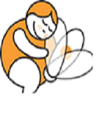 «Детский сад «Подснежник»УтвержденоПедагогическим советом Протокол № _15_от _27.05.2023_ОСНОВНАЯОБРАЗОВАТЕЛЬНАЯ ПРОГРАММА ДОШКОЛЬНОГО ОБРАЗОВАНИЯПрограмма разработана и реализуется: педагогическим коллективом с участием представителей методических объединений и родительской общественностиСмоленск , 2023СОДЕРЖАНИЕОБЩИЕ ПОЛОЖЕНИЯ	Основная образовательная программа автономной некоммерческой организации дошкольной образовательной организации «Детский сад «Подснежник» города Смоленска разработана в соответствии с Федеральным законом «Об образовании в Российской Федерации» №273-ФЗ и Федеральной образовательной программой дошкольного образования, утвержденной Приказом Министерства просвещения РФ от 25.11.2022 г. №1028.Часть основной образовательной программы АНО ДОО «Детский сад «Подснежник»  формируемая участниками образовательных отношений, составляет не более 40% и ориентирована на специфику национальных, социокультурных и иных условий, в т.ч. региональных, в которых осуществляется образовательная деятельность и сложившиеся традиции АНО ДОО «Детский сад «Подснежник».Выбор парциальных образовательных программ и форм организации работы с детьми осуществляется среди тех, которые в наибольшей степени соответствуют потребностям и интересам детей, а также возможностям педагогического коллектива АНО ДОО «Детский сад «Подснежник»  в целом.Реализация комплексных и парциальных программ, направленных на обучение и воспитание, предполагает их интеграцию в едином образовательном процессе, предусматривает взаимодействие с разными субъектами образовательных отношений, осуществляется с учётом:принципов дошкольного образования, зафиксированных в Федеральном государственном образовательном стандарте дошкольного образования (Приказ от 17.10.2013 г. №1155).Приказа Министерства просвещения РФ от 08.11.2022 г. №955 «О внесении изменений в некоторые приказы Министерства образования и науки РФ и Министерства просвещения РФ, касающиеся федеральных государственных образовательных стандартов общего образования и образования обучающихся с ограниченными возможностями здоровья и умственной отсталостью (интеллектуальными нарушениями)»;Приказа Министерства просвещения РФ от 31.07.2020 г. №373 «Об утверждении Порядка организации и осуществления образовательной деятельности по основным общеобразовательным программам – программам дошкольного образования»;Санитарных правил и норм СанПиН 1.2.3685-21 «Гигиенические нормативы и требования к обеспечению безопасности и (или) безвредности для человека факторов среды обитания», утвержденные постановлением Главного государственного санитарного врача РФ от 28.01.2021 № 2, действующим до 01.03.2027 года;СанПиН 2.3/2.4.3590-20 «Санитарно-эпидемиологические требования к организации общественного питания населения», утвержденныепостановлением Главного государственного санитарного врача РФ от 27.10.2020 № 32 (зарегистрировано Министерством юстиции РФ 11.11.2020, регистрационный № 60833), действующим до 01.01.2027 годаСанитарно-эпидемиологических требований, санитарных правил СП 2.4.3648-20 «Санитарно-эпидемиологические требования к организациям воспитания и обучения, отдыха и оздоровления детей и молодежи», утвержденные постановлением Главного государственного санитарного врача РФ от 28.09.2020 № 28 (зарегистрировано Министерством юстиции РФ 18.12.2020, регистрационный № 61573), действующим до 01.01.2027 года;Приказа Минпросвещения России от 01.12.2022 г. №1048 «О внесении изменений в Порядок организации и осуществления образовательной деятельности по основным общеобразовательным программам - образовательным программам дошкольного образования, утвержденный приказом Министерства просвещения РФ от 31.07.2020 г. № 373»;Приказа Министерства труда и социальной защиты РФ от 18.10.2013г.№544н «Об утверждении профессионального стандарта Педагог (воспитатель, учитель)» и других.Объем обязательной части «Основной образовательной программы дошкольного образования АНО ДОО «Детский сад «Подснежник» соответствует Федеральной образовательной программе дошкольного образования в пропорции: не менее 60% от общего объема Программы; части, формируемой участниками образовательных отношений, не более 40%.Содержание и планируемые результаты «Основной образовательной программы дошкольного образования АНО ДОО «Детский сад «Подснежник»  не ниже соответствующих содержания и планируемых результатов Федеральной образовательной программы дошкольного образования.«Основная образовательная программа дошкольного образования АНО ДОО «Детский сад «Подснежник»  обеспечивает преемственности целей, задач и содержания образования, реализуемых в рамках образовательных программ различных уровней (в частности - преемственность образовательных программ дошкольного и начального общего образования) Соблюдение требований к реализации Федеральных образовательных программ и создание единой образовательной среды способствуют обеспечению преемственности уровней дошкольного и начального общего образования   АНО ДОО «Детский сад «Подснежник».  ЦЕЛЕВОЙ РАЗДЕЛ ООП ДО	Целевой раздел Основной образовательной программы дошкольного образования АНО ДОО «Детский сад «Подснежник»  содержит: пояснительную записку, планируемые результаты освоения Федеральной программы и описание подходов к педагогической диагностике достижений планируемых результатов.Пояснительная записка	В соответствии с Федеральным законом «Об образовании в Российской Федерации» от 29 декабря 2012 года №273-ФЗ образовательная организация– некоммерческая организация, осуществляющая на основании лицензии образовательную деятельность в качестве основного вида деятельности в соответствии с целями, ради достижения которых такая организация создана. В АНО ДОО «Детский сад «Подснежник»  реализуются государственные программы, основанные на федеральных государственных образовательных стандартах и Федеральных образовательных программах, разработанных в соответствии с Порядком разработки и утверждения федеральных основных общеобразовательных программ, утверждённым приказом Министерства просвещения Российской Федерации от 30 сентября 2022 г.   Официальный сайт http://podsneznik.ru             Дошкольное образование – это уровень общего образования1, то есть завершенный цикл образования, характеризующийся определенной единой совокупностью требований2. Дошкольное образование направлено на формирование общей культуры, развитие физических, интеллектуальных, нравственных, эстетических и личностных качеств, формирование предпосылок учебной деятельности, сохранение и укрепление здоровья детей дошкольного возраста3. Совокупность обязательных требований к дошкольному образованию определяется Федеральным государственным образовательным стандартом дошкольного образования, разработанным на основе Конституции Российской Федерации и законодательства Российской Федерации. Региональный компонент отражен в Стандарте реализации основной образовательной программы дошкольного образования в государственных образовательных организациях, подведомственных Департаменту образования и науки города Смоленска.Образовательные программы дошкольного образования направлены на разностороннее развитие детей дошкольного возраста с учетом их возрастных и индивидуальных особенностей, в том числе достижение детьми дошкольного возраста уровня развития, необходимого и достаточного для успешного освоения ими образовательных программ начального общего образования, на основе индивидуального подхода к детям дошкольного возраста и специфичных для детей дошкольного возраста видов деятельности4.Основная образовательная программа АНО ДОО «Детский сад «Подснежник»   определяет содержание и организацию образовательной деятельности на уровне дошкольного образования в соответствии с требованиями Закона «Об образовании в Российской Федерации», Федерального государственного образовательного стандарта дошкольного образования (далее - ФГОС ДО)5, Федеральной образовательной программы дошкольного образования6 (далее – ФОП ДО), Стандарта реализации основной образовательной программы дошкольного образования в государственных образовательных организациях, подведомственных Департаменту образования и науки города Смоленска7 и иными действующими нормативными и программно-методическими1 пп. 1, п. 4, ст. 10. Федеральный закон «Об образовании в РФ» от 29.12.2012 г. №273-ФЗ.2 п. 4, ст. 2. Федеральный закон «Об образовании в РФ» от 29.12.2012 г. №273-ФЗ. 3 п. 1, ст. 64. Федеральный закон «Об образовании в РФ» от 29.12.2012 г. №273-ФЗ. 4 п. 2, ст. 64. Федеральный закон «Об образовании в РФ» от 29.12.2012 г. №273-ФЗ.5 С учетом Приказа Министерства просвещения РФ от 08.11.2022 г. №955 «О внесении изменений в некоторые приказы Министерства образования и науки РФ и Министерства просвещения РФ, касающиеся федеральных государственных образовательных стандартов общего образования и образования обучающихся с ограниченными возможностями здоровья и умственной отсталостью (интеллектуальными нарушениями)»6 Приказ Минпросвещения России от 25.11.2022 года №1028 «Об утверждении федеральной образовательной программы дошкольного образования» (далее – ФОП ДО)..документами в области образования. Программа направлена на обеспечение развития личности детей дошкольного возраста в различных видах общения и деятельности с учетом их возрастных, индивидуальных психологических и физиологических особенностей.ООП ДО  сформирована как программа психолого-педагогической поддержки позитивной социализации и индивидуализации, развития личности детей дошкольного возраста и определяет комплекс основных характеристик дошкольного образования (объем, содержание и планируемые результаты в виде целевых ориентиров дошкольного образования).ООП ДО  обладает модульной структурой, является «открытой» и предусматривает: вариативность, интеграцию, изменения и дополнения по мере профессиональной необходимости. ООП ДО включает инвариантную часть (обязательную) и вариативную (формируемую участниками образовательных отношений), которая раскрывает особенности образовательной среды АНО ДОО «Детский сад «Подснежник»  и обновляется в зависимости от состояния реальной образовательной практики.Интеграция финансовых, кадровых, интеллектуальных, материально- технических, информационных ресурсов направлена на развитие организации, формирование реальных условий для повышения качества образования.Общая инфраструктура и взаимодействие многофункционального педагогического состава АНО ДОО «Детский сад «Подснежник»  позволяет достигать высоких образовательных результатов, обеспечивать психологический комфорт и реализацию образовательных потребностей всех участников образовательных отношений.Цели и задачи	Воспитание, развитие и образование детей в дошкольных группах АНО ДОО «Детский сад «Подснежник»  направлено на формирование общей культуры, развитие физических, интеллектуальных, нравственных, эстетических и личностных качеств, формирование предпосылок учебной деятельности, сохранение и укрепление их здоровья, на позитивную социализацию и всестороннее развитие в адекватных возрасту видах детской деятельности.Целью АНО ДОО «Детский сад «Подснежник»   в соответствии с ФОП ДО является разностороннее развитие ребёнка в период дошкольного детства с учётом возрастных и индивидуальных особенностей на основе духовно- нравственных ценностей российского народа, исторических и национально- культурных традиций. К традиционным российским духовно-нравственным ценностям относятся, прежде всего, жизнь, достоинство, права и свободы человека, патриотизм, гражданственность, служение Отечеству и ответственность за его судьбу, высокие нравственные идеалы, крепкая семья, созидательный труд, приоритет духовного над материальным, гуманизм, милосердие, справедливость, коллективизм, взаимопомощь и взаимоуважение, историческая память и преемственность поколений, единство народов России8.Цель достигается через решение следующих задач:обеспечение единых для РФ содержания дошкольного образования и планируемых результатов освоения образовательной программы дошкольного образования;приобщение детей (в соответствии с возрастными особенностями) к базовым ценностям российского народа - жизнь, достоинство, права и свободы человека, патриотизм, гражданственность, высокие нравственные идеалы, крепкая семья, созидательный труд, приоритет духовного над материальным, гуманизм, милосердие, справедливость, коллективизм, взаимопомощь и взаимоуважение, историческая память и преемственность поколений, единство народов России; создание условий для формирования ценностного отношения к окружающему миру, становления опыта действий и поступков на основе осмысления ценностей;построение (структурирование) содержания образовательной деятельности на основе учёта возрастных и индивидуальных особенностей развития;создание условий для равного доступа к образованию для всех детей дошкольного возраста с учётом разнообразия образовательных потребностей и индивидуальных возможностей;охрана и укрепление физического и психического здоровья детей, в том числе их эмоционального благополучия;8 п. 5. Основы государственной политики по сохранению и укреплению традиционных российских духовно-нравственных ценностей, утверждённых Указ Президента РФ от 09.11.2022 г. № 809 (Собрание законодательства Российской Федерации, 2022, № 46, ст. 7977).обеспечение развития физических, личностных, нравственных качеств и основ патриотизма, интеллектуальных и художественно-творческих способностей ребёнка, его инициативности, самостоятельности и ответственности;обеспечение психолого-педагогической поддержки семьи и повышение компетентности родителей (законных представителей) в вопросах воспитания, обучения и развития, охраны и укрепления здоровья детей, обеспечения их безопасности;достижение детьми на этапе завершения дошкольного образования уровня развития, необходимого и достаточного для успешного освоения ими образовательных программ начального общего образования. 	Условия ООП ДО  АНО ДОО «Подснежник»	Доступностьобеспечение равных возможностей для полноценного развития каждого ребенка в период дошкольногодетства независимо от места жительства, пола, нации, языка, социального статуса, психофизиологических и других особенностей, в том числе ограниченных возможностей здоровьяВариативностьобеспечение вариативности, гибкости, разнообразия содержания и организационных форм образовательной деятельности, с учетом образовательных потребностей, способностей и состояния здоровья детейИндивидуализациясоздание развивающей образовательной среды для позитивной социализации и коммуникации, развития познавательной активности, инициативы и творческих способностей ребенкаСотрудничествосодействие личностному развитию ребенка на основе сотрудничества со взрослыми, сверстниками и разновозрастного сотрудничества с обучающимися детского сада  в соответствующих возрасту видах деятельностиОткрытостьиспользование образовательного пространства и ресурсов АНО ДОО инфраструктуры    района, потенциала социального партнерства и возможностей большого городаСпецифика реализации поставленных задач с учетом регионального компонента и ресурсов АНО ДОО «Детский сад «Подснежник» представлена в содержательном и организационном разделах ООП ДО.ООП ДО разработана на основе следующих принципов9:полноценное проживание ребенком всех этапов детства (младенческого, раннего и дошкольного возраста), обогащение (амплификация) детского развития;индивидуализация дошкольного образования - построение образовательной деятельности на основе индивидуальных особенностей каждого ребенка, при котором сам ребенок становится активным в выборе содержания своего образования, становится субъектом образования;содействие и сотрудничество детей и взрослых, признание ребенка полноценным участником образовательных отношений10;поддержка инициативы детей в различных видах деятельности;сотрудничество с семьей;приобщение детей к социокультурным нормам, традициям семьи, общества и государства;формирование познавательных интересов и познавательных действий ребенка в различных видах деятельности;возрастная адекватность дошкольного образования;учет этнокультурной ситуации развития детей.Одна из задач, на решение которой направлен ФГОС ДО - это«обеспечение	вариативности		и	разнообразия	содержания	Программ	и организационных		форм	дошкольного		образования,	возможности формирования		Программ		различной	направленности		с	учетом образовательных потребностей, способностей и состояния здоровья детей»11.Принцип вариативности образования позволяет создать условия для максимально возможной степени индивидуализации образования посредством выбора форм, образовательных программ, программно- методического обеспечения и образовательных технологий.Вариативность дошкольного образования дошкольных групп АНО ДОО «Детский сад «Подснежник»  представлена вариативностью содержания и вариативностью форм предоставления образовательных услуг для детей с нормой развития и детей с ограниченными возможностями здоровья.Вариативность форм представлена группами кратковременного пребывания для детей раннего возраста.Вариативность содержания дошкольного образования и организации образовательной деятельности определяет ООП ДО самостоятельно в соответствии с ФГОС ДО, с учетом программ12. Таким образом, выбор педагогическим коллективом педагогически обоснованных форм, методов, средств реализации Федеральной программы, адекватных образовательным9 В соответствии с п. 1.4. ФГОС ДО. Приказ Минобрнауки России от 17.11.2013г. №1155.10 Участники образовательных отношений - обучающиеся, родители (законные представители) несовершеннолетних обучающихся, педагогические работники и их представители, организации, осуществляющие образовательную деятельность (п. 31, ст. 2. Федеральный закон «Об образовании в РФ» от 29.12.2012 г. №273-ФЗ).11 пп 1., п. 1.6. ФГОС ДО. Приказ Минобрнауки России от 17.11.2013 г. №1155.12 п. 2.5. ФГОС ДО. Приказ Минобрнауки России от 17.11.2013г. №1155.потребностям и предпочтениям детей, их соотношение и интеграция при решении задач воспитания и обучения обеспечивает их вариативность.Содержание ООП ДО АНО ДОО «Детский сад «Подснежник»  строится и реализуется с учетом ключевых особенностей системы дошкольного образования города Смоленска:  ориентир на максимальное развитие индивидуальных способностей каждого ребенка, поддержка инициативы, обеспечение успешной социализации и достижение детьми дошкольного возраста целевых ориентиров, утвержденных ФГОС ДО, а также формирование современных представлений детей об окружающем мире и практических умений.  Часть ООП ДО, формируемая участниками образовательных отношений учитывает образовательные потребности, интересы и мотивы детей, членов их семей и педагогов:специфику национальных, социокультурных и иных условий, в которых осуществляется образовательная деятельность;выбор парциальных образовательных программ и форм организации работы с детьми, которые в наибольшей степени соответствуют потребностям и интересам детей, возможностям педагогического коллектива дошкольных групп АНО ДОО «Детский сад «Подснежник»;сложившиеся традиции и уклад АНО ДОО «Детский сад «Подснежник».АНО ДОО устанавливает партнерские отношения не только с семьями детей, но и с другими организациями и лицами, которые могут способствовать обогащению социального и/или культурного опыта детей, приобщению детей к национальным традициям, к природе и истории родного города, а также удовлетворению особых потребностей детей.Образовательная деятельность по образовательным программам дошкольного образования осуществляется в дошкольных группах АНО ДОО «Детский сад «Подснежник», которые функционируют в режиме 5-ти дневной рабочей недели (выходные: суббота и воскресенье, праздничные дни в соответствии с Трудовым кодексом РФ и Постановлением Правительства РФ).В АНО ДОО «Детский сад «Подснежник»  реализуется принцип доступности дошкольного образования разным категориям воспитанников, в том числе для высокомотивированных и одаренных детей, детей с ограниченными возможностями здоровья, детей-инвалидов. Детский сад  полностью удовлетворяет запросы населения на дошкольное образование в группы полного дня и группы кратковременного пребывания.АНО ДОО «Детский сад «Подснежник»  находится по адресу ул. Чернышевского, 3, Смоленск, Смоленская область. Комплектование групп в АНО ДОО «Детский сад «Подснежник»  осуществляется по возрасту: 1 младшая группа, 2 младшая группа, средняя группа, старшая-подготовительная группа. Ежегодно в сентябре проводится анализ: число детей по возрастам;  число детей по группам здоровья, по физическим группам; число детей, имеющих ограниченные возможности здоровья, дети-инвалиды; антропометрические данные, данные педагогической диагностики, информации по составу семей воспитанников, с учетом которого корректируется планирование  образовательнойдеятельности по реализации ООП ДО АНО ДОО «Детский сад «Подснежник». Подробно значимые характеристики особенностей развития детей раннего и дошкольного возраста приводятся в Приложении 1.В АНО ДОО «Детский сад «Подснежник»  осуществляется присмотр и уход за детьми. Особенности режима дня  устанавливаются с учетом возраста воспитанников в соответствии с санитарно-эпидемиологическими требованиями и гигиеническими нормативами. Создаются условия для организации самостоятельной, игровой, творческой, познавательно-исследовательской и двигательной деятельности детей.ООП  АНО ДОО «Детский сад «Подснежник» обладает гибкой   структурой и ориентирована на:обновление содержания дошкольного образования в соответствии с приоритетами развития Российского  дошкольного образования, актуальных направлений развития Смоленской области   и страны, определенных федеральными и региональными документами стратегического планирования;обеспечение доступности качественного дошкольного образования детям, в том числе с ограниченными возможностями здоровья;развитие способностей, талантов, формирование у детей мотивов обучения, создание мотивирующей образовательной среды, пробуждающей воображение и творчество, развивающей креативное мышление, обеспечение собственной активности каждого ребенка в различных видах деятельности.Срок реализации ООП АНО ДОО «Детский сад «Подснежник»  рассчитывается с учетом времени посещения конкретным ребенком дошкольной группы от момента зачисления до момента отчисления (например, в связи с изменением места жительства семьи, получения места  в детском саду по месту жительства, переходом ребенка в школу и пр.).Планируемые результаты	Планируемые результаты освоения Федеральной программы представляют собой возрастные характеристики возможных достижений ребёнка дошкольного возраста на разных возрастных этапах и к завершению дошкольного образования.В соответствии с периодизацией психического развития ребёнка согласно культурно-исторической психологии, дошкольное детство подразделяется на три возраста:младенческий (первое и второе полугодия жизни),ранний (от одного года до трех лет),дошкольный возраст (от трех до семи лет).Обозначенные в Федеральной программе15 возрастные ориентиры «к одному году», «к трем годам» и так далее имеют условный характер, что предполагает широкий возрастной диапазон для достижения ребёнком планируемых результатов. Это связано с неустойчивостью, гетерохронностью и индивидуальным темпом психического развития детей в дошкольном детстве, особенно при прохождении критических периодов. По этой причине ребёнок может продемонстрировать обозначенные в планируемых результатах возрастные характеристики развития раньше или позже заданных возрастных ориентиров.Степень выраженности возрастных характеристик возможных достижений может различаться у детей одного возраста по причине высокой индивидуализации их психического развития и разных стартовых условий освоения образовательной программы. Обозначенные различия не констатируются как трудности ребёнка в освоении ООП АНО ДОО «Детский сад «Подснежник» и не подразумевают его включения в соответствующую целевую группу.Планируемые результаты в младенческом возрасте (к 1 году)16	15 п. 15. ФОП ДО. Приказ Министерства просвещения РФ от 25.11.2022 г. № 1028.16 п. 15.1. ФОП ДО. Приказ Министерства просвещения РФ от 25.11.2022 г. № 1028.Планируемые результаты в раннем возрасте (к трем годам)17	17 п. 15.2. ФОП ДО. Приказ Министерства просвещения РФ от 25.11.2022 г. № 1028.Планируемые результаты в дошкольном возрасте18	18 п. 15.3. ФОП ДО. Приказ Министерства просвещения РФ от 25.11.2022 г. № 1028.19 п. 15.3.1. ФОП ДО. Приказ Министерства просвещения РФ от 25.11.2022 г. № 1028.20 п. 15.3.2. ФОП ДО. Приказ Министерства просвещения РФ от 25.11.2022 г. № 1028.21 п. 15.3.3. ФОП ДО. Приказ Министерства просвещения РФ от 25.11.2022 г. № 1028.22 п. 15.4. ФОП ДО. Приказ Министерства просвещения РФ от 25.11.2022 г. № 1028.2.5. Педагогическая диагностика достижения планируемых результатов Педагогическая диагностика достижений планируемых результатов направлена на изучение деятельностных умений ребёнка, его интересов, предпочтений, склонностей, личностных особенностей, способов взаимодействия со взрослыми и сверстниками. Она позволяет выявлять особенности и динамику развития ребёнка, составлять на основе полученных данных индивидуальные образовательные маршруты освоения образовательной программы, своевременно вносить изменения в планирование, содержание и организацию образовательной деятельности23.Цели педагогической диагностики и особенности её проведения определяются требованиями ФГОС ДО.Педагогическая диагностика осуществляется педагогом в рамках педагогической диагностики. Проведение педагогической диагностики для получения информации о динамике возрастного развития ребёнка и успешности освоения им ООП ДО, формах организации и методах решается непосредственно АНО ДОО «Детский сад «Подснежник».Педагогическая диагностика направлена на оценку индивидуального развития детей дошкольного возраста, на основе которой определяется эффективность педагогических действий и осуществляется их дальнейшее планирование24.При реализации ООП ДО проводится оценка индивидуального развития детей в соответствии с  ФГОС ДО25.В случае необходимости используется психологическая диагностика развития детей (выявление и изучение индивидуально-психологических особенностей детей, причин возникновения трудностей в освоении образовательной программы), которую проводят квалифицированные специалисты (педагоги-психологи, психологи). Участие ребёнка в психологической диагностике допускается только с согласия его родителей (законных представителей). Результаты психологической диагностики могут использоваться для решения задач психологического сопровождения и оказания адресной психологической помощи26.Педагогическая диагностика достижения планируемых результатов23 п. 16.1. ФОП ДО. Приказ Министерства просвещения РФ от 25.11.2022 г. № 1028. 24 п. 16.6. ФОП ДО. Приказ Министерства просвещения РФ от 25.11.2022 г. № 1028 25 п. 3.2.3. ФГОС ДО. Приказ Минобрнауки России от 17.11.2013 г. №1155.26 п. 16.10. ФОП ДО. Приказ Министерства просвещения РФ от 25.11.2022 г. № 1028.27 п. 4.3. ФГОС ДО. Приказ Минобрнауки России от 17.11.2013 г. №1155.28 п. 4.3. ФГОС ДО. Приказ Минобрнауки России от 17.11.2013 г. №1155.29 п. 16.4. ФОП ДО. Приказ Министерства просвещения РФ от 25.11.2022 г. № 1028. 30 п. 16.5. ФОП ДО. Приказ Министерства просвещения РФ от 25.11.2022 г. № 1028. 31 п. 16.8. ФОП ДО. Приказ Министерства просвещения РФ от 25.11.2022 г. № 1028.Особенности наблюдения как метода педагогической диагностики3332 п. 16.9. ФОП ДО. Приказ Министерства просвещения РФ от 25.11.2022 г. № 1028.33 п. 16.7. ФОП ДО. Приказ Министерства просвещения РФ от 25.11.2022 г. № 1028.При проведении педагогической диагностики достижения планируемых образовательных результатов педагогами АНО ДОО «Детский сад «Подснежник»  принимаются во внимание образовательные результаты представленные в инновационной программе дошкольного образования «От рождения до школы» 34Образовательные результаты – это результаты, достигнутые в процессе образовательной деятельности. (Приложение 2)Мотивационные образовательные результаты — это сформированные в образовательном процессе первичные ценностные представления, мотивы, интересы, потребности, система ценностных отношений к окружающему миру, к себе, другим людям, инициативность, критическое мышление.Универсальные образовательные результаты – это развитие общих способностей (когнитивных – способности мыслить, коммуникативных – взаимодействовать, регуляторных – к саморегуляции своих действий).Предметные образовательные результаты – это усвоение конкретных элементов социального опыта и в том числе элементарных знаний, составляющих предпосылки научного представления о мире, предметных умений и навыков.Для реализации требований Стандарта и обеспечения успешного перехода детей к освоению основной образовательной программы начального общего образования в программы дошкольного образования включается минимум содержания:список образовательных результатов;примерный перечень тем занятий;оптимальную модель планирования занятий в течение образовательной недели с учетом рационального распределения образовательной нагрузки для выполнения требований к условиям здоровье сбережения детей.34 «От рождения до школы». Инновационная программа дошкольного образования. / Под ред. Н.Е. Вераксы, Т.С. Комаровой, Э.М. Дорофеевой.СОДЕРЖАТЕЛЬНЫЙ РАЗДЕЛ ООП ДО Федеральная программа определяет содержательные линии образовательной деятельности, реализуемые дошкольными группами АНО ДОО «Детский сад «Подснежник»  по основным направлениям развития детей дошкольного возраста. Содержание Программы обеспечивает физическое и психическое развитие детей в различных видах деятельности и охватывать следующие структурные единицы, представляющие определенные направления обучения и воспитания детей (далее - образовательные области)36:социально-коммуникативное развитие;познавательное развитие;речевое развитие;художественно-эстетическое развитие;физическое развитие.Главная цель дошкольного образования – развитие ребенка. Основополагающая позиция развивающего образования сформулирована Л.С. Выготским: обучение ведет за собой развитие: обучение - целенаправленный, специально организованный процесс взаимодействия взрослого и ребенка, в котором происходит передача взрослым и присвоение ребенком социального опыта.В ООП ДО «Подснежник»  учитывается деятельностный подход к организации образования,  который предусматривает: включение познавательного компонента в разнообразные виды и формы организации детской деятельности; сочетание наглядных и эмоционально-образовательных технологий обучения; открытость для повторения и уточнения образовательного материала в течение года, месяца, недели, включая работу по взаимодействию с родителями и детьми других возрастных групп.Приоритетом для организации работы с детьми служит собственная активность ребенка. Содержание ООП ДО  предполагает педагогику диалога: ребенка с взрослым, детей между собой, диалога педагогов друг с другом и родителями, а также диалоги культур и поколений.Содержание ООП ДО   в соответствии с ФГОС ДО отражает аспекты образовательной среды для ребенка дошкольного возраста:предметно-пространственная развивающая образовательная среда;характер взаимодействия со взрослыми;характер взаимодействия с другими детьми;система отношений ребенка к миру, к другим людям, к себе самому.Освоение	любого	вида	деятельности	требует	обучения	общим	и специальным умениям, необходимым для ее осуществления. Обязательная36 Приказ Министерства просвещения РФ от 08.11.2022 г. №955 «О внесении изменений в некоторые приказы Министерства образования и науки РФ и Министерства просвещения РФ, касающиеся федеральных государственных образовательных стандартов общего образования и образования обучающихся с ограниченными возможностями здоровья и умственной отсталостью (интеллектуальными нарушениями)»часть Программы основывается на комплексном интегрированном подходе, с учетом особых потребностей и интересов воспитанников.Интегративный подход дает возможность развивать в единстве познавательную, эмоциональную и практическую сферы личности ребенка. Во всех ситуациях взаимодействия с ребенком воспитатель выступает как проводник общечеловеческого и собственного, личного опыта гуманистического отношения к людям. Педагогу предоставлено право выбора тех или иных способов решения педагогических задач, создания конкретных условий воспитания и развития детей, позволяющих творчески и грамотно организовывать образовательный процесс.Содержание ООП ДО  строится с учетом особенностей системы дошкольного образования города Смоленска37 в целях обеспечения эффективного использования ресурсов универсальной образовательной среды АНО ДОО «Детский сад «Подснежник» и города Смоленска  для формирования современных представлений детей об окружающем мире и практических умений. При разработке ООП ДО учтены ключевые направления развития АНО ДОО «Детский сад «Подснежник» и механизмы преемственности уровней дошкольного образования. В содержании ООП ДО  предусмотрена поддержка приоритетных направлений развития детей, направленных на экологическое воспитание; музыкальное, художественно-эстетическое развитие; преодоление нарушений речевого развития; формирование навыков безопасного поведения; формирование современных естественно- научных представлений; формирование финансовой грамотности; поддержку и развитие детей раннего возраста и др.Основные ориентиры реализации содержания в образовательных областяхСодержание ООП ДО в соответствии с возрастными возможностями и особенностями детей, спецификой и возможностями образовательных областей строится на основе интеграции, которая реализуется в различных направлениях.Во-первых, интеграция содержания дошкольного образования, то есть интеграция содержания различных образовательных областей и специфичных видов детской деятельности по освоению образовательных областей. Например, комплексно-тематический принцип построения образовательного процесса, который подразумевает объединение различных специфических видов детской деятельности вокруг единой темы. При этом в качестве тем могут выступать: организующие моменты, тематические недели, образовательные события, проекты, праздники, акции.Во-вторых, результат дошкольного образования – интегративные качества личности ребенка, а также основа и целевые ориентиры базовой культуры ребенка дошкольного возраста. Учитывая, что источником и движущей силой развития личности является самостоятельность ребенка, в дошкольных группах созданы условия для того, чтобы каждый ребенок осознал себя в качестве субъекта своей самостоятельной деятельности, творчески осваивающего собственный опыт. Большая роль в построении образовательной деятельности отводится организации проектной и опытно- экспериментальной деятельности, так как это развивает интеллект ребенка, его познавательную сферу, дает реальную возможность для анализа, сравнения, развития логического мышления, моделирования и оценки реального результата.В структуру дошкольного образования   включено содержание, формируемое участниками образовательных отношений38, которое включает различные направления.38 п. 2.11.2. ФГОС ДО. Приказ Минобрнауки России от 17.11.2013 г. №1155.ООП	составлена        с	учетом	комплексных	и парциальных программ, которые апробированы в современной образовательной практике.Комплексные и парциальные программыВ системе дошкольного образования реализуется подход к оценке качества дошкольного образования, основанный на использовании инструментов оценки условий реализации ООП АНО ДОО «Детский сад «Подснежник», применении методов педагогической диагностики, оценки компетенций педагогов.С этой целью в рамках реализации ООП обеспечиваются образовательные результаты, соответствующие современным направлениям развития и воспитания детей дошкольного возраста:формирование предпосылок читательской, математической, финансовой, информационной, естественно-научной грамотности;освоение предпосылок проектной и исследовательской деятельности;развитие умений в области коммуникации сотрудничества и совместной деятельности с другими детьми и взрослыми;формирование умения использовать современные средства получения и обработки актуальной информации об окружающем мире;развитие практических умений, связанных с безопасной жизнедеятельностью в мегаполисе и использованием инфраструктуры, созданной для жителей Смоленска;освоение знаний о культуре и истории города, перспективных направлениях и проектах Смоленска;формирование социальных компетенций и навыков взаимодействия в поликультурной среде.В АНО ДОО «Детский сад «Подснежник»  реализуется принцип интеграции основного и дополнительного образования для формирования непрерывного образовательного дня ребенка и удовлетворения запросов семей на развитие индивидуальных талантов дошкольников в процессе посещения детьми кружков, спортивных секций, творческих и театральных студий.Дополнительные общеразвивающие программы разрабатываются с учетом:приоритетных направлений развития воспитанников для расширения спектра освоения образовательных областей ООП;результатов анализа потребностей родителей дошкольников (новые направления спортивных секций, кружки по конструированию и моделированию и др.).Расписание занятий по дополнительным общеразвивающим программам для детей дошкольного возраста формируется с учетом ООП АНО ДОО «Детский сад «Подснежник», режима дня с приоритетным использованием времени запланированной самостоятельной деятельности воспитанников.СОЦИАЛЬНО-КОММУНИКАТИВНОЕ РАЗВИТИЕ	Образовательная область «Социально-коммуникативное развитие» направлена на40:усвоение и присвоение норм, правил поведения и морально- нравственных ценностей, принятых в российском обществе;развитие общения ребенка со взрослыми и сверстниками, формирование готовности к совместной деятельности и сотрудничеству;формирование у ребенка основ гражданственности и патриотизма, уважительного отношения и чувства принадлежности к своей семье, сообществу детей и взрослых в Организации, региону проживания и стране в целом;развитие эмоциональной отзывчивости и сопереживания, социального и эмоционального интеллекта, воспитание гуманных чувств и отношений;развитие самостоятельности и инициативности, планирования и регуляции ребенком собственных действий;формирование позитивных установок к различным видам труда и творчества;формирование основ социальной навигации и безопасного поведения в быту и природе, социуме и медиапространстве (цифровой среде).Решение совокупных задач воспитания в рамках образовательной области «Социально-коммуникативное развитие» направлено на приобщение детей к ценностям «Родина», «Природа», «Семья», «Человек», «Жизнь»,«Милосердие», «Добро», «Дружба», «Сотрудничество», «Труд». Это предполагает решение задач нескольких направлений воспитания41:воспитание уважения к своей семье, своему населенному пункту, родному краю, своей стране;воспитание уважительного отношения к другим людям - детям и взрослым (родителям (законным представителям), педагогам, соседям и другим), вне зависимости от их этнической и национальной принадлежности;воспитание ценностного отношения к культурному наследию своего народа, к нравственным и культурным традициям России;содействие становлению целостной картины мира, основанной на представлениях о добре и зле, красоте и уродстве, правде и лжи;40 пп. 2.6 и 2.7 ФГОС ДО изложены в редакции Приказа Министерства просвещения РФ от 08.11.2022 г.№955 «О внесении изменений в некоторые приказы Министерства образования и науки РФ и Министерства просвещения РФ, касающиеся федеральных государственных образовательных стандартов общего образования и образования обучающихся с ограниченными возможностями здоровья и умственной отсталостью (интеллектуальными нарушениями)».41 п. 18.8. ФОП ДО. Приказ Министерства просвещения РФ от 25.11.2022 г. № 1028.воспитание социальных чувств и навыков: способности к сопереживанию, общительности, дружелюбия, сотрудничества, умения соблюдать правила, активной личностной позиции;создание условий для возникновения у ребёнка нравственного, социально значимого поступка, приобретения ребёнком опыта милосердия и заботы;поддержка трудового усилия, привычки к доступному дошкольнику напряжению физических, умственных и нравственных сил для решения трудовой задачи;формирование способности бережно и уважительно относиться к результатам своего труда и труда других людей.Процесс	социального	развития	ребенка	в	группе	выражается	в систематическом поощрении различных социальных взаимодействий. Дети, которые	научатся	устанавливать	длительные	дружеские		отношения	в дошкольном возрасте, будут уметь дружить и тогда, когда станут взрослыми.Социальному развитию способствуют прочные и надежные отношения с родителями и педагогами и возможность играть с другими детьми.Содержание образовательной деятельности реализуется в соответствии с инновационной программой «От рождения до школы» под ред. Н.Е. Вераксы, Т.С. Комаровой, Э.М. Дорофеевой.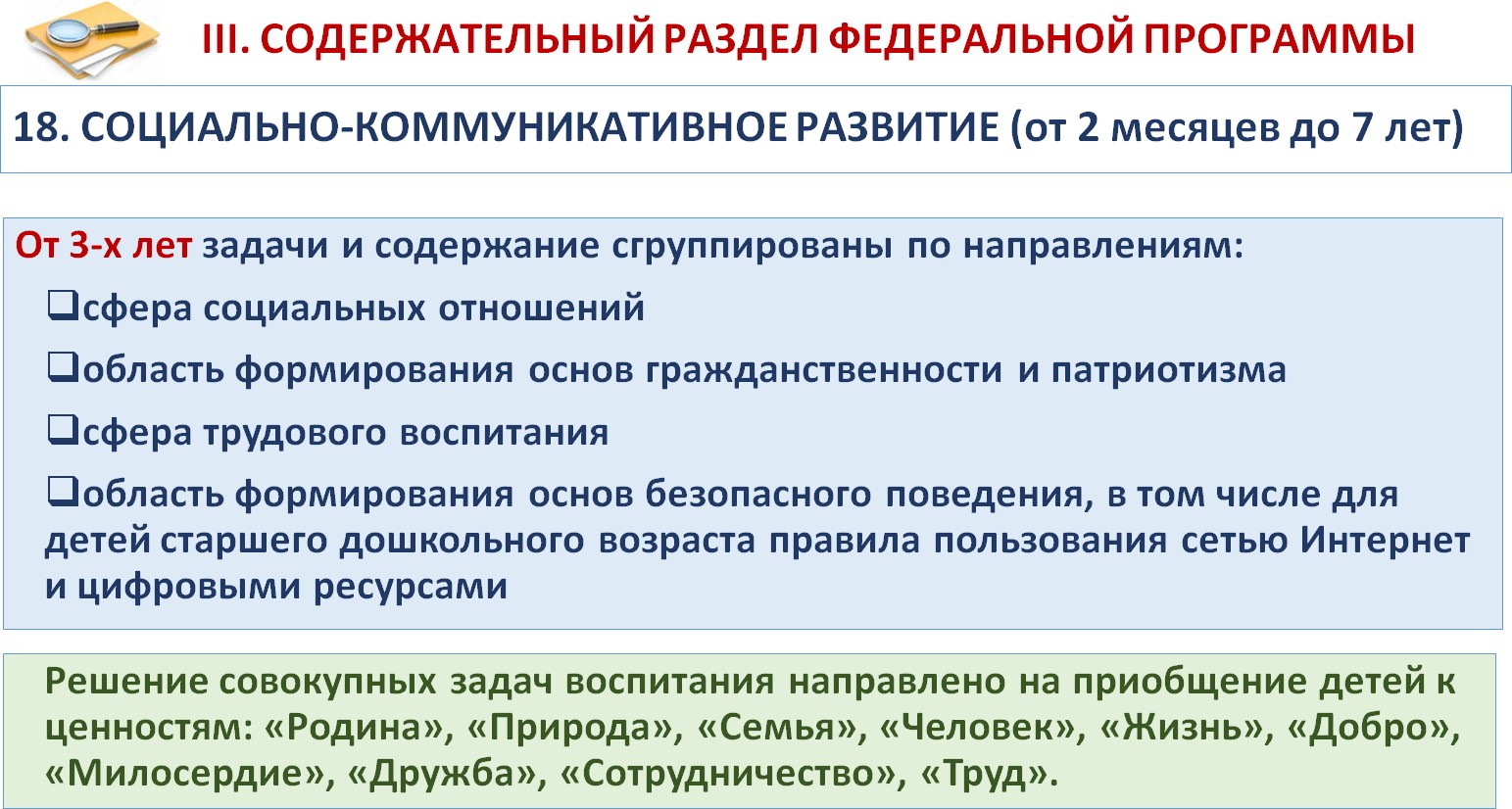 СОЦИАЛЬНО-КОММУНИКАТИВНОЕ РАЗВИТИЕСОЦИАЛЬНО-КОММУНИКАТИВНОЕ РАЗВИТИЕНРАВСТВЕННО-ПАТРИОТИЧЕКОЕ ВОСПИТАНИЕФОРМИРОВАНИЕ ОСНОВ БЕЗОПАСНОСТИ ЖИЗНЕДЕЯТЕЛЬНОСТИБезопасность — это не просто сумма усвоенных знаний, а умение правильно себя вести в различных ситуациях (в т.ч. в непредсказуемой ситуации на улице и дома). Главная задача – стимулирование развития у детей осознанности, ответственности и самостоятельности в поступках.Принципы работы по основам безопасностиСодержание программы реализуется по всем разделамРабота проводится в течение учебного года при гибком распределении содержания в игровой деятельности, образовательных событиях, проблемных ситуациях, с использованием художественной и справочной литературы.Принимаются во внимание спонтанно возникающие ситуации, ответы на вопросы.Содержание органично вплетается в содержание ООП. Прежде всего по ознакомлению с окружающим миром, по экологическому ифизическому воспитанию, занятий поизобразительной, театрализованной деятельности, а также в ходе режимных моментов.Содержание образовательной деятельности реализуется в соответствии с парциальной образовательной программой для детей дошкольного возраста«Мир Без Опасности», автор И.А, Лыкова, разработанная в соответствии с ФГОС ДО и направленная на формирование культуры безопасности личности в условиях развивающего дошкольного образования.Особенностью авторского подхода является моделирование образовательных ситуаций, отражающих путь развития человеческой культуры и общества (взаимосвязь культуротворчества и нормотворчества).Основной особенностью авторского подхода является проектирование образовательных маршрутов по модели развития человеческой культуры и общества, на основе взаимосвязи культуротворчества и нормотворчества.Культуротворчество – процесс творения и развития человеческой культуры. Дошкольное детство – первый и основной этап формирования базисных основ человеческой культуры.В различных видах деятельности ребенок проходит три уровня: восприятие, исполнительство и творчество. Осваивая культуру, ребенок также приобретает различный опыт – восприятия (знакомство с культурой, культуроосвоение), исполнительства (следование культурным нормам и традициям, воспроизведение культуры, культуросозидание) и творчества (творение новых видов и форм культуры, культурные практики, субкультура детства, культуротворчество).В процессе детского культуротворчества формируются такие значимые личностные новообразования, как: особая внутренняя позиция ребенка, творческое воображение, обобщение опыта, осмысление переживания (эмоциональный интеллект, «умные эмоции»), опираясь на которые ребенок начинает общаться с внешним миром. Круг и содержание общения расширяются благодаря целенаправленной и продуктивной активности самого ребенка.Основным результатом детского культуротворчества становится амплификация (обогащение, расширение) внутреннего мира ребенка как уникальной личности и мотивированное, эмоционально-ценностное отношение к культуре.Нормотворчество – процесс создания и развития социальных норм и принципов общественного бытия людей, один из способов регуляции постоянно изменяющихся общественных отношений на основе социальных и культурных ценностей. Нормотворчество — процесс организации начал в становлении и совершенствовании уже существующих правовых и социальных начал, активная сознательная деятельность в этих сферах жизни общества. Дети с первых лет (и даже первых месяцев, дней) своей жизни входят в общество, знакомятся с его «законами» и «правилами», в реальных жизненных ситуациях узнают, что можно, а что нельзя и почему, как следует себя вести воспитанному человеку. Постепенно дети начинают создавать свои «правила». Прежде всего, это проявляется в сюжетно-ролевых и подвижных играх, в дружеском общении. Важно, чтобы опыт детского нормотворчества не противоречил основам безопасности личности, природы, общества и др. С этой целью детское культуротворчество и нормотворчество проектируются, поддерживаются, развиваются в тесной взаимосвязи.Основные образовательные задачиСоздание условий для формирования культуры безопасности личности в процессе деятельностного познания ребенком окружающего мира (природы, общества, культуры) и самого себя (своего тела, здоровья, потребностей, особенностей, интересов, способностей).Расширение опыта и практических навыков безопасного поведения в различных жизненных ситуациях (дома, в детском саду, на улице, в транспорте, в общественных местах, в путешествии и др.).Создание условий для системного ознакомлений ребенка с разными видами безопасности (витальная, социальная, экологическая, дорожная, пожарная, информационная и др.).Создание условий для осмысления и практического освоения ребенком норм и правил безопасного поведения в организации своей жизни, в общении с природой и другими людьми, в процессе использования материалов, предметов, инструментов, оборудования как достижений культуры.Содействие формированию эмоционально-ценностного отношения к окружающему миру во всем его многообразии и становлению в сознании ребенка целостной картины мира (опасно/безопасно, страшно/не страшно, болезнь/здоровье, больно/приятно, грустно/весело, слабый/сильный, разрушение/созидание, движение/покой, часть/целое и др.).Развитие восприятия, мышления, воображения как эмоционально- интеллектуального процесса открытия ребенком окружающего мира и норм взаимодействия с другими людьми, природой, культурой.Поддержка активности, инициативы, самостоятельности с учетом возрастных, гендерных, индивидуальных особенностей каждого ребенка как уникальной личности.Дидактические формы приобщения детей к культуре безопасностиПОЗНАВАТЕЛЬНОЕ РАЗВИТИЕ	Образовательная область «Познавательное развитие» направлена на42:развитие любознательности, интереса и мотивации к познавательной деятельности;освоение сенсорных эталонов и перцептивных (обследовательских) действий, развитие поисковых исследовательских умений, мыслительных операций, воображения и способности к творческому преобразованию объектов познания, становление сознания;формирование целостной картины мира, представлений об объектах окружающего мира, их свойствах и отношениях;формирование основ экологической культуры, знаний об особенностях и многообразии природы Родного края и различных континентов, о взаимосвязях внутри природных сообществ и роли человека в природе, правилах поведения в природной среде, воспитание гуманного отношения к природе;формирование представлений о себе и ближайшем социальном окружении, культурно-исторических событиях, традициях и социокультурных ценностях малой родины и Отечества, многообразии стран и народов мира;формирование представлений о количестве, числе, счете, величине, геометрических фигурах, пространстве, времени, математических зависимостях и отношениях этих категорий, овладение логико- математическими способами их познания;формирование представлений о цифровых средствах познания окружающего мира, способах их безопасного использования.Решение совокупных задач воспитания в рамках образовательной области«Познавательное развитие» направлено на приобщение детей к ценностям«Человек»,	«Семья»,	«Познание»,	«Родина»	и	«Природа»,	что предполагает43:воспитание отношения к знанию как ценности, понимание значения образования для человека, общества, страны;приобщение к отечественным традициям и праздникам, к истории и достижениям родной страны, к культурному наследию народов России;воспитание уважения к людям	- представителям разных народов России независимо от их этнической принадлежности;42 пп. 2.6 и 2.7 ФГОС ДО изложены в редакции Приказа Министерства просвещения РФ от 08.11.2022 г.№955 «О внесении изменений в некоторые приказы Министерства образования и науки РФ и Министерства просвещения РФ, касающиеся федеральных государственных образовательных стандартов общего образования и образования обучающихся с ограниченными возможностями здоровья и умственной отсталостью (интеллектуальными нарушениями)».43 п. 19.8. ФОП ДО. Приказ Министерства просвещения РФ от 25.11.2022 г. № 1028.воспитание уважительного отношения к государственным символам страны (флагу, гербу, гимну);воспитание бережного и ответственного отношения к природе родного края, родной страны, приобретение первого опыта действий по сохранению природы.Содержание образовательной деятельности реализуется в соответствии с инновационной программой «От рождения до школы» под ред. Н.Е. Вераксы, Т.С. Комаровой, Э.М. Дорофеевой.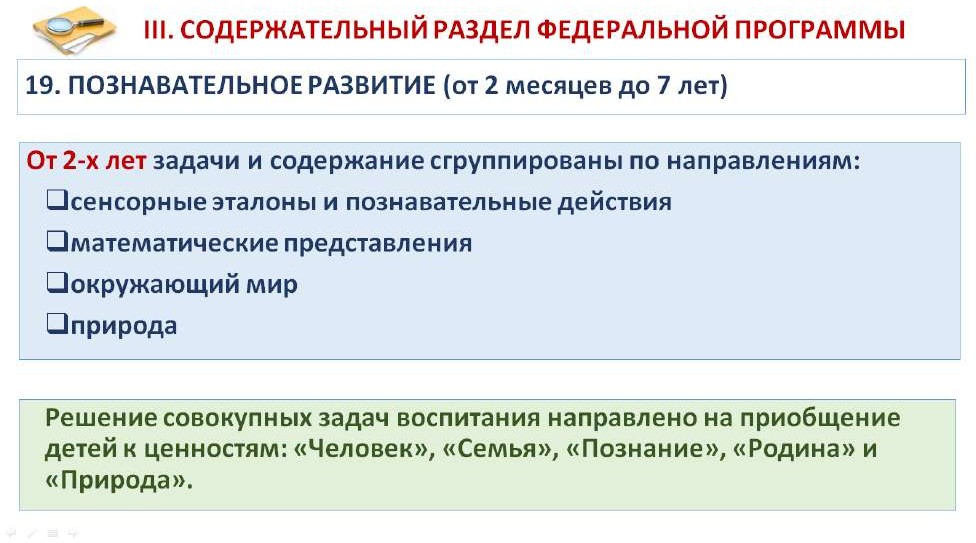 ПОЗНАВАТЕЛЬНОЕ РАЗВИТИЕПОЗНАВАТЕЛЬНОЕ РАЗВИТИЕОСОБЕННОСТИ ПОЗНАВАТЕЛЬНОГО РАЗВИТИЯ В РАЗНЫЕ ПЕРИОДЫ ДОШКОЛЬНОГО ДЕТСТВАФОРМЫ РАБОТЫ С ДЕТЬМИПЕДАГОГИЧЕСКИЕ УСЛОВИЯ УСПЕШНОГОИ ПОЛНОЦЕННОГО ИНТЕЛЛЕКТУАЛЬНОГО РАЗВИТИЯ ДЕТЕЙ ДОШКОЛЬНОГО ВОЗРАСТАФОРМИРОВАНИЕЭЛЕМЕНТАРНЫХ МАТЕМАТИЧЕСКИХ ПРЕДСТАВЛЕНИЙСЕНСОРНОЕ РАЗВИТИЕОЗНАКОМЛЕНИЕ С ПРИРОДОЙРЕЧЕВОЕ РАЗВИТИЕ	Образовательная область «Речевое развитие» направлена на44:владение речью как средством коммуникации, познания и самовыражения;формирование правильного звукопроизношения;развитие звуковой и интонационной культуры речи;развитие фонематического слуха; обогащение активного и пассивного словарного запаса;развитие грамматически правильной и связной речи (диалогической и монологической);ознакомление с литературными произведениями различных жанров (фольклор, художественная и познавательная литература),формирование их осмысленного восприятия;развитие речевого творчества;формирование предпосылок к обучению грамоте.Решение совокупных задач воспитания в рамках образовательной области «Речевое развитие» направлено на приобщение детей к ценностям«Культура» и «Красота», что предполагает45:владение формами речевого этикета, отражающими принятые в обществе правила и нормы культурного поведения;воспитание отношения к родному языку как ценности, умения чувствовать красоту языка, стремления говорить красиво (на правильном, богатом, образном языке).Содержание образовательной деятельности реализуется в соответствии с инновационной программой «От рождения до школы» под ред. Н.Е. Вераксы, Т.С. Комаровой, Э.М. Дорофеевой.44 пп. 2.6 и 2.7 ФГОС ДО изложены в редакции Приказа Министерства просвещения РФ от 08.11.2022 г.№955 «О внесении изменений в некоторые приказы Министерства образования и науки РФ и Министерства просвещения РФ, касающиеся федеральных государственных образовательных стандартов общего образования и образования обучающихся с ограниченными возможностями здоровья и умственной отсталостью (интеллектуальными нарушениями)».45 п. 20.8. ФОП ДО. Приказ Министерства просвещения РФ от 25.11.2022 г. № 1028.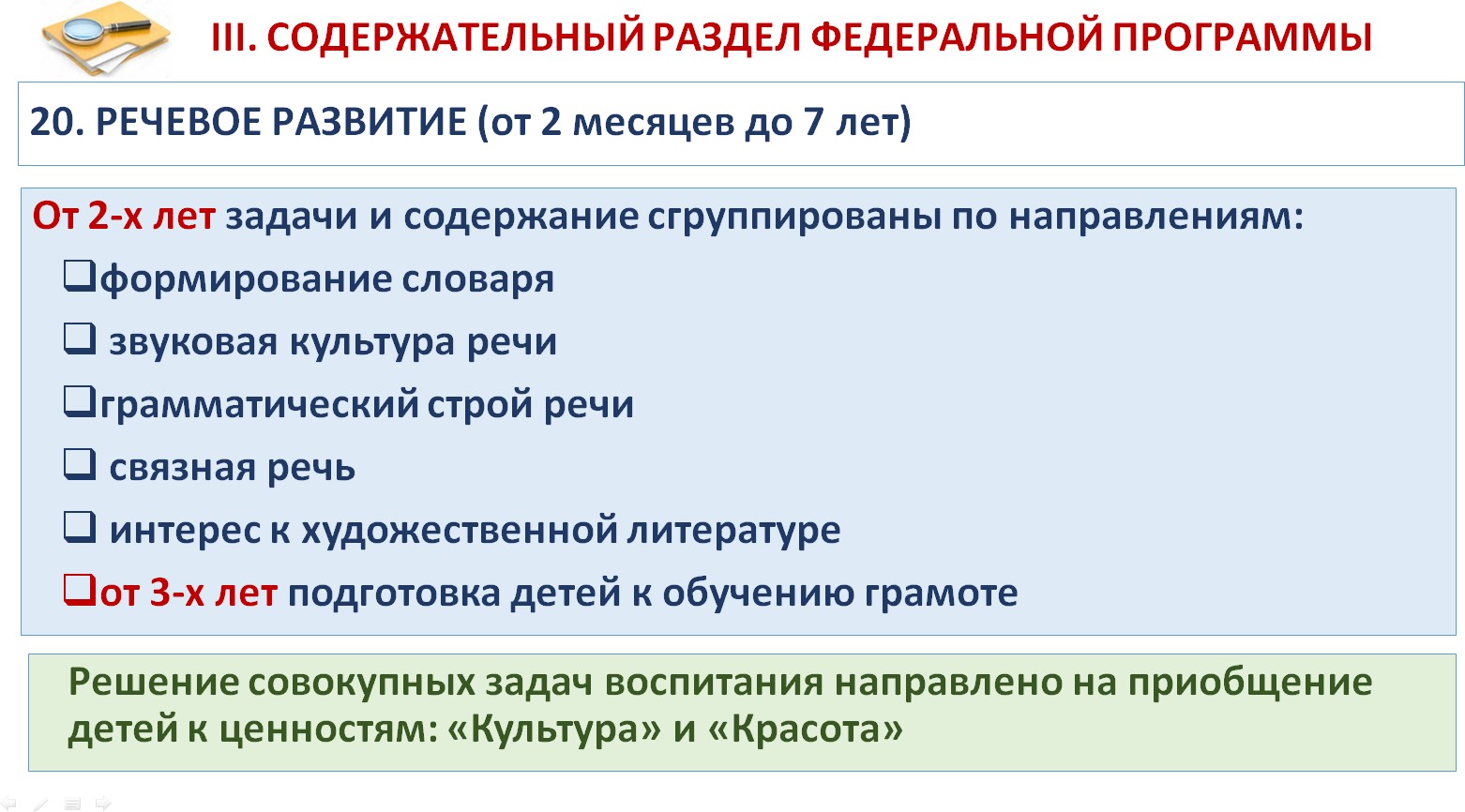 РЕЧЕВОЕ РАЗВИТИЕРЕЧЕВОЕ РАЗВИТИЕ46 Алексеева М.М, Яшина В.И. Методика развития речи и обучения родному языку дошкольников. – М.: Академия, 2000.ХУДОЖЕСТВЕННО-ЭСТЕТИЧЕСКОЕ РАЗВИТИЕ	Образовательная	область	«Художественно-эстетическое	развитие» предполагает47:развитие предпосылок ценностно-смыслового восприятия и понимания мира природы и произведений искусства (словесного, музыкального, изобразительного);становление эстетического и эмоционально-нравственного отношения к окружающему миру, воспитание эстетического вкуса;формирование элементарных представлений о видах искусства (музыка, живопись, театр, народное искусство и другое);формирование художественных умений и навыков в разных видах деятельности (рисовании, лепке, аппликации, художественном конструировании, пении, игре на детских музыкальных инструментах, музыкально-ритмических движениях, словесном творчестве и другое);освоение разнообразных средств художественной выразительности в различных видах искусства;реализацию художественно-творческих способностей ребенка в повседневной жизни и различных видах досуговой деятельности (праздники, развлечения и другое);развитие и поддержку самостоятельной творческой деятельности детей (изобразительной, конструктивной, музыкальной, художественно- речевой, театрализованной и другое).Решение совокупных задач воспитания в рамках образовательной области «Художественно-эстетическое развитие» направлено на приобщение детей к ценностям «Культура» и «Красота», что предполагает48:воспитание эстетических чувств (удивления, радости, восхищения) к различным объектам и явлениям окружающего мира (природного, бытового, социального), к произведениям разных видов, жанров и стилей искусства (в соответствии с возрастными особенностями);приобщение к традициям и великому культурному наследию российского народа, шедеврам мировой художественной культуры;становление эстетического, эмоционально-ценностного отношения к окружающему миру для гармонизации внешнего и внутреннего мира ребёнка;47 пп. 2.6 и 2.7 ФГОС ДО изложены в редакции Приказа Министерства просвещения РФ от 08.11.2022 г.№955 «О внесении изменений в некоторые приказы Министерства образования и науки РФ и Министерства просвещения РФ, касающиеся федеральных государственных образовательных стандартов общего образования и образования обучающихся с ограниченными возможностями здоровья и умственной отсталостью (интеллектуальными нарушениями)».48 п. 21.8. ФОП ДО. Приказ Министерства просвещения РФ от 25.11.2022 г. № 1028.создание условий для раскрытия детьми базовых ценностей и их проживания в разных видах художественно-творческой деятельности;формирование целостной картины мира на основе интеграции интеллектуального и эмоционально-образного способов его освоения детьми;создание условий для выявления, развития и реализации творческого потенциала каждого ребёнка с учётом его индивидуальности, поддержка его готовности к творческой самореализации и сотворчеству с другими людьми (детьми и взрослыми).Содержание образовательной деятельности реализуется в соответствии с инновационной программой «От рождения до школы» / Под ред. Н.Е. Вераксы, Т.С. Комаровой, Э.М. Дорофеевой.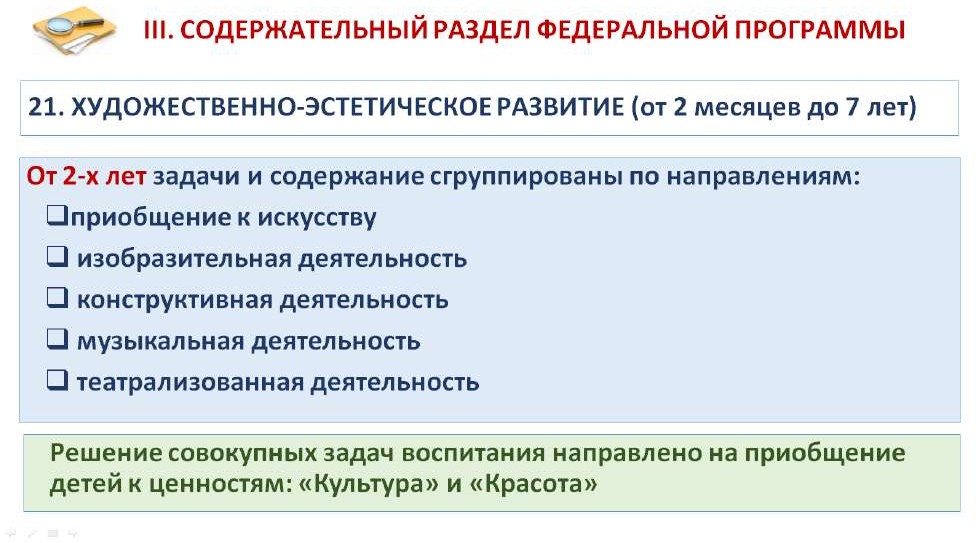 ХУДОЖЕСТВЕННО-ЭСТЕТИЧЕСКОЕ РАЗВИТИЕХУДОЖЕСТВЕННО-ЭСТЕТИЧЕСКОЕ РАЗВИТИЕТЕАТРАЛИЗОВАННАЯ ДЕЯТЕЛЬНОСТЬМУЗЫКАЛЬНОЕ РАЗВИТИЕФИЗИЧЕСКОЕ РАЗВИТИЕ	Образовательная область «Физическое развитие» предусматривает49:приобретение ребенком двигательного опыта в различных видах деятельности детей, развитие психофизических качеств (быстрота, сила, ловкость, выносливость, гибкость), координационныхспособностей, крупных групп мышц и мелкой моторики;формирование опорно-двигательного аппарата, развитие равновесия, глазомера, ориентировки в пространстве;овладение основными движениями (метание, ползание, лазанье, ходьба, бег, прыжки);обучение общеразвивающим упражнениям, музыкально-ритмическим движениям, подвижным играм, спортивным упражнениям и элементам спортивных игр (баскетбол, футбол, хоккей, бадминтон, настольный теннис, городки, кегли и другое);воспитание нравственно-волевых качеств (воля, смелость, выдержка и другое);воспитание интереса к различным видам спорта и чувства гордости за выдающиеся достижения российских спортсменов;приобщение к здоровому образу жизни и активному отдыху,формирование представлений о здоровье, способах его сохранения и укрепления, правилах безопасного поведения в разных видахдвигательной деятельности, воспитание бережного отношения к своему здоровью и здоровью окружающих.Решение совокупных задач воспитания в рамках образовательной области «Физическое развитие» направлено на приобщение детей к ценностям «Жизнь», «Здоровье», что предполагает50:воспитание осознанного отношения к жизни как основоположной ценности и здоровью как совокупности физического, духовного и социального благополучия человека;формирование у ребёнка возрастосообразных представлений и знаний в области физической культуры, здоровья и безопасного образа жизни;становление эмоционально-ценностного отношения к здоровому образу жизни, физическим упражнениям, подвижным играм, закаливанию организма, гигиеническим нормам и правилам;воспитание активности, самостоятельности, самоуважения, коммуникабельности, уверенности и других личностных качеств;49 пп. 2.6 и 2.7 ФГОС ДО изложены в редакции Приказа Министерства просвещения РФ от 08.11.2022 г.№955 «О внесении изменений в некоторые приказы Министерства образования и науки РФ и Министерства просвещения РФ, касающиеся федеральных государственных образовательных стандартов общего образования и образования обучающихся с ограниченными возможностями здоровья и умственной отсталостью (интеллектуальными нарушениями)».50 п. 22.8. ФОП ДО. Приказ Министерства просвещения РФ от 25.11.2022 г. № 1028.приобщение	детей	к	ценностям,	нормам	и	знаниям	физической культуры в целях их физического развития и саморазвития;формирование у ребёнка основных гигиенических навыков, представлений о здоровом образе жизни.Содержание образовательной деятельности реализуется в соответствии с инновационной программой «От рождения до школы» под ред. Н.Е. Вераксы, Т.С. Комаровой, Э.М. Дорофеевой.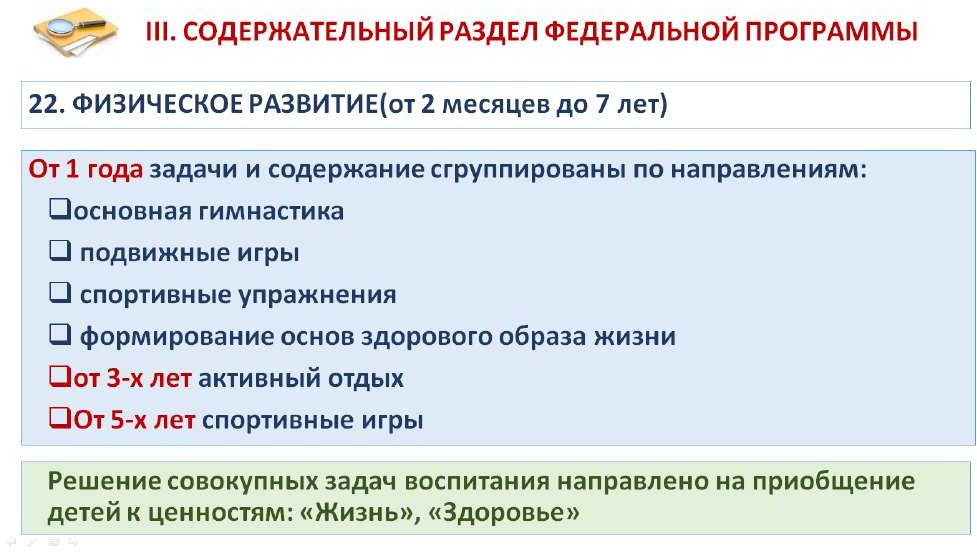 ФИЗИЧЕСКОЕ РАЗВИТИЕФИЗИЧЕСКОЕ РАЗВИТИЕЗДОРОВЬЕСБЕРЕГАЮЩИЕ НАПРАВЛЕНИЯПри реализации ООП АНО ДОО «Детский сад «Подснежник»  используются различные образовательные технологии, в том числе дистанционные образовательные технологии, электронное обучение51, исключая образовательные технологии, которые могут нанести вред здоровью детей. Применение электронного обучения, дистанционных образовательных технологий, а также работа с электронными средствами обучения при реализации ООП осуществляется в соответствии с требованиями СП 2.4.3648-20 и СанПиН 1.2.3685-21.Основная задача организации образовательной деятельности в АНО ДОО «Детский сад «Подснежник»  – создание условий для максимальной реализации личности ребенка как субъекта деятельности. Взаимодействие взрослых и детей составляет сущностную характеристику образовательной деятельности. Педагог не передает детям готовые образцы действий, поведения, нравственной и духовной культуры, а создает, вырабатывает их вместе с воспитанниками. Развитие ребенка в образовательном процессе дошкольной группы осуществляется целостно в процессе всей его жизнедеятельности. Его образование происходит за счет его взаимодействия со взрослым и самостоятельной деятельности в определенном предметном окружении.Педагогическое взаимодействие – это организованная деятельность педагога и воспитанника, следствием которого являются взаимные изменения в их поведении, деятельности, отношениях.Образовательная деятельность осуществляется в формате совместной деятельности педагога и воспитанников, которую отличает наличие партнерской позиции взрослого и партнерской формы организации деятельности.Формы, способы, методы и средства реализации ООП учитывают общие характеристики возрастного развития детей, задачи развития для каждого возрастного периода и обеспечивают активное участие ребенка в образовательном процессе в соответствии со своими возможностями и интересами. Все формы вместе и каждая в отдельности могут быть реализованы через сочетание организованных взрослыми и самостоятельно инициируемых свободно выбираемых детьми видов деятельности.Согласно ФГОС ДО педагог может использовать различные формы реализации Федеральной программы в соответствии с видом детской деятельности и возрастными особенностями детей.51 Часть 2 статьи 13 Федерального закона от 29.12.2012 г. №273-ФЗ «Об образовании в Российской Федерации».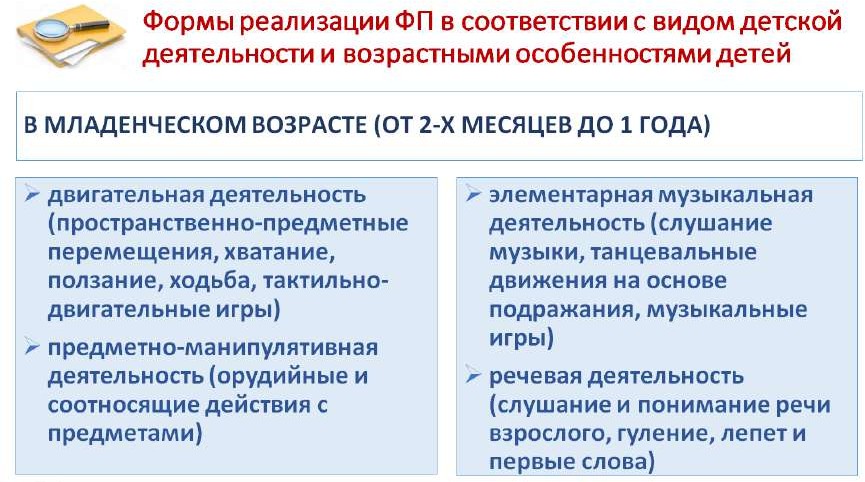 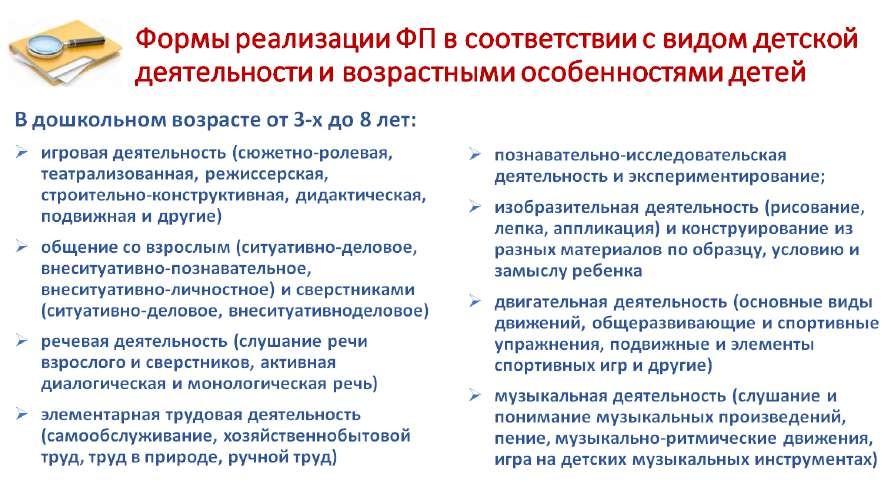 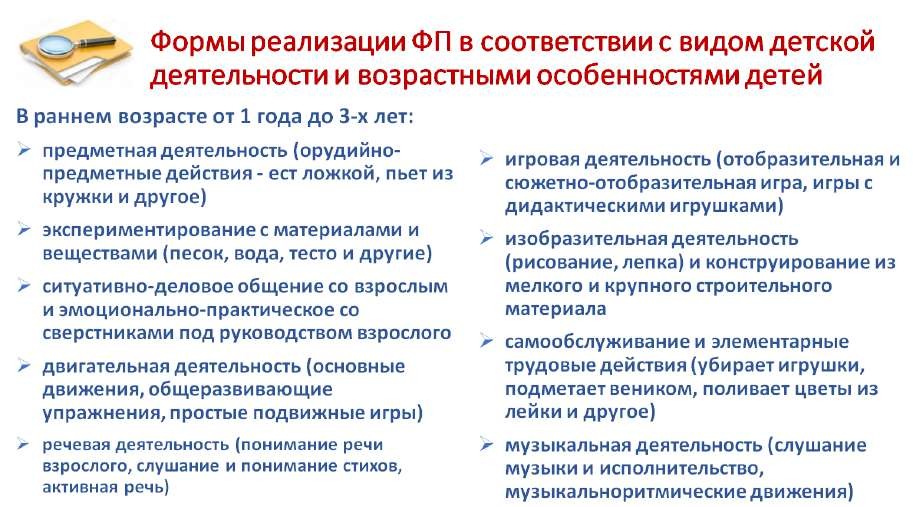 При организации образовательного процесса сохраняется специфика, присущая как игре, так и обучению: использование игровых приемов, придающих обучающей задаче эмоционально-смысловой характер, делающей ее интересной и доступной для детей.Классификация форм непрерывной образовательной деятельностиФормы организации образовательной деятельностиОрганизация самостоятельной деятельности детей (индивидуальной, совместной)Образовательная деятельность в дошкольных группах АНО ДОО «Детский сад «Подснежник»  включает:образовательную	деятельность,	осуществляемую	в	процессе организации различных видов детской деятельности;образовательную деятельность, осуществляемую в ходе режимных процессов;самостоятельную деятельность детей;взаимодействие с семьями детей по реализации ООП.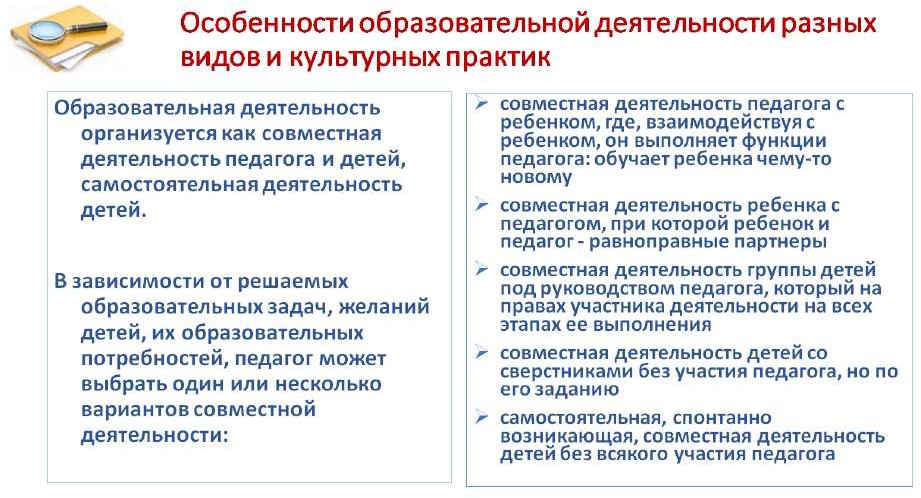 Организуя различные виды деятельности, педагог учитывает опыт ребенка, его субъектные проявления (самостоятельность, творчество при выборе содержания деятельности и способов его реализации, стремление к сотрудничеству с детьми, инициативность и желание заниматься определенным видом деятельности). Эту информацию педагог может получить в процессе наблюдения за деятельностью детей в ходе проведения педагогической диагностики.На основе полученных результатов организуются разные виды деятельности, соответствующие возрасту детей. В процессе их организации педагог создает условия для свободного выбора детьми деятельности, оборудования, участников совместной деятельности, принятия детьми решений, выражения своих чувств и мыслей, поддерживает детскую инициативу и самостоятельность, устанавливает правила взаимодействия детей. Педагог использует образовательный потенциал каждого вида деятельности для решения задач воспитания, обучения и развития детей.Вариативность форм, методов и средств, используемых в организации образовательного процесса с дошкольниками, зависит от:возрастных особенностей воспитанников;их индивидуальных и особых образовательных потребностей;личных интересов, мотивов, ожиданий, желаний детей;степени организации деятельности воспитанников.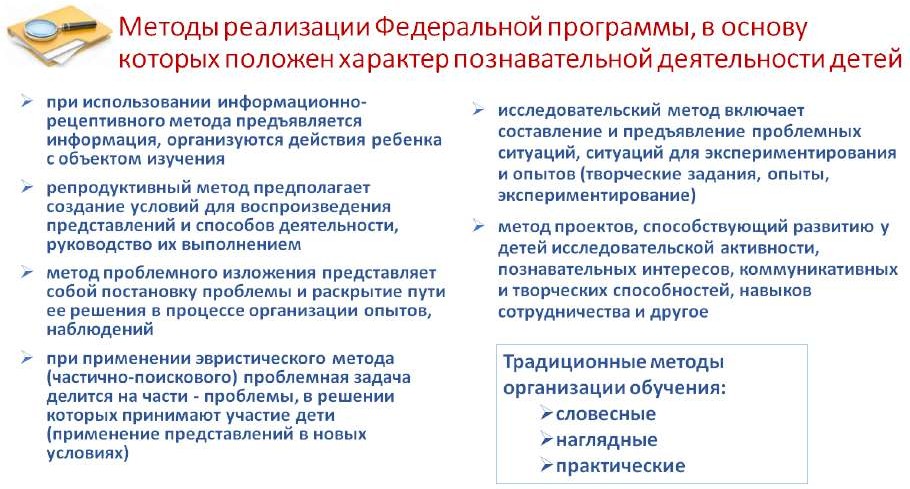 Образовательная деятельность, осуществляемая в ходе режимных моментов, требует особых форм работы в соответствии с реализуемыми задачами воспитания, обучения и развития ребенка. В режимных процессах, в свободной детской деятельности создаются по мере необходимости, дополнительно развивающие проблемно-игровые или практические ситуации, побуждающие детей применить имеющийся опыт, проявить инициативу, активность для самостоятельного решения возникшей задачи.Игра занимает центральное место в жизни ребенка, являясь преобладающим видом его самостоятельной деятельности. В игре закладываются основы личности ребенка, развиваются психические процессы, формируется ориентация в отношениях между людьми, первоначальные навыки кооперации. Играя вместе, дети строят свои взаимоотношения, учатся общению, проявляют активность и инициативу и другое. Детство без игры и вне игры не представляется возможным.Функции игры в педагогическом процессе5252 п. 24.6. ФОП ДО. Приказ Министерства просвещения РФ от 25.11.2022 г. № 1028.В образовательном процессе игра выступает как:форма организации жизни и деятельности детей;средство разностороннего развития личности;метод или прием обучения;средство	саморазвития,	самовоспитания,	самообучения, саморегуляции.Отсутствие или недостаток игры в жизни ребенка приводит к серьезным проблемам, прежде всего, в социальном развитии детей.Учитывая потенциал игры для разностороннего развития ребенка и становления его личности, педагог максимально использует все варианты ее применения в дошкольном образованииТермин «занятие» фиксирует форму организации образовательной деятельности. Введение термина «занятие» не означает регламентацию процесса. Содержание и педагогически обоснованную методику проведения занятий педагог может выбирать самостоятельно53.Занятие рассматривается как:дело, занимательное и интересное детям, развивающее их;как деятельность, направленная на освоение детьми одной или нескольких образовательных областей,интеграция деятельностей с использованием разнообразных форм и методов работы, выбор которых осуществляется педагогам самостоятельно.Занятие является формой организации обучения, наряду с экскурсиями, дидактическими играми, играми-путешествиями и другими, интегрирующих содержание образовательных областей, творческих и исследовательских проектов и так далее.Занятие как форма организации обучения54В рамках отведенного времени педагог может организовывать образовательную деятельность с учетом интересов, желаний детей, их образовательных потребностей, включая детей дошкольного возраста в процесс сотворчества, содействия, сопереживания.Методы обученияМетоды обучения – это совокупность путей, способов достижения целей, решения задач образования, которые можно классифицировать по разным показателям.53 п. 24.14. ФОП ДО. Приказ Министерства просвещения РФ от 25.11.2022 г. № 1028.54 п. 24.12. ФОП ДО. Приказ Министерства просвещения РФ от 25.11.2022 г. № 1028.В основе традиционной классификации – «наглядные», «словесные» и«практические» – лежит источник получения знаний. В практике педагога данные методы не существуют в чистом виде: наглядные методы сопровождаются словом, словесные поддерживаются наглядностью, практические связаны и с теми и с другими.Решение современных задач дошкольного образования требует использования активных методов при организации образовательной деятельности, которые обеспечивают активность и разнообразие мыслительной деятельности, творческий характер обучения. Они строятся на практической направленности, игровом действе, вовлеченности в процесс всех органов чувств, интерактивности, разнообразных коммуникациях, диалоге, активизации знаний и навыков детей, использовании личного опыта, рефлексии.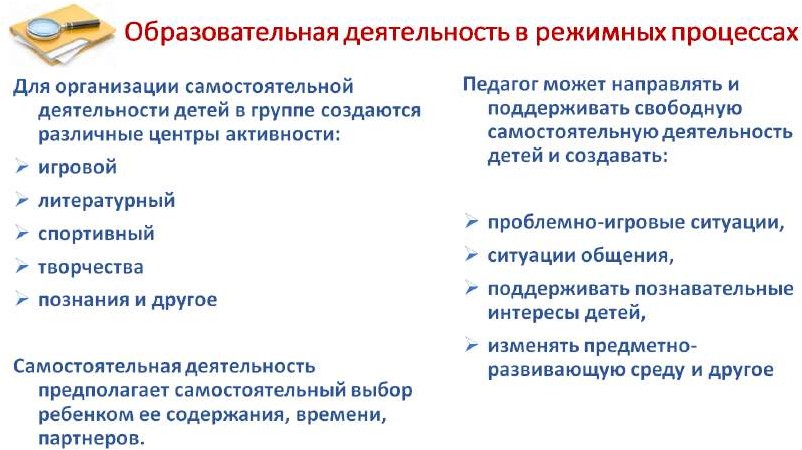 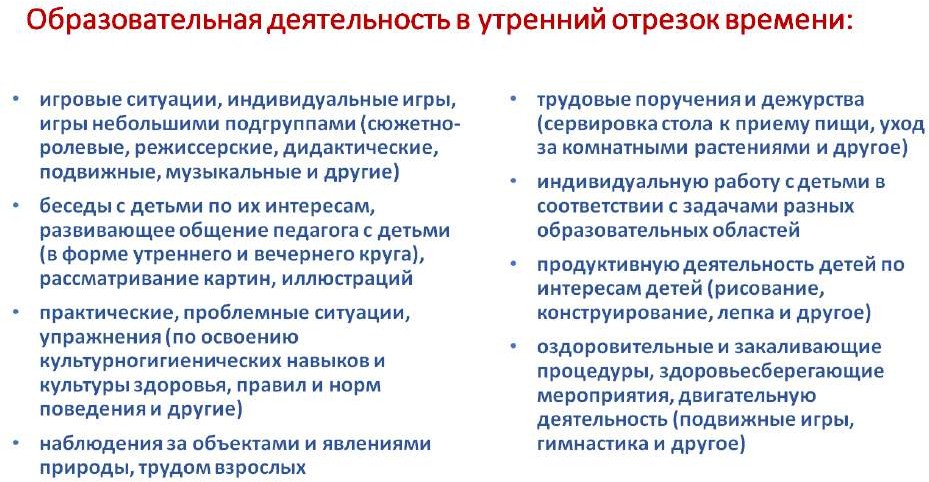 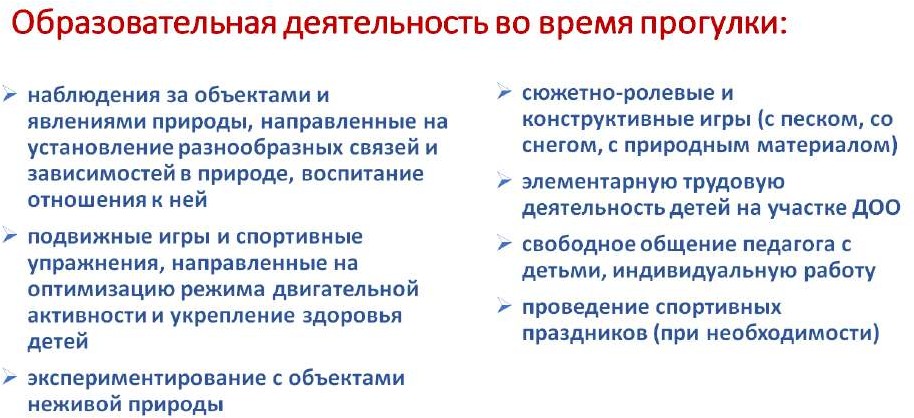 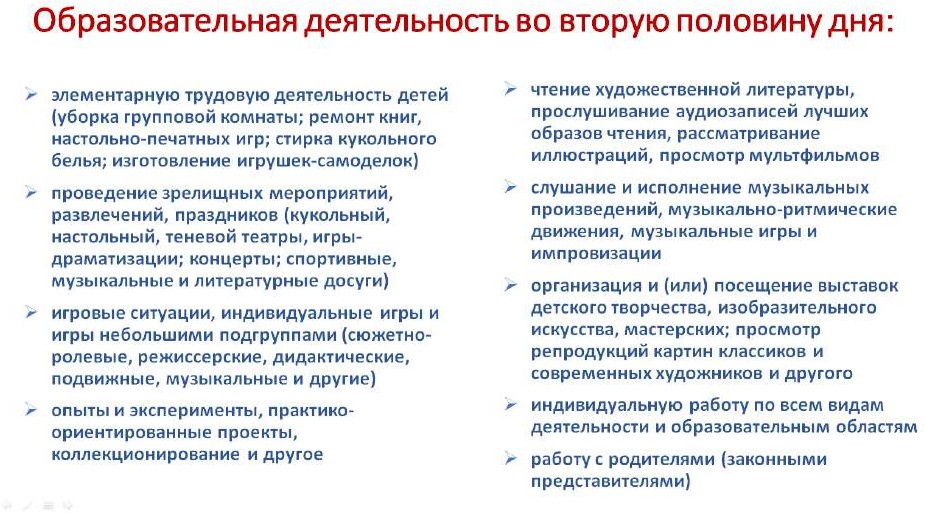 Формы образовательной деятельности, виды и варианты ее проведенияв дошкольных группах АНО ДОО «Детский сад «Подснежник»В настоящее время предлагается классификация методов обучения по типу (характеру) познавательной деятельности обучающихся (И.Я. Лернер, Н.М.Скаткин).Классификация методов обученияпо типу (характеру) познавательной деятельности обучающихся3.8. Способы и направления поддержки детской инициативы	Для поддержки детской инициативы педагог поощряет свободную самостоятельную деятельность детей, основанную на детских интересах и предпочтениях. Появление возможности у ребёнка исследовать, играть, лепить, рисовать, сочинять, петь, танцевать, конструировать, ориентируясь на собственные интересы, позволяет обеспечить такие важные составляющие эмоционального благополучия ребёнка как уверенность в себе, чувство защищенности,  комфорта, положительного самоощущения.Наиболее благоприятными отрезками времени для организации свободной самостоятельной деятельности детей является утро, когда ребёнок приходит в ДОО и вторая половина дня.Любая деятельность ребёнка в ДОО может протекать в форме самостоятельной инициативной деятельности55, например:самостоятельная	исследовательская	деятельность	и экспериментирование;свободные сюжетно-ролевые, театрализованные, режиссерские игры;игры - импровизации и музыкальные игры;речевые и словесные игры, игры с буквами, слогами, звуками;логические игры, развивающие игры математического содержания;самостоятельная деятельность в книжном уголке;самостоятельная изобразительная деятельность, конструирование;самостоятельная	двигательная	деятельность,	подвижные	игры, выполнение ритмических и танцевальных движений.Детская инициатива проявляется в свободной самостоятельной деятельности детей по выбору и интересам. Возможность играть, рисовать, конструировать, сочинять и пр. в соответствии с собственными интересами является важнейшим источником эмоционального благополучия ребенка в дошкольной группе. Все виды деятельности ребенка в дошкольной группе могут осуществляться в форме самостоятельной инициативной деятельности:самостоятельные сюжетно-ролевые, режиссерские и театрализованные игры;развивающие и логические игры;самостоятельные опыты и эксперименты;музыкальные игры и импровизации;речевые игры, игры с буквами, звуками и слогами; общение со сверстниками и взрослым;самостоятельная деятельность в книжном уголке;самостоятельная изобразительная и конструктивная деятельность по выбору детей;самостоятельная двигательная деятельность и др.55 п. 25.3. ФОП ДО. Приказ Министерства просвещения РФ от 25.11.2022 г. № 1028.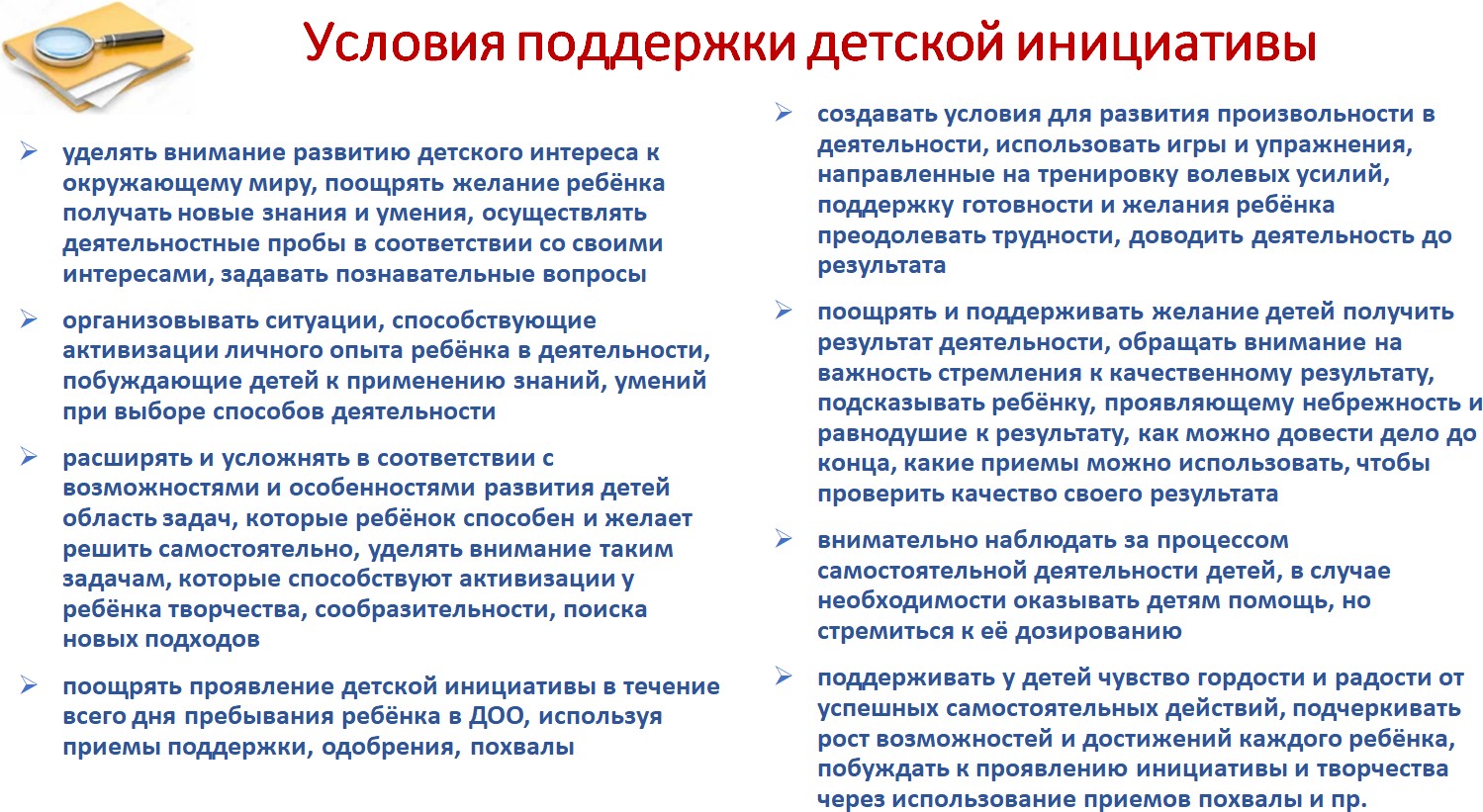 Главными целями56 взаимодействия педагогического коллектива АНО ДОО «Детский сад «Подснежник» с семьями обучающихся дошкольного возраста являются:обеспечение психолого-педагогической поддержки семьи и повышение компетентности родителей (законных представителей) в вопросах образования, охраны и укрепления здоровья детей младенческого, раннего и дошкольного возрастов;обеспечение единства подходов к воспитанию и обучению детей в условиях ДОО и семьи; повышение воспитательного потенциала семьи. Задачи57 взаимодействия педагогического коллектива детского сада с семьями обучающихся дошкольного возраста:информирование родителей (законных представителей) и общественности относительно целей АНО ДОО «Детский сад «Подснежник» , общих для всего образовательного пространства РФ, о мерах господдержки семьям, имеющим детей дошкольного возраста, а также об образовательной программе, реализуемой в дошкольных группах АНО ДОО;просвещение родителей (законных представителей), повышение их правовой, психолого-педагогической компетентности в вопросах охраны и укрепления здоровья, развития и образования детей;способствование развитию ответственного и осознанного родительства как базовой основы благополучия семьи;построение взаимодействия в форме сотрудничества и установления партнёрских отношений с родителями (законными представителями) детей младенческого, раннего и дошкольного возраста для решения образовательных задач;вовлечение родителей (законных представителей) в образовательный процесс.Направления деятельности педагогического коллектива58 АНО ДОО «Детский сад «Подснежник» по построению взаимодействия   с родителями (законными представителями) обучающихсядиагностико-аналитическое направление включает получение и анализ данных о семье каждого обучающегося, её запросах в отношении охраны здоровья и развития ребёнка; об уровне психолого-педагогической компетентности родителей (законных представителей); а также планирование работы с семьей с учётом результатов проведенного анализа; согласование воспитательных задач;просветительское направление предполагает просвещение родителей (законных	представителей)	по	вопросам	особенностей психофизиологического и психического развития детей младенческого, раннего и дошкольного возрастов; выбора эффективных методов обучения и56 п. 26.1. ФОП ДО. Приказ Министерства просвещения РФ от 25.11.2022 г. № 1028. 57 п. 26.3. ФОП ДО. Приказ Министерства просвещения РФ от 25.11.2022 г. № 1028. 58 п. 26.5. ФОП ДО. Приказ Министерства просвещения РФ от 25.11.2022 г. № 1028.воспитания детей определенного возраста; ознакомление с актуальной информацией о государственной политике в области дошкольного образования, включая информирование о мерах господдержки семьям с детьми дошкольного возраста; информирование об особенностях реализуемой ООП ДО; условиях пребывания ребёнка в АНО ДОО «Детский сад «Подснежник»; содержании и методах образовательной работы с детьми;консультационное направление объединяет в себе консультирование родителей (законных представителей) по вопросам их взаимодействия с ребёнком, преодоления возникающих проблем воспитания и обучения детей, в том числе с ООП ДО в условиях  семьи; особенностей поведения и взаимодействия ребёнка со сверстниками и педагогом; возникающих проблемных ситуациях; способам воспитания и построения продуктивного взаимодействия с детьми младенческого, раннего и дошкольного возрастов; способам организации и участия в детских деятельностях, образовательном процессе и другому.Незаменимой формой установления доверительного делового контакта между семьей и АНО ДОО «Детский сад «Подснежник» является диалог педагога и родителей (законных представителей)59.Диалог позволяет совместно анализировать поведение или проблемы ребёнка, выяснять причины проблем и искать подходящие возможности, ресурсы семьи и пути их решения.В диалоге проходит просвещение родителей (законных представителей), их консультирование по вопросам выбора оптимального образовательного маршрута для конкретного ребёнка, а также согласование совместных действий, которые могут быть предприняты со стороны АНО ДОО и семьи для разрешения возможных проблем и трудностей ребёнка в освоении образовательной программы.Совместная деятельность педагогов АНО ДОО «Детский сад «Подснежник»  и родителей (законных представителей)59 п. 26.10. ФОП ДО. Приказ Министерства просвещения РФ от 25.11.2022 г. № 1028.Педагоги АНО ДОО «Детский сад «Подснежник»  целенаправленно и планомерно выстраивают доверительные, партнерские отношения с родителями. Успешное взаимодействие позволяет оказывать необходимую поддержку в развитии ребенка, привлекать имеющиеся педагогические ресурсы для решения общих задач воспитания.Ключевые факторы эффективного взаимодействия с семьями воспитанников:обеспечение открытости дошкольного образования: взаимное информирование о ребенке и разумное использование полученной информации педагогами и родителями в интересах детей, доступность информации, регулярность информирования;обеспечение участия родителей в образовательном процессе (участие родителей в мероприятиях, в решении организационных вопросов и пр.);обеспечение педагогической поддержки семьи и повышения компетентности родителей в вопросах развития и образования, охраны и укрепления здоровья детей;обеспечение единства подходов к воспитанию детей в условиях образовательного учреждения и семьи.Для достижения максимальной эффективности реализации ООП и	формирования	единой	среды	воспитания	и	развития	детейдошкольного возраста педагоги реализуют следующие направления взаимодействия с родителями воспитанников:мероприятия, направленные на знакомство семей, проживающих в микрорайоне, с возможностями и современными условиями получения  дошкольного образования в АНО ДОО «Детский сад «Подснежник»; педагоги проводят профессиональные мастерские, тренинги, консультации по вопросам обеспечения готовности ребенка к посещению дошкольной группы и особенностям адаптации в коллективе сверстников для знакомства родителей будущих воспитанников с приоритетными направлениями развития детей, содержанием ООП ДО  и технологиями организации образовательной деятельности проводятся открытые занятия, образовательные события и праздники;для родителей воспитанников, начиная с периода адаптации ребенка в группе, проводятся мероприятия по вопросам психолого-педагогического сопровождения детей, создания благоприятных условий для социализации и воспитания ребенка в кризисные периоды развития, реализации непрерывного образования в ребенка в группе, на прогулке, в свободной деятельности, в периоды отдыха и т. д.;воспитатели дошкольных групп и специалисты АНО ДОО «Детский сад «Подснежник»  проводят индивидуальные консультации для родителей по вопросам реализации индивидуальных образовательных траекторий (в т.ч. для детей с ОВЗ), предоставляют родителям информацию о достижениях и перспективных целях развития  дошкольников в рамках ООП ДО (внедрение новых авторских методик и технологий, обновление содержания программы для формирования основ  финансовой, информационной, естественно-научной грамотности и др.);родителям предоставляется информация о планируемых образовательных событиях (в т.ч. общешкольных праздниках, выставках творческих работ, концертах, спортивных соревнованиях и т. д.) с использованием современных каналов дистанционной коммуникации: на официальном сайте и в аккаунтах АНО ДОО «Детский сад «Подснежник»  в социальных сетях своевременно публикуются анонсы запланированных событий; воспитатели дошкольных групп информируют о разработанных ими образовательных материалах, опубликованных на городских онлайн-ресурсах, и проектных работах, выполненных совместно с воспитанниками в рамках городских образовательных проектов;Одна из основных задач педагогов – вовлечь родителей в конкретные дела, занятия, проекты в которых принимают участие их дети. При этом эмоциональная вовлеченность позволяет родителям чувствовать себя продуктивными, энергичными, причастными к образованию своего ребенка, помогающими другим, обновленными и готовыми к новым жизненным задачам. Физическая вовлеченность позволяет им сформировать новые умения, познакомиться с сотрудниками Школы и другими родителями. Участвуя в делах группы, родители убеждаются, насколько многому дети учатся через игру, через занятия в центрах активности и познавательную деятельность, решая проблемы, замышляя и осуществляя вместе со сверстниками свои идеи и проекты, учатся самооценке. Дети общаются с семьями сверстников, которые представляют разнообразные культуры, что дает возможность более глубоко их понять. Расширяется круг взрослых, которые выступают для детей в качестве источника знаний и опыта дети получают дополнительные стимулы в стремлении к достижению успеха.Формы организации взаимодействия педагогов и родителей61Направления и задачи коррекционно-развивающей работы	Коррекционно-развивающая работа (далее – КРР) и (или) инклюзивное образование в соответствии с Федеральной образовательной программой дошкольного образования направлено на62:обеспечение коррекции нарушений развития у различных категорий детей (целевые группы), включая детей с особыми образовательными потребностями (далее – ООП), в том числе детей с ОВЗ и детей- инвалидов;оказание им квалифицированной помощи в освоении Программ, их разностороннее развитие с учётом возрастных и индивидуальных особенностей, социальной адаптации.КРР в АНО ДОО «Детский сад «Подснежник»  осуществляют педагоги, педагоги-психологи, учителя-дефектологи, учителя-логопеды и другие квалифицированные специалисты. КРР объединяет комплекс мер по психолого-педагогическому сопровождению обучающихся, включающий:психолого-педагогическое обследование,проведение индивидуальных и групповых коррекционно-развивающих занятий,мониторинг динамики их развития.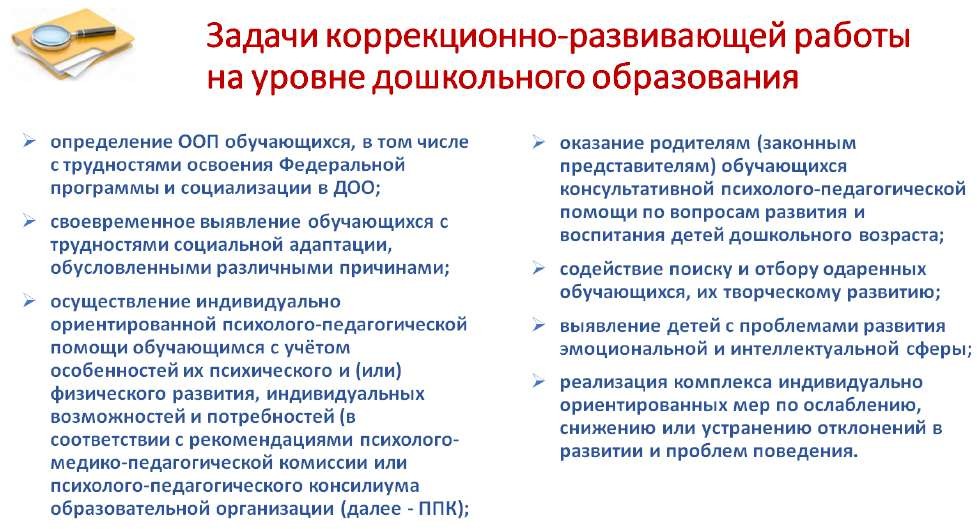 Содержание КРР на уровне дошкольного образования включает: диагностическую,	коррекционно-развивающую,	информационно- просветительскую и консультативную работу62 п. 27.2. ФОП ДО. Приказ Министерства просвещения РФ от 25.11.2022 г. № 1028.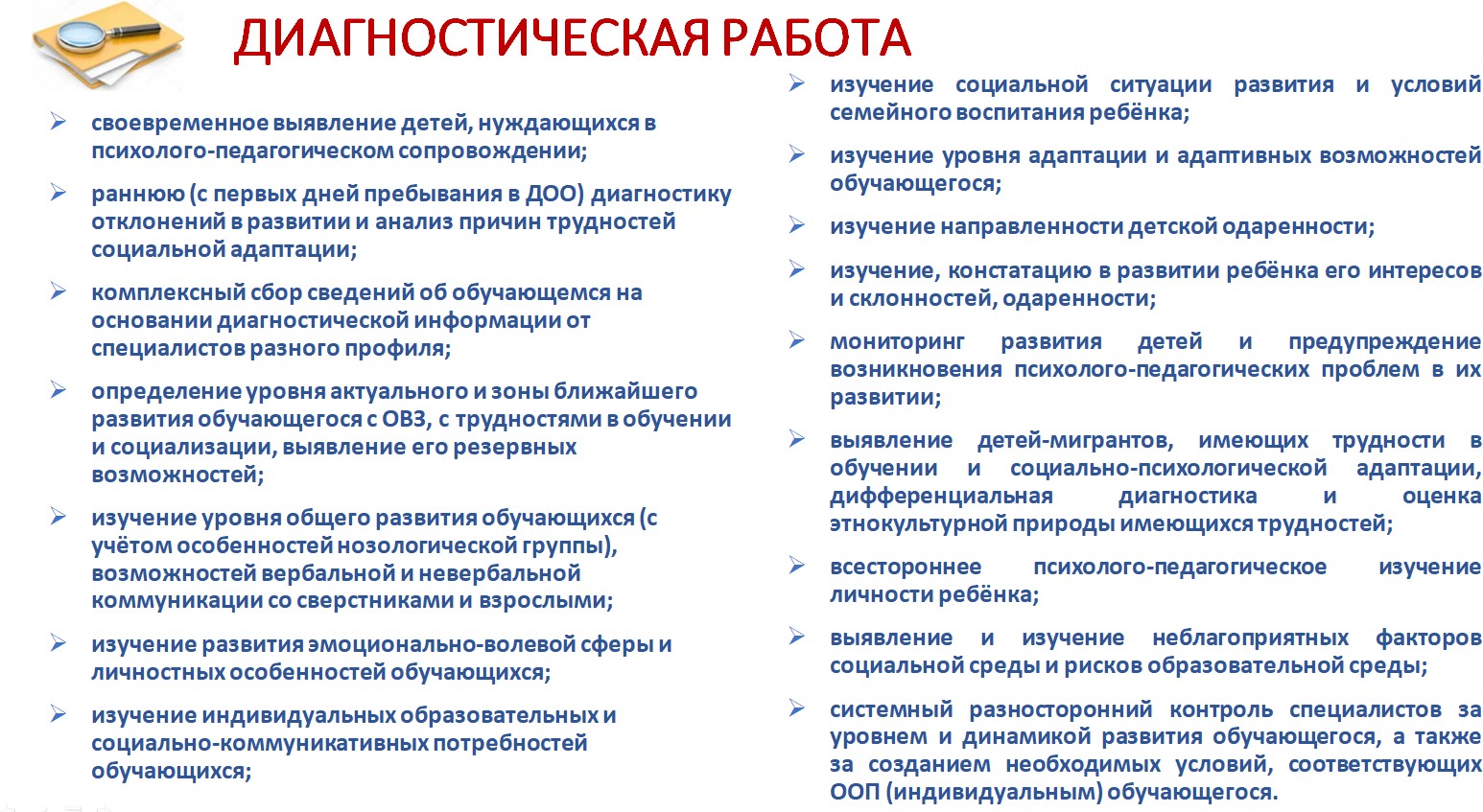 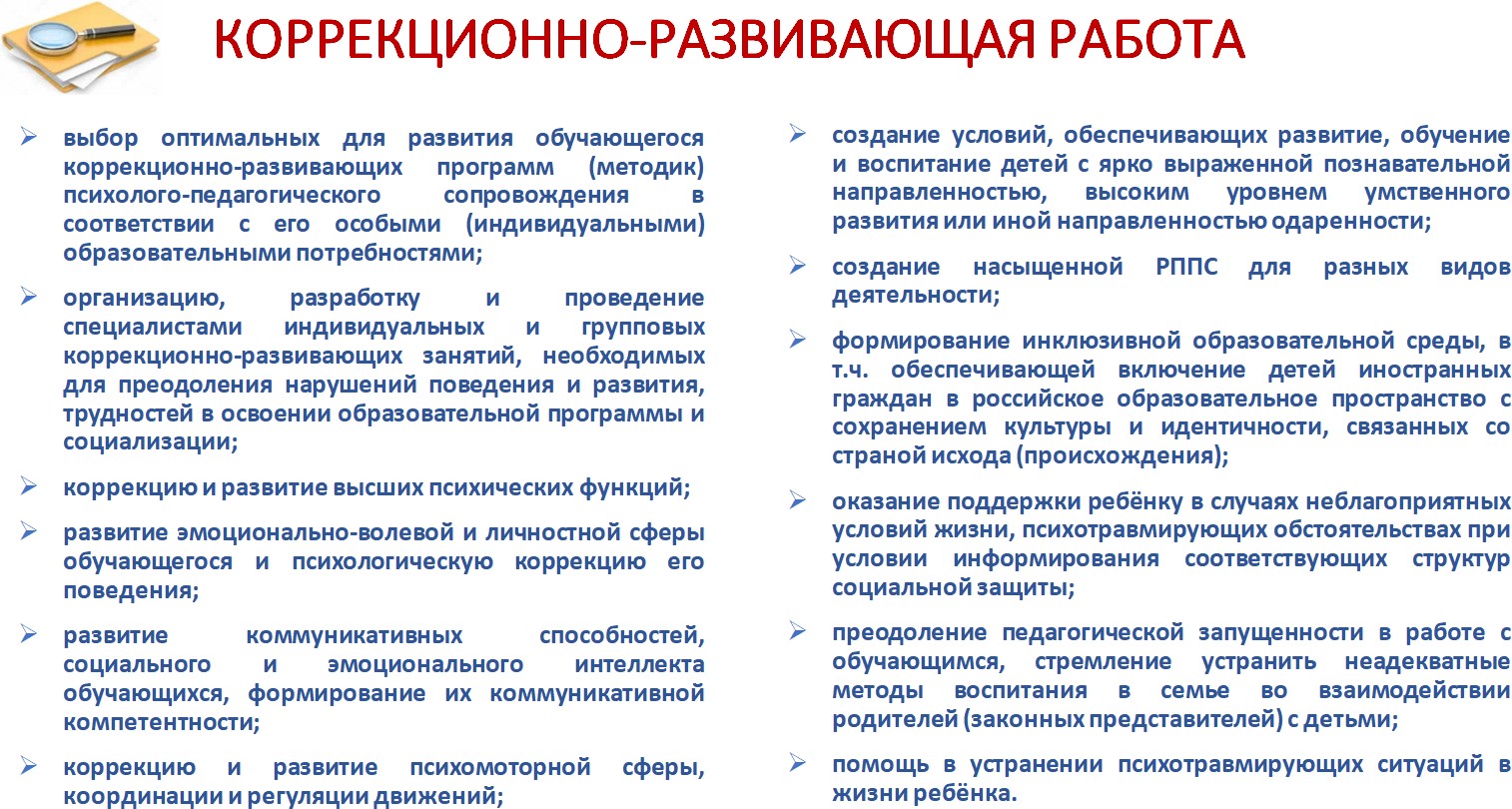 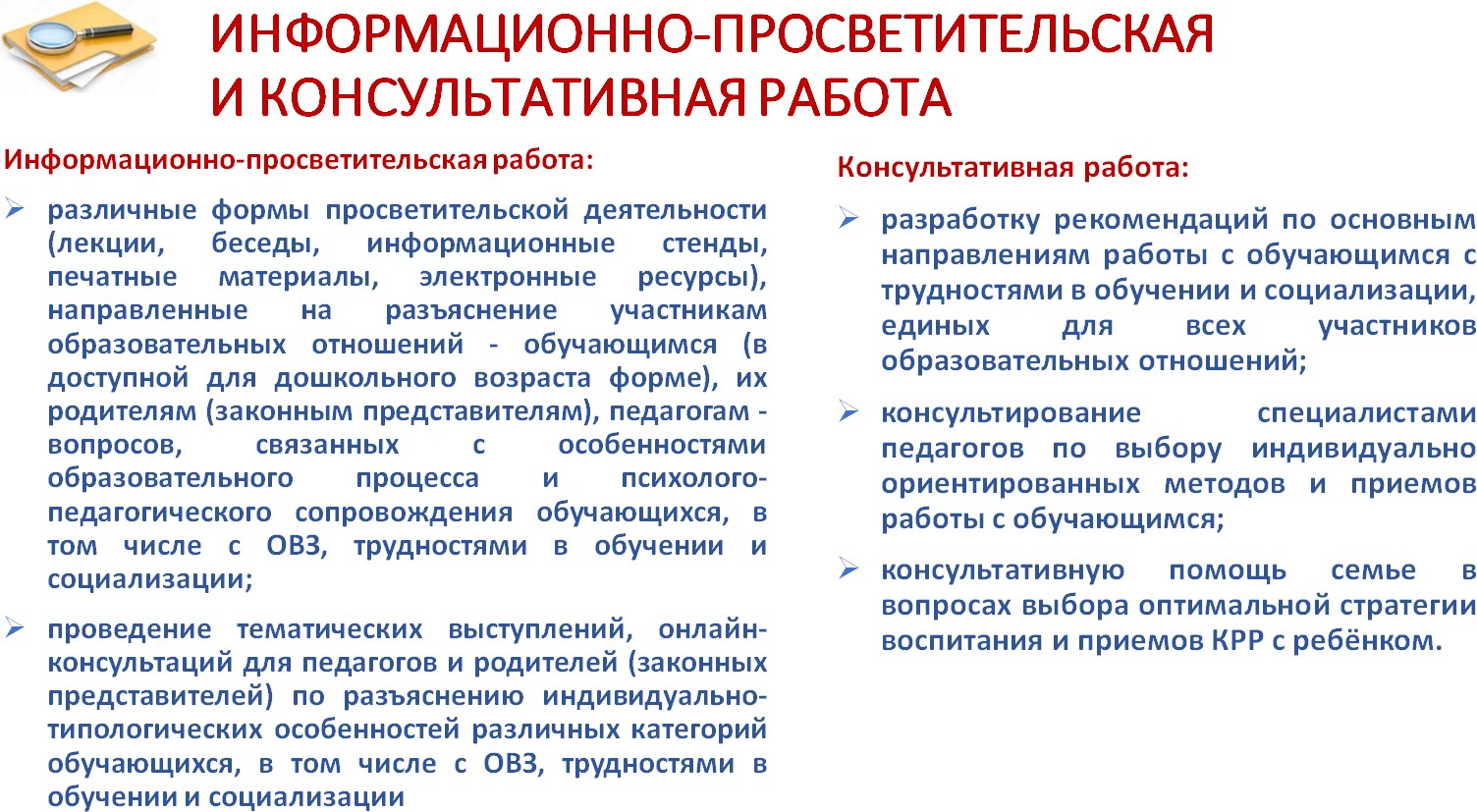 Рабочая программа воспитания	Пояснительная записка.Рабочая программа воспитания дошкольного уровня образования АНО ДОО «Детский сад «Подснежник»  разработана на основе требований Федерального закона от 31 июля 2020 г. № 304-ФЗ «О  внесении изменений в Федеральный закон «Об образовании в Российской Федерации» по вопросам воспитания обучающихся» с учетом Плана мероприятий по реализации в 2021–2025 годах «Стратегии развития воспитания в Российской Федерации на период до 2025 года», ФГОС ДО и ФОП ДО.Программа воспитания основана на воплощении национального воспитательного идеала, который понимается как высшая цель образования, нравственное (идеальное) представление о человеке68.Под воспитанием понимается деятельность, направленная на развитие личности, создание условий для самоопределения и социализации обучающихся на основе социокультурных, духовно-нравственных ценностей и принятых в российском обществе правил и норм поведения в интересах человека, семьи, общества и государства, формирование у обучающихся чувства патриотизма, гражданственности, уважения к памяти защитников Отечества и подвигам Героев Отечества, закону и правопорядку, человеку труда и старшему поколению, взаимного уважения, бережного отношения к культурному наследию и традициям многонационального народа Российской Федерации, природе и окружающей среде69.Основу воспитания на всех уровнях, начиная с дошкольного, составляют традиционные ценности российского общества. Традиционные ценности - это нравственные ориентиры, формирующие мировоззрение граждан России, передаваемые от поколения к поколению, лежащие в основе общероссийской гражданской идентичности и единого культурного пространства страны, укрепляющие гражданское единство, нашедшие свое уникальное, самобытное проявление в духовном, историческом и культурном развитии многонационального народа России70.Программа воспитания предусматривает приобщение детей к традиционным ценностям российского общества - жизнь, достоинство, права и свободы человека, патриотизм, гражданственность, служение Отечеству и ответственность за его судьбу, высокие нравственные идеалы, крепкая семья, созидательный труд, приоритет духовного над материальным, гуманизм, милосердие, справедливость, коллективизм, взаимопомощь и взаимоуважение, историческая память и преемственность поколений, единство народов России71.68 п. 29.1. ФОП ДО. Приказ Министерства просвещения РФ от 25.11.2022 г. № 1028.69 п. 2 ст. 2 Федерального закона от 29.12. 2012 г. № 273-ФЗ "Об образовании в Российской Федерации"70 п. 4 Основ государственной политики по сохранению и укреплению традиционных российских духовно- нравственных ценностей, утверждённых Указом Президента Российской Федерации от 09.11.2022 г. № 809. 71 . п. 5 Основ государственной политики по сохранению и укреплению традиционных российских духовно- нравственных ценностей, утверждённых Указом Президента Российской Федерации от 09.11.2022 г. № 809.Вся система ценностей российского народа находит отражение в содержании воспитательной работы АНО ДОО «Детский сад «Подснежник» , в соответствии с возрастными особенностями детей.Целевые ориентиры воспитания следует рассматривать как возрастные характеристики возможных достижений ребёнка, которые коррелируют с портретом выпускника АНО ДОО «Детский сад «Подснежник» и с традиционными ценностями российского общества.С учётом особенностей социокультурной среды, в которой воспитывается ребёнок, в программе воспитания находит отражение взаимодействие всех субъектов воспитательных отношений. Более подробно особенности социкультурной среды и ближайшего окружения АНО ДОО «Детский сад «Подснежник»  представлены в п. 1.1.3. Значимые для разработки и реализации ООП ДО  характеристики, в т.ч. характеристики особенностей развития детей раннего и дошкольного возраста.Целевой раздел.В АНО ДОО «Детский сад «Подснежник»  реализуется «Рабочая программа воспитания», содержащая новые Целевые ориентиры воспитательной работы, в том числе на уровне дошкольного образования по следующим направлениям: патриотическое, социальное, познавательное, физическое и оздоровительное, трудовое, этико-эстетическое. Программа воспитания основывается на базовых ценностях, заложенных в определении воспитания в «Законе об образовании в РФ»72, построена на основе духовно-нравственных и социокультурных ценностей, а также принятых в обществе правил и норм поведения в интересах человека, семьи, общества. Программа воспитания основана на воплощении национального воспитательного идеала, который понимается как высшая цель образования, нравственное (идеальное) представление о человеке. В основе процесса воспитания детей лежат конституционные и национальные ценности Российского общества.Общение и взаимодействие дошкольников со взрослыми и сверстниками является важнейшим фактором социально-коммуникативного развития. Дети проходят большую школу общения, выстраивания взаимодействия между сверстниками, у которых разные характеры, интересы, привычки. В процессе общения дошкольники присваивают общественные нормы и морально-нравственные ценности, которые отражаются в их игровой деятельности.Под воспитанием понимается «деятельность, направленная на развитие личности, создание условий для самоопределения и социализации обучающихся на основе социокультурных, духовно-нравственных ценностей и принятых в российском обществе правил и норм поведения в интересах человека, семьи, общества и государства, формирование у обучающихся чувства патриотизма, гражданственности, уважения к памяти защитников Отечества и подвигам Героев Отечества, закону и правопорядку, человеку труда и старшему поколению, взаимного уважения, бережного отношения к культурному наследию и традициям многонационального народа Российской Федерации, природе и окружающей среде»73.Данные принципы реализуются в укладе, включающем воспитывающие среды, общности, культурные практики, совместную деятельность и события.72 Федеральный закон РФ. от 29.12.2012 года №273-ФЗ «Об образовании в Российской Федерации»73 п.2 ст.2 Федерального закона от 29 декабря 2012 г. № 273-ФЗ «Об образовании в Российской Федерации»Принципы построения Программы воспитанияС учетом особенностей социокультурной среды, в которой воспитывается ребенок, в Программе воспитания отражено взаимодействие участников образовательных отношений АНО ДОО «Детский сад «Подснежник» со всеми субъектами образовательных отношений. Подобный подход делает возможным воспитать гражданина и патриота, раскрыть способности и таланты детей, подготовить их к жизни в высокотехнологичном, конкурентном обществе.Общая цель воспитания – личностное развитие дошкольников и создание условий для их позитивной социализации на основе базовых ценностей российского общества через формирование ценностного отношения к окружающему миру, другим людям, себе; овладение первичными представлениями о базовых ценностях, а также выработанных обществом нормах и правилах поведения; приобретение первичного опыта деятельности и поведения в соответствии с базовыми национальными ценностями, нормами и правилами, принятыми в обществе.Важным условием организации процесса воспитания и социализации является групповая работа: беседа, совместная игра,совместное рассматривание картин, чтение стихов, обсуждение выходов из проблемных ситуаций. Воспитатель должен научиться строить беседу или обсуждение так, чтобы дети не боялись высказывать свои мысли, рассуждения. Важно уметь выслушать ребёнка с уважением и вниманием к его маленькому, но уже своему мнению. Только так дети смогут научиться существовать в коллективе, эффективно взаимодействовать с разными членами группы, со взрослыми и сверстниками, а в дальнейшем создавать эффективные команды.Успешная социализация детей происходит в процессе включения их в культуру своей страны и своего народа. Приобщение детей к социокультурным ценностям народа происходит через праздники и соблюдение традиций, понятных детям. Семья – социальная и психологическая основа развития полноценной личности ребёнка.Основные направления воспитательной работыЦель организации воспитания и социализации в дошкольном возрасте – это формирование первичных ценностных представлений (понимания того, «что такое хорошо и что такое плохо», основ нравственности, восприятия традиционных российских ценностей, патриотизм и пр.); формирование положительной мотивации (уверенности в себе, инициативности, позитивного отношения к миру, к себе, к другим людям, стремления «поступать хорошо», отношение к образованию как к одной из ведущих жизненных ценностей, здоровый образ жизни, пр.).Задачи воспитания соответствуют основным направлениям воспитательной работы, формируются для каждого возрастного периода детей, посещающих АНО ДОО «Детский сад «Подснежник»  на основе планируемых результатов достижения цели воспитания и реализуются в единстве с развивающими задачами, определенными действующими нормативными правовыми документами в сфере дошкольного образования.Ключевая цель воспитания на уровне дошкольного образования – личностное развитие дошкольников и создание условий для их позитивной социализации на основе базовых ценностей российского общества через:реализацию содержания образования, базирующегося на народных традициях, обычаях и нравах, литературе и искусстве, фольклоре и культурном наследии страны;формирование ценностного отношения к окружающему миру, другим людям, себе, овладение первичными представлениями о базовых ценностях, являющихся основой для формирования личностных качеств, необходимых для жизни, а также выработанных обществом нормах и правилах поведения;приобретение первичного опыта деятельности и поведения в соответствии с базовыми национальными ценностями, нормами и правилами.Целевые ориентиры рассматриваются как возрастные характеристики возможных достижений ребенка, которые коррелируют с портретом выпускника ДГ и с базовыми духовно-нравственными ценностями.Портрет ребенка младенческого и раннего возраста (к 3-м годам)(целевые ориентиры, ценности и показатели)Портрет ребенка дошкольного возраста (к 8-ми годам)(целевые ориентиры, ценности и показатели)Содержательный раздел.Дошкольный возраст является первой ступенью в развитии социального и эмоционального интеллекта, проявления эмоциональной отзывчивости, эмпатии, сопереживания сверстникам или своим близким. К обсуждению морально-нравственных проблем дошкольники ещё не готовы,так как не сформирована сама база морально-нравственных ценностей. Но правильные, принятые в обществе стереотипы поведения необходимо показывать и говорить о них уже в этом возрасте. Немаловажное значение следует придавать обсуждению и трансляции правильных вариантов поведения ребёнка в разных жизненных ситуациях. В дошкольном возрасте формируются предпосылки готовности к совместной деятельности со сверстниками через создание творческой атмосферы, принятия любых интересных идей, воплощаемые в игровой деятельности детей. Дети учатся слушать и слышать других людей, проявлять инициативу в совместной деятельности, высказывать собственное мнение и реализовывать задуманное.Направления деятельности педагогов АНО ДОО «Детский сад «Подснежник»  по реализации «Программы воспитания»Содержание воспитателей работы (особенности реализации воспитательного процесса в дошкольных группах, особенности взаимодействия педагогического коллектива с семьями воспитанников и пр.) интегрировано в соответствующий раздел ООП.Организационный разделУсловия реализации Программы воспитания (кадровые, материально- технические, психолого-педагогические, нормативные, организационно- методические и др.) интегрированы в соответствующий раздел ООП.Основными традициями воспитания в АНО ДОО «Детский сад «Подснежник» являются следующие:стержнем годового цикла воспитательной работы являются ключевые общешкольные дела, через которые осуществляется интеграция воспитательных усилий педагогических работников;важной чертой каждого ключевого дела и большинства используемых для воспитания других совместных дел педагогических работников и обучающихся является коллективное их обсуждение (от планирования до результатов);созданы условия, при которых по мере взросления, обучающегося увеличивается и его роль в совместных делах (от пассивного наблюдателя до организатора);педагогические работники ориентированы на формирование коллективов, на установление в них доброжелательных и товарищеских взаимоотношений;ключевой фигурой воспитания в ДГ является воспитатель, реализующий по отношению к обучающимся защитную, личностно развивающую, организационную, посредническую (в разрешении конфликтов) функции.Ключевые дела – это главные традиционные общешкольные акции, инициативы, проекты и пр., в которых принимают участие обучающиеся разных уровней образования (в т.ч. дошкольного), при поддержке педагогов, родителей и социальных партнеров. Это не набор календарных праздников, а комплекс коллективных творческих дел, интересных значимых для обучающихся, объединяющих всех вместе в единую команду. АНО ДОО «Детский сад «Подснежник»  осуществляет взаимодействие и обмен опытом воспитательной работы не только с смоленскими  коллегами, но и с коллегами из других регионов. Обучающиеся нашего детского сада готовят флешмобы ко Дню Победы, Дню защиты детей, Дню флага России,  Дню воинской славы. Воспитывающая среда групп АНО ДОО «Детский сад «Подснежник» – это особая форма организации образовательного процесса, реализующего цель и задачи воспитания. Воспитывающая среда определяется целью и задачами воспитания, духовно-нравственными и социокультурными ценностями, образцами и практиками. Основными характеристиками воспитывающей среды являются ее насыщенность и структурированность. Социокультурное окружение – это обогащающий фактор детского развития. Каждый ребенок в своем развитии испытывает несомненное влияние семьи, окружающих его взрослых, в дальнейшем – сверстников. Все это становится источником обогащения детского опыта. Воспитывающая функция среды реализуется при создании воспитательных ситуаций, когда дети стоят перед нравственным выбором: уступить или взять себе, поделиться или действовать самому, предложить помощь или пройти мимо сверстника.Концептуальная модель предметно-пространственной развивающей среды включает три компонента: предметное содержание, их пространственное расположение и изменение во времени. К предметному содержанию относятся:игры, предметы и игровые материалы, с которыми ребенок действует преимущественно самостоятельно или совместно со взрослым и сверстниками;учебно-методические пособия, используемые взрослым;оборудование для осуществления детьми разнообразных деятельностей.Предметное содержание организовано в пространстве таким образом, что обеспечивает его активное освоение детьми. Изменения предметного содержания и его пространственно-временного размещения необходимы для стимулирования детской активности, учета происходящих в ребенке трансформаций, связанных с его ростом и развитием. Три компонента –предметное содержание среды, его пространственная организация и изменения, вносимые в среду – составляют основу образовательной среды и обеспечивают высокую степень вариативности развивающей среды.Социокультурный контекст – это социальная и культурная среда, в которой человек растет и живет. Он также включает в себя влияние, которое среда оказывает на идеи и поведение человека. Социокультурные ценности являются определяющими в структурно-содержательной основе Программы воспитания. Социокультурный контекст воспитания является вариативной составляющей воспитательной программы. Он учитывает этнокультурные, конфессиональные и региональные особенности и направлен на формирование ресурсов воспитательной программы. Реализация социокультурного контекста опирается на построение социального партнерства образовательной организации.Профессиональная общность – это устойчивая система связей и отношений между людьми, единство целей и задач воспитания, реализуемое всеми сотрудниками АНО ДОО «Детский сад «Подснежник». Многофункциональный педагогический состав объединяет воспитателей дошкольных групп, специалистов в единый коллектив. Помимо профессиональной деятельности в рамках своего направления у педагогов появляется возможность участия в мероприятиях, которые объединяют коллег, представляющих разные уровни и направления образования. Взаимодействие методических объединений, предметных кафедр школы позволяет:обсуждать	содержание	программ	и	применение	педагогических технологий;разрабатывать планы совместных мероприятий для разновозрастного состава обучающихся;участвовать в различных проектах и акциях;устанавливать межведомственное и социальное партнерство.Участники профессиональной общности разделяют те ценности, которые заложены в основу Программы воспитания. Основой эффективности данной общности является рефлексия собственной профессиональной деятельности.Воспитатели, специалисты и другие сотрудники дошкольных групп:пример в формировании полноценных и сформированных ценностных ориентиров, норм общения и поведения;мотивируют детей к общению друг с другом, поощряют даже самые незначительные стремления к общению и взаимодействию;поощряют детскую дружбу, стараются, чтобы дружба между отдельными детьми внутри группы сверстников принимала общественную направленность;заботятся о том, чтобы дети непрерывно приобретали опыт общения на основе чувства доброжелательности;содействуют проявлению детьми заботы об окружающих, учат проявлять чуткость к сверстникам, побуждают детей сопереживать, беспокоиться, проявлять внимание к заболевшему товарищу;воспитывают в детях такие качества личности, которые помогают влиться в общество сверстников (организованность, общительность, отзывчивость, щедрость, доброжелательность и пр.);учат детей совместной деятельности, насыщают их жизнь событиями, которые сплачивали бы и объединяли ребят;воспитывать в детях чувство ответственности перед группой за свое поведение.На основе профессионального диалога выстраивается образовательная деятельность и воспитательная работа в соответствии с единой миссией, ценностями, традициями и возможностями современного образования. Следовательно, интеграция ресурсов, в частности педагогических, создает значимые условия обеспечения единого подхода к системе организации процесса воспитания разных уровней образования.Воспитатели АНО ДОО «Детский сад «Подснежник»  призваны соблюдать кодекс нормы профессиональной этики и поведения:всегда выходит навстречу родителям, приветствует их и детей первым;улыбка – всегда обязательная часть приветствия;педагог описывает события и ситуации, но не даёт им оценки;педагог не обвиняет родителей и не возлагает на них ответственность за поведение детей в детском саду;тон общения ровный и дружелюбный, исключается повышение голоса;уважительное отношение к личности воспитанника;умение заинтересованно слушать собеседника и сопереживать ему;умение видеть и слышать воспитанника, сопереживать ему;уравновешенность и самообладание, выдержка в отношениях с детьми;умение быстро и правильно оценивать сложившуюся обстановку, не торопиться с выводами о поведении и способностях воспитанников;умение сочетать мягкий эмоциональный и деловой тон в отношениях с детьми;умение сочетать требовательность с чутким отношением;знание возрастных и индивидуальных особенностей воспитанников;соответствие внешнего вида статусу воспитателя детского сада.Культура поведения воспитателя в общностях как значимая составляющая уклада. Культура поведения взрослых направлена на создание воспитывающей среды как условия решения возрастных задач воспитания. Общая психологическая атмосфера, эмоциональный настрой группы, спокойная обстановка, отсутствие спешки, разумная сбалансированность планов – это необходимые условия нормальной жизни и развития детей.Перечень нормативных документов и программно-методических материалов по «Рабочей программе воспитания» интегрирован в соответствующий раздел ООП.Вхождение ребенка в современный мир происходит через взаимодействие с различными сферами культуры: родным языком и детской литературой, изобразительным искусством и музыкой, экологией и математикой, игровой и трудовой деятельностью, опытно- экспериментальной и творческой.Основное содержание знаний детей дошкольного возраста составляет широкий круг разнообразных представлений об окружающем мире и отдельные элементарные понятия. Помимо этого, важно в специфических для дошкольного возраста видах деятельности, в игре и общении, в практической проектной, продуктивной и творческой деятельности формировать: способность воспринимать, анализировать и применять информацию; навыки организации жизни и умение взаимодействовать с другими; умение продуктивно использовать свой опыт; умение преодолевать трудности и переживать неудачи.Содержание образования должно соответствовать интересам современного ребенка и стать основой для развития любознательности, познавательных и творческих способностей, успешной социализации в современном мире.Обеспечение преемственности подразумевает создание условий для позитивной динамики развития личности ребенка на этапах дошкольного и младшего школьного возрастов.Взаимодействие взрослых с детьми	Современное дошкольное образование развивается по линии усиления детоцентристского подхода, предполагающего поддержку детской инициативы. Существенной особенностью детского развития является обязательное участие двух человек: взрослого и ребенка. Предметно- пространственная среда не гарантирует наличие детской инициативы и ее реализации; скорее, ее гарантирует взрослый. Ребенок осваивает ее, совершенствуя свою первичную форму в процессе взаимодействия, подражая взрослому. Общение с окружающими людьми – источник развития ребенка. У дошкольника происходит соединение двух противоположных тенденций: стремление к единению со взрослым и стремление к самостоятельности. Это противоречие – движущая сила развития психики и обязательная характеристика социальной ситуации развития.Концепция Д.Б.ЭльконинаВыдвигается новый термин – пространство детской реализации81 (далее – ПДР) – это особая часть детства, которая обеспечивает самореализацию ребенка в социальном пространстве, в системе социальных отношений. Роль взрослого заключается не сколько в том, чтобы создать разнообразную среду и услышать «голос ребенка», сколько обеспечить процесс реализации ребенком собственных идей, замыслов, переживаний. Взрослый следует за ребенком, помогая в его активности.Направленность отношения и характер деятельности ребенка81 «От рождения до школы». Инновационная программа дошкольного образования. / Под ред. Н.Е. Вераксы, Т.С. Комаровой, Э.М. Дорофеевой.Проявления ребенка как субъекта деятельности связаны с:самостоятельностью и творчеством при выборе содержания деятельности и средств ее реализации;процессами эмоционально-положительной направленности в общении и стремлении к сотрудничеству в детском сообществе.Принципиально важным для становления субъектности является формирующийся в дошкольном возрасте тип отношения к миру, или мотивационно-потребностная сфера ребенка. Субъект — индивид как источник познания и преобразования действительности; носитель активности, осуществляющий изменение в других людях и в себе самом как другом. Субъектность человека проявляется в его деятельности, общении, самосознании, витальности (состояние целостной личности, которая стремится к самовыражению). Витальные и социальные потребности детей: в эмоциональном контакте с окружающими, в любви и доброжелательности; в активном познании и информационном обмене, в самоутверждении, самореализации и признании своих достижений со стороны взрослых и сверстников; в общении и сотрудничестве со взрослыми и сверстниками; в разнообразной деятельности по интересам и самостоятельности.Образ «Я»Развитие ребенка как субъекта детских видов деятельности, переход от этапа к этапу обеспечивается в процессе накопления опыта данной деятельности. Опыт человека — это содержание и результат жизнедеятельности человека, индивидуальная интерпретация всей совокупности взаимодействий с внешним миром, которая выражается в индивидуально-личностных смыслах, переживаниях, ценностях, способах деятельности и общения. Социокультурный опыт как «воплощение культуры» включает:опыт эмоционально-ценностных отношений к миру и культуре;опыт знаний о мире, природе, обществе, искусстве;опыт умения взаимодействовать с миром и культурой;опыт	творческой	деятельности,	или	творческого	включения	в культуроосвоение и культуросозидание.Организация проектной деятельности	Проектная деятельность – это способ достижения дидактической цели через детальную разработку проблемы (технологию), которая должна завершиться вполне реальным, осязаемым практическим результатом, оформленным тем или иным образом. Это совокупность приемов, действий детей в их определенной последовательности для достижения поставленной задачи – решения проблемы, лично значимой для детей и оформленной в виде некоего конечного продукта.Особенностью проектной деятельности на уровне дошкольного образования является то, что ребенок еще не может самостоятельно найти противоречия в окружающем, сформулировать проблему и определить цель (замысел), поэтому проекты в детском саду носят, обучающий характер.Проектная деятельность – это одна из наиболее интересных интерактивных технологий в образовании и в то же время сложных с точки зрения организации. По определению Н. Е. Вераксы, проектная деятельностьэто сложно организованный процесс, который предполагает системное преобразование всего учебного, вспомогательного и воспитательного процесса, а не только изменения в методике проведения отдельных занятий.Основы реализации проектной деятельности дошкольников Проектная деятельность с дошкольниками подразумевает личные формы активности детей на разных этапах реализации замысла. Проект предполагает тщательное продумывание каждой мелочи от начала до конца в соответствии с определенными концептуальными основами. Проектная деятельность основывается на нескольких теоретических позициях:в центре внимания находится ребенок, а не тема или условия;индивидуальный темп работы позволяет каждому ребенку выйти на уровень собственного успеха;усвоение базовых знаний происходит за счет их универсального использования в разных ситуациях.Актуальность использования проектной деятельности обусловлена тем, что у каждого ребенка есть явные или скрытые возможности, в каждом возрасте –	сензитивные периоды. Дети стремятся получить новые знания, вникнуть в суть предметов и явлений окружающего мира. И это нужно учитывать при организации проектной деятельности. В основе любого проекта лежит предоставление ребенку возможности быть исследователем, преобразователем, экспериментатором. При этом должны быть созданы такие условия, в которых он получает удовлетворение от своей деятельности. Выделяют три основные вида проектной деятельности: творческая,исследовательская, нормативная.Исследовательская проектная деятельность дошкольников Целью исследовательской проектной деятельности является получение ответа на вопросы: «Почему существует это явление?», «Как его можно объяснить?». В ходе проектной деятельности ребенок не просто усваивает то, что ему рассказывает воспитатель, а превращается в исследователя, при этом педагогсоздает условия, в которых ребенок сам получает ответ на свой вопрос. Исследовательская проектная деятельность дошкольников зачастую носит индивидуальный характер, предполагает вовлечение ближайшего окружения ребенка (семьи, друзей) в сферу его интересов. Такое исследование может проводиться с маленькой подгруппой и предполагает определенные этапы. В ходе первого этапа создается ситуация, в которой у ребенка возникает вопрос: «Что я хочу узнать?». Второй этап предполагает активное включение ребенка в проектную деятельность, проведение экспериментов и пр. Третий этап – защита проекта, в ходе которой ребенок демонстрирует результаты своей работы, показывает, как он понял тему. На заключительном четвертом этапе воспитатель предлагает различные задания, интеллектуальные игры для систематизации и закрепления материала, организовывает выставку.Творческая проектная деятельность дошкольников. Особенность творческого проекта – его, как правило, долгосрочный и коллективный характер. Каждый ребенок может выдвигать собственную идею, и все дети выполняют часть общей работы с коллективным результатом. Творческая проектная деятельность дошкольников также может быть разделена на несколько этапов.Первый этап – это подготовка, обсуждение, выбор темы.На втором этапе происходит выбор мотивов участия детей, ведь в проекте могут участвовать не все дети группы.Третий этап предполагает, что дети высказывают идеи относительно реализации проекта, обсуждают ход работы, делают наброски. Этот этап самый трудный для детей-дошкольников, так как нужно уметь правильно коммуницировать, обосновывать и доказывать свою позицию.Четвертый этап – реализация замысла общими усилиями.На пятом этапе происходит презентация, в ней участвуют не все дети, а часть, которая представляет результат коллективной работы.Нормативная проектная деятельность дошкольников. Нормативные проекты предполагают, что дети сами создают систему правил и норм поведения в группе, детском саду. Они определяют, как себя вести в умывальной комнате, раздевалке и пр. Такие проекты направлены на решение воспитательных задач, но реализовываются детьми. Когда ребенок поступает в детский сад, в нем уже существует ряд правил, среди которых можно выделить три группы: запрещающие; позитивно нормирующие; поддерживающие инициативу ребенка по созданию новой нормы. Такие проекты могут реализовываться во всех возрастных группах.Актуальность проектной деятельности обусловлена тем, что она позволяет расширять социально-познавательное пространство детей, развивать их творческую активность, общие интеллектуальные способности, формировать познавательную мотивацию. Поэтому проектная деятельность включена в ООП.Вариативность   видов    проектной    деятельности    представлена    вПриложении 3.Этапы разработки проектаПроект – это «5 П»К	ожидаемым	образовательным	результатам	проектно- тематического обучения можно отнести способность ребенка:контролировать	свое	поведение,	формулировать	свой	интерес, предпочтение, намерение;анализировать и комментировать свои действия;выполнять простые правила, следовать простому алгоритму;организовывать свою работу;договариваться о правилах;задавать	вопросы	и	отвечать	на	вопросы	в	пределах	своей осведомленности и опыта;присваивать полученную информацию (слушать, наблюдать);совершать на элементарном уровне действия по обработке информации: сравнивать, обобщать, выделять признаки, замечать изменения;делать спонтанные и подготовленные высказывания в пределах определенной заранее темы, высказываться в связи с высказываниями других;устанавливать контакты, поддерживать разговор, использовать элементарные нормы общения;сотрудничать (со взрослыми и с детьми разного возраста) в предложенных формах работы.Дошкольники по своему психофизиологическому развитию еще не способны самостоятельно от начала до конца создать собственный проект, следовательно, обучение необходимым умениям и навыкам является основной задачей воспитателей.Опытно-экспериментальная и исследовательская деятельность	Цель опытно-экспериментальной и исследовательской деятельности – развитие познавательной активности, любознательности, стремления к самостоятельному познанию и размышлению, развитие умственных способностей и речи ребенка, развитие самостоятельности, социальной уверенности и коммуникативной активности, определяющих поведение и отношение ребенка к окружающему миру.Любознательность – это качество, которое выражается в активном интересе к окружающему миру, в стремлении все рассмотреть, потрогать, привести в действие. Наблюдая окружающую жизнь, ребенок пытается самостоятельно делать выводы. Однако накопление знаний и представлений без соответствующего руководства идет бессистемно: они могут быть поверхностны, нередко ошибочны.Эмоциональное воздействие – один из наиболее действенных путей развития познавательных интересов у детей. В этих целях эффективными являются такие педагогические приемы и средства как:Сообщение новых, удивительных сведений о тех предметах и явлениях, с которыми детей предполагают познакомить на занятии.Актуализация детского опыта. Необычность и новизна материала осознаются дошкольниками только в сравнении с тем, что им известно по прошлому опыту. При активизации прошлого опыта выявляется не только запас представлений, но и умение оперировать ими.Вопросы детям. Педагог должен задавать вопросы – это помогает детям продолжать исследовать и узнавать новое. Они также позволяют педагогу понять мыслительный процесс ребёнка. Вопросы-ответы помогают развивать не только мышление, но и речь ребёнка. Развитие мышления имеет большее значение для образования, чем запоминание информации.Сходства и различия: использование вопросов, требующих установления сходства и различия между предметами и явлениями.В работе с дошкольниками для возбуждения любознательности, заинтересованности нередко используют элемент загадочности, сюрпризности, развлекательности. Однако надо помнить, что как только эти средства перестают действовать, внимание рассеивается, а познавательный интерес пропадает. Мотивировать к деятельности, поддерживать интерес необходимо на протяжении всего занятия. Дети хорошо воспринимают эмоциональную речь, речь, обращенную к ним.В дошкольном возрасте у детей формируется способность сознательного запоминания, увеличивается объем памяти. Задача взрослого – упражнять произвольную память, обогащать ее полезными знаниями.Способностями в психологии принято называть такие свойства личности, которые создают предпосылки к овладению той или иной деятельностью. Умственные способности человека могут характеризоваться такими качествами ума, как сообразительность – быстрота умственной реакции, критичность – способность объективно оценивать факты, явления,результаты труда и анализировать их, замечать ошибки и т.д., пытливость – способность к настойчивому поиску решения умственной задачи, использование различных способов для отыскания правильного ответа, вдумчивость – обдумывание позволяет им лучше усвоить вводимое понятие, и другие. Для развития сообразительности можно загадывать загадки, проводить игры, где надо быстро дать ответ («Скажи наоборот», «Летает – не летает», «Назови следующее число» и др.), в быстром темпе решать несложные задачи. Для развития у детей критичности ума надо привлекать их к рассуждению об увиденном, анализу ответов на вопросы и собственной деятельности (например, детских работ). Для развития пытливости предлагаются задачи-головоломки, а также организуется элементарная исследовательская деятельность, опыты и эксперименты. Формирование простейших способов умственной деятельности осуществляется посредствам: обследования предметов; наблюдения доступных пониманию ребенка явлений; выделения существенных и несущественных признаков предметов и явлений; сравнения; обобщения; установления и понимания причинно-следственных связей.Эксперимент, проводимый ребенком, позволяет ему создать модель естественно-научного явления, обобщить результаты, полученные действенным путем, сопоставить их, классифицировать, сделать выводы. У ребенка развиваются способности к определению проблемы и самостоятельному выбору пути ее решения. Экспериментирование может быть организованно в таких формах: совместная (партнёрская) деятельность педагога и воспитанников, самостоятельная деятельность детей.Наблюдения – целенаправленный процесс, в результате которого ребенок сам должен получить знания.Опыты помогают развивать мышление, логику, творчество ребенка, позволяют наглядно показать связи между живым и неживым в природе. Опыты бывают: краткосрочные и долгосрочные, демонстрационные (показ педагога), лабораторные (дети с помощью педагога), опыт - доказательство, опыт-исследование.Очень важен индивидуальный подход к ребенку. Дети робкие, застенчивые могут не проявлять интереса не потому, что ко всему безучастны, а потому, что у них не хватает уверенности. К ним нужно быть особенно внимательными: вовремя заметить проявление избирательного интереса или любознательности, поддержать их усилия, помочь в достижении успеха, создать доброжелательное отношение других детей. Если взрослый вовремя не обратит внимание на стойкую заинтересованность ребенка к тем или иным явлениям, виду деятельности, интерес может угаснуть и больше не появиться. Особого внимания требуют дети, которые не проявляют познавательного интереса к окружающему. Обычно они сами не задают вопросов и теряются, когда их о чем-то спрашивают. Чаще всего такие дети не нарушают порядок, не мешают другим. Педагогу нужно направлять внимание таких детей на окружающую действительность, учить всматриваться в явления жизни, помогать видеть в предметах отдельныепризнаки, не торопить, а постепенно формировать интерес. Есть дети, у которых имеется достаточный запас представлений, они любознательны, быстро реагируют на то, что возбуждает их непосредственный интерес, но у них может не быть способности к сосредоточенности, иногда наблюдается стремление избежать активной умственной деятельности. Их любознательность остается на уровне общей ориентировки и может превратиться в простое любопытство, которое не требует усилий.Исследовательская деятельность. По мнению А.И. Савенкова, исследование дошкольника аналогично с исследованием, проводимым взрослыми. Задача педагога состоит в том, чтобы побуждать детей к самостоятельной формулировке выводов. Детские исследования должны включать следующие этапы:й этап – выделение и постановка проблемы;й этап – поиск и предложение возможных вариантов решения; 3-й этап – сбор материала;й этап – обобщение полученных данных;й этап – подготовка проекта (сообщение, макет, модель и т.д.); 6-й этап – защита проекта;7-й этап – формулирование выводов.К факторам, вызывающим исследовательскую мотивацию относятся: новизна	объекта	или	явления;	сложность	объекта;	информационный конфликт (несоответствие или противоречие друг другу частей информации).Стремление педагогов как можно чаще организовывать исследовательскую деятельность дошкольников способствует формированию познавательного интереса к объектам природы, знаний о них и природных связях, а также навыков, необходимых в исследовательском поиске.Динамика овладения умениями (ожидаемые результаты)Умение сосредоточиться и произвольно направлять внимание необходимы для подготовки детей к обучению в школе. Сосредоточенность внимания связана с волевым усилием, при котором ребенок с одинаковым стремлением выполняет то, что возбуждает непосредственный интерес, и то, что малоинтересно, но необходимо.Варианты и способы фиксации результатов наблюдений, опытов и экспериментовПриобщение дошкольников к миру профессий	В соответствии со стандартом ФГОС ДО социально-коммуникативное развитие направлено на формирование позитивных установок к различным видам труда и творчества. Приобщение ребенка к самостоятельному посильному труду, его знакомство с работой взрослых является важнейшим средством формирования нравственных основ личности ребенка, ее гуманистической направленности, волевых качеств.Пропедевтика профориентации в группах детей дошкольного возраста преимущественно носит информационно-познавательный характер, основывается на деятельностном подходе и игровой деятельности. Часто бывает так, что ребенок-дошкольник может гораздо больше рассказать о привлекательной внешне профессии артиста или героических профессиях покорителей космоса или морских глубин, чем о профессиях собственных родителей — строителя или повара. Важно знакомить детей не только с яркими привлекательными внешне (киноактер, музыкант, блогер), героическими (спасатель, летчик-космонавт) профессиями, но и с рабочими профессиями ближайшего социума.В период дошкольного возраста формируются первичные представления о труде в целом и труде взрослых, о профессиях родителей, дети знакомятся с профессиями в ближайшем окружении, с социальными и культурными явлениями, которые объединяют в себе представителей разных профессий (супермаркет, поликлиника, транспорт, зоопарк, театр, цирк, музей). Первое знакомство с профессиями происходит в игре, в организованной образовательной и проектной деятельности.Задачи формирования первичных представлений о труде взрослых, о профессияхВ АНО ДОО «Детский сад «Подснежник»  ежегодно проходит чемпионат «Калейдоскоп профессий». Цель данного мероприятия – это обобщение знаний о профессиях в процессе совместной и самостоятельной деятельности детей через «погружение» в реальные практические ситуации.Ожидаемые результатыВоспитание вдумчивого, чуткого читателя – процесс длительный, сложный, состоящий из ряда этапов, каждому из которых соответствуют свои задачи. Исключить из этого процесса период дошкольного детства невозможно. Именно он связан с последующими ступенями литературного образования и во многом определяет их. Главная задача знакомства детей дошкольного возраста с художественной литературой: воспитание интереса и любви к книге, стремление к общению с ней, умение слушать и понимать художественный текст. Это составляет фундамент для воспитания будущего взрослого талантливого читателя и литературно образованного человека.Речевое развитие детей 2-4 лет характеризуется активным ростом речевой активности, интенсивным накоплением понятийного и лексического материала, усвоением структуры родной речи, основ ее звуковой культуры и элементов грамматической правильности. Активизируется восприятие художественного слова. Появляется заинтересованность, и на основе этого приобретается навык и умение слушать и понимать произведения, развивается эмоциональное восприятие, потребность запоминать исполнять неоднократно слышанные короткие стишки, маленькие сказочки, рассматривать иллюстрации в книге, говорить о ее содержании. С возрастом дети начинают понимать более сложное содержание произведений; их знакомят с разными жанрами, у них формируется навык совместного слушания, воспитываются любознательность, устойчивый интерес к слушанию, первичные формы общения с книгой. Возникают начальные формы сопереживания, оценочного отношения, сочувствия, соучастия. Дети могут ответить на вопросы о прослушанном, элементы его содержания отражаются в игре. На основе понимания и эмоционального отношения складываются первичные навыки исполнения: непосредственность в проговаривании стихов, естественность, простота, живость. Приобретаются начальные технические навыки: внятность речи, владение темпом, правильность дикции, дыхания. Появляется желание исполнять.Содержание работы предполагает интеграцию образовательных областей «Речевое развитие» и «Художественно-эстетическое развитие» и направлено на владение речью как средством общения и культуры, знакомство с книжной культурой, восприятие и понимание на слух разных жанров детской литературы, фольклора, реализацию самостоятельной творческой деятельности и пр.Цель: создание на основе литературных произведений развивающего образовательного пространства для диалога всех участников образовательного процесса.Задачи:организация	мотивирующей	среды	для	восприятия	литературного произведения;создание	условий,	способствующих	личностной	интерпретации содержания литературного произведения;организация пространства для трансляции и коммуникации: речевого экспериментирования и продуктивной деятельности.Психологи	подчеркивают,	что	высокий	уровень	осмысления	не отрицает, а, наоборот, обязательно предполагает эмоциональный отклик читателя и способность субъективно, личностно сопереживать судьбе героев.Специфическая задача ознакомления детей с художественной литературой – заложить основу полноценного восприятия и понимания художественной литературы. Для ее реализации необходимы с одной стороны, учебный материал, который должен освоить ребенок (в данном случае таким материалом является детская художественная литература); с другой, формирование умения воспринимать и понимать произведения литературы. Это умение представить, вообразить словесные картины, нарисованные писателем, увидеть обстановку, действия героев, их внешность, поступки, взаимоотношения. И не только увидеть, но иногда и услышать звуки, вспомнить запахи, вкус. Воссоздающее воображение помогает читателю сделать чувственно ощутимыми (видимыми, слышимыми) выраженные словом образы литературы. От точности и яркости воссозданных образов во многом зависит глубина осмысления текста.Другим важнейшим компонентом процесса восприятия литературного произведения является познавательная деятельность, в результате которой человек осознает воспринятое, проникает в смысл произведения, его идею.Понимание предполагает умение установить существенные связи в тексте, уяснить причины тех или иных событий. Центральной фигурой литературного произведения является литературный персонаж. Ребенку необходимо увидеть и понять его действия, поступки, переживания, разгадать мотивы этих поступков, причины переживаний. Важным моментом деятельности восприятия является эмоциональный отклик на литературное произведение. Для того, чтобы полноценно воспринять литературное произведение, необходимо его эмоционально пережить. Специфика познания литературного произведения заключается в том, что ребенок-читатель внутренне активно содействует героям и переживает с ними все происходящие события. Он как бы проживает жизнь героев. Особенность понимания зависит от конкретности мышления, небольшого жизненного опыта и непосредственного отношения к действительности. Литературное произведение захватывает личность ребенка целиком и в этом проявляется развивающее значение чтения.Читательская грамотность является одним из компонентов функциональной грамотности, наряду с математической, естественнонаучной, экологической грамотностью, а также формированием креативного и критического мышления у дошкольников. Основы формирования читательской грамотности у дошкольников направлены на способность: понимать, анализировать, использовать, оценивать смысловое содержание текста.Основные методы и приемыознакомления с художественной литературойЧитательский интерес. В узком смысле читательский интерес - интерес к чтению, желание и потребность воссоздания смысла чужой речи по ее письменной форме. В широком смысле читательский интерес - проявление читателем активного отношения к процессу познания, к стремлению постичь накопленный человечеством опыт, заключённый в книгах. Это зрелый интерес, и проявляется он в самостоятельном стремлении получить этот опыт из литературы. В методической литературе данное определение трактуют как«избирательно- положительное отношение личности к чтению произведений, имеющих	для		него	значимость	и	эмоциональную	привлекательность отвечающих его духовным потребностям и психологическим особенностям». Б. Г. Умнов считает, что «читательский интерес – это избирательно- положительное отношение личности (или группы) к произведениям печати, значимость и эмоциональная привлекательность которых определяются их соответствием	потребностям	личности	в	чтении»82.		Для	понимания закономерностей формирования читательских интересов автор рекомендуетрассматривать в единстве следующие моменты:объективную	основу	интереса	(внешние	побуждения	к	чтению, реальные потребности человека в книгах);82 Умнов Б.Г. Проблема читательского интереса в социально-психологической теории // Журналист, пресса, читатель. М.: Изд. ЛГУ, 1969, с.82-95.степень осознания человеком потребностей в чтении;субъективную сторону интереса (если мотивы чтения рассматривать как внутренние побуждения);проявление интереса к содержанию и систематическому чтению;различное отношение человека к отдельным книгам.Структура формирования читательского интереса8383 Шалатонова Н.П. Педагогические условия формирования читательских интересов младших школьников: дис.	канд. пед. наук: Брянск, 1999. -245 с.3.13.6. STEAMS в образовательной деятельности дошкольников	ФГОС ДО ставится задача формирования познавательных интересов и познавательных действий ребенка в различных видах деятельности, построение образовательной деятельности на основе индивидуальных особенностей, при котором сам ребенок становится активным в выборе содержания своего образования, становится субъектом образования.Вместе с тем, актуальна проблема становления творческой личности, способной самостоятельно получать знания, извлекать полезное, реализовывать собственные цели и ценности в жизни. Этого можно достичь посредством познавательно-исследовательской деятельности, так как потребность ребёнка в новых впечатлениях лежит в основе возникновения и развития неистощимой исследовательской активности, направленной на познание окружающего мира.Одной из эффективных технологий обучения детей пониманию знаний является технология STEAMS образования. При использовании STEAMS подхода в образовании важным является ориентация педагога на интеграцию разных областей наук, реализация принципа метапредметности и развитие способностей детей видеть проблему и решать образовательные задачи в совместной деятельности. При интеграции появляется возможность выйти за рамки одной образовательной области и наглядно продемонстрировать дошкольникам взаимодействие объектов и явлений окружающего мира.STEAMS – это современный образовательный феномен, формирующий у детей навыки решения нестандартных жизненных ситуаций, умение видеть межпредметные связи и применять их на практике.Реализация STEAMS подхода на разных уровнях образования имеет свою специфику. В дошкольном образовании акцент ставится на проектно- исследовательскую, продуктивную и игровую деятельность, ориентированную на развитие самостоятельности в поиске решений жизненных проблем, конструирование продуктов деятельности во взаимодействии со сверстниками и взрослыми.Мотивировать детей к реализации поставленных задач посредствам STEAMS педагог может личной заинтересованностью к той деятельности, которой предполагает заняться. Но, главное условие – создание среды образовательного пространства. Среда для изучения любой темы должна позволить детям исследовать, экспериментировать, творить, наслаждаться, представлять в разных образах изучаемые объекты. Для этого зоны детской активности должны быть наполнены необходимым оборудованием.В современной ситуации развития дошкольного образования появляется достаточно большое количество образовательных решений (конструкторы, цифровые лаборатории, робототехнические наборы и игры, компьютерно-игровые комплексы и т.п.), имеющие в своей основе ресурсные возможности технологий STEAMS. Задача воспитателя: увидеть эти возможности и применить в организации образовательной деятельности детей.STEAMS в дошкольном образовании STEAMS уменияПри проектировании образовательной деятельности с применением STEAMS подхода педагогу необходимо обращать внимание на формирование следующих умений:Умение видеть образовательную задачу и подбирать способы ее реализации.Умение моделировать образ будущей деятельности (конструктивной, проектной, речевой и т.п.).Умение выбирать алгоритм деятельности в соответствии собразовательной задачей, умение применять творческие механизмы реализации замысла:собственные продукты: рассказ, сказка, модель, игра и т.п.;создание игрового пространства;интеграция в собственную сюжетно-ролевую игру.Умение вступать в коммуникацию со сверстниками по поводу решения образовательной задачи.Умение придумать техническое решение поставленной задачи, применение элементов математического мышления.Способность к речевому творчеству, способность к сюжет сложению.Согласно ФГОС ДО, основная образовательная программа дошкольного образования предусматривает следующие условия для позитивной социализации и индивидуализации детей: психолого- педагогические, кадровые, материально-технические, финансовые условия, развивающую предметно-пространственную среду. ООП АНО ДОО «Детский сад «Подснежник»  предполагает создание следующих психолого-педагогических условий, обеспечивающих развитие ребёнка в соответствии с его возрастными и индивидуальными возможностями интересами:личностно-ориентированное взаимодействие взрослых с детьми, т. Е. создание таких ситуаций, когда каждому ребенку предоставляется возможность выбора деятельности, партнера, средств и пр.;обеспечение опоры на личный опыт при освоении новых знаний;ориентированность педагогической оценки на относительные показатели детской успешности, т.е. сравнение достижений ребенка с его собственными достижениями в динамике, стимулирование самооценки;формирование игры как важнейшего фактора развития ребенка;создание развивающей образовательной среды, способствующей физическому, социально-коммуникативному, познавательному, речевому, художественно-эстетическому развитию ребенка и сохранению его индивидуальности;сбалансированность репродуктивной (воспроизводящей готовый образец) и продуктивной (производящей субъективно новый продукт) деятельности, т.е. деятельности по освоению культурных форм и образцов и детской исследовательской, творческой деятельности; совместных и самостоятельных, подвижных и статичных форм активности;участие семьи как необходимое условие для полноценного развития ребенка дошкольного возраста;профессиональное развитие педагогов, направленное на развитие профессиональных компетентностей, а также предполагающего создание сетевого взаимодействия педагогов и управленцев.Условия, необходимые для создания социальной ситуации развитиядетей, соответствующей специфике дошкольного возраста.Обеспечение эмоционального благополучия через непосредственное общение с каждым ребенком, уважительное отношение к каждому ребенку, к его чувствам и потребностям.Поддержку индивидуальности и инициативы детей через создание условий для свободного выбора детьми деятельности, участников совместной деятельности, условий для принятия детьми решений, выражения своих чувств и мыслей, недирективную помощь детям, поддержку детской инициативы и самостоятельности в разных видах деятельности (игровой, исследовательской, проектной, познавательной и т.д.).Установление правил взаимодействия в разных ситуациях:создание условий для позитивных, доброжелательных отношений между детьми, в том числе принадлежащими к разным национально- культурным, религиозным общностям и социальным слоям, а также имеющими различные, в том числе ОВЗ;развитие коммуникативных способностей детей, позволяющих разрешать конфликтные ситуации со сверстниками;развитие умения работать в группе сверстников.Построение вариативного развивающего образования, ориентированного на уровень развития, проявляющийся у ребенка в совместной деятельности со взрослым и более опытными сверстниками, но не актуализирующийся в его индивидуальной деятельности, через:создание условий для овладения культурными средствами деятельности,организацию видов деятельности, способствующих развитию мышления, речи, общения, воображения и детского творчества, личностного, физического и художественно-эстетического развития,поддержку спонтанной игры детей, ее обогащение, обеспечение игрового времени и пространства,оценку индивидуального развития детей.Взаимодействие с родителями (законными представителями) по вопросам образования ребенка, непосредственного вовлечения их в образовательную деятельность, в том числе посредством создания образовательных проектов совместно с семьей на основе выявления потребностей и поддержки образовательных инициатив семьи.Самостоятельность и инициативность. Педагоги поддерживают детей и помогают им осмыслить свои действия, учат рефлексировать и оценивать свою деятельность и поведение. В АНО ДОО «Детский сад «подснежник» создана развивающая среда, стимулирующая возможности для личной инициативы. Экспериментальная и исследовательская деятельность способствует развитию личной инициативы и творческого мышления. Имея возможность выбирать деятельность и партнеров по игре, дети понимают, что взрослые их уважают и верят в их способность планировать свою деятельность и осуществлять задуманное. Педагог проявляет уважение, когда ребенок принимает решение не делать что-либо в настоящий момент, выражает желание сделать это в другой раз или находит способы сделать это другим способом. Педагог помогает детям учиться выбирать и брать на себя ответственность за свой выбор.Ответственность и самоконтроль. Детям предоставляется возможность развивать свою ответственность. Формирование самоконтроля и саморегуляции способствует развитию взаимоотношений между воспитателями и детьми. Приобретение навыков самоконтроля повышает самооценку, побуждает планировать, принимать решения и брать на себя ответственность за них. Ребенок, участвующий в разработке правил, самостоятельно следящий за их соблюдением и оценивающий своеповедение, учится быть ответственным за свои слова и поступки, жить в соответствии с общепринятыми нормами поведения. Когда дети самостоятельно находят способы разрешения конфликтов, они учатся принимать на себя ответственность за свои поступки. Педагоги создают условия для развития ответственности детей, помогая им брать на себя определенные роли в группе; вовлекают каждого ребенка в создание для себя обязанностей в группе вместо того, чтобы просто распределять их. Дети берут на себя ответственность за выполнение таких обязанностей, которые соответствуют их уровню развития и которые они могут выполнить. Самооценка — это чувство собственной значимости. Чувство опоры, которое возникает, когда ребенок знает свои сильные стороны, основано на опыте успешного преодоления трудностей. Самооценка формируется в процессе ежедневной деятельности детей. Когда ребенок успешен в своей деятельности, его самооценка возрастает, и он воспринимает себя как человека, способного и умеющего справляться с проблемами. Чувство идентификации и самооценка имеют также и культурную специфику; они основаны, в том числе, и на этническом происхождении ребенка. Дети могут отличаться не только индивидуальными, но и культурными стилями познания и пользоваться культурно-заданными способами общения с людьми. Педагоги создают в саду  такую атмосферу, чтобы дети чувствовали уважение друг к.Умение работать в команде. Педагоги строят общение с детьми, выбирая стратегию поддержки и создания сообщества. Они избегают сравнения детей друг с другом. Детям важно научиться общаться, делиться информацией, самостоятельно разрешать конфликты и соблюдать очередность. Педагоги строят сообщество.Независимое и критическое мышление. Педагоги задают детям открытые вопросы, развивающие мышление, способствуют тому, чтобы они сами искали ответы на свои вопросы, создавая условия для развития познавательной активности и независимого мышления. Ценность организованного обсуждения в том, что взрослые учат детей логически мыслить, рассуждать, постепенно поднимая их сознание от конкретного способа мышления на более высокую ступень простейшего абстрагирования. Научить детей самостоятельно мыслить гораздо сложнее, чем дать им готовые знания. Во время обмена новостями педагоги  объединяют детей вокруг общих увлечений, вызывают их интерес друг к другу. Опыт одного ребенка становится общим достоянием. У детей, с одной стороны, вырабатывается умение и привычка слушать собеседника (активное слушание), делиться своими мыслями и точкой зрения со сверстниками, формируются навыки публичного выступления перед группой детей и взрослых, создаются условия для речевого развития и навыков альтернативного мышления, а с другой, развивается способность к сдержанности, умение контролировать себя и навыки рефлексии.Развивающая предметно-пространственная среда (далее – РППС рассматривается как часть образовательной среды и фактор, обогащающий развитие детей. РППС выступает основой для разнообразной, разносторонне развивающей, содержательной и привлекательной для каждого ребёнка деятельности.РППС включает организованное пространство:территория АНО ДОО «Детский сад «Подснежник»,прогулочные и спортивные площадки,групповые комнаты, специализированные, технологические, административные и иные помещения),материалы, оборудование, электронные образовательные ресурсы и средства обучения и воспитания, охраны и укрепления здоровья детей дошкольного возраста,материалы для организации самостоятельной творческой деятельности детей.РППС создает возможности для учёта особенностей, возможностей и интересов детей, коррекции недостатков их развития.Так же принимаются к сведению «Рекомендации по формированию инфраструктуры дошкольных образовательных организаций и комплектации учебно-методических материалов в целях реализации образовательных программ дошкольного образования».Под инфраструктурой образовательной организации подразумевается совокупность материальных и нематериальных активов, обеспечивающих осуществление образовательной, экономической и хозяйственной деятельности, а также условия жизнедеятельности образовательной организации, обладающие набором определенных характеристик для оказания социальных и образовательных услуг. Рекомендации содержат:описание инфраструктуры дошкольной образовательной организации;критерии, алгоритмы и варианты ее формирования;перечни материалов и оборудования, необходимых для инвариантной (неизменной, обязательной) и вариативной (дополнительной, изменяемой) частей инфраструктуры;примерные формы и содержание организации методической работы по повышению профессиональной компетентности педагогов в области создания инфраструктуры и комплектации учебно-методическими материалами;комплексы оснащения территории (прогулочный участок, спортивная площадка), общих помещений, групповых помещений и кабинетов специалистов (учителя-логопеда);С учётом возможности реализации ООП в различных организационных моделях и формах РППС соответствует:требованиям ФГОС ДО;ООП АНО ДОО «Детский сад «Подснежник»;материально-техническим и медико-социальным условиям пребывания детей в дошкольных группах АНО ДОО «Детский сад «Подснежник»;возрастным особенностям детей;воспитывающему характеру обучения детей в АНО ДОО «Детский сад «Подснежник»;требованиям безопасности и надежности,Определяя наполняемость РППС, учитывается целостность образовательного процесса и включается необходимое для реализации содержания каждого из направлений развития и образования детей согласно ФГОС ДО84.РППС в АНО ДОО «Детский сад «Подснежник»  обеспечивает возможность реализации разных видов индивидуальной и коллективной деятельности: игровой, коммуникативной, познавательно-исследовательской, двигательной, продуктивной и прочее, в соответствии с потребностями каждого возрастного этапа детей, охраны и укрепления их здоровья, возможностями учёта особенностей и коррекции недостатков их развития85.В соответствии с ФГОС ДО развивающая предметно-пространственная среда должна быть (Приложение 11.)86:содержательно-насыщенной,трансформируемой,полифункциональной,вариативной,доступной,безопасной.84 п. 31.7. ФОП ДО. Приказ Министерства просвещения РФ от 25.11.2022 г. № 1028. 85 п. 31.8. ФОП ДО. Приказ Министерства просвещения РФ от 25.11.2022 г. № 1028. 86 п. 3.3.4. ФГОС ДО. Приказ Минобрнауки России от 17.11.2013 г. №1155.В АНО ДОО «Детский сад «Подснежник»  созданы материально- технические условия, обеспечивающие:возможность достижения обучающимися планируемых результатов освоения ФОП ДО и ООП ДО;выполнение требований санитарно-эпидемиологических правил и гигиенических нормативов, содержащихся в СП 2.4.3648-20, СанПиН 2.3/2.4.3590-20, СанПиН 1.2.3685-21: к условиям размещения организаций, осуществляющих образовательную деятельность; оборудованию и содержанию территории; помещениям, их оборудованию и содержанию; естественному и искусственному освещению помещений; отоплению и вентиляции; водоснабжению и канализации; организации питания; медицинскому обеспечению; приему детей в организации, осуществляющих образовательную деятельность; организации режима дня; организации физического воспитания; личной гигиене персонала;выполнение ДОО требований пожарной безопасности и электробезопасности;выполнение ДОО требований по охране здоровья обучающихся и охране труда работников ДОО;возможность для беспрепятственного доступа обучающихся с ОВЗ, в том числе детей-инвалидов к объектам инфраструктуры.При создании материально-технических условий для детей с ОВЗ учитываются особенности их физического и психического развития.Дошкольные группы АНО ДОО «Детский сад «Подснежник»  оснащены наборами оборудования для различных видов детской деятельности в помещении и на участке, игровыми и физкультурными площадками, озелененной территорией. Имеется необходимое оснащение и оборудование для всех видов воспитательной и образовательной деятельности обучающихся педагогической, административной и хозяйственной деятельности:помещения для занятий и проектов, обеспечивающие образование детей через игру, общение, познавательно-исследовательскую деятельность и другие формы активности ребёнка с участием взрослых и других детей;оснащение РППС, включающей средства обучения и воспитания, подобранные в соответствии с возрастными и индивидуальными особенностями детей дошкольного возраста, содержания ФОП ДО;мебель, техническое оборудование, спортивный и хозяйственный инвентарь, инвентарь для художественного, театрального, музыкального творчества, музыкальные инструменты;административные помещения, методический кабинет;помещения	для	занятий	специалистов	(учитель-логопед,	учитель- дефектолог, педагог-психолог);помещения, обеспечивающие охрану и укрепление физического и психологического здоровья, в том числе медицинский кабинет;оформленная территория и оборудованные участки для прогулки ДОО.В соответствии с пунктом 32.5. ФОП ДО87 образовательная организация имеет право самостоятельного подбора разновидности необходимых средств обучения, оборудования, материалов, исходя из особенностей реализации образовательной программы.Предусмотрено использование обновляемых образовательных ресурсов, в том числе расходных материалов, подписки на актуализацию периодических и электронных ресурсов, методическую литературу, техническое и мультимедийное сопровождение деятельности средств обучения и воспитания, спортивного, музыкального, оздоровительного оборудования, услуг связи, в том числе информационно- телекоммуникационной сети Интернет.При проведении закупок оборудования и средств обучения и воспитания администрация АНО ДОО «Детский сад «Подснежник»  руководствуется  нормами законодательства РФ.   Для организации образовательной деятельности  используются современные развивающие технологии, дидактические и игровые пособия. Примерный	перечень	литературных,	музыкальных, художественных, анимационных произведений для реализации ФОП ДОВ ФОП ДО приводится примерный перечень литературных, музыкальных, художественных, анимационных произведений89, который приводится в Приложении к ООП АНО ДОО «Детский сад «Подснежник":Примерный перечень художественной литературы Приложение 12.Примерный перечень музыкальных произведений Приложение 13.Примерный	перечень	произведений	изобразительного	искусстваПриложение 14.В перечень входят анимационные произведения для совместного семейного просмотра, бесед и обсуждений, использования их элементов в образовательном процессе в качестве иллюстраций природных, социальных и психологических явлений, норм и правил конструктивного взаимодействия, проявлений сопереживания и взаимопомощи; расширения эмоционального опыта ребёнка, формирования у него эмпатии и ценностного отношения к окружающему миру (Приложение 15).Полнометражные анимационные фильмы рекомендуются только для семейного просмотра и не могут быть включены в образовательный процесс ДОО. Время просмотра ребёнком цифрового и медиа контента должно регулироваться родителями (законными представителями) и соответствовать его возрастным возможностям. Некоторые анимационные произведения требуют особого внимания к эмоциональному состоянию ребёнка и не рекомендуются к просмотру без обсуждения со взрослым переживаний ребёнка. Ряд фильмов содержат серию образцов социально неодобряемых сценариев поведения на протяжении длительного экранного времени, что требует предварительного и последующего обсуждения с детьми.Выбор цифрового контента, медиа продукции, в том числе анимационных фильмов, должен осуществляться в соответствии с нормами, регулирующими защиту детей от информации, причиняющей вред здоровью и развитию детей в Российской Федерации.89 п. 33. ФОП ДО. Приказ Министерства просвещения РФ от 25.11.2022 г. № 1028.90 п. 33.4. ФОП ДО. Приказ Министерства просвещения РФ от 25.11.2022 г. № 1028.Кадровые условия реализации ООП	Реализация ООП обеспечивается педагогами АНО ДОО «Детский сад «Подснежник», работающими на различных уровнях образования.  Воспитатели, учителя образовательной организации и другие педагогические работники привлекаются к реализации отдельных занятий и модулей. Качественная характеристика педагогических кадров на текущий учебный год представлена на официальном сайте АНО ДОО «Детский сад «Подснежник»   https://podsneznik.ru Кадровые условия реализации ООП включают:укомплектованность педагогическими, руководящими кадрами;соответствующий уровень педагогических кадров занимаемой должности: высшее образование по направлению профессиональной деятельности, наличие квалификационной категории, диагностика и открытый результат прохождения тренингов с предметным и метапредметным содержанием;непрерывное профессиональное развитие педагогов в форматах формального, неформального и информального образования;индивидуальные достижения в профессиональной деятельности (участие в профессиональных конкурсах, конференциях, форумах, пр.);профессиональную педагогическую ИКТ-компетентность и педагогическая деятельность в информационной среде (необходимая и достаточная для планирования, реализации и оценки образовательной работы с детьми, в том числе с ОВЗ).В целях эффективной реализации ФОП ДО создаются условия для профессионального развития педагогических и руководящих кадров, реализации их права на получение дополнительного профессионального образования не реже 1 раза в 3 года за счет средств ДОО и/или учредителя.Ключевыми направлениями компетенций педагогов дошкольного образования АНО ДОО «Детский сад «Подснежник» являются:владение современными педагогическими методами и технологиями воспитания и обучения детей дошкольного возраста (организация образовательных квестов и квизов, арт-педагогика, технологии развития творческого мышления, формирование проектных и исследовательских умений дошкольников);владение soft skills93: эффективная коммуникация с коллегами и родителями дошкольников, self-менеджмент94 и методы профилактики профессионального выгорания, навыки презентации и публичного выступления, сотрудничество и принятие различных ролей для решения общих задач, креативное мышление;компетенции в области проектирования и организации разнообразных видов деятельности дошкольников (игровой, творческой, коммуникативной, физкультурно-оздоровительной) и разработки образовательных материалов;владение навыками эффективного взаимодействия с детьми для адаптации в дошкольной группе, успешной социализации обеспечения перехода на уровень начального общего образования;владение современными информационными технологиями и средствами дистанционной коммуникации, в том числе навыками безопасного поведения в информационной среде, нормами этики дистанционного делового общения;владение навыками использования городских информационных систем и цифровых сервисов в области дошкольного образования;владение социально-психологическими компетенциями: разрешение и профилактика конфликтных ситуаций, сопровождение семей, воспитывающих детей с ограниченными возможностями здоровья, а также семей, находящихся в трудной жизненной ситуации.Режим дня предусматривает рациональное чередование отрезков сна и бодрствования в соответствии с физиологическими обоснованиями, обеспечивает хорошее самочувствие и активность ребёнка, предупреждает утомляемость и перевозбуждение.Режим и распорядок дня устанавливаются с учётом требований СанПиН 1.2.3685-21, условий реализации ООП ДО, потребностей участников образовательных отношений.Основными компонентами режима в дошкольных группах АНО ДОО «Детский сад «Подснежник» являются:сон,пребывание на открытом воздухе (прогулка),образовательная деятельность,игровая	деятельность	и	отдых	по	собственному	выбору (самостоятельная деятельность),прием пищи,личная гигиена.Содержание и длительность каждого компонента, а также их роль в определенные возрастные периоды закономерно изменяются, приобретая новые характерные черты и особенности.Режим дня гибкий, однако, неизменными остаются95:время приема пищи,интервалы между приемами пищи,обеспечение необходимой длительности суточного сна,время отхода ко сну;проведение ежедневной прогулки.При организации режима предусмотрено оптимальное чередование самостоятельной детской деятельности и организованных форм работы с детьми, коллективных и индивидуальных игр, достаточную двигательную активность ребёнка в течение дня, обеспечивать сочетание умственной и физической нагрузки.Время образовательной деятельности организуется таким образом, чтобы вначале проводились наиболее насыщенные по содержанию виды деятельности, связанные с умственной активностью детей, максимальной их произвольностью, а затем творческие виды деятельности в чередовании с музыкальной и физической активностью.Продолжительность дневной суммарной образовательной нагрузки для детей дошкольного возраста, условия организации образовательного процесса соответствуют требованиям, предусмотренным СанПиН 1.2.3685-21 и СП 2.4.3648-20.95 п. 35.6. ФОП ДО. Приказ Министерства просвещения РФ от 25.11.2022 г. № 1028.Режим дня строится с учётом сезонных изменений. В теплый период года увеличивается ежедневная длительность пребывания детей на свежем воздухе, образовательная деятельность переносится на прогулку (при наличии условий).Согласно СанПиН 1.2.3685-21 при температуре воздуха ниже минус 15°С и скорости ветра более 7 м/с продолжительность прогулки для детей до 7 лет сокращается.При осуществлении режимных моментов учитываются также индивидуальные особенности ребёнка (длительность сна, вкусовые предпочтения, характер, темп деятельности и так далее).Режим питания зависит от длительности пребывания детей и регулируется СанПиН 2.3/2.4.3590-20.Согласно СанПиН 1.2.3685-21 ДОО может корректировать режим дня в зависимости от типа организации, и вида реализуемых образовательных программ, сезона года96.Основной принцип правильного построения распорядка – это рациональная продолжительность и разумное чередование различных видов деятельности и отдыха детей в течение суток.Педагоги АНО ДОО «Детский сад «Подснежник»  соблюдают режим, самостоятельно дозируют объем образовательной нагрузки, не превышая при этом максимально допустимую санитарно-эпидемиологическими правилами и нормативами нагрузку. В середине занятий статического характера проводятся физкультминутки.В теплое время года часть занятий проводятся на участке во время прогулки. В теплое время года прием детей, утренняя зарядка, часть занятий, вечерний круг лучше проводится на свежем воздухе.В летнее время распорядок дня изменяется, с тем, чтобы дети больше времени проводили на свежем воздухе, имели возможность больше двигаться, получать необходимую им физическую нагрузку, иметь большой выбор занятий по интересу. Весной и осенью при благоприятных погодных условиях утренний прием проводится на свежем воздухе.Воспитатели и специалисты АНО ДОО «Детский сад «Подснежник»  создают условия для оптимального двигательного режима, рационально сочетают различные виды занятий и форм двигательной активности, в которых общая продолжительность двигательной активности составляет не менее 60% от всего времени бодрствования. (Приложение 4, 5)Для достижения достаточного объема двигательной активности детей воспитатели используют все организованные формы занятий физическими упражнениями с широким включением подвижных игр, спортивных упражнений, развивают инициативу детей в организации самостоятельных подвижных и спортивных игр и упражнений, поощряют самостоятельное использование детьми имеющегося спортивного и игрового оборудования.96 п. 35.11. ФОП ДО. Приказ Министерства просвещения РФ от 25.11.2022 г. № 1028.Режимные моменты — это не только присмотр и уход за детьми, но и возможность для их обучения и воспитания. Осуществляя режимные моменты, необходимо учитывать индивидуальные особенности детей (длительность сна, вкусовые предпочтения, темп деятельности и т.д.). Приближенный к индивидуальным особенностям ребенка режим детского сада способствует его комфорту, хорошему настроению и активности.Развивающее общение при проведении режимных моментов (умывание, одевание, прием пищи и т.п.), позволяет детям много узнать и многому научиться. В ходе режимных моментов у детей не только развиваются соответствующие навыки самообслуживания, но и расширяются представления об окружающем мире, обогащается словарный запас, развиваются социально-коммуникативные навыки и т.д. (Приложение 6).Время в режиме дня, обозначенное как «игры, занятия», предназначено для разнообразных детских деятельностей, как с участием, так и без участия взрослого.Игры, занятия после завтрака. Это время в первую очередь для организованных занятий, совместных проектов, образовательных событий, то есть тех детских активностей, где важна роль взрослого.Игры, занятия после прогулки. Это время для свободных игр и для самостоятельных занятий в центрах активности, а также это время может использоваться для совместных дел (проектов), репетиций, разучивания песенок, для дополнительных индивидуальных и подгрупповых занятий, для занятий со специалистами. Следует позаботиться, чтобы дети перед обедом играли в спокойные игры, так как вскоре предстоит дневной сон.Игры, занятия после дневного сна. Во второй половине дня больше возможностей для самореализации детей — самостоятельных игр, дополнительных занятий, проектной и событийной деятельности. Задача педагога создать каждому ребенку возможность найти занятие по интересам.Когда ребенок уходит домой, воспитатель лично попрощается с ребенком, называя его по имени; хвалит его перед родителем, повышая его самооценку и формируя желание вновь прийти в детский сад. Родителям надо рассказать, как прошел день, сообщить необходимую информацию. Важно, чтобы родитель был в курсе того, что происходит в детском саду, чувствовал себя участником образовательного процесса.Целенаправленная образовательная деятельность позволяет реализовать системный подход с учетом возрастных психофизических особенностей детей, в том числе учитывать сензитивные периоды развития в жизни ребенка, создающие наиболее благоприятные условия для формирования определенных психологических свойств и видов поведения.Примерный режим дня дошкольных групп 12-ти часового пребывания АНО ДОО «Детский сад «Подснежник» (пятидневная рабочая неделя)97 При благоприятных погодных условиях и в теплый период года вечерний круг допустимо проводить на улице во время прогулки.Примерный режим дня для детей 3-го года жизни, 12-ти часового пребывания АНО ДОО «Детский сад «Подснежник»  (пятидневная рабочая неделя)Правильно организованная образовательная деятельность отвечает следующим требованиям:находится в «зоне ближайшего развития (ЗБР), т.е. задания достаточно сложные, чтобы ребенку надо было приложить усилия для решения задачи, но выполнимыми, чтобы ребенок оказывался в ситуации успеха;соответствует деятельностному подходу, то есть опирается на детские смыслы и интересы, специфические детские виды деятельности, чтобы дети были активными, заинтересованными участниками процесса;соблюдается принцип возрастного соответствия, т.е. учитываются возрастные особенности развития детей, ведущий вид деятельности;строиться на принципах развивающего обучения, то есть педагог должен в своей работе направлять детей не столько на накопление знаний, сколько на развитие умения думать, рассуждать, вступать в диалог, отстаивать свою точку зрения;при подборе материала необходимо придерживаться принципа культуросообразности, то есть педагог должен использовать материал, отвечающий культурно-историческим ценностям и традициям.Каждая образовательная область ФГОС ДО предполагает необходимый набор тем занятий, которые отражены в календарном планировании дошкольной группы и является образовательной гарантией для московских семей. При составлении календарного плана учитываются требования к минимальному объему содержания (знаний и умений) и перечню обязательных тем занятий98.Перечень основных игр-занятий для детей 3-го года жизни12-ти часового пребывания АНО ДОО «Детский сад «Подснежник»Примерное распределение режимных моментов группы кратковременного пребывания АНО ДОО «Детский сад «Подснежник»Планирование образовательной деятельности дошкольных групп АНО ДОО «Детский сад «Подснежник»  с учетом регионального компонентаУтренний круг - новый элемент в режиме дня, который предоставляет большие возможности для формирования детского сообщества, развития когнитивных и коммуникативных способностей, саморегуляции детей. Утренний круг проводится в форме развивающего общения (развивающего диалога). Это начало дня, когда дети собираются все вместе для того, чтобы вместе поделиться впечатлениями, узнать новости (что интересного будет сегодня?), обсудить совместные планы, проблемы, договориться о правилах и т.д. На утреннем круге зарождается и обсуждается новое образовательное событие, проект, дети договариваются о совместных правилах группы и т.д.УТРЕННИЙ КРУГВечерний круг – новый элемент в режиме дня. Он проводится в форме рефлексии — обсуждения с детьми наиболее важных моментов прошедшего дня. Вечерний круг помогает детям научиться осознавать и анализировать свои поступки и поступки сверстников. Дети учатся справедливости, взаимному уважению, умению слушать и понимать друг друга. В теплое время года вечерний круг можно проводить на улице.ВЕЧЕРНИЙ КРУГВо вторую половину дня педагогами дошкольных групп организуется интегрированная образовательная деятельность с использованием вариативных форм и ресурсов АНО ДОО «Детского сада «Подснежник».Планирование интегрированной образовательной деятельности во вторую половину дня с использованием вариативных форм99 «Беседы о важном» направлены на воспитание и развитие общей культуры,  реализацию содержания образовательной области социально-коммуникативное развитие и «Рабочей программы воспитания».Федеральный календарный план воспитательной работы	Федеральный календарный план воспитательной работы является единым для АНО ДОО «Детский сад «Подснежник».В соответствии с пунктом 36.2. ФОП ДО образовательная организация вправе наряду с Планом проводить иные мероприятия согласно Программе воспитания, по ключевым направлениям воспитания и дополнительного образования детей100.Все мероприятия в АНО ДОО «Детский сад «Подснежник»  проводятся с учётом особенностей ООП, регионального компанента, а также возрастных, физиологических и психоэмоциональных особенностей обучающихся.В пункте 4.8. ООП  «Особенности организации образовательных событий, традиционных мероприятий, праздников в АНО ДОО «Детский сад «Подснежник»  обозначены мероприятия, в которых подразумевается участие воспитателей,  педагогов в течение учебного года согласно Федеральному календарному плану воспитательной работы и Календарю городских образовательных проектов и мероприятий для воспитанников детского сада и педагогов города Смоленска.Примерный перечень основных государственных и народныхпраздников, памятных дат в календарном плане воспитательной работы в дошкольной образовательной организации101.100 п. 36.2. ФОП ДО. Приказ Министерства просвещения РФ от 25.11.2022 г. № 1028.101 п. 36.4. ФОП ДО. Приказ Министерства просвещения РФ от 25.11.2022 г. № 1028.Реализации содержания ООП  с учетом регионального компонента и ресурсов АНО ДОО «Детский сад «Подснежник»105 https://sch875.mskobr.ru/#/Федеральный закон Российской Федерации от 29.12.2012 года №273- ФЗ «Об образовании в Российской Федерации».Федеральный закон от 14.07.2022 № 295-ФЗ «О внесении изменений в Федеральный закон «Об образовании в Российской Федерации».Федеральный закон Российской Федерации от 24.11.1995 года №181- ФЗ «О социальной защите инвалидов в Российской Федерации»Федеральный закон Российской Федерации от 24.07.1998 года №124- ФЗ «Об основных гарантиях прав ребенка в Российской Федерации».Закон города Москвы от 28.04.2010 №16 «Об образовании лиц с ограниченными возможностями здоровья в городе Москве».Приказ Минобрнауки России от 17.10.2013 года №1155 «Об утверждении Федерального государственного образовательного стандарта дошкольного образования».Приказ Минобрнауки России от 19.12.2014 года №1598 «Об утверждении Федерального государственного образовательного стандарта начального общего образования обучающихся с ограниченными возможностями здоровья».Приказ Министерства труда и социальной защиты РФ от 18.10.2013 № 544н «Об утверждении профессионального стандарта Педагог (воспитатель, учитель)».Приказ Минпросвещения России от 15.05.2020 №236 «Об утверждении Порядка приёма на обучение по образовательным программам дошкольного образования».Приказ Минпросвещения России от 31.07.2020 №373 «Об утверждении Порядка организации и осуществления образовательной деятельности по основным общеобразовательным программам – программам дошкольного образования».Приказ Минпросвещения России от 01.12.2022 г. №1048 «О внесении изменений в Порядок организации и осуществления образовательной деятельности по основным общеобразовательным программам - образовательным программам дошкольного образования, утвержденный приказом Министерства просвещения РФ от 31.07.2020 г. № 373».Приказ Минобрнауки России от 09.11.2015 №1309 «Об утверждении Порядка перечня условий доступности для инвалидов объектов и предоставляемых услуг в сфере образования, а также оказания им при этом необходимой помощи».Приказ Министерства просвещения РФ от 08.11.2022 г. №955 «О внесении изменений в некоторые приказы Министерства образования и науки РФ и Министерства просвещения РФ, касающиеся федеральных государственных образовательных стандартов общего образования иобразования обучающихся с ограниченными возможностями здоровья и умственной отсталостью (интеллектуальными нарушениями).СанПиН 2.3/2.4.3590-20 «Санитарно-эпидемиологические требования к организации общественного питания населения», утвержденные постановлением Главного государственного санитарного врача РФ от 27.10.2020 № 32. Письмо Минобрнауки России от 07.06.2013 №ИР-535/07 «О коррекционном и инклюзивном образовании».Письмо Минобрнауки России от 13.11.2015 №07-3735 «О направлении методических рекомендаций».38.Письмо Рособрнадзора от 07.02.2014 года №01-52-22/05-382 «О недопустимости требования от организаций, осуществляющих образовательную деятельность по программам дошкольного образования, немедленного приведения уставных документов и образовательных программ в соответствие с ФГОС ДО».Письмо Минобрнауки России от 23.05.2016 № ВК-1074/07 «О совершенствовании деятельности ПМПК».Письмо Минпросвещения России от 08.02.2019 №ТС-421/07 «О направлении рекомендаций».Распоряжение Правительства РФ от 23.01.2021 № 122-р «Об утверждении плана основных мероприятий, проводимых в рамках Десятилетия детства, на период до 2027 года».Распоряжение Минпросвещения России от 09.09.2019 №Р-93 «Об утверждении примерного Положения о психолого-педагогическом консилиуме образовательной организации».Распоряжение Минпросвещения России от 06.08.2020 №Р-75 «Об утверждении примерного Положения об оказании логопедической помощи в организациях, осуществляющих образовательную деятельность».Методические рекомендации по реализации полномочий органов государственной власти субъектов Российской Федерации по финансовому обеспечению оказания государственных и муниципальных услуг в сфере дошкольного образования. Письмо Министерства образования и науки РФ от 01.10. 2013 года №08-1408.Комментарии к ФГОС дошкольного образования. Министерство образования и науки РФ (Минобрнауки России), Департамент общего образования. 28.02.2014 год №08-249.Алексеева М.М, Яшина В.И. Методика развития речи и обучения родному языку дошкольников. – М.: Академия, 2000.Асмолов	А.Г.	Психология	личности.	Культурно-историческое понимание развития человека. – М., Академия, 2011.Венгер Л.А. Восприятие и обучение. – М., 1969.Веракса Н.Е. Познавательное развитие. – М.: Мозаика-синтез, 2014.Выготский	Л.С.	Проблемы	детской	(возрастной)	психологии	// Выготский Л.С. Собр. соч.: В 6 т. Т. 4. М., 1984.Выготский Л. С. Игра и ее роль в психическом развитии ребенка // Вопросы психологии. 1966. № 6.Газина	О.М.,	Фокина	В.	Г.	Теория	и	методика	экологического образования детей дошкольного возраста: - М.: МПГУ, 2013. – 254 с.Давыдов В.В. Теория развивающего обучения. М., 1996.Корчак Януш. Как любить ребенка / Януш Корчак; пер. с польск. К.Э. Сенкевич. – Москва: АСТ, 2014.Маркова В.А., Житнякова Н.Ю. «LEGO в детском саду» (парциальная программа интеллектуального и творческого развития дошкольников на основании образовательных решений «LEGO Education»). ЗАО«ЭЛТИ-КУДИЦ», 2015.Метод проектов в учебном заведении. Педагогическая лоция. Специальное приложение к журналу «Лицейское и гимназическое образование», 2007.От рождения до школы. Инновационная программа дошкольного образования. / Под ред. Н.Е. Вераксы, Т.С. Комаровой, Э.М. Дорофеевой. — Издание пятое (инновационное), исп. и доп. — М.:МОЗАИКА-СИНТЕЗ, 2019. - c. 336.Развитие общения дошкольников со сверстниками / Под ред. А. Г. Рузской. М., 1989.Рубинштейн М.М. Воспитание читательских интересов у школьников.Учпедгиз. – 1950.Светловская Н.Н. Обучение детей чтению: практическая методика; учебное пособие для студентов пед. ВУЗов/ Н.Н. Светловская, Т.С. Пиче-оол. – М.: Академия, 2001. – 288 с.Теремок. Образовательная программа дошкольного образования для детей от двух месяцев до трех лет / Научный руководитель И.А. Лыкова; под общей ред. Т.В. Волосовец, И.Л. Кириллова, И.А. Лыковой, О.С. Ушаковой. — М.: Издательский дом «Цветной мир», 2019. — 160 с. (2-е дополненное издание).Умнов Б.Г. Проблема читательского интереса в социально- психологической теории // Журналист, пресса, читатель. М.: Изд. ЛГУ, 1969, с.82-95.Ушакова О.С. Ознакомление дошкольников с литературой и развитие речи. 3-е изд., дополн. Методическое пособие. – М.: ТЦ Сфера, 2021. – 288 с. – (Развиваем речь).Ушинский К. Человек как предмет воспитания Т. 1 Опыт педагогической антропологии. – М., 2012. – 892 с.Шалатонова Н.П. Педагогические условия формирования читательских интересов младших школьников: дис. ... канд. пед. наук: Брянск, 1999. - 245 с.Эльконин Д.Б. Избранные психологические труды. – М., 1989.Эльконин Д.Б. Психология игры. Москва: Педагогика, 1978. 300 с.Краткая презентация Программы	Воспитание, развитие и образование детей в АНО ДОО «Детский сад «Подснежник»  направлено на разностороннее развитие ребёнка в период дошкольного детства с учётом возрастных и индивидуальных особенностей на основе духовно-нравственных ценностей российского народа, исторических и национально-культурных традиций.Основная образовательная программа дошкольного образования АНО ДОО «Детский сад «Подснежник» обеспечивает равные возможности для полноценного развития каждого ребенка в период дошкольного детства независимо от места жительства, пола, нации, языка, социального статуса, в т.ч. с ОВЗ.Возрастной состав дошкольных групп АНО ДОО «Детский сад «Подснежник»:группа раннего возраста для детей от 1,5 до 3 лет;группа кратковременного пребывания для детей от 1,6 до 2,8 лет;2 младшая группа для детей от 3 до 4 лет;средняя группа для от 4 до 5 лет;старшая - подготовительная  группа для детей от 5 до 7 лет;Содержание образовательной деятельности реализуется в соответствии Федеральной образовательной программой дошкольного образования, обеспечивает физическое и психическое развитие детей в различных видах деятельности и охватывает следующие направления обучения и воспитания:социально-коммуникативное развитие;познавательное развитие;речевое развитие;художественно-эстетическое развитие;физическое развитие.   Эффективная работа АНО ДОО «Детский сад «Подснежник»  осуществляется при взаимодействии воспитателей, педагогов   в сотрудничестве с родителями и с привлечением социальных партнеров.Приложение 1.Значимые характеристики особенностей развития детей раннего и дошкольного возрастаОжидаемые образовательные результаты (целевые ориентиры)106Приложение 2.106 «От рождения до школы». Инновационная программа дошкольного образования. / Под ред. Н.Е. Вераксы, Т.С. Комаровой, Э.М. Дорофеевой. - Издание пятое (инновационное), исп. и доп. — М.: МОЗАИКА-СИНТЕЗ, 2019. С 32-33.Приложение 3.Классификация проектов по доминирующей деятельности107107 Метод проектов в учебном заведении. Педагогическая лоция. Специальное приложение к журналу«Лицейское и гимназическое образование», 2007.Приложение 4.Режимные моменты.Требования к организации образовательного процесса108Приложение 5.Показатели организации образовательного процесса109108 СанПиН 1.2.3685-21 «Гигиенические нормативы и требования к обеспечению безопасности и (или) безвредности для человека факторов среды обитания». Таблица 6.6. (фрагмент).109 СанПиН 1.2.3685-21 «Гигиенические нормативы и требования к обеспечению безопасности и (или) безвредности для человека факторов среды обитания». Таблица 6.7. (фрагмент).Приложение 6.Развивающее общение в процессе режимных моментовПРИМЕРНЫЙ ПЕРЕЧЕНЬ ХУДОЖЕСТВЕННОЙ ЛИТЕРАТУРЫОт 1 года до 2 лет.Малые формы фольклора."Как у нашего кота...","Киска, киска, киска, брысь!..","Курочка", "Наши уточки с утра...","Еду-еду к бабе, к деду...","Большие ноги...","Пальчик-мальчик...","Петушок, петушок...","Пошел кот под мосток...","Радуга-дуга...".Русские народные сказки."Козлятки и волк" (обраб. К.Д. Ушинского),"Колобок" (обраб. К.Д. Ушинского),"Золотое яичко" (обраб. К.Д. Ушинского),"Маша и медведь" (обраб. М.А. Булатова),"Репка" (обраб. К.Д. Ушинского),"Теремок" (обраб. М.А. Булатова). Поэзия.Александрова З.Н. "Прятки", "Топотушки",Барто А.Л. "Бычок", "Мячик", "Слон", "Мишка", "Грузовик", "Лошадка", "Кораблик", "Самолет" (из цикла "Игрушки"), "Кто как кричит", "Птичка",Берестов В.Д. "Курица с цыплятами",Благинина Е.А. "Аленушка",Жуковский В.А. "Птичка",Ивенсен М.И. "Поглядите, зайка плачет",Клокова М. "Мой конь", "Гоп-гоп",Лагздынь Г.Р. "Зайка, зайка, попляши!",Маршак С.Я. "Слон", "Тигренок", "Совята" (из цикла "Детки в клетке"),Орлова А. "Пальчики-мальчики",Стрельникова К. "Кряк-кряк",Токмакова И.П. "Баиньки", Усачев А. "Рукавичка". Проза.Александрова З.Н. "Хрюшка и Чушка",Б.Ф. Брукс Фелисити "Маша и Миша",Пантелеев Л. "Как поросенок говорить научился",Сутеев В.Г. "Цыпленок и утенок",Чарушин Е.И. "Курочка" (из цикла "Большие и маленькие"),Чуковский К.И. "Цыпленок".От 2 до 3 лет.Малые формы фольклора."А баиньки-баиньки","Бежала лесочком лиса с кузовочком...","Большие ноги","Водичка, водичка","Вот и люди спят","Дождик, дождик, полно лить...","Заяц Егорка...","Идет коза рогатая","Из-за леса, из-за гор...","Катя, Катя...","Кисонька-мурысонька...","Наша Маша маленька...","Наши уточки с утра","Огуречик, огуречик...","Ой ду-ду, ду-ду, ду-ду! Сидит ворон на дубу","Поехали, поехали","Пошел котик на Торжок...",	"Тили-бом!...","Уж ты, радуга-дуга","Улитка, улитка...","Чики, чики, кички...". Русские народные сказки."Заюшкина избушка" (обраб. О. Капицы),"Как коза избушку построила" (обраб. М.А. Булатова),"Кот, петух и лиса" (обраб. М. Боголюбской),"Лиса и заяц" (обраб. В. Даля),"Маша и медведь" (обраб. М.А. Булатова),"Снегурушка и лиса" (обраб. А.Н. Толстого). Фольклор народов мира."В гостях у королевы", "Разговор", англ. нар. песенки (пер. и обраб. С. Маршака);"Ой ты заюшка-пострел...", пер. с молд. И. Токмаковой;"Снегирек", пер. с нем. В. Викторова,"Три веселых братца", пер. с нем. Л. Яхнина;"Ты, собачка, не лай...", пер. с молд. И. Токмаковой;"У	солнышка	в	гостях",	словацк.	нар.	сказка	(пер. и обраб.	С. Могилевской и Л. Зориной).Произведения поэтов и писателей России. Поэзия.Аким Я.Л. "Мама";Александрова З.Н. "Гули-гули", "Арбуз";Барто А., Барто П. "Девочка-рёвушка";Берестов В.Д. "Веселое лето", "Мишка, мишка, лежебока", "Котенок", "Воробушки";Введенский А.И. "Мышка";Лагздынь Г.Р. "Петушок";Лермонтов	М.Ю.	"Спи,	младенец..."	(из	стихотворения	"Казачья колыбельная");Маршак С.Я. "Сказка о глупом мышонке";Мошковская Э.Э. "Приказ" (в сокр.), "Мчится поезд";Пикулева Н.В. "Лисий хвостик", "Надувала кошка шар...";Плещеев А.Н. "Травка зеленеет...";Саконская Н.П. "Где мой пальчик?";Сапгир Г.В. "Кошка";Хармс Д.И. "Кораблик";Чуковский К.И. "Путаница". Проза.Бианки В.В. "Лис и мышонок";Калинина Н.Д. "В лесу" (из книги "Летом"), "Про жука", "Как Саша и Алеша пришли в детский сад" (1-2 рассказа по выбору);Павлова Н.М. "Земляничка";Симбирская Ю.С. "По тропинке, по дорожке";Сутеев В.Г. "Кто сказал "мяу?", "Под грибом";Тайц Я.М. "Кубик на кубик", "Впереди всех", "Волк" (рассказы по выбору);Толстой Л.Н. "Три медведя", "Косточка";Ушинский К.Д. "Васька", "Петушок с семьей", "Уточки" (рассказы по выбору);Чарушин Е.И. "В лесу" (1-3 рассказа по выбору), "Волчишко";Чуковский К.И. "Мойдодыр".Произведения поэтов и писателей разных стран.Биссет Д. "Га-га-га!", пер. с англ. Н. Шерешевской;Дональдсон Д. "Мишка-почтальон", пер. М. Бородицкой;Капутикян	С.Б.	"Все	спят",	"Маша	обедает",	пер.	с	арм.	Т. Спендиаровой;Остервальдер	М.	"Приключения	маленького	Бобо.	Истории	в картинках для самых маленьких", пер. Т. Зборовская;Эрик К. "Очень голодная гусеница".От 3 до 4 лет.Малые формы фольклора."Ай, качи-качи-качи...","Божья коровка...","Волчок-волчок, шерстяной бочок...","Дождик, дождик, пуще...","Еду-еду к бабе, к деду...","Жили у бабуси...","Заинька, попляши...","Заря-заряница...";"Как без дудки, без дуды...","Как у нашего кота...","Кисонька-мурысенька...","Курочка-рябушечка...","На улице три курицы...","Ночь пришла...","Пальчик-мальчик...","Привяжу я козлика","Радуга-дуга...","Сидит белка на тележке...","Сорока, сорока...","Тень, тень, потетень...","Тили-бом! Тили-бом!..","Травка-муравка...","Чики-чики-чикалочки...".Русские народные сказки."Бычок - черный бочок, белые копытца" (обраб. М. Булатова);"Волк и козлята" (обраб. А.Н. Толстого);"Кот, петух и лиса" (обраб. М. Боголюбской);"Лиса и заяц" (обраб. В. Даля);"Снегурочка и лиса" (обраб. М. Булатова);"У страха глаза велики" (обраб. М. Серовой). Фольклор народов мира.Песенки."Кораблик", "Храбрецы", "Маленькие феи", "Три зверолова" англ., обр. С. Маршака;"Что за грохот", пер. с латыш. С. Маршака;"Купите лук...", пер. с шотл. И. Токмаковой;"Разговор лягушек", "Несговорчивый удод", "Помогите!" пер. с чеш. С. Маршака.Сказки."Два жадных медвежонка", венг., обр. А. Краснова и В. Важдаева;"Упрямые козы", узб. обр. Ш. Сагдуллы;"У солнышка в гостях", пер. со словац. С. Могилевской и Л. Зориной;"Храбрец-молодец", пер. с болг. Л. Грибовой;"Пых", белорус. обр. Н. Мялика:"Лесной мишка и проказница мышка", латыш., обр. Ю. Ванага, пер. Л. Воронковой.Произведения поэтов и писателей России. Поэзия.Бальмонт К.Д. "Осень";Благинина Е.А. "Радуга";Городецкий С.М. "Кто это?";Заболоцкий Н.А. "Как мыши с котом воевали";Кольцов А.В. "Дуют ветры..." (из стихотворения "Русская песня");Косяков И.И. "Все она";Майков А.Н. "Колыбельная песня";Маршак С.Я. "Детки в клетке" (стихотворения из цикла по выбору), "Тихая сказка", "Сказка об умном мышонке";Михалков С.В. "Песенка друзей";Мошковская Э.Э. "Жадина";Плещеев А.Н. "Осень наступила...", "Весна" (в сокр.);Пушкин А.С. "Ветер, ветер! Ты могуч!..", "Свет наш, солнышко!..", по выбору);Токмакова И.П. "Медведь";Чуковский К.И. "Мойдодыр", "Муха-цокотуха", "Ёжики смеются", "Ёлка", Айболит", "Чудо-дерево", "Черепаха" (по выбору).Проза.Бианки В.В. "Купание медвежат";Воронкова Л.Ф. "Снег идет" (из книги "Снег идет");Дмитриев Ю. "Синий шалашик";Житков Б.С. "Что я видел" (1-2 рассказа по выбору);Зартайская И. "Душевные истории про Пряника и Вареника";Зощенко М.М. "Умная птичка";Прокофьева С.П. "Маша и Ойка", "Сказка про грубое слово "Уходи"", "Сказка о невоспитанном мышонке" (из книги "Машины сказки", по выбору);Сутеев В.Г. "Три котенка";Толстой Л.Н. "Птица свила гнездо..."; "Таня знала буквы..."; "У Вари был чиж...", "Пришла весна..." (1-2 рассказа по выбору);Ушинский К.Д.	"Петушок	с	семьей",	"Уточки", "Васька",	"Лиса- Патрикеевна" (1-2 рассказа по выбору);Хармс Д.И. "Храбрый ёж".Произведения поэтов и писателей разных стран. Поэзия.Виеру Г. "Ёжик и барабан", пер. с молд. Я. Акима;Воронько П. "Хитрый ёжик", пер. с укр. С. Маршака;Дьюдни А. "Лама красная пижама", пер. Т. Духановой;Забила Н.Л. "Карандаш", пер. с укр. 3. Александровой;Капутикян С. "Кто скорее допьет", пер. с арм. Спендиаровой;Карем М. "Мой кот", пер. с франц. М. Кудиновой;Макбратни С. "Знаешь, как я тебя люблю", пер. Е. Канищевой, Я. Шапиро;Милева Л. "Быстроножка и серая Одежка", пер. с болг. М. Маринова. Проза.Бехлерова X. "Капустный лист", пер. с польск. Г. Лукина;Биссет Д. "Лягушка в зеркале", пер. с англ. Н. Шерешевской;Муур Л. "Крошка Енот и Тот, кто сидит в пруду", пер. с англ. О. Образцовой;Чапек Й. "В лесу" (из книги "Приключения песика и кошечки"), пер. чешск. Г. Лукина.От 4 до 5 лет.Малые формы фольклора."Барашеньки...","Гуси, вы гуси...","Дождик-дождик, веселей","Дон! Дон! Дон!...","Жил у бабушки козел","Зайчишка-трусишка...","Идет лисичка по мосту...","Иди весна, иди, красна...","Кот на печку пошел...","Наш козел...","Ножки, ножки, где вы были?..","Раз, два, три, четыре, пять - вышел зайчик погулять","Сегодня день целый...","Сидит, сидит зайка...","Солнышко-ведрышко...","Стучит, бренчит","Тень-тень, потетень". Русские народные сказки."Гуси-лебеди" (обраб. М.А. Булатова);"Жихарка" (обраб. И. Карнауховой);"Заяц-хваста" (обраб. А.Н. Толстого);"Зимовье" (обраб. И. Соколова-Микитова);"Коза-дереза" (обраб. М.А. Булатова);"Петушок и бобовое зернышко" (обраб. О. Капицы);"Лиса-лапотница" (обраб. В. Даля);"Лисичка-сестричка и волк (обраб. М.А. Булатова);"Смоляной бычок" (обраб. М.А. Булатова);"Снегурочка" (обраб. М.А. Булатова). Фольклор народов мира.Песенки."Утята", франц., обраб. Н. Гернет и С. Гиппиус;"Пальцы", пер. с нем. Л. Яхина;"Песня моряка" норвежек, нар. песенка (обраб. Ю. Вронского);"Барабек", англ. (обраб. К. Чуковского);"Шалтай-Болтай", англ. (обраб. С. Маршака). Сказки."Бременские музыканты" из сказок братьев Гримм, пер. с. нем. A. Введенского, под ред. С. Маршака;"Два жадных медвежонка", венгер. сказка (обраб. А. Красновой и В. Важдаева);"Колосок", укр. нар. сказка (обраб. С. Могилевской);"Красная Шапочка", из сказок Ш. Перро, пер. с франц. Т. Габбе;"Три поросенка", пер. с англ. С. Михалкова. Произведения поэтов и писателей России. Поэзия.Аким Я.Л. "Первый снег";Александрова З.Н. "Таня пропала", "Теплый дождик" (по выбору);Бальмонт К.Д. "Росинка";Барто А.Л. "Уехали", "Я знаю, что надо придумать" (по выбору);Берестов В.Д. "Искалочка";Благинина Е.А. "Дождик, дождик...", "Посидим в тишине" (по выбору);Брюсов B.Я. "Колыбельная";Бунин И.А. "Листопад" (отрывок);Гамазкова И. "Колыбельная для бабушки";Гернет Н. и Хармс Д. "Очень-очень вкусный пирог";Есенин С.А. "Поет зима - аукает...";Заходер Б.В. "Волчок", "Кискино горе" (по выбору);Кушак Ю.Н. "Сорок сорок"; Лукашина М. "Розовые очки",Маршак С.Я. "Багаж", "Про все на свете", "Вот какой рассеянный", "Мяч", "Усатый-полосатый", "Пограничники" (1-2 по выбору);Матвеева Н. "Она умеет превращаться";Маяковский В.В. "Что такое хорошо и что такое плохо?";Михалков С.В. "А что у Вас?", "Рисунок", "Дядя Степа - милиционер"(1-2 по выбору);Мориц Ю.П. "Песенка про сказку", "Дом гнома, гном - дома!", "Огромный собачий секрет" (1-2 по выбору);Мошковская Э.Э. "Добежали до вечера";Орлова А. "Невероятно длинная история про таксу";Пушкин А.С "Месяц, месяц..." (из "Сказки о мертвой царевне..."), "У лукоморья..." (из вступления к поэме "Руслан и Людмила"), "Уж небо осенью дышало..." (из романа "Евгений Онегин) (по выбору);Сапгир Г.В. "Садовник";Серова Е. "Похвалили";Сеф Р.С. "На свете все на все похоже...", "Чудо" (по выбору);Токмакова И.П. "Ивы", "Сосны", "Плим", "Где спит рыбка?" (по выбору);Толстой А.К. "Колокольчики мои";Усачев А. "Выбрал папа ёлочку";Успенский Э.Н. "Разгром";Фет А.А. "Мама! Глянь-ка из окошка...";Хармс Д.И. "Очень страшная история", "Игра" (по выбору);Черный С. "Приставалка";Чуковский К.И. "Путаница", "Закаляка", "Радость", "Тараканище" (по выбору).Проза.Абрамцева Н.К. "Дождик", "Как у зайчонка зуб болел" (по выбору);Берестов В.Д. "Как найти дорожку";Бианки В.В. "Подкидыш", "Лис и мышонок", "Первая охота", "Лесной колобок - колючий бок" (1-2 рассказа по выбору);Вересаев В.В. "Братишка";Воронин С.А. "Воинственный Жако";Воронкова Л.Ф. "Как Аленка разбила зеркало" (из книги "Солнечный денек");Дмитриев Ю. "Синий шалашик";Драгунский В.Ю. "Он живой и светится...", "Тайное становится явным" (по выбору);Зощенко	М.М.	"Показательный	ребёнок",	"Глупая	история"	(по выбору);Коваль Ю.И. "Дед, баба и Алеша";Козлов С.Г. "Необыкновенная весна", "Такое дерево" (по выбору);Носов Н.Н. "Заплатка", "Затейники";Пришвин М.М. "Ребята и утята", "Журка" (по выбору);Сахарнов С.В. "Кто прячется лучше всех?";Сладков Н.И. "Неслух";Сутеев В.Г. "Мышонок и карандаш";Тайц Я.М. "По пояс", "Все здесь" (по выбору);Толстой Л.Н. "Собака шла по дощечке...", "Хотела галка пить...", "Правда всего дороже", "Какая бывает роса на траве", "Отец приказал сыновьям..." (1-2 по выбору);Ушинский К.Д. "Ласточка";Цыферов Г.М. "В медвежачий час";Чарушин Е.И. "Тюпа, Томка и сорока" (1-2 рассказа по выбору). Литературные сказки.Горький М. "Воробьишко";Мамин-Сибиряк Д.Н. "Сказка про Комара Комаровича - Длинный Нос и про Мохнатого Мишу - Короткий Хвост";Москвина М.Л. "Что случилось с крокодилом";Сеф Р.С. "Сказка о кругленьких и длинненьких человечках";Чуковский К.И. "Телефон", "Тараканище", "Федорино горе", "Айболит и воробей" (1-2 рассказа по выбору).Произведения поэтов и писателей разных стран. Поэзия.Бжехва Я. "Клей", пер. с польск. Б. Заходер;Грубин Ф. "Слезы", пер. с чеш. Е. Солоновича;Квитко Л.М. "Бабушкины руки" (пер. с евр. Т. Спендиаровой);Райнис Я. "Наперегонки", пер. с латыш. Л. Мезинова;Тувим Ю. "Чудеса", пер. с польск. В. Приходько;"Про пана Трулялинского", пересказ с польск. Б. Заходера;"Овощи", пер. с польск. С. Михалкова. Литературные сказки.Балинт А. "Гном Гномыч и Изюмка" (1-2 главы из книги по выбору), пер. с венг. Г. Лейбутина;Дональдсон Д. "Груффало", "Хочу к маме" (пер. М. Бородицкой) (по выбору);Ивамура К. "14 лесных мышей" (пер. Е. Байбиковой);Ингавес Г. "Мишка Бруно" (пер. О. Мяэотс);Керр Д. "Мяули. Истории из жизни удивительной кошки" (пер. М. Аромштам); Лангройтер Ю. "А дома лучше!" (пер. В. Фербикова);Мугур Ф. "Рилэ-Йепурилэ и Жучок с золотыми крылышками" (пер. с румынск. Д. Шполянской);Пени О. "Поцелуй в ладошке" (пер. Е. Сорокиной);Родари Д. "Собака, которая не умела лаять" (из книги "Сказки, у которых три конца"), пер. с итал. И. Константиновой;Хогарт Э. "Мафии и его веселые друзья" (1-2 главы из книги по выбору), пер. с англ. О. Образцовой и Н. Шанько;Юхансон Г. "Мулле Мек и Буффа" (пер. Л. Затолокиной).От 5 до 6 лет.Малые формы фольклора.Загадки, небылицы, дразнилки, считалки, пословицы, поговорки, заклички, народные песенки, прибаутки, скороговорки.Русские народные сказки."Жил-был карась..." (докучная сказка); "Жили-были два братца..." (докучная сказка); "Заяц-хвастун" (обраб. О.И. Капицы/ пересказ А.Н. Толстого);"Крылатый, мохнатый да масляный" (обраб. И.В. Карнауховой); "Лиса и кувшин" (обраб. О.И. Капицы); "Морозко" (пересказ М. Булатова); "По щучьему веленью" (обраб. А.Н. Толстого); "Сестрица Алёнушка и братец Иванушка" (пересказ А.Н. Толстого); "Сивка-бурка" (обраб. М.А. Булатова/ обраб. А.Н. Толстого/ пересказ К.Д. Ушинского); "Царевна-лягушка" (обраб. А.Н. Толстого/ обраб. М. Булатова).Сказки народов мира."Госпожа Метелица", пересказ с нем. А. Введенского, под редакцией С.Я. Маршака, из сказок братьев Гримм;"Жёлтый аист", пер. с кит. Ф. Ярлина;"Златовласка", пер. с чешск. К.Г. Паустовского;"Летучий корабль", пер. с укр. А. Нечаева;"Рапунцель" пер. с нем. Г. Петникова/ пер. и обраб. И. Архангельской. Произведения поэтов и писателей России.Поэзия.Аким Я.Л. "Жадина";Барто А.Л. "Верёвочка", "Гуси-лебеди", "Есть такие мальчики", "Мы не заметили жука" (1-2 стихотворения по выбору);Бородицкая М. "Тетушка Луна";Бунин И.А. "Первый снег";Волкова Н. "Воздушные замки";Городецкий С.М. "Котёнок";Дядина Г. "Пуговичный городок";Есенин С.А. "Берёза";Заходер Б.В. "Моя Вообразилия";Маршак С.Я. "Пудель";Мориц Ю.П. "Домик с трубой";Мошковская Э.Э. "Какие бывают подарки";Пивоварова И.М. "Сосчитать не могу";Пушкин А.С "У лукоморья дуб зелёный...." (отрывок из поэмы "Руслан и Людмила"), "Ель растёт перед дворцом...." (отрывок из "Сказки о царе Салтане. " (по выбору);Сеф Р.С. "Бесконечные стихи";Симбирская Ю. "Ехал дождь в командировку";Степанов В.А. "Родные просторы";Суриков И.З. "Белый снег пушистый", "Зима" (отрывок);Токмакова И.П. "Осенние листья";Тютчев Ф.И. "Зима недаром злится.	";Усачев А. "Колыбельная книга", "К нам приходит Новый год";Фет А.А. "Мама, глянь-ка из окошка.	";Цветаева М.И. "У кроватки";Чёрный С. "Волк";Чуковский К.И. "Ёлка";Яснов М.Д. "Мирная считалка", "Жила-была семья", "Подарки для Елки. Зимняя книга" (по выбору).Проза.Аксаков С.Т. "Сурка";Алмазов Б.А. "Горбушка";Баруздин С.А. "Берегите свои косы!", "Забракованный мишка" (по выбору);Бианки В.В. "Лесная газета" (2-3 рассказа по выбору);Гайдар А.П. "Чук и Гек", "Поход" (по выбору);Голявкин В.В. "И мы помогали", "Язык", "Как я помогал маме мыть пол", "Закутанный мальчик" (1-2 рассказа по выбору);Дмитриева В.И. "Малыш и Жучка";Драгунский В.Ю. "Денискины рассказы" (1-2 рассказа по выбору);Москвина М.Л. "Кроха";Носов Н.Н. "Живая шляпа", "Дружок", "На горке" (по выбору);Пантелеев Л. "Буква ТЫ";Паустовский К.Г. "Кот-ворюга";Погодин Р.П. "Книжка про Гришку" (1-2 рассказа по выбору);Пришвин	М.М.	"Глоток	молока",	"Беличья	память",	"Курица	на столбах" (по выбору); Симбирская Ю. "Лапин";Сладков Н.И. "Серьёзная птица", "Карлуха" (по выбору);Снегирёв Г.Я. "Про пингвинов" (1-2 рассказа по выбору);Толстой Л.Н. "Косточка", "Котёнок" (по выбору);Ушинский К.Д. "Четыре желания";Фадеева О. "Фрося - ель обыкновенная"; Шим Э.Ю. "Петух и наседка", "Солнечная капля" (по выбору).Литературные сказки.Александрова Т.И. "Домовёнок Кузька";Бажов П.П. "Серебряное копытце";Бианки В.В. "Сова", "Как муравьишка домой спешил", "Синичкин календарь", "Молодая ворона", "Хвосты", "Чей нос лучше?", "Чьи это ноги?", "Кто чем поёт?", "Лесные домишки", "Красная горка", "Кукушонок", "Где раки зимуют" (2-3 сказки по выбору);Даль В.И. "Старик-годовик";Ершов П.П. "Конёк-горбунок";Заходер Б.В. "Серая Звёздочка";Катаев	В.П.	"Цветик-семицветик",	"Дудочка	и	кувшинчик"	(по выбору);Мамин-Сибиряк Д.Н. "Алёнушкины сказки" (1-2 сказки по выбору);Михайлов М.Л. "Два Мороза";Носов Н.Н. "Бобик в гостях у Барбоса";Петрушевская Л.С. "От тебя одни слёзы";Пушкин А.С. "Сказка о царе Салтане, о сыне его славном и могучем богатыре князе Гвидоне Салтановиче и о прекрасной царевне лебеди", "Сказка о мёртвой царевне и о семи богатырях" (по выбору);Сапгир Г.Л. "Как лягушку продавали";Телешов Н.Д. "Крупеничка";Ушинский К.Д. "Слепая лошадь";Чуковский К.И. "Доктор Айболит" (по мотивам романа X. Лофтинга). Произведения поэтов и писателей разных стран.Поэзия.Бжехва Я. "На Горизонтских островах" (пер. с польск. Б.В. Заходера);Валек М. "Мудрецы" (пер. со словацк. Р.С. Сефа);Капутикян С.Б. "Моя бабушка" (пер. с армянск. Т. Спендиаровой);Карем М. "Мирная считалка" (пер. с франц. В.Д. Берестова);Сиххад А. "Сад" (пер. с азербайдж. А. Ахундовой);Смит У.Д. "Про летающую корову" (пер. с англ. Б.В. Заходера);Фройденберг А. "Великан и мышь" (пер. с нем. Ю.И. Коринца);Чиарди Дж. "О том, у кого три глаза" (пер. с англ. Р.С. Сефа). Литературные сказки.Сказки-повести (для длительного чтения).Андерсен Г.Х. "Огниво" (пер. с датск. А. Ганзен), "Свинопас" (пер. с датск. А. Ганзен), "Дюймовочка" (пер. с датск. и пересказ А. Ганзен), "Гадкий утёнок" (пер. с датск. А. Ганзен, пересказ Т. Габбе и А. Любарской), "Новое платье короля" (пер. с датск. А. Ганзен), "Ромашка" (пер. с датск. А. Ганзен), "Дикие лебеди" (пер. с датск. А. Ганзен) (1-2 сказки по выбору);Киплинг Дж. Р. "Сказка о слонёнке" (пер. с англ. К.И. Чуковского), "Откуда у кита такая глотка" (пер. с англ. К.И. Чуковского, стихи в пер. С.Я. Маршака) (по выбору);Коллоди К. "Пиноккио. История деревянной куклы" (пер. с итал. Э.Г. Казакевича);Лагерлёф С. "Чудесное путешествие Нильса с дикими гусями" (в пересказе З. Задунайской и А. Любарской);Линдгрен А. "Карлсон, который живёт на крыше, опять прилетел" (пер. со швед. Л.З. Лунгиной);Лофтинг	X.	"Путешествия	доктора	Дулиттла"	(пер.	с	англ.	С. Мещерякова);Милн А.А. "Винни-Пух и все, все, все" (перевод с англ. Б.В. Заходера);Пройслер	О.	"Маленькая	Баба-яга"	(пер.	с	нем.	Ю.	Коринца), "Маленькое привидение" (пер. с нем. Ю. Коринца);Родари Д. "Приключения Чипполино" (пер. с итал. З. Потаповой), "Сказки, у которых три конца" (пер. с итал. И.Г. Константиновой).От 6 до 7 лет.Малые формы фольклора.Загадки, небылицы, дразнилки, считалки, пословицы, поговорки, заклички, народные песенки, прибаутки, скороговорки.Русские народные сказки."Василиса Прекрасная" (из сборника А.Н. Афанасьева);"Вежливый Кот-воркот" (обраб. М. Булатова);"Иван Царевич и Серый Волк" (обраб. А.Н. Толстого);"Зимовье зверей" (обраб. А.Н. Толстого);"Кощей Бессмертный" (2 вариант) (из сборника А.Н. Афанасьева);"Рифмы" (авторизованный пересказ Б.В. Шергина);"Семь Симеонов - семь работников" (обраб. И.В. Карнауховой);"Солдатская загадка" (из сборника А.Н. Афанасьева);"У страха глаза велики" (обраб. О.И. Капицы);"Хвосты" (обраб. О.И. Капицы). Былины."Садко" (пересказ И.В. Карнауховой/ запись П.Н. Рыбникова);"Добрыня	и	Змей"	(обраб.	Н.П.	Колпаковой/	пересказ	И.В. Карнауховой);"Илья Муромец и Соловей-Разбойник" (обраб. А.Ф. Гильфердинга/ пересказ И.В. Карнауховой).Сказки народов мира."Айога", нанайск., обраб. Д. Нагишкина;"Беляночка и Розочка", нем. из сказок Бр. Гримм, пересказ А.К. Покровской;"Самый красивый наряд на свете", пер. с япон. В. Марковой;"Голубая птица", туркм. обраб. А. Александровой и М. Туберовского;"Кот в сапогах" (пер. с франц. Т. Габбе),"Волшебница" (пер. с франц. И.С. Тургенева),"Мальчик с пальчик" (пер. с франц. Б.А. Дехтерёва),"Золушка" (пер. с франц. Т. Габбе) из сказок Перро Ш. Произведения поэтов и писателей России.Поэзия.Аким Я.Л. "Мой верный чиж";Бальмонт К.Д. "Снежинка";Благинина Е.А. "Шинель", "Одуванчик", "Наш дедушка" (по выбору);Бунин И.А. "Листопад";Владимиров Ю.Д. "Чудаки";Гамзатов	Р.Г.	"Мой	дедушка"	(перевод	с	аварского	языка	Я. Козловского),Городецкий С.М. "Весенняя песенка";Есенин С.А. "Поёт зима, аукает.	", "Пороша";Жуковский В.А. "Жаворонок";Левин В.А. "Зелёная история";Маршак С.Я. "Рассказ о неизвестном герое";Маяковский В.В. "Эта книжечка моя, про моря и про маяк";Моравская М. "Апельсинные корки";Мошковская Э.Э. "Добежали до вечера", "Хитрые старушки";Никитин И.С. "Встреча зимы";Орлов В.Н. "Дом под крышей голубой";Пляцковский М.С. "Настоящий друг";Пушкин А.С "Зимний вечер", "Унылая пора! Очей очарованье!.." ("Осень"), "Зимнее утро" (по выбору);Рубцов Н.М. "Про зайца";Сапгир Г.В. "Считалки", "Скороговорки", "Людоед и принцесса, или Всё наоборот" (по выбору);Серова Е.В. "Новогоднее";Соловьёва П.С. "Подснежник", "Ночь и день";Степанов В.А. "Что мы Родиной зовём?";Токмакова И.П. "Мне грустно", "Куда в машинах снег везут" (по выбору);Тютчев Ф.И. "Чародейкою зимою...", "Весенняя гроза";Успенский Э.Н. "Память";Чёрный С. "На коньках", "Волшебник" (по выбору).Проза.Алексеев С.П. "Первый ночной таран";Бианки В.В. "Тайна ночного леса";Воробьёв Е.З. "Обрывок провода";Воскобойников В.М. "Когда Александр Пушкин был маленьким";Житков Б.С. "Морские истории" (1-2 рассказа по выбору);Зощенко М.М. "Рассказы о Лёле и Миньке" (1-2 рассказа по выбору);Коваль Ю.И. "Русачок-травник", "Стожок", "Алый" (по выбору);Куприн А.И. "Слон";Мартынова К., Василиади О. "Ёлка, кот и Новый год";Носов Н.Н. "Заплатка", "Огурцы", "Мишкина каша" (по выбору);Митяев А.В. "Мешок овсянки";Погодин Р.П. "Жаба", "Шутка" (по выбору);Пришвин М.М. "Лисичкин хлеб", "Изобретатель" (по выбору);Ракитина	Е.	"Приключения	новогодних	игрушек",	"Серёжик"	(по выбору);Раскин А.Б. "Как папа был маленьким" (1-2 рассказа по выбору);Сладкое Н.И. "Хитрющий зайчишка", "Синичка необыкновенная", "Почему ноябрь пегий" (по выбору);Соколов-Микитов И.С. "Листопадничек";Толстой Л.Н. "Филипок", "Лев и собачка", "Прыжок", "Акула", "Пожарные собаки" (1-2 рассказа по выбору); Фадеева О. "Мне письмо!";Чаплина В.В. "Кинули";Шим Э.Ю. "Хлеб растет". Литературные сказки.Гайдар А.П. "Сказка о Военной тайне, о Мальчише-Кибальчише и его твёрдом слове";Гаршин В.М. "Лягушка-путешественница";Козлов С.Г. "Как Ёжик с Медвежонком звёзды протирали";Маршак С.Я. "Двенадцать месяцев";Паустовский К.Г. "Тёплый хлеб", "Дремучий медведь" (по выбору);Ремизов A.M. "Гуси-лебеди", "Хлебный голос";Скребицкий Г.А. "Всяк по-своему";Соколов-Микитов И.С. "Соль Земли". Произведения поэтов и писателей разных стран. Поэзия.Брехт Б. "Зимний вечер через форточку" (пер. с нем. К. Орешина);Дриз	О.О.	"Как	сделать	утро	волшебным"	(пер.	с	евр.	Т. Спендиаровой);Лир Э. "Лимерики" (пер. с англ. Г. Кружкова);Станчев Л. "Осенняя гамма" (пер. с болг. И.П. Токмаковой);Стивенсон Р.Л. "Вычитанные страны" (пер. с англ. Вл.Ф. Ходасевича). Литературные сказки.Сказки-повести (для длительного чтения).Андерсен Г.Х. "Оле-Лукойе" (пер. с датск. А. Ганзен), "Соловей" (пер. с датск. А. Ганзен, пересказ Т. Габбе и А. Любарской), "Стойкий оловянный солдатик" (пер. с датск. А. Ганзен, пересказ Т. Габбе и А. Любарской), "Снежная Королева" (пер. с датск. А. Ганзен), "Русалочка" (пер. с датск. А. Ганзен) (1-2 сказки по выбору);Гофман Э.Т.А. "Щелкунчик и мышиный Король" (пер. с нем. И. Татариновой);Киплинг Дж. Р. "Маугли" (пер. с англ. Н. Дарузес/И. Шустовой), "Кошка, которая гуляла сама по себе" (пер. с англ. К.И. Чуковского/Н. Дарузерс);Кэррол Л. "Алиса в стране чудес" (пер. с англ. Н. Демуровой, Г. Кружкова, А. Боченкова, стихи в пер. С.Я. Маршака, Д. Орловской, О. Седаковой);Линдгрен А. "Три повести о Малыше и Карлсоне" (пер. со шведск. Л.З. Лунгиной);Нурдквист С. "История о том, как Финдус потерялся, когда был маленьким";Поттер Б. "Сказка про Джемайму Нырнивлужу" (пер. с англ. И.П. Токмаковой);Родари	Дж.	"Путешествие	Голубой	Стрелы"	(пер.	с	итал.	Ю. Ермаченко);Топпелиус С. "Три ржаных колоска" (пер. со шведск. А. Любарской);Эме М. "Краски" (пер. с франц. И. Кузнецовой);Янссон	Т.	"Шляпа	волшебника"	(пер.	со	шведск.	языка	В.А. Смирнова/Л. Брауде).Приложение 13.ПРИМЕРНЫЙ ПЕРЕЧЕНЬ МУЗЫКАЛЬНЫХ ПРОИЗВЕДЕНИЙ.От 2 месяцев до 1 года.Слушание. "Весело - грустно", муз. Л. Бетховена; "Ласковая просьба", муз. Г. Свиридова; "Смелый наездник", муз. Р. Шумана; "Верхом на лошадке", муз. А. Гречанинова; "Колыбельная", "Петушок", муз. А. Лядова; "Колыбельная", муз. Н. Римского-Корсакова; "Полька", "Игра в лошадки", "Мама", муз. П. Чайковского; "Зайчик", муз. М. Старокадомского.Подпевание. "Петушок", "Ладушки", "Идет коза рогатая", "Баюшки-баю", "Ой, люлюшки, люлюшки"; "Кап-кап"; прибаутки, скороговорки, пестушки и игры с пением.Музыкально-ритмические движение. "Устали наши ножки", муз. Т. Ломовой, сл. Е. Соковниной; "Маленькая полечка", муз. Е. Тиличеевой, сл. А. Шибицкой; "Ой, летали птички"; "Ай-да!", муз. В. Верховинца; "Поезд", муз. Н. Метлова, сл. Т. Бабаджан.Пляски. "Зайчики и лисичка", муз. Б. Финоровского, сл. В. Антоновой; "Пляска с куклами", нем. нар. мелодия, сл. А. Ануфриевой; "Тихо-тихо мы сидим", рус. нар. мелодия, сл. А. Ануфриевой.33.2.2. От 1 года до 1 года 6 месяцев.Слушание. "Полянка", рус. нар. мелодия, обраб. Г. Фрида; "Колыбельная", муз. В. Агафонникова; "Искупался Иванушка", рус. нар. мелодия; "Как у наших у ворот", рус. нар. мелодия, обраб. А. Быканова; "Мотылек", "Сказочка", муз. С. Майкапара.Пение и подпевание. "Кошка", муз. А. Александрова, сл. Н. Френкель; "Наша елочка", муз. М. Красева, сл. М. Клоковой; "Бобик", муз. Т. Попатенко, сл. Н. Найденовой; "Лиса", "Лягушка", "Сорока", "Чижик", рус. нар. попевки.Образные упражнения. "Зайка и мишка", муз. Е. Тиличеевой; "Идет коза рогатая", рус. нар. мелодия; "Собачка", муз. М. Раухвергера.Музыкально-ритмические движения. "Шарик мой голубой", муз. Е. Тиличеевой; "Мы идем", муз. Р. Рустамова, сл. Ю. Островского; "Маленькая кадриль", муз. М. Раухвергера; "Вот так", белорус. нар. мелодия ("Микита"), обр. С. Полонского, сл. М. Александровской; "Юрочка", белорус. пляска, обр. А. Александрова; "Да, да, да!", муз. Е. Тиличеевой, сл. Ю. Островского.От 1 года 6 месяцев до 2 лет.Слушание. "Лошадка", муз. Е. Тиличеевой, сл. Н. Френкель; "Курочки и цыплята", муз. Е. Тиличеевой; "Вальс собачек", муз. А. Артоболевской; "Три подружки", муз. Д. Кабалевского; "Весело - грустно", муз. Л. Бетховена; "Марш", муз. С. Прокофьева; "Спортивный марш", муз. И. Дунаевского; "Наша Таня", "Уронили мишку", "Идет бычок", муз. Э. Елисеевой-Шмидт, стихи А. Барто; "Материнские ласки", "Жалоба", "Грустная песенка", "Вальс", муз. A. Гречанинова.Пение и подпевание. "Водичка", муз. Е. Тиличеевой, сл. А. Шибицкой; "Колыбельная", муз. М. Красева, сл. М. Чарной; "Машенька-Маша", рус. нар. мелодия, обраб. В. Герчик, сл. М. Невельштейн; "Воробей", рус. нар. мелодия; "Гули", "Баю-бай", "Едет паровоз", "Лиса", "Петушок", "Сорока", муз. С. Железнова.Музыкально-ритмические движения. "Марш и бег", муз. Р. Рустамова; "Постучим палочками", рус. нар. мелодия; "Бубен", рус. нар. мелодия, обраб. М. Раухвергера; "Барабан", муз. Г. Фрида; "Мишка", муз. Е. Тиличеевой, сл. Н. Френкель; "Догонялки", муз. Н. Александровой, сл. Т. Бабаджан, И. Плакиды.Пляска. "Вот как хорошо", муз. Т. Попатенко, сл. О. Высотской; "Вот как пляшем", белорус. нар. мелодия, обр. Р. Рустамова; "Солнышко сияет", сл. и муз. М. Чарной.Образные упражнения. "Идет мишка", муз. В. Ребикова; "Скачет зайка", рус. нар. мелодия, обр. А. Александрова; "Лошадка", муз. Е. Тиличеевой; "Зайчики и лисичка", муз. Б. Финоровского, сл. В. Антоновой; "Птичка летает", "Птичка клюет", муз. Г. Фрида; "Цыплята и курочка", муз. А. Филиппенко.Игры с пением. "Зайка", "Солнышко", "Идет коза рогатая", "Петушок", рус. нар. игры, муз. А. Гречанинова; "Зайчик", муз. А. Лядова; "Воробушки и кошка", нем. плясовая мелодия, сл. А. Ануфриевой; "Прокати, лошадка, нас!", муз. B. Агафонникова и К. Козыревой, сл. И. Михайловой; "Мы умеем", "Прятки", муз. Т. Ломовой; "Разноцветные флажки", рус. нар. мелодия.Инсценирование, рус. нар. сказок ("Репка", "Курочка Ряба"), песен ("Пастушок", муз. А. Филиппенко; "Петрушка и Бобик", муз. Е. Макшанцевой), показ кукольных спектаклей ("Петрушкины друзья", Т. Караманенко; "Зайка простудился", М. Буш; "Любочка и её помощники", А. Колобова; "Игрушки", А. Барто). "Бабочки", обыгрывание рус. нар. потешек, сюрпризные моменты: "Чудесный мешочек", "Волшебный сундучок", "Кто к нам пришел?", "В лесу", муз. Е. Тиличеевой; "Праздник", "Музыкальные инструменты", муз. Г. Фрида.От 2 до 3 лет.Слушание. "Наша погремушка", муз. И. Арсеева, сл. И. Черницкой; "Весною", "Осенью", муз. С. Майкапара; "Цветики", муз. В. Карасевой, сл. Н. Френкель; "Вот как мы умеем", "Марш и бег", муз. Е. Тиличеевой, сл. Н. Френкель; "Кошечка" (к игре "Кошка и котята"), муз. В. Витлина, сл. Н. Найденовой; "Микита", белорус. нар. мелодия, обраб. С. Полонского; "Пляска с платочком", муз. Е. Тиличеевой, сл. И. Грантовской; "Полянка", рус. нар. мелодия, обраб. Г. Фрида; "Утро", муз. Г. Гриневича, сл. С. Прокофьевой.Пение. "Баю" (колыбельная), муз. М. Раухвергера; "Белые гуси", муз. М. Красева, сл. М. Клоковой; "Дождик", рус. нар. мелодия, обраб. В. Фере; "Елочка", муз. Е. Тиличеевой, сл. М. Булатова; "Кошечка", муз. В. Витлина,сл. Н. Найденовой; "Ладушки", рус. нар. мелодия; "Птичка", муз. М. Раухвергера, сл. А. Барто; "Собачка", муз. М. Раухвергера, сл. Н. Комиссаровой; "Цыплята", муз. А. Филиппенко, сл. Т. Волгиной; "Колокольчик", муз. И. Арсеева, сл. И. Черницкой.Музыкально-ритмические движения. "Дождик", муз. и сл. Е. Макшанцевой; "Воробушки", "Погремушка, попляши", "Колокольчик", "Погуляем", муз. И. Арсеева, сл. И. Черницкой; "Вот как мы умеем", муз. Е. Тиличеевой, сл. Н. Френкель.Рассказы с музыкальными иллюстрациями. "Птички", муз. Г. Фрида; "Праздничная прогулка", муз. А. Александрова.Игры с пением. "Игра с мишкой", муз. Г. Финаровского; "Кто у нас хороший?", рус. нар. песня.Музыкальные забавы. "Из-за леса, из-за гор", Т. Казакова; "Котик и козлик", муз. Ц. Кюи.Инсценирование песен. "Кошка и котенок", муз. М. Красева, сл. О. Высотской; "Неваляшки", муз. З. Левиной; Компанейца.От 3 до 4 лет.Слушание. "Осенью", муз. С. Майкапара; "Ласковая песенка", муз. М. Раухвергера, сл. Т. Мираджи; "Колыбельная", муз. С. Разаренова; "Мишка с куклой пляшут полечку", муз. М. Качурбиной; "Зайчик", муз. Л. Лядовой; "Резвушка" и "Капризуля", муз. В. Волкова; "Воробей", муз. А. Руббах; "Дождик и радуга", муз. С. Прокофьева; "Со вьюном я хожу", рус. нар. песня; "Лесные картинки", муз. Ю. Слонова.Пение.Упражнения на развитие слуха и голоса. "Лю-лю, бай", рус. нар. колыбельная; "Я иду с цветами", муз. Е. Тиличеевой, сл. Л. Дымовой; "Маме улыбаемся", муз. В. Агафонникова, сл. З. Петровой; пение народной потешки "Солнышко-ведрышко; муз. В. Карасевой, сл. Народные.Песни. "Петушок" и "Ладушки", рус. нар. песни; "Зайчик", рус. нар. песня, обр. Н. Лобачева; "Зима", муз. В. Карасевой, сл. Н. Френкель; "Наша елочка", муз. М. Красева, сл. М. Клоковой; "Прокати, лошадка, нас", муз. В. Агафонникова и К. Козыревой, сл. И. Михайловой; "Маме песенку пою", муз. Т. Попатенко, сл. Е. Авдиенко; "Цыплята", муз. А. Филиппенко, сл. Т. Волгиной.Песенное творчество. "Бай-бай, бай-бай", "Лю-лю, бай", рус. нар. колыбельные; "Как тебя зовут?", "Спой колыбельную", "Ах ты, котенька- коток", рус. нар. колыбельная; придумывание колыбельной мелодии и плясовой мелодии.Музыкально-ритмические движения.Игровые упражнения, ходьба и бег под музыку "Марш и бег" A. Александрова; "Скачут лошадки", муз. Т. Попатенко; "Шагаем как физкультурники", муз. Т. Ломовой; "Топотушки", муз. М. Раухвергера; "Птички летают", муз. Л. Банниковой; перекатывание мяча под музыку Д.Шостаковича (вальс-шутка); бег с хлопками под музыку Р. Шумана (игра в жмурки).Этюды-драматизации. "Зайцы и лиса", муз. Е. Вихаревой; "Медвежата", муз. М. Красева, сл. Н. Френкель; "Птички летают", муз. Л. Банниковой; "Жуки", венгер. нар. мелодия, обраб. Л. Вишкарева.Игры. "Солнышко и дождик", муз. М. Раухвергера, сл. А. Барто; "Жмурки с Мишкой", муз. Ф. Флотова; "Где погремушки?", муз. А. Александрова; "Заинька, выходи", муз. Е. Тиличеевой; "Игра с куклой", муз. В. Карасевой; "Ходит Ваня", рус. нар. песня, обр. Н. Метлова.Хороводы и пляски. "Пляска с погремушками", муз. и сл. В. Антоновой; "Пальчики и ручки", рус. нар. мелодия, обраб. М. Раухвергера; танец с листочками под рус. нар. плясовую мелодию; "Пляска с листочками", муз. Н. Китаевой, сл. А. Ануфриевой; "Танец около елки", муз. Р. Равина, сл. П. Границыной; танец с платочками под рус. нар. мелодию; "Помирились", муз. Т. Вилькорейской.Характерные танцы. "Танец снежинок", муз. Бекмана; "Фонарики", муз. Р. Рустамова; "Танец зайчиков", рус. нар. мелодия; "Вышли куклы танцевать", муз. В. Витлина.Развитие танцевально-игрового творчества. "Пляска", муз. Р. Рустамова; "Зайцы", муз. Е. Тиличеевой; "Веселые ножки", рус. нар. мелодия, обраб. B. Агафонникова; "Волшебные платочки", рус. нар. мелодия, обраб. Р. Рустамова.Музыкально-дидактические игры.Развитие звуковысотного слуха. "Птицы и птенчики", "Веселые матрешки", "Три медведя".Развитие ритмического слуха. "Кто как идет?", "Веселые дудочки". Развитие тембрового и динамического слуха. "Громко - тихо", "Узнай свой инструмент"; "Колокольчики".Определение жанра и развитие памяти. "Что делает кукла?", "Узнай и спой песню по картинке".Подыгрывание на детских ударных музыкальных инструментах. Народные мелодии.От 4 лет до 5 лет.Слушание. "Ах ты, береза", рус. нар. песня; "Осенняя песенка", муз. Д. Васильева-Буглая, сл. А. Плещеева; "Музыкальный ящик" (из "Альбома пьес для детей" Г. Свиридова); "Вальс снежных хлопьев" из балета "Щелкунчик", муз. П. Чайковского; "Итальянская полька", муз. С. Рахманинова; "Как у наших у ворот", рус. нар. мелодия; "Мама", муз. П. Чайковского, "Жаворонок", муз. М. Глинки; "Марш", муз. С. Прокофьева.Пение.Упражнения на развитие слуха и голоса. "Путаница" - песня-шутка; муз. Е. Тиличеевой, сл. К. Чуковского, "Кукушечка", рус. нар. песня, обраб. И. Арсеева; "Паучок" и "Кисонька-мурысонька", рус. нар. песни; заклички: "Ой, кулики! Весна поет!" и "Жаворонушки, прилетите!".Песни. "Осень", муз. И. Кишко, сл. Т. Волгиной; "Санки", муз. М. Красева, сл. О. Высотской; "Зима прошла", муз. Н. Метлова, сл. М. Клоковой; "Подарок маме", муз. А. Филиппенко, сл. Т. Волгиной; "Воробей", муз. В. Герчик, сл. А. Чельцова; "Дождик", муз. М. Красева, сл. Н. Френкель.Музыкально-ритмические движения.Игровые упражнения. "Пружинки" под рус. нар. мелодию; ходьба под "Марш", муз. И. Беркович; "Веселые мячики" (подпрыгивание и бег), муз. М. Сатулиной; лиса и зайцы под муз. А. Майкапара "В садике"; ходит медведь под муз. "Этюд" К. Черни; "Полька", муз. М. Глинки; "Всадники", муз. В. Витлина; потопаем, покружимся под рус. нар. мелодии; "Петух", муз. Т. Ломовой; "Кукла", муз. М. Старокадомского; "Упражнения с цветами" под муз. "Вальса" А. Жилина.Этюды-драматизации. "Барабанщик", муз. М. Красева; "Танец осенних листочков", муз. А. Филиппенко, сл. Е. Макшанцевой; "Барабанщики", муз. Д. Кабалевского и С. Левидова; "Считалка", "Катилось яблоко", муз. В. Агафонникова.Хороводы и пляски. "Топ и хлоп", муз. Т. Назарова-Метнер, сл. Е. Каргановой; "Танец с ложками" под рус. нар. мелодию; новогодние хороводы по выбору музыкального руководителя.Характерные танцы. "Снежинки", муз. О. Берта, обраб. Н. Метлова; "Танец зайчат" под "Польку" И. Штрауса; "Снежинки", муз. Т. Ломовой; "Бусинки" под "Галоп" И. Дунаевского.Музыкальные игры. "Курочка и петушок", муз. Г. Фрида; "Жмурки", муз. Ф. Флотова; "Медведь и заяц", муз. В. Ребикова; "Самолеты", муз. М. Магиденко; "Найди себе пару", муз. Т. Ломовой; "Займи домик", муз. М. Магиденко.Игры с пением. "Огородная-хороводная", муз. Б. Можжевелова, сл. А. Пассовой; "Гуси, лебеди и волк", муз. Е. Тиличеевой, сл. М. Булатова; "Мы на луг ходили", муз. А. Филиппенко, сл. Н. Кукловской.Песенное творчество. "Как тебя зовут?"; "Что ты хочешь, кошечка?"; "Наша песенка простая", муз. А. Александрова, сл. М. Ивенсен; "Курочка- рябушечка", муз. Г. Лобачева, сл. Народные.Развитие танцевально-игрового творчества. "Лошадка", муз. Н. Потоловского; "Зайчики", "Наседка и цыплята", "Воробей", муз. Т. Ломовой; "Ой, хмель мой, хмелек", рус. нар. мелодия, обраб. М. Раухвергера; "Кукла", муз. М. Старокадомского; "Медвежата", муз. М. Красева, сл. Н. Френкель.Музыкально-дидактические игры.Развитие звуковысотного слуха. "Птицы и птенчики", "Качели".Развитие ритмического слуха. "Петушок, курочка и цыпленок", "Кто как идет?", "Веселые дудочки"; "Сыграй, как я".Развитие тембрового и динамического слуха. "Громко-тихо", "Узнай свой инструмент"; "Угадай, на чем играю". Определение жанра и развитие памяти. "Что делает кукла?", "Узнай и спой песню по картинке", "Музыкальный магазин".Игра на детских музыкальных инструментах. "Гармошка", "Небо синее", "Андрей-воробей", муз. Е. Тиличеевой, сл. М. Долинова; "Сорока-сорока", рус. нар. прибаутка, обр. Т. Попатенко.От 5 лет до 6 лет.Слушание. "Зима", муз. П. Чайковского, сл. А. Плещеева; "Осенняя песня", из цикла "Времена года" П. Чайковского; "Полька"; муз. Д. Львова- Компанейца, сл. З. Петровой; "Моя Россия", муз. Г. Струве, сл. Н. Соловьевой; "Детская полька", муз. М. Глинки; "Жаворонок", муз. М. Глинки; "Мотылек", муз. С. Майкапара; "Пляска птиц", "Колыбельная", муз. Н. Римского-Корсакова.Пение.Упражнения на развитие слуха и голоса. "Ворон", рус. нар. песня, обраб. Е. Тиличеевой; "Андрей-воробей", рус. нар. песня, обр. Ю. Слонова; "Бубенчики", "Гармошка", муз. Е. Тиличеевой; "Паровоз", "Барабан", муз. Е. Тиличеевой, сл. Н. Найденовой.Песни. "К нам гости пришли", муз. А. Александрова, сл. М. Ивенсен; "Огородная-хороводная", муз. Б. Можжевелова, сл. Н. Пассовой; "Голубые санки", муз. М. Иорданского, сл. М. Клоковой; "Гуси-гусенята", муз. А. Александрова, сл. Г. Бойко; "Рыбка", муз. М. Красева, сл. М. Клоковой.Песенное творчество.Произведения. "Колыбельная", рус. нар. песня; "Марш", муз. М. Красева; "Дили-дили! Бом! Бом!", укр. нар. песня, сл. Е. Макшанцевой; Потешки, дразнилки, считалки и другие рус. нар. попевки.Музыкально-ритмические движения.Упражнения. "Шаг и бег", муз. Н. Надененко; "Плавные руки", муз. Р. Глиэра ("Вальс", фрагмент); "Кто лучше скачет", муз. Т. Ломовой; "Росинки", муз. С. Майкапара.Упражнения с предметами. "Упражнения с мячами", муз. Т. Ломовой; "Вальс", муз. Ф. Бургмюллера.Этюды. "Тихий танец" (тема из вариаций), муз. В. Моцарта.Танцы и пляски. "Дружные пары", муз. И. Штрауса ("Полька"); "Приглашение", рус. нар. мелодия "Лен", обраб. М. Раухвергера; "Круговая пляска", рус. нар. мелодия, обр. С. Разоренова.Характерные танцы. "Матрешки", муз. Б. Мокроусова; "Пляска Петрушек", "Танец Снегурочки и снежинок", муз. Р. Глиэра.Хороводы. "Урожайная", муз. А. Филиппенко, сл. О. Волгиной; "Новогодняя хороводная", муз. С. Шайдар; "Пошла млада за водой", рус. нар. песня, обраб. В. Агафонникова.Музыкальные игры.Игры. "Не выпустим", муз. Т. Ломовой; "Будь ловким!", муз. Н. Ладухина; "Ищи игрушку", "Найди себе пару", латв. нар. мелодия, обраб. Т. Попатенко. Игры с пением. "Колпачок", "Ворон", рус. нар. песни; "Заинька", рус. нар. песня, обраб. Н. Римского-Корсакова; "Как на тоненький ледок", рус. нар. песня, обраб. А. Рубца.Музыкально-дидактические игры.Развитие звуковысотного слуха. "Музыкальное лото", "Ступеньки", "Где мои детки?", "Мама и детки". Развитие чувства ритма. "Определи по ритму", "Ритмические полоски", "Учись танцевать", "Ищи".Развитие тембрового слуха. "На чем играю?", "Музыкальные загадки", "Музыкальный домик".Развитие диатонического слуха. "Громко, тихо запоем", "Звенящие колокольчики".Развитие восприятия музыки и музыкальной памяти. "Будь внимательным", "Буратино", "Музыкальный магазин", "Времена года", "Наши песни".Инсценировки и музыкальные спектакли. "Где был, Иванушка?", рус. нар. мелодия, обраб. М. Иорданского; "Моя любимая кукла", автор Т. Коренева; "Полянка" (музыкальная играсказка), муз. Т. Вилькорейской.Развитие танцевально-игрового творчества "Я полю, полю лук", муз. Е. Тиличеевой; "Вальс кошки", муз. В. Золотарева; "Гори, гори ясно!", рус. нар. мелодия, обраб. Р. Рустамова; "А я по лугу", рус. нар. мелодия, обраб. Т. Смирновой.Игра на детских музыкальных инструментах. "Дон-дон", рус. нар. песня, обраб. Р. Рустамова; "Гори, гори ясно!", рус. нар. мелодия; ""Часики", муз. С. Вольфензона.От 6 лет до 7 лет.Слушание. "Колыбельная", муз. В. Моцарта; "Осень" (из цикла "Времена года" А. Вивальди); "Октябрь" (из цикла "Времена года" П. Чайковского); "Детская полька", муз. М. Глинки; "Море", "Белка", муз. Н. Римского- Корсакова (из оперы "Сказка о царе Салтане"); "Итальянская полька", муз. С. Рахманинова; "Танец с саблями", муз. А. Хачатуряна; "Пляска птиц", муз. Н. Римского-Корсакова (из оперы "Снегурочка"); "Рассвет на Москве-реке", муз. М. Мусоргского (вступление к опере "Хованщина").Пение.Упражнения на развитие слуха и голоса. "Бубенчики", "Наш дом", "Дудка", "Кукушечка", муз. Е. Тиличеевой, сл. М. Долинова; "В школу", муз. Е. Тиличеевой, сл. М. Долинова; "Котя-коток", "Колыбельная", "Горошина", муз. В. Карасевой; "Качели", муз. Е. Тиличеевой, сл. М. Долинова.Песни. "Листопад", муз. Т. Попатенко, сл. Е. Авдиенко; "Здравствуй, Родина моя!", муз. Ю. Чичкова, сл. К. Ибряева; "Зимняя песенка", муз. М. Красева, сл. С. Вышеславцевой; "Ёлка", муз. Е. Тиличеевой, сл. Е. Шмановой; сл. З. Петровой; "Самая хорошая", муз. В. Иванникова, сл. О. Фадеевой; "Хорошо у нас в саду", муз. В. Герчик, сл. А. Пришельца; "Новогодний хоровод", муз. Т. Попатенко; "Новогодняя хороводная", муз. С. Шнайдера; "Песенка про бабушку", муз. М. Парцхаладзе; "До свиданья, детский сад", муз. Ю. Слонова, сл. В. Малкова; "Мы теперь ученики", муз. Г. Струве; "Праздник Победы", муз. М. Парцхаладзе; "Песня о Москве", муз. Г. Свиридова.Песенное творчество. "Веселая песенка", муз. Г. Струве, сл. В. Викторова; "Плясовая", муз. Т. Ломовой; "Весной", муз. Г. Зингера.Музыкально-ритмические движенияУпражнения. "Марш", муз. М. Робера; "Бег", "Цветные флажки", муз. Е. Тиличеевой; "Кто лучше скачет?", "Шагают девочки и мальчики", муз. В. Золотарева; поднимай и скрещивай флажки ("Этюд", муз. К. Гуритта); полоскать платочки: "Ой, утушка луговая", рус. нар. мелодия, обраб. Т. Ломовой; "Упражнение с кубиками", муз. С. Соснина.Этюды. "Медведи пляшут", муз. М. Красева; Показывай направление ("Марш", муз. Д. Кабалевского); каждая пара пляшет по-своему ("Ах ты, береза", рус. нар. мелодия); "Попрыгунья", "Лягушки и аисты", муз. В. Витлина.Танцы и пляски. "Задорный танец", муз. В. Золотарева; "Полька", муз. В. Косенко; "Вальс", муз. Е. Макарова; "Яблочко", муз. Р. Глиэра (из балета "Красный мак"); "Прялица", рус. нар. мелодия, обраб. Т. Ломовой; "Сударушка", рус. нар. мелодия, обраб. Ю. Слонова.Характерные танцы. "Танец снежинок", муз. А. Жилина; "Выход к пляске медвежат", муз. М. Красева; "Матрешки", муз. Ю. Слонова, сл. Л. Некрасовой.Хороводы. "Выйду ль я на реченьку", рус. нар. песня, обраб. В. Иванникова; "На горе-то калина", рус. нар. мелодия, обраб. А. Новикова.Музыкальные игры.Игры. Кот и мыши", муз. Т. Ломовой; "Кто скорей?", муз. М. Шварца; "Игра с погремушками", муз. Ф. Шуберта "Экоссез"; "Поездка", "Пастух и козлята", рус. нар. песня, обраб. В. Трутовского.Игры с пением. "Плетень", рус. нар. мелодия "Сеяли девушки", обр. И. Кишко; "Узнай по голосу", муз. В. Ребикова ("Пьеса"); "Теремок", рус. нар. песня; "Метелица", "Ой, вставала я ранешенько", рус. нар. песни; "Ищи", муз. Т. Ломовой; "Со вьюном я хожу", рус. нар. песня, обраб. А. Гречанинова; "Савка и Гришка", белорус. нар. песня.Музыкально-дидактические игры.Развитие звуковысотного слуха. "Три поросенка", "Подумай, отгадай", "Звуки разные бывают", "Веселые Петрушки".Развитие чувства ритма. "Прогулка в парк", "Выполни задание", "Определи по ритму". Развитие тембрового слуха. "Угадай, на чем играю", "Рассказ музыкального инструмента", "Музыкальный домик".Развитие диатонического слуха. "Громко-тихо запоем", "Звенящие колокольчики, ищи".Развитие восприятия музыки. "На лугу", "Песня - танец - марш", "Времена года", "Наши любимые произведения".Развитие музыкальной памяти. "Назови композитора", "Угадай песню", "Повтори мелодию", "Узнай произведение".Инсценировки и музыкальные спектакли. "Как у наших у ворот", рус. нар. мелодия, обр. В. Агафонникова; "Как на тоненький ледок", рус. нар. песня; "На зеленом лугу", рус. нар. мелодия; "Заинька, выходи", рус. нар. песня, обраб. Е. Тиличеевой; "Золушка", авт. Т. Коренева, "Муха-цокотуха" (опера- игра по мотивам сказки К. Чуковского), муз. М. Красева.Развитие танцевально-игрового творчества. "Полька", муз. Ю. Чичкова; "Хожу я по улице", рус. нар. песня, обраб. А. Б. Дюбюк; "Зимний праздник", муз. М. Старокадомского; "Вальс", муз. Е. Макарова; "Тачанка", муз. К. Листова; "Два петуха", муз. С. Разоренова; "Вышли куклы танцевать", муз. В. Витлина; "Полька", латв. нар. мелодия, обраб. А. Жилинского; "Русский перепляс", рус. нар. песня, обраб. К. Волкова.Игра на детских музыкальных инструментах. "Бубенчики", "Гармошка", муз. Е. Тиличеевой, сл. М. Долинова; "Наш оркестр", муз. Е. Тиличеевой, сл. Ю. Островского "На зеленом лугу", "Во саду ли, в огороде", "Сорока-сорока", рус. нар. мелодии; "Белка" (отрывок из оперы "Сказка о царе Салтане", муз. Н. Римского-Корсакова); "Я на горку шла", "Во поле береза стояла", рус. нар. песни; "К нам гости пришли", муз. А. Александрова; "Вальс", муз. Е. Тиличеевой.Приложение 14.ПРИМЕРНЫЙ ПЕРЕЧЕНЬПРОИЗВЕДЕНИЙ ИЗОБРАЗИТЕЛЬНОГО ИСКУССТВАОт 2 до 3 лет.Иллюстрации к книгам: В.Г. Сутеев "Кораблик", "Кто сказал мяу?", "Цыпленок и Утенок"; Ю.А. Васнецов к книге "Колобок", "Теремок".От 3 до 4 лет.Иллюстрации к книгам: Е.И. Чарушин "Рассказы о животных"; Ю.А. Васнецов к книге Л.Н. Толстого "Три медведя".Иллюстрации, репродукции картин: П.П. Кончаловский "Клубника", "Сирень в корзине"; К.С. Петров-Водкин "Яблоки на красном фоне"; Н.Н. Жуков "Ёлка в нашей гостиной"; М.И. Климентов "Курица с цыплятами".От 4 до 5 лет.Иллюстрации, репродукции картин: И.Е. Репин "Яблоки и листья"; В.М. Васнецов "Снегурочка"; В.А. Тропинин "Девочка с куклой"; А.И. Бортников "Весна пришла"; А.Н. Комаров "Наводнение"; И.И. Левитан "Сирень"; И.И. Машков "Рябинка", "Малинка".Иллюстрации к книгам: В.В. Лебедев к книге С.Я. Маршака "Усатый- полосатый".От 5 до 6 лет.Иллюстрации, репродукции картин: Ф.А. Васильев "Перед дождем"; И.Е. Репин "Осенний букет"; А.А. Пластов "Первый снег"; И.Э. Грабарь "Февральская лазурь"; Б.М. Кустодиев "Масленица"; Ф.В. Сычков "Катание с горы зимой"; И.И. Левитан "Березовая роща", "Зимой в лесу"; Т.Н. Яблонская "Весна"; В.Т. Тимофеев "Девочка с ягодами"; И.И. Машков "Натюрморт. Фрукты на блюде"; Ф.П. Толстой "Букет цветов, бабочка и птичка"; И.Е. Репин "Стрекоза"; В.М. Васнецов "Ковер-самолет".Иллюстрации к книгам: И.Я. Билибин "Сестрица Алёнушка и братец Иванушка", "Царевна-лягушка", "Василиса Прекрасная".От 6 до 7 лет.Иллюстрации, репродукции картин: И.И. Левитан "Золотая осень", "Осенний день. Сокольники", "Стога", "Март", "Весна. Большая вода"; В.М. Васнецов "Аленушка", "Богатыри", "Иван - царевич на Сером волке", "Гусляры"; Ф.А. Васильев "Перед дождем"; В.Д. Поленов "Золотая осень"; И.Ф. Хруцкий "Цветы и плоды"; И.И. Шишкин, К.А. Савицкий "Утро в сосновом лесу", И.И. Шишкин "Рожь"; А.И. Куинджи "Березовая роща"; А.А. Пластов"Летом", "Сенокос"; И.С. Остроухов "Золотая осень", З.Е. Серебрякова "За завтраком"; В.А. Серов "Девочка с персиками"; А.С. Степанов "Катание на Масленицу"; И.Э. Грабарь "Зимнее утро"; Ю.Кугач "Накануне праздника"; А.К. Саврасов "Грачи прилетели", "Ранняя весна"; К.Ф. Юон "Мартовское солнце"; К.С. Петров - Водкин "Утренний натюрморт"; К.Е. Маковский "Дети, бегущие от грозы", "Портрет детей художника"; И.И. Ершов "Ксения читает сказки куклам"; М.А. Врубель "Царевна-Лебедь".Иллюстрации к книгам: И.Я. Билибин "Марья Моревна", "Сказка о царе Салтане", "Сказке о рыбаке и рыбке"; Л.В. Владимирский к книге А.Н. Толстой "Приключения Буратино, или Золотой ключик"; Е.М.Рачев "Терем- теремок".Приложение 15.ПРИМЕРНЫЙ ПЕРЕЧЕНЬАНИМАЦИОННЫХ ПРОИЗВЕДЕНИЙДля детей дошкольного возраста (с пяти лет).Анимационный сериал "Тима и Тома", студия "Рики", реж. А.Борисова,A. Жидков, О. Мусин, А. Бахурин и другие, 2015.Фильм "Паровозик из Ромашкова", студия Союзмультфильм, реж. B. Дегтярев, 1967.Фильм "Как львенок и черепаха пели песню", студия Союзмультфильм, режиссер И. Ковалевская, 1974.Фильм "Мама для мамонтенка", студия "Союзмультфильм", режиссер О. Чуркин, 1981.Фильм "Катерок", студия "Союзмультфильм", режиссёр И. Ковалевская,1970.Фильм	"Мешок	яблок",	студия	"Союзмультфильм",	режиссер	В. Бордзиловский, 1974.Фильм "Крошка енот", ТО "Экран", режиссер О. Чуркин, 1974.Фильм	"Гадкий	утенок",	студия	"Союзмультфильм",	режиссер	В. Дегтярев.Фильм "Котенок по имени Гав", студия Союзмультфильм, режиссер Л. Атаманов.Фильм "Маугли", студия "Союзмультфильм", режиссер Р. Давыдов,1971.Фильм "Кот Леопольд", студия "Экран", режиссер А. Резников, 1975 - 1987.Фильм "Рикки-Тикки-Тави", студия "Союзмультфильм", режиссер A. Снежко-Блоцкой, 1965.Фильм	"Дюймовочка",	студия	"Союзмульфильм",	режиссер	Л. Амальрик, 1964.Фильм "Пластилиновая ворона", ТО "Экран", режиссер А. Татарский,1981.Фильм "Каникулы Бонифация", студия "Союзмультфильм", режиссер Ф. Хитрук, 1965.Фильм "Последний лепесток", студия "Союзмультфильм", режиссер Р. Качанов, 1977.Фильм	"Умка"	и	"Умка	ищет	друга",	студия	"Союзмультфильм", режиссер B. Попов, В. Пекарь, 1969, 1970.Фильм	"Умка	на	ёлке",	студия	"Союзмультфильм",	режиссер	А. Воробьев, 2019.Фильм	"Сладкая	сказка",	студия	Союзмультфильм,	режиссер	В. Дегтярев, 1970.Цикл	фильмов	"Чебурашка	и	крокодил	Гена",	студия "Союзмультфильм", режиссер Р. Качанов, 1969-1983.Цикл фильмов "38 попугаев", студия "Союзмультфильм", режиссер И. Уфимцев, 1976-91.Цикл	фильмов	"Винни-Пух",	студия	"Союзмультфильм",	режиссер Ф.Хитрук, 1969-1972.Фильм "Серая шейка", студия "Союзмультфильм", реж. Л. Амальрик, В. Полковников, 1948.Фильм "Золушка", студия "Союзмультфильм", режиссер И. Аксенчук,1979.Фильм "Новогодняя сказка", студия "Союзмультфильм", режиссер В. Дегтярев, 1972.Фильм "Серебряное копытце", студия Союзмультфильм, режиссер Г. Сокольский, 1977.Фильм	"Щелкунчик",	студия	"Союзмультфильм",	режиссер	Б. Степанцев, 1973.Фильм "Гуси-лебеди", студия Союзмультфильм, режиссеры И. Иванов- Вано, А. Снежко-Блоцкая, 1949.Цикл фильмов "Приключение Незнайки и его друзей", студия "ТО Экран", режиссер коллектив авторов, 1971-1973.1. ОБЩИЕ ПОЛОЖЕНИЯ52. ЦЕЛЕВОЙ РАЗДЕЛ ООП ДО АНО ДОО «Детский сад «Подснежник»72.1. Пояснительная записка72.2. Цели и задачи102.3. Планируемые результаты172.3.1. Планируемые результаты в младенческом возрасте (к 1 г.)172.3.2. Планируемые результаты в раннем возрасте (к трем годам)182.3.3. Планируемые результаты в дошкольном возрасте:19к четырем годам19к пяти годам21к шести годам232.4. Планируемые результаты на этапе завершения освоенияПрограммы (к концу дошкольного возраста)262.5. Педагогическая диагностика достижения планируемыхрезультатов293. СОДЕРЖАТЕЛЬНЫЙ РАЗДЕЛ ООП ДО.Задачи и содержание образования (обучения и воспитания) по образовательным областям333.1. Социально-коммуникативное развитие393.2. Познавательное развитие613.3. Речевое развитие773.4. Художественно-эстетическое развитие913.5. Физическое развитие1243.6. Вариативные формы, способы, методы и средства реализацииООП ДО 1483.7. Особенности образовательной деятельности разных видов икультурных практик1513.8. Способы и направления поддержки детской инициативы1593.9. Особенности взаимодействия педагогического коллектива АНО ДОО «Детский сад «Подснежник»  с семьями обучающихся1613.10. Описание образовательной деятельности по профессиональнойкоррекции нарушений развития детей.1673.11. Рабочая программа воспитания1763.11.1. Пояснительная записка1763.11.2. Целевой раздел1783.11.3. Содержательный раздел1843.11.4. Организационный раздел1883.12. Обеспечение преемственности целей, задач и содержанияобразования, реализуемых в рамках образовательных программ дошкольного и начального общего образования1953.13. Создание современного образовательного пространства дляразвития детей дошкольного возраста в партнерстве с семьями с использованием ресурсов АНО ДОО «Детский сад «Подснежник»  и города Смоленска 2043.13.1. Взаимодействие взрослых с детьми2063.13.2. Организация проектной деятельности2083.13.3. Опытно-экспериментальная и исследовательскаядеятельность2123.13.4. Приобщение дошкольников к миру профессий2163.13.5. Создание условий для активного и осознанноговосприятия художественной литературы2193.13.6. STEAMS в образовательной деятельности2234. ОРГАНИЗАЦИОННЫЙ РАЗДЕЛ2264.1. Психолого-педагогические условия реализации ООП ДО 2264.2. Особенности организации развивающей предметно-пространственной среды дошкольных групп АНО ДОО «Детский сад «Подснежник» 2294.3. Материально-техническое обеспечение ООП ДО,обеспеченность методическими материалами и средствами обучения и воспитания2314.4. Примерный перечень литературных, музыкальных,художественных, анимационных произведений ФОП ДО2484.5. Кадровые условия реализации ООП ДО 2494.6. Примерный режим и распорядок дня в дошкольных группахАНО ДОО «Детский сад «Подснежник» 2524.7. Федеральный календарный план воспитательной работы2614.8. Особенности организации образовательных событий,традиционных мероприятий, праздников в дошкольных группах АНО ДОО «Детский сад «Подснежник» 2615. ИСТОЧНИКИ И ЛИТЕРАТУРА2695.1. Перечень нормативных документов2695.2. Перечень программно-методических и литературныхисточников2696. КРАТКАЯ ПРЕЗЕНТАЦИЯ ООП ДО 270ПРИЛОЖЕНИЯ271Приложение 1. Значимые характеристики особенностей развития детейраннего и дошкольного возраста271Приложение 2. Ожидаемые образовательные результаты (целевыеориентиры) по программе «От рождения до школы»272Приложение 3. Классификация проектов по доминирующейдеятельности273Приложение 4. Режимные моменты. Требования к организацииобразовательного процесса274Приложение 5. Показатели организации образовательного процесса275Приложение 6. Развивающее общение в процессе режимных моментов276Приложение 7. Темы проектной деятельности для комплекта учебного оборудования по конструированию и проектнойдеятельности «Мой Смоленск »276Приложение 8. Примерный перечень художественной литературы278Приложение 9. Примерный перечень музыкальных произведений279Приложение 10. Примерный перечень произведений изобразительногоискусства280Приложение 11. Примерный перечень анимационных произведений281 	Основные принципы дошкольного образования	 	Основные принципы дошкольного образования	уважение личности ребенка, поддержка разнообразия детствауважение личности ребенка, поддержка разнообразия детстваразвивающий и гуманистический характер взаимодействия взрослых и детейразвивающий и гуманистический характер взаимодействия взрослых и детейсохранение уникальности и самоценности детства как важного этапа в общем развитии человека, самоценность детства - понимание детства как периода жизни значимого самого по себе, без всяких условий; значимого тем, что происходит с ребенком сейчас, а не тем, что этот период естьпериод подготовки к следующему периодусохранение уникальности и самоценности детства как важного этапа в общем развитии человека, самоценность детства - понимание детства как периода жизни значимого самого по себе, без всяких условий; значимого тем, что происходит с ребенком сейчас, а не тем, что этот период естьпериод подготовки к следующему периодуреализация программы в формах, специфических для детей данной возрастной группы, в форме игры, познавательной и исследовательской деятельности, в форме творческой активности, обеспечивающейхудожественно-эстетическое развитие ребенкареализация программы в формах, специфических для детей данной возрастной группы, в форме игры, познавательной и исследовательской деятельности, в форме творческой активности, обеспечивающейхудожественно-эстетическое развитие ребенка 	Задачи ООП ДО	 	Задачи ООП ДО	 	Задачи ООП ДО	 	Задачи ООП ДО	 	Задачи ООП ДО	Создание условий для физического развития, эмоционального благополучия и укрепления здоровья детей, формирование основ здорового образа жизниСоздание условий для физического развития, эмоционального благополучия и укрепления здоровья детей, формирование основ здорового образа жизниСоздание условий для физического развития, эмоционального благополучия и укрепления здоровья детей, формирование основ здорового образа жизниСоздание условий для физического развития, эмоционального благополучия и укрепления здоровья детей, формирование основ здорового образа жизниСоздание условий для игровой, познавательной, исследовательской, творческой и других видов деятельности детей с учетом возрастных особенностей и индивидуальных интересовСоздание условий для игровой, познавательной, исследовательской, творческой и других видов деятельности детей с учетом возрастных особенностей и индивидуальных интересовСоздание условий для игровой, познавательной, исследовательской, творческой и других видов деятельности детей с учетом возрастных особенностей и индивидуальных интересовСоздание условий для игровой, познавательной, исследовательской, творческой и других видов деятельности детей с учетом возрастных особенностей и индивидуальных интересовСозданиесовременного образовательного пространства для формирования у детей актуальных представлений об окружающем мире и предпосылок функциональной грамотностиСозданиесовременного образовательного пространства для формирования у детей актуальных представлений об окружающем мире и предпосылок функциональной грамотностиформирование основ читательской грамотности формирование элементарных математических представленийформирование основ естественно-научной и экологической грамотностиформирование основ финансовой грамотности подготовка детей к освоению навыков чтения и письмаформирование основ читательской грамотности формирование элементарных математических представленийформирование основ естественно-научной и экологической грамотностиформирование основ финансовой грамотности подготовка детей к освоению навыков чтения и письмаСодействие социально-коммуникативному развитию, развитию умений взаимодействия со сверстниками, старшими детьми и взрослыми в процессе участия в совместной проектной, культурно-досуговой деятельности, общешкольных мероприятиях и городских проектахСодействие социально-коммуникативному развитию, развитию умений взаимодействия со сверстниками, старшими детьми и взрослыми в процессе участия в совместной проектной, культурно-досуговой деятельности, общешкольных мероприятиях и городских проектахСодействие социально-коммуникативному развитию, развитию умений взаимодействия со сверстниками, старшими детьми и взрослыми в процессе участия в совместной проектной, культурно-досуговой деятельности, общешкольных мероприятиях и городских проектахСодействие социально-коммуникативному развитию, развитию умений взаимодействия со сверстниками, старшими детьми и взрослыми в процессе участия в совместной проектной, культурно-досуговой деятельности, общешкольных мероприятиях и городских проектахСоздание условий для воспитания, культурного итворческого развития ребенкаСоздание условий для воспитания, культурного итворческого развития ребенкахудожественно-	музыкальное эстетическое развитие		развитиеформирование интереса детей к изучению культуры и истории района, города Москвы, Россиихудожественно-	музыкальное эстетическое развитие		развитиеформирование интереса детей к изучению культуры и истории района, города Москвы, РоссииФормирование знаний и умений, необходимых для жизни, решения практических задач и безопаснойдеятельности в современной социальной итехнологической среде мегаполисаФормирование знаний и умений, необходимых для жизни, решения практических задач и безопаснойдеятельности в современной социальной итехнологической среде мегаполисавитальная безопасность (жизнь и здоровье человека)дорожная безопасность	социальная безопасностьпожарная безопасность	экологическая безопасностьинформационная безопасностьвитальная безопасность (жизнь и здоровье человека)дорожная безопасность	социальная безопасностьпожарная безопасность	экологическая безопасностьинформационная безопасностьОбеспечение преемственности целей, задач и содержания образования, реализуемых основных образовательных программ дошкольного образования АНО ДОО «Детский сад «подснежник» , развитие у детей познавательной мотивации детей и компетенций, необходимых для успешного перехода на уровень начального общего образованияОбеспечение преемственности целей, задач и содержания образования, реализуемых основных образовательных программ дошкольного образования АНО ДОО «Детский сад «подснежник» , развитие у детей познавательной мотивации детей и компетенций, необходимых для успешного перехода на уровень начального общего образованияОбеспечение преемственности целей, задач и содержания образования, реализуемых основных образовательных программ дошкольного образования АНО ДОО «Детский сад «подснежник» , развитие у детей познавательной мотивации детей и компетенций, необходимых для успешного перехода на уровень начального общего образованияОбеспечение преемственности целей, задач и содержания образования, реализуемых основных образовательных программ дошкольного образования АНО ДОО «Детский сад «подснежник» , развитие у детей познавательной мотивации детей и компетенций, необходимых для успешного перехода на уровень начального общего образованияребёнок проявляет двигательную активность в освоении пространственнойсреды,	используя	движения	ползания,	лазанья,	хватания,	бросания; манипулирует предметами, начинает осваивать самостоятельную ходьбу;ребёнок проявляет двигательную активность в освоении пространственнойсреды,	используя	движения	ползания,	лазанья,	хватания,	бросания; манипулирует предметами, начинает осваивать самостоятельную ходьбу;ребёнок проявляет двигательную активность в освоении пространственнойсреды,	используя	движения	ползания,	лазанья,	хватания,	бросания; манипулирует предметами, начинает осваивать самостоятельную ходьбу;ребёнок проявляет двигательную активность в освоении пространственнойсреды,	используя	движения	ползания,	лазанья,	хватания,	бросания; манипулирует предметами, начинает осваивать самостоятельную ходьбу;ребёнок проявляет двигательную активность в освоении пространственнойсреды,	используя	движения	ползания,	лазанья,	хватания,	бросания; манипулирует предметами, начинает осваивать самостоятельную ходьбу;ребёнок проявляет двигательную активность в освоении пространственнойсреды,	используя	движения	ползания,	лазанья,	хватания,	бросания; манипулирует предметами, начинает осваивать самостоятельную ходьбу;ребёнок проявляет двигательную активность в освоении пространственнойсреды,	используя	движения	ползания,	лазанья,	хватания,	бросания; манипулирует предметами, начинает осваивать самостоятельную ходьбу;ребёнок	положительнопроцедуры;реагируетнаприемпищиигигиеническиеребёнок эмоционально реагирует на внимание взрослого, проявляет радость вответ на общение со взрослым;ребёнок эмоционально реагирует на внимание взрослого, проявляет радость вответ на общение со взрослым;ребёнок эмоционально реагирует на внимание взрослого, проявляет радость вответ на общение со взрослым;ребёнок эмоционально реагирует на внимание взрослого, проявляет радость вответ на общение со взрослым;ребёнок эмоционально реагирует на внимание взрослого, проявляет радость вответ на общение со взрослым;ребёнок эмоционально реагирует на внимание взрослого, проявляет радость вответ на общение со взрослым;ребёнок эмоционально реагирует на внимание взрослого, проявляет радость вответ на общение со взрослым;ребёнок понимает речь взрослого, откликается на свое имя, положительнореагирует на знакомых людей, имена близких родственников;ребёнок понимает речь взрослого, откликается на свое имя, положительнореагирует на знакомых людей, имена близких родственников;ребёнок понимает речь взрослого, откликается на свое имя, положительнореагирует на знакомых людей, имена близких родственников;ребёнок понимает речь взрослого, откликается на свое имя, положительнореагирует на знакомых людей, имена близких родственников;ребёнок понимает речь взрослого, откликается на свое имя, положительнореагирует на знакомых людей, имена близких родственников;ребёнок понимает речь взрослого, откликается на свое имя, положительнореагирует на знакомых людей, имена близких родственников;ребёнок понимает речь взрослого, откликается на свое имя, положительнореагирует на знакомых людей, имена близких родственников;ребёнок выполняет простые просьбы взрослого, понимает и адекватнореагирует на слова, регулирующие поведение (можно, нельзя и другие);ребёнок выполняет простые просьбы взрослого, понимает и адекватнореагирует на слова, регулирующие поведение (можно, нельзя и другие);ребёнок выполняет простые просьбы взрослого, понимает и адекватнореагирует на слова, регулирующие поведение (можно, нельзя и другие);ребёнок выполняет простые просьбы взрослого, понимает и адекватнореагирует на слова, регулирующие поведение (можно, нельзя и другие);ребёнок выполняет простые просьбы взрослого, понимает и адекватнореагирует на слова, регулирующие поведение (можно, нельзя и другие);ребёнок выполняет простые просьбы взрослого, понимает и адекватнореагирует на слова, регулирующие поведение (можно, нельзя и другие);ребёнок выполняет простые просьбы взрослого, понимает и адекватнореагирует на слова, регулирующие поведение (можно, нельзя и другие);ребёнок произносит несколько простых, облегченных слов (мама, папа, баба,ребёнок произносит несколько простых, облегченных слов (мама, папа, баба,ребёнок произносит несколько простых, облегченных слов (мама, папа, баба,ребёнок произносит несколько простых, облегченных слов (мама, папа, баба,ребёнок произносит несколько простых, облегченных слов (мама, папа, баба,ребёнок произносит несколько простых, облегченных слов (мама, папа, баба,ребёнок произносит несколько простых, облегченных слов (мама, папа, баба,деда, дай, бах, на), которые несут смысловую нагрузку;деда, дай, бах, на), которые несут смысловую нагрузку;деда, дай, бах, на), которые несут смысловую нагрузку;деда, дай, бах, на), которые несут смысловую нагрузку;деда, дай, бах, на), которые несут смысловую нагрузку;ребёнок проявляет интерес к животным, птицам, рыбам, растениям;ребёнок проявляет интерес к животным, птицам, рыбам, растениям;ребёнок проявляет интерес к животным, птицам, рыбам, растениям;ребёнок проявляет интерес к животным, птицам, рыбам, растениям;ребёнок проявляет интерес к животным, птицам, рыбам, растениям;ребёнок	обнаруживает	поисковуюотношению к предметному окружению;ипознавательнуюактивностьпоребёнок узнает и называет объекты живой природы ближайшего окружения,выделяет их характерные особенности, положительно реагирует на них;ребёнок узнает и называет объекты живой природы ближайшего окружения,выделяет их характерные особенности, положительно реагирует на них;ребёнок узнает и называет объекты живой природы ближайшего окружения,выделяет их характерные особенности, положительно реагирует на них;ребёнок узнает и называет объекты живой природы ближайшего окружения,выделяет их характерные особенности, положительно реагирует на них;ребёнок узнает и называет объекты живой природы ближайшего окружения,выделяет их характерные особенности, положительно реагирует на них;ребёнок	эмоционально	реагирует	на	музыку,	пение,	игры-забавы,прислушивается к звучанию разных музыкальных инструментов;ребёнок	эмоционально	реагирует	на	музыку,	пение,	игры-забавы,прислушивается к звучанию разных музыкальных инструментов;ребёнок	эмоционально	реагирует	на	музыку,	пение,	игры-забавы,прислушивается к звучанию разных музыкальных инструментов;ребёнок	эмоционально	реагирует	на	музыку,	пение,	игры-забавы,прислушивается к звучанию разных музыкальных инструментов;ребёнок	эмоционально	реагирует	на	музыку,	пение,	игры-забавы,прислушивается к звучанию разных музыкальных инструментов;ребёнок ориентируется в знакомой обстановке, активно изучает окружающие предметы, выполняет действия, направленные на получение результата (накладывает кирпичик на кирпичик, собирает и разбирает пирамидку, вкладывает в отверстия втулки, открывает и закрывает дверцы шкафа,рассматривает картинки и находит на них знакомые предметы и т.п.);ребёнок ориентируется в знакомой обстановке, активно изучает окружающие предметы, выполняет действия, направленные на получение результата (накладывает кирпичик на кирпичик, собирает и разбирает пирамидку, вкладывает в отверстия втулки, открывает и закрывает дверцы шкафа,рассматривает картинки и находит на них знакомые предметы и т.п.);ребёнок ориентируется в знакомой обстановке, активно изучает окружающие предметы, выполняет действия, направленные на получение результата (накладывает кирпичик на кирпичик, собирает и разбирает пирамидку, вкладывает в отверстия втулки, открывает и закрывает дверцы шкафа,рассматривает картинки и находит на них знакомые предметы и т.п.);ребёнок ориентируется в знакомой обстановке, активно изучает окружающие предметы, выполняет действия, направленные на получение результата (накладывает кирпичик на кирпичик, собирает и разбирает пирамидку, вкладывает в отверстия втулки, открывает и закрывает дверцы шкафа,рассматривает картинки и находит на них знакомые предметы и т.п.);ребёнок ориентируется в знакомой обстановке, активно изучает окружающие предметы, выполняет действия, направленные на получение результата (накладывает кирпичик на кирпичик, собирает и разбирает пирамидку, вкладывает в отверстия втулки, открывает и закрывает дверцы шкафа,рассматривает картинки и находит на них знакомые предметы и т.п.);ребёнок активно действует с игрушками, подражая действиям взрослых(катает машинку, кормит собачку, качает куклу и тому подобное).ребёнок активно действует с игрушками, подражая действиям взрослых(катает машинку, кормит собачку, качает куклу и тому подобное).ребёнок активно действует с игрушками, подражая действиям взрослых(катает машинку, кормит собачку, качает куклу и тому подобное).ребёнок активно действует с игрушками, подражая действиям взрослых(катает машинку, кормит собачку, качает куклу и тому подобное).ребёнок активно действует с игрушками, подражая действиям взрослых(катает машинку, кормит собачку, качает куклу и тому подобное).у ребёнка развита крупная моторика, он активно использует освоенные ранее движения, начинает осваивать бег, прыжки, повторяет за взрослым простые имитационные упражнения, понимает указания взрослого, выполняетдвижения по зрительному и звуковому ориентирам; с желанием играет в подвижные игры;у ребёнка развита крупная моторика, он активно использует освоенные ранее движения, начинает осваивать бег, прыжки, повторяет за взрослым простые имитационные упражнения, понимает указания взрослого, выполняетдвижения по зрительному и звуковому ориентирам; с желанием играет в подвижные игры;у ребёнка развита крупная моторика, он активно использует освоенные ранее движения, начинает осваивать бег, прыжки, повторяет за взрослым простые имитационные упражнения, понимает указания взрослого, выполняетдвижения по зрительному и звуковому ориентирам; с желанием играет в подвижные игры;у ребёнка развита крупная моторика, он активно использует освоенные ранее движения, начинает осваивать бег, прыжки, повторяет за взрослым простые имитационные упражнения, понимает указания взрослого, выполняетдвижения по зрительному и звуковому ориентирам; с желанием играет в подвижные игры;у ребёнка развита крупная моторика, он активно использует освоенные ранее движения, начинает осваивать бег, прыжки, повторяет за взрослым простые имитационные упражнения, понимает указания взрослого, выполняетдвижения по зрительному и звуковому ориентирам; с желанием играет в подвижные игры;ребёнок	демонстрирует	элементарные	культурно-гигиенические	навыки,владеет простейшими навыками самообслуживания (одевание, раздевание, самостоятельно ест и тому подобное);ребёнок	демонстрирует	элементарные	культурно-гигиенические	навыки,владеет простейшими навыками самообслуживания (одевание, раздевание, самостоятельно ест и тому подобное);ребёнок	демонстрирует	элементарные	культурно-гигиенические	навыки,владеет простейшими навыками самообслуживания (одевание, раздевание, самостоятельно ест и тому подобное);ребёнок	демонстрирует	элементарные	культурно-гигиенические	навыки,владеет простейшими навыками самообслуживания (одевание, раздевание, самостоятельно ест и тому подобное);ребёнок	демонстрирует	элементарные	культурно-гигиенические	навыки,владеет простейшими навыками самообслуживания (одевание, раздевание, самостоятельно ест и тому подобное);ребёнок стремится к общению со взрослыми, реагирует на их настроение;ребёнок стремится к общению со взрослыми, реагирует на их настроение;ребёнок стремится к общению со взрослыми, реагирует на их настроение;ребёнок стремится к общению со взрослыми, реагирует на их настроение;ребёнок стремится к общению со взрослыми, реагирует на их настроение;ребёнок проявляет интерес к сверстникам; наблюдает за их действиями иподражает им; играет рядом;ребёнок проявляет интерес к сверстникам; наблюдает за их действиями иподражает им; играет рядом;ребёнок проявляет интерес к сверстникам; наблюдает за их действиями иподражает им; играет рядом;ребёнок проявляет интерес к сверстникам; наблюдает за их действиями иподражает им; играет рядом;ребёнок проявляет интерес к сверстникам; наблюдает за их действиями иподражает им; играет рядом;ребёнок понимает и выполняет простые поручения взрослого;ребёнок понимает и выполняет простые поручения взрослого;ребёнок понимает и выполняет простые поручения взрослого;ребёнок понимает и выполняет простые поручения взрослого;ребёнок понимает и выполняет простые поручения взрослого;ребёнок стремится проявлять самостоятельность в бытовом и игровомповедении;ребёнок стремится проявлять самостоятельность в бытовом и игровомповедении;ребёнок стремится проявлять самостоятельность в бытовом и игровомповедении;ребёнок стремится проявлять самостоятельность в бытовом и игровомповедении;ребёнок стремится проявлять самостоятельность в бытовом и игровомповедении;ребёнок	способен	направлять	свои	действия	на	достижение	простой, самостоятельно поставленной цели; знает, с помощью каких средств и вкакой последовательности продвигаться к цели;ребёнок	способен	направлять	свои	действия	на	достижение	простой, самостоятельно поставленной цели; знает, с помощью каких средств и вкакой последовательности продвигаться к цели;ребёнок	способен	направлять	свои	действия	на	достижение	простой, самостоятельно поставленной цели; знает, с помощью каких средств и вкакой последовательности продвигаться к цели;ребёнок	способен	направлять	свои	действия	на	достижение	простой, самостоятельно поставленной цели; знает, с помощью каких средств и вкакой последовательности продвигаться к цели;ребёнок	способен	направлять	свои	действия	на	достижение	простой, самостоятельно поставленной цели; знает, с помощью каких средств и вкакой последовательности продвигаться к цели;ребёнок владеет активной речью, использует в общении разные части речи, простые предложения из 4-х слов и более, включенные в общение; можетобращаться с вопросами и просьбами;ребёнок владеет активной речью, использует в общении разные части речи, простые предложения из 4-х слов и более, включенные в общение; можетобращаться с вопросами и просьбами;ребёнок владеет активной речью, использует в общении разные части речи, простые предложения из 4-х слов и более, включенные в общение; можетобращаться с вопросами и просьбами;ребёнок владеет активной речью, использует в общении разные части речи, простые предложения из 4-х слов и более, включенные в общение; можетобращаться с вопросами и просьбами;ребёнок владеет активной речью, использует в общении разные части речи, простые предложения из 4-х слов и более, включенные в общение; можетобращаться с вопросами и просьбами;ребёнок проявляет интерес к стихам, сказкам, повторяет отдельные слова ифразы за взрослым;ребёнок проявляет интерес к стихам, сказкам, повторяет отдельные слова ифразы за взрослым;ребёнок проявляет интерес к стихам, сказкам, повторяет отдельные слова ифразы за взрослым;ребёнок проявляет интерес к стихам, сказкам, повторяет отдельные слова ифразы за взрослым;ребёнок проявляет интерес к стихам, сказкам, повторяет отдельные слова ифразы за взрослым;ребёнок	рассматриваетизображенные на них;картинки,	показываетиназываетпредметы,ребёнок	различает	и	называет	основные	цвета,	формы	предметов,ребёнок	различает	и	называет	основные	цвета,	формы	предметов,ребёнок	различает	и	называет	основные	цвета,	формы	предметов,ребёнок	различает	и	называет	основные	цвета,	формы	предметов,ребёнок	различает	и	называет	основные	цвета,	формы	предметов,ориентируется в основных пространственных и временных отношениях;ребёнок осуществляет поисковые и обследовательские действия;ребёнок	знает	основные	особенности	внешнего	облика	человека,	его деятельности; свое имя, имена близких; демонстрирует первоначальныепредставления о населенном пункте, в котором живет (город, село и т.д.);ребёнок имеет представления об объектах живой и неживой природы ближайшего окружения и их особенностях, проявляет положительное отношение и интерес к взаимодействию с природой, наблюдает за явлениямиприроды, старается не причинять вред живым объектам;ребёнок с удовольствием слушает музыку, подпевает, выполняет простыетанцевальные движения;ребёнок эмоционально откликается на красоту природы и произведенияискусства;ребёнок осваивает основы изобразительной деятельности (лепка, рисование) и конструирования: может выполнять уже довольно сложные постройки(гараж, дорогу к нему, забор) и играть с ними; рисует дорожки, дождик, шарики; лепит палочки, колечки, лепешки;ребёнок активно действует с окружающими его предметами, знает названия,свойства и назначение многих предметов, находящихся в его повседневном обиходе;ребёнок в играх отображает действия окружающих ("готовит обед", "ухаживает за больным" и другое), воспроизводит не только их последовательность и взаимосвязь, но и социальные отношения (ласковообращается с куклой, делает ей замечания), заранее определяет цель ("Я буду лечить куклу").К четырем годам19ребёнок	демонстрирует	положительное	отношение	к	разнообразным физическим упражнениям, проявляет избирательный интерес к отдельнымдвигательным действиям (бросание и ловля мяча, ходьба, бег, прыжки) и подвижным играм;ребёнок проявляет элементы самостоятельности в двигательной деятельности, с интересом включается в подвижные игры, стремится к выполнению правил и основных ролей в игре, выполняет простейшие правила построения и перестроения, выполняет ритмические упражнения подмузыку;ребёнок демонстрирует координацию движений при выполнении упражнений, сохраняет равновесие при ходьбе, беге, прыжках, способен реагировать на сигналы, переключаться с одного движения на другое,выполнять движения в общем для всех темпе;ребёнок владеет культурно-гигиеническими навыками: умывание, одевание итому	подобное,	соблюдает	требования	гигиены,	имеет	первичные представления о факторах, положительно влияющих на здоровье;ребёнок проявляет доверие к миру, положительно оценивает себя, говорит осебе в первом лице;ребёнок откликается эмоционально на ярко выраженное состояние близких и сверстников по показу и побуждению взрослых; дружелюбно настроен вотношении других детей;ребёнок	владеет	элементарными	нормами	и	правилами	поведения,связанными	с	определенными	разрешениями	и	запретами	("можно", "нельзя"), демонстрирует стремление к положительным поступкам;ребёнок демонстрирует интерес к сверстникам в повседневном общении ибытовой	деятельности,	владеет	элементарными	средствами	общения	в процессе взаимодействия со сверстниками;ребёнок проявляет интерес к правилам безопасного поведения; осваивает безопасные способы обращения со знакомыми предметами ближайшегоокружения;ребёнок	охотно	включается	в	совместную	деятельность	со	взрослым, подражает его действиям, отвечает на вопросы взрослого и комментирует егодействия в процессе совместной деятельности;ребёнок произносит правильно в словах все гласные и согласные звуки, кроме шипящих и сонорных, согласовывает слова в предложении в роде, числе и падеже, повторяет за педагогическим работником (далее - педагог) рассказы из 3-4 предложений, пересказывает знакомые литературныепроизведения, использует речевые формы вежливого общения;ребёнок понимает содержание литературных произведений и участвует в ихдраматизации, рассматривает иллюстрации в книгах, запоминает небольшие потешки, стихотворения, эмоционально откликается на них;ребёнок демонстрирует умения вступать в речевое общение со знакомыми взрослыми: понимает обращенную к нему речь, отвечает на вопросы, используя простые распространенные предложения; проявляет речевуюактивность в общении со сверстником;ребёнок совместно со взрослым пересказывает знакомые сказки, короткиестихи;ребёнок демонстрирует познавательную активность в деятельности, проявляет эмоции удивления в процессе познания, отражает в общении и совместной деятельности со взрослыми и сверстниками полученные представления о предметах и объектах ближайшего окружения, задаетвопросы констатирующего и проблемного характера;ребёнок проявляет потребность в познавательном общении со взрослыми; демонстрирует стремление к наблюдению, сравнению, обследованию свойств и качеств предметов, к простейшему экспериментированию с предметами   и   материалами:   проявляет   элементарные   представления   овеличине, форме и количестве предметов и умения сравнивать предметы поэтим характеристикам;ребёнок проявляет интерес к миру, к себе и окружающим людям;ребёнок знает об объектах ближайшего окружения: о родном населенномпункте, его названии, достопримечательностях и традициях;ребёнок имеет представление о разнообразных объектах живой и неживой природы ближайшего окружения, выделяет их отличительные особенности и свойства, различает времена года и характерные для них явления природы, имеет представление о сезонных изменениях в жизни животных, растений и человека, интересуется природой, положительно относится ко всем живымсуществам, знает о правилах поведения в природе, заботится о животных и растениях, не причиняет им вред;ребёнок способен создавать простые образы в рисовании и аппликации, строить простую композицию с использованием нескольких цветов, создавать несложные формы из глины и теста, видоизменять их и украшать; использовать простые строительные детали для создания постройки споследующим её анализом;ребёнок с интересом вслушивается в музыку, запоминает и узнает знакомые произведения,	проявляет	эмоциональную	отзывчивость,	различаетмузыкальные ритмы, передает их в движении;ребёнок активно взаимодействует со сверстниками в игре, принимает на себя роль и действует от имени героя, строит ролевые высказывания, использует предметы-заместители, разворачивает несложный игровой сюжет изнескольких эпизодов;ребёнок	в	дидактических	играх	действует	в	рамках	правил,	втеатрализованных играх разыгрывает отрывки из знакомых сказок, рассказов, передает интонацию и мимические движения.К пяти годам20ребёнок проявляет интерес к разнообразным физическим упражнениям,действиям с физкультурными пособиями, настойчивость для достижения результата, испытывает потребность в двигательной активности;ребёнок демонстрирует координацию, быстроту, силу, выносливость, гибкость, ловкость, развитие крупной и мелкой моторики, активно и с интересом выполняет основные движения, общеразвивающие упражнения и элементы спортивных упражнений, с желанием играет в подвижные игры,ориентируется в пространстве, переносит освоенные движения в самостоятельную деятельность;ребёнок	стремится	узнать	о	правилах	здорового	образа	жизни,	готов элементарно	охарактеризовать		свое	самочувствие,		привлечь	вниманиевзрослого в случае недомогания;ребёнок стремится к самостоятельному осуществлению процессов личнойгигиены, их правильной организации;ребёнок	выполняет	самостоятельно	правила	общения	со	взрослым,внимателен	к	его	словам	и	мнению,	стремится	к	познавательному,интеллектуальному	общению	со	взрослыми:	задает	много	вопросов поискового характера, стремится к одобряемым формам поведения, замечаетярко выраженное эмоциональное состояние окружающих людей, по примеру педагога проявляет сочувствие;ребёнок без напоминания взрослого здоровается и прощается, говорит"спасибо" и "пожалуйста";ребёнок	демонстрирует	стремление	к	общению		со	сверстниками,	по предложению	педагога	может	договориться	с	детьми,	стремится		ксамовыражению в деятельности, к признанию и уважению сверстников;ребёнок познает правила безопасного поведения и стремится их выполнять вповседневной жизни;ребёнок самостоятелен в самообслуживании;ребёнок проявляет познавательный интерес к труду взрослых, профессиям,технике; отражает эти представления в играх;ребёнок	стремится	к	выполнению	трудовых	обязанностей,	охотновключается в совместный труд со взрослыми или сверстниками;ребёнок инициативен в разговоре, использует разные типы реплик и простые формы	объяснительной	речи,	речевые	контакты	становятся	болеедлительными и активными;ребёнок большинство звуков произносит правильно, пользуется средствамиэмоциональной и речевой выразительности;ребёнок	самостоятельно	пересказывает	знакомые	сказки,	с	небольшойпомощью взрослого составляет описательные рассказы и загадки;ребёнок проявляет словотворчество, интерес к языку, с интересом слушаетлитературные тексты, воспроизводит текст;ребёнок способен рассказать о предмете, его назначении и особенностях, отом, как он был создан;ребёнок проявляет стремление к общению со сверстниками в процессе познавательной деятельности, осуществляет обмен информацией; охотно сотрудничает со взрослыми не только в совместной деятельности, но и в свободной самостоятельной; отличается высокой активностью илюбознательностью;ребёнок активно познает и называет свойства и качества предметов, особенности объектов природы, обследовательские действия; объединяет предметы и объекты в видовые категории с указанием характерныхпризнаков;ребёнок	задает	много	вопросов	поискового	характера,	включается	в деятельность экспериментирования, использует исследовательские действия,предпринимает попытки сделать логические выводы;ребёнок с удовольствием рассказывает о себе, своих желаниях, достижениях, семье, семейном быте, традициях; активно участвует в мероприятиях и праздниках, готовящихся в группе, в ДОО, имеет представления о малойродине, названии населенного пункта, улицы, некоторых памятных местах;ребёнок	имеет	представление	о	разнообразных	представителях	живойприроды родного края, их особенностях, свойствах объектов неживой природы, сезонных изменениях в жизни природы, явлениях природы, интересуется природой, экспериментирует, положительно относится ко всемживым существам, знает правила поведения в природе, стремится самостоятельно ухаживать за растениями и животными, беречь их;ребёнок владеет количественным и порядковым счетом в пределах пяти, умением непосредственно сравнивать предметы по форме и величине, различает части суток, знает их последовательность, понимает временную последовательность "вчера, сегодня, завтра", ориентируется от себя в движении; использует математические представления для познанияокружающей действительности;ребёнок проявляет интерес к различным видам искусства, эмоционально откликается на отраженные в произведениях искусства действия, поступки,события;ребёнок проявляет себя в разных видах музыкальной, изобразительной, театрализованной	деятельности,	используя	выразительные	иизобразительные средства;ребёнок использует накопленный художественно-творческой опыт в самостоятельной деятельности, с желанием участвует в культурно-досуговой деятельности (праздниках, развлечениях и других видах культурно-досуговой деятельности);ребёнок создает изображения и постройки в соответствии с темой, используя разнообразные	материалы,	владеет	техническими	и	изобразительнымиумениями;ребёнок называет роль до начала игры, обозначает новую роль по ходу игры, активно использует предметы-заместители, предлагает игровой замысел и проявляет инициативу в развитии сюжета, активно включается в ролевойдиалог, проявляет творчество в создании игровой обстановки;ребёнок принимает игровую задачу в играх с правилами, проявляет интерес крезультату, выигрышу; ведет негромкий диалог с игрушками, комментирует их "действия" в режиссерских играх.К шести годам21ребёнок демонстрирует ярко выраженную потребность в двигательной активности, проявляет интерес к новым и знакомым физическим упражнениям, пешим прогулкам, показывает избирательность и инициативупри выполнении упражнений, имеет представления о некоторых видах спорта, туризме, как форме активного отдыха;ребёнок проявляет осознанность во время занятий физической культурой, демонстрирует выносливость, быстроту, силу, гибкость, ловкость, координацию, выполняет упражнения в заданном ритме и темпе, способен проявить творчество при составлении несложных комбинаций из знакомыхупражнений;ребёнок проявляет доступный возрасту самоконтроль, способен привлечьвнимание других детей и организовать знакомую подвижную игру;ребёнок проявляет духовно-нравственные качества и основы патриотизма в процессе	ознакомления	с	видами	спорта	и	достижениями	российскихспортсменов;ребёнок владеет основными способами укрепления здоровья (закаливание, утренняя гимнастика, соблюдение личной гигиены, безопасное поведение и другие); мотивирован на сбережение и укрепление собственного здоровья издоровья окружающих;ребёнок настроен положительно по отношению к окружающим, охотно вступает в общение со взрослыми и сверстниками, проявляет сдержанность по отношению к незнакомым людям, при общении со взрослыми и сверстниками ориентируется на общепринятые нормы и правила культуры поведения, проявляет в поведении уважение и привязанность к родителям(законным представителям), демонстрирует уважение к педагогам, интересуется жизнью семьи и ДОО;ребёнок способен различать разные эмоциональные состояния взрослых исверстников, учитывает их в своем поведении, откликается на просьбу помочь, в оценке поступков опирается на нравственные представления;ребёнок проявляет активность в стремлении к познанию разных видов труда и профессий, бережно относится к предметному миру как результату труда взрослых, стремится участвовать в труде взрослых, самостоятелен, инициативен в самообслуживании, участвует со сверстниками в разныхвидах повседневного и ручного труда;ребёнок владеет представлениями о безопасном поведении, соблюдает правила безопасного поведения в разных видах деятельности, демонстрирует умения правильно и безопасно пользоваться под присмотром взрослогобытовыми предметами и приборами, безопасного общения с незнакомыми животными, владеет основными правилами безопасного поведения на улице;ребёнок регулирует свою активность в деятельности, умеет соблюдать очередность и учитывать права других людей, проявляет инициативу в общении и деятельности, задает вопросы различной направленности,слушает и понимает взрослого, действует по правилу или образцу в разных видах деятельности, способен к произвольным действиям;ребёнок проявляет инициативу и самостоятельность в процессе придумывания загадок, сказок, рассказов, владеет первичными приемами аргументации и доказательства, демонстрирует богатый словарный запас, безошибочно пользуется обобщающими словами и понятиями, самостоятельно пересказывает рассказы и сказки, проявляет избирательноеотношение к произведениям определенной тематики и жанра;ребёнок испытывает познавательный интерес к событиям, находящимся за рамками личного опыта, фантазирует, предлагает пути решения проблем, имеет представления о социальном, предметном и природном мире; ребёнокустанавливает закономерности причинно-следственного характера, приводит логические высказывания; проявляет любознательность;ребёнок использует математические знания, способы и средства для познания окружающего мира; способен к произвольным умственным действиям; логическим операциям анализа, сравнения, обобщения, систематизации, классификации и другим, оперируя предметами разными повеличине, форме, количеству; владеет счетом, ориентировкой в пространстве и времени;ребёнок	знает	о	цифровых	средствах	познания	окружающей действительности, использует некоторые из них, придерживаясь правилбезопасного обращения с ними;ребёнок проявляет познавательный интерес к населенному пункту, в котором живет, знает некоторые сведения о его достопримечательностях, событияхгородской	и	сельской	жизни;	знает	название	своей	страны,	её государственные символы;ребёнок имеет представление о живой природе разных регионов России,может классифицировать объекты по разным признакам; имеет представление об особенностях и потребностях живого организма, изменениях в жизни природы в разные сезоны года, соблюдает правила поведения в природе, ухаживает за растениями и животными, бережноотносится к ним;ребёнок проявляет интерес и (или) с желанием занимается музыкальной, изобразительной, театрализованной деятельностью; различает виды, жанры, формы в музыке, изобразительном и театральном искусстве; проявляетмузыкальные и художественно-творческие способности;ребёнок принимает активное участие в праздничных программах и ихподготовке; взаимодействует со всеми участниками культурно-досуговых мероприятий;ребёнок самостоятельно определяет замысел рисунка, аппликации, лепки, постройки, создает образы и композиционные изображения, интегрируя освоенные техники и средства выразительности, использует разнообразныематериалы;ребёнок согласовывает свои интересы с интересами партнеров в игровой деятельности, умеет предложить и объяснить замысел игры, комбинироватьсюжеты на основе разных событий, создавать игровые образы, управлять персонажами в режиссерской игре;ребёнок проявляет интерес к игровому экспериментированию, развивающими познавательным играм, в играх с готовым содержанием и правилами действует в точном соответствии с игровой задачей и правилами.у ребёнка сформированы основные психофизические и нравственно-волевыекачества;ребёнок владеет основными движениями и элементами спортивных игр,может контролировать свои движение и управлять ими;ребёнок соблюдает элементарные правила здорового образа жизни и личнойгигиены;ребёнок результативно выполняет физические упражнения (общеразвивающие, основные движения, спортивные), участвует в туристских пеших прогулках, осваивает простейшие туристские навыки,ориентируется на местности;ребёнок проявляет элементы творчества в двигательной деятельности;ребёнок проявляет нравственно-волевые качества, самоконтроль и можетосуществлять анализ своей двигательной деятельности;ребёнок проявляет духовно-нравственные качества и основы патриотизма входе занятий физической культурой и ознакомлением с достижениями российского спорта;ребёнок имеет начальные представления о правилах безопасного поведения в двигательной	деятельности;	о	том,	что	такое	здоровье,	понимает,	какподдержать, укрепить и сохранить его;ребёнок владеет навыками личной гигиены, может заботливо относиться ксвоему здоровью и здоровью окружающих, стремится оказать помощь и поддержку другим людям;ребёнок соблюдает элементарные социальные нормы и правила поведения в различных	видах	деятельности,	взаимоотношениях	со	взрослыми	исверстниками;ребёнок владеет средствами общения и способами взаимодействия со взрослыми и сверстниками; способен понимать и учитывать интересы и чувства других; договариваться и дружить со сверстниками; стараетсяразрешать возникающие конфликты конструктивными способами;ребёнок способен понимать свои переживания и причины их возникновения, регулировать свое поведение и осуществлять выбор социально одобряемых действий в конкретных ситуациях, обосновывать свои ценностныеориентации;ребёнок стремится сохранять позитивную самооценку;ребёнок проявляет положительное отношение к миру, разным видам труда,другим людям и самому себе;у	ребёнка	выражено	стремление	заниматься	социально	значимойдеятельностью;ребёнок способен откликаться на эмоции близких людей, проявлять эмпатию(сочувствие, сопереживание, содействие);ребёнок способен к осуществлению социальной навигации как ориентации всоциуме	и	соблюдению	правил	безопасности	в	реальном и	цифровом взаимодействии;ребёнок способен решать адекватные возрасту интеллектуальные, творческие и личностные задачи; применять накопленный опыт для осуществления различных видов детской деятельности, принимать собственные решения ипроявлять инициативу;ребёнок владеет речью как средством коммуникации, ведет диалог со взрослыми и сверстниками, использует формулы речевого этикета в соответствии с ситуацией общения, владеет коммуникативно-речевымиумениями;ребёнок знает и осмысленно воспринимает литературные произведения различных жанров, имеет предпочтения в жанрах литературы, проявляет интерес   к   книгам   познавательного   характера,   определяет   характерыперсонажей, мотивы их поведения, оценивает поступки литературных героев;ребёнок обладает начальными знаниями о природном и социальном мире, в котором он живет: элементарными представлениями из области естествознания, математики, истории, искусства и спорта, информатики и инженерии и тому подобное; о себе, собственной принадлежности и принадлежности других людей к определенному полу; составе семьи, родственных отношениях и взаимосвязях, семейных традициях; об обществе,его национально-культурных ценностях; государстве и принадлежности к нему;ребёнок проявляет любознательность, активно задает вопросы взрослым и сверстникам; интересуется субъективно новым и неизвестным в окружающем мире; способен самостоятельно придумывать объяснения явлениям природы и поступкам людей; склонен наблюдать, экспериментировать; строить смысловую картину окружающей реальности,использует основные культурные способы деятельности;ребёнок имеет представление о жизни людей в России, имеет некоторые представления	о	важных	исторических	событиях	Отечества;	имеетпредставление о многообразии стран и народов мира;ребёнок способен применять в жизненных и игровых ситуациях знания о количестве, форме, величине предметов, пространстве и времени, умениясчитать, измерять, сравнивать, вычислять и тому подобное;ребёнок имеет разнообразные познавательные умения: определяет противоречия, формулирует задачу исследования, использует разные способы и средства проверки предположений: сравнение с эталонами,классификацию, систематизацию, некоторые цифровые средства и другое;ребёнок имеет представление о некоторых наиболее ярких представителях живой природы России и планеты, их отличительных признаках, среде обитания, потребностях живой природы, росте и развитии живых существ;свойствах неживой природы, сезонных изменениях в природе, наблюдает за погодой,   живыми   объектами,   имеет   сформированный   познавательныйинтерес к природе, осознанно соблюдает правила поведения в природе, знаетспособы охраны природы, демонстрирует заботливое отношение к ней;ребёнок способен воспринимать и понимать произведения различных видовискусства, имеет предпочтения в области музыкальной, изобразительной, театрализованной деятельности;ребёнок выражает интерес к культурным традициям народа в процессе знакомства	с	различными	видами	и	жанрами	искусства;	обладаетначальными знаниями об искусстве;ребёнок	владеет	умениями,	навыками	и	средствами	художественнойвыразительности в различных видах деятельности и искусства; использует различные технические приемы в свободной художественной деятельности;ребёнок участвует в создании индивидуальных и коллективных творческихработ, тематических композиций к праздничным утренникам и развлечениям, художественных проектах;ребёнок самостоятельно выбирает технику и выразительные средства для наиболее точной передачи образа и своего замысла, способен создаватьсложные объекты и композиции, преобразовывать и использовать с учётом игровой ситуации;ребёнок владеет разными формами и видами игры, различает условную иреальную ситуации, предлагает и объясняет замысел игры, комбинирует сюжеты на основе реальных, вымышленных событий, выполняет несколько ролей в одной игре, подбирает разные средства для создания игровых образов, согласовывает свои интересы с интересами партнеров по игре,управляет персонажами в режиссерской игре;ребёнок проявляет интерес к игровому экспериментированию с предметами, к развивающим и познавательным играм, в играх с готовым содержанием и правилами может объяснить содержание и правила игры другим детям, всовместной игре следит за точным выполнением правил всеми участниками;ребёнок способен планировать свои действия, направленные на достижениеконкретной цели; демонстрирует сформированные предпосылки к учебной деятельности и элементы готовности к школьному обучению.обусловлена следующими требованиями ФГОС ДОтом числе и в виде педагогической диагностики (мониторин га), и не являются основанием для их формального сравнения с реальными	достижениями	детей	и	основой	объективнойоценки	соответствия	установленным	требованиям образовательной деятельности и подготовки детей27обусловлена следующими требованиями ФГОС ДОосвоение	Программы	не	сопровождается	проведением промежуточных	аттестаций		и	итоговой		аттестацииобучающихся28.Результаты педагогической диагностики (мониторинга) могут использоваться исключительно для решения следующих образовательныхзадач29:1) индивидуализации образования (в том числе поддержки ребёнка, построения его образовательной траектории илипрофессиональной коррекции особенностей его развития);Результаты педагогической диагностики (мониторинга) могут использоваться исключительно для решения следующих образовательныхзадач29:2) оптимизации работы с группой детейПериодичность проведения педагогической диагностики30Оптимальным является проведение её на начальном этапе освоения ребёнком образовательной программы в зависимости от времени его поступления в дошкольную группу:стартовая диагностика (при поступлении)заключительная, финальная диагностика (на завершающем этапе освоения программы еговозрастной группой).Периодичность проведения педагогической диагностики30При проведении диагностики на начальном этапе учитываетсяадаптационный период пребывания ребёнка в группе.Периодичность проведения педагогической диагностики30Сравнение результатов стартовой и финальной диагностики позволяет	выявить	индивидуальную	динамику	развитияребёнка.Методы педагогической диагностикиНаблюдение - основной метод педагогической диагностики. Ориентиры для наблюдения – возрастные характеристики развития ребёнка. Они выступают как обобщенные показатели возможных достижений детей на разных этапах дошкольного детства в соответствующих образовательных областях. Результаты наблюдения фиксируются, способ и форму ихрегистрации педагог выбирает самостоятельно.Методы педагогической диагностикиАнализ продуктов детской деятельности может осуществляться на основе изучения материалов портфолио ребёнка (рисунков, работ по аппликации, фотографий работ по лепке, построек, поделок и другого). Полученные в процессе анализа качественные характеристики существенно дополнят результаты наблюдения за продуктивной деятельностью детей(изобразительной, конструктивной, музыкальной и другой деятельностью)31.ПедагогическаядиагностикаНа	основе	полученных	данных	педагог	выстраиваетвзаимодействие с детьми, организует РППС, мотивирующуюзавершается анализом полученных данных32активную творческую деятельность обучающихся, составляет индивидуальные	образовательные	маршруты	освоенияобразовательной Программы, осознанно и целенаправленно проектирует образовательный процесс.Наблюдение за поведением ребёнка проводится в разныхвидах деятельности и разных ситуациях:игровой,общении,познавательно-исследовательской,изобразительной, конструировании, двигательной),в режимных процессах, в группе и на прогулке,совместной и самостоятельной деятельности детейи других ситуациях.В процессе наблюдения педагог отмечает особенности проявления ребёнком:личностных качеств,деятельностных умений,интересов,предпочтений,фиксирует реакции на успехи и неудачи,поведение в конфликтных ситуациях и тому подобное.Наблюдая заповедением ребёнка, педагог обращает внимание:на частоту проявления каждого показателя (указывает на периодичность и степень устойчивости показателя);на самостоятельность ребёнка в деятельности (позволяет определить зону актуального и ближайшего развития ребёнка);на инициативность ребёнка в деятельности (свидетельствует о проявлении субъектности ребёнка вдеятельности и взаимодействии).Оптимальной формой фиксации результатов наблюдения можетявляться карта развития ребёнка.Педагог	может	составить	её	самостоятельно,	отразив показатели возрастного развития ребёнка и критерии ихоценивания.Оптимальной формой фиксации результатов наблюдения можетявляться карта развития ребёнка.Фиксация данных наблюдения позволит педагогу выявить и проанализировать динамику в развитии ребёнка на определенном возрастном этапе, а также скорректировать образовательную деятельность с учётом индивидуальныхособенностей развития ребёнка и его потребностей.Оптимальной формой фиксации результатов наблюдения можетявляться карта развития ребёнка.Результаты наблюдения могут быть дополнены беседами с детьми в свободной форме, что позволяет выявить причины поступков, наличие интереса к определенному виду деятельности, уточнить знания о предметах и явленияхокружающей действительности и другое.Социально-коммуникативное развитиеформирование навыков эффективного общения, совместной деятельности и сотрудничества со взрослыми и сверстниками;развитие регуляторных способностей, усвоение общепринятых норм и правил поведения, навыков самообслуживания;развитие навыков самостоятельной игры;формирование основ безопасного поведения в современной среде мегаполиса.Познавательное развитиеразвитие у детей познавательных интересов, любознательности и познавательной активности, формирование у дошкольников представлений об объектах, явлениях и процессах в окружающем мире;предпосылок читательской, математической, естественно-научной грамотности, развитие математических представлений и предпосылок учебной деятельности.Речевое развитиеформирование связной речи и грамматического строя речи;развитие звуковой культуры речи и обогащение активного словаря;формирование предпосылок обучения грамоте и подготовки детей к освоению навыков чтения и письма;развитие интереса к художественной литературе.Художественно-эстетическое развитиеразвитие художественно-творческих способностей и интереса к различным видам художественной деятельности;формирование ценностно-смыслового восприятия и понимания произведений искусства и окружающего мира;реализация самостоятельной творческой деятельности детей (изобразительной, конструктивно-модельной, музыкальной и др.), формирование личных вкусов.Физическое развитиесохранение и укрепление здоровья детей, формирование представлений о здоровом образе жизни;развитие физических качеств и двигательных умений, интереса к спорту; формирование культурно-гигиенических навыков и полезных привычек. 	Комплексные программы	 	Комплексные программы	«Федеральная образовательная программа дошкольного образования», утверждена Приказом Министерства просвещения РФ от 25.11.2022 г. №1028«Федеральная образовательная программа дошкольного образования», утверждена Приказом Министерства просвещения РФ от 25.11.2022 г. №1028«От рождения до школы». Инновационная программа дошкольного образования. / Под ред. Н.Е. Вераксы, Т.С. Комаровой, Э.М. Дорофеевой. (Протокол № 7 от 25.09.2019 г. решение ученого совета ФГБНУ «Институт изучения детства, семьи и воспитания Российской академии образования» (Письмо № 309/07 от 25.09.2019)«От рождения до школы». Инновационная программа дошкольного образования. / Под ред. Н.Е. Вераксы, Т.С. Комаровой, Э.М. Дорофеевой. (Протокол № 7 от 25.09.2019 г. решение ученого совета ФГБНУ «Институт изучения детства, семьи и воспитания Российской академии образования» (Письмо № 309/07 от 25.09.2019)««Теремок». Образовательная программа дошкольного образования для детей от двух месяцев до трех лет / Научный руководитель И.А. Лыкова; под общей ред. Т.В. Волосовец, И.Л. Кириллова, И.А. Лыковой, О.С. Ушаковой. (Протокол № 11 от 10.06.2019 г. заседания Ученого совета Факультета дошкольной педагогики и психологии ФГБОУ ВО МПГУ) ФГБНУ «Институт изучения детства, семьи и воспитания Российской академии образования» (Письмо № 309/07 от 25.09.2019)««Теремок». Образовательная программа дошкольного образования для детей от двух месяцев до трех лет / Научный руководитель И.А. Лыкова; под общей ред. Т.В. Волосовец, И.Л. Кириллова, И.А. Лыковой, О.С. Ушаковой. (Протокол № 11 от 10.06.2019 г. заседания Ученого совета Факультета дошкольной педагогики и психологии ФГБОУ ВО МПГУ) ФГБНУ «Институт изучения детства, семьи и воспитания Российской академии образования» (Письмо № 309/07 от 25.09.2019) 	Парциальные программы	 	Парциальные программы	«Программа развития речи дошкольников» автор: Ушакова Оксана СеменовнаПрограмма содержит разделы: теоретические основы, основные задачи развития речи дошкольников, развитие речи в разных возрастных группах, педагогические условия развития речи дошкольников«Программа развития речи дошкольников» автор: Ушакова Оксана СеменовнаПрограмма содержит разделы: теоретические основы, основные задачи развития речи дошкольников, развитие речи в разных возрастных группах, педагогические условия развития речи дошкольников«Обучение грамоте детей дошкольного возраста» автор: Нищева Наталия ВалентиновнаПрограмма предназначена для обучения дошкольников 4-6 лет грамоте, направлена на профилактику нарушений письменной речи, в том числе с вовлечением родителей в процесс развития речи воспитанников.«Обучение грамоте детей дошкольного возраста» автор: Нищева Наталия ВалентиновнаПрограмма предназначена для обучения дошкольников 4-6 лет грамоте, направлена на профилактику нарушений письменной речи, в том числе с вовлечением родителей в процесс развития речи воспитанников.«От звука к букве»автор: Колесникова Елена ВладимировнаПрограмма направлена на формирование звуковой аналитико-синтетической активности дошкольников как предпосылки обучения грамоте определяет: содержание, объем, условия реализации и планируемые результаты«От звука к букве»автор: Колесникова Елена ВладимировнаПрограмма направлена на формирование звуковой аналитико-синтетической активности дошкольников как предпосылки обучения грамоте определяет: содержание, объем, условия реализации и планируемые результаты«Мир без опасности»автор: Лыкова Ирина АлександровнаПрограмма направлена на формирование культуры безопасности личности. Охватывает виды детской безопасности: витальная (жизнь и здоровье), социальная, экологическая, дорожная, пожарная, информационная.«Мир без опасности»автор: Лыкова Ирина АлександровнаПрограмма направлена на формирование культуры безопасности личности. Охватывает виды детской безопасности: витальная (жизнь и здоровье), социальная, экологическая, дорожная, пожарная, информационная.«Игралочка»авторы: Петерсон Людмила Георгиевна, Кочемасова Елена Евгеньевнаопределяет содержание и специфические задачи формирования элементарных математических представлений детей в области познавательного развития. Программа направлена на создание условий для накопления ребенком опыта деятельности и общения в процессе освоения математических способов познания действительности, предлагает комплекс педагогических инструментов, обеспечивающих преемственность математического развития детей на дошкольном и начальном уровнях образования.«Игралочка»авторы: Петерсон Людмила Георгиевна, Кочемасова Елена Евгеньевнаопределяет содержание и специфические задачи формирования элементарных математических представлений детей в области познавательного развития. Программа направлена на создание условий для накопления ребенком опыта деятельности и общения в процессе освоения математических способов познания действительности, предлагает комплекс педагогических инструментов, обеспечивающих преемственность математического развития детей на дошкольном и начальном уровнях образования.«Наш дом – природа»автор: Рыжова Наталья АлександровнаРаскрывает особенности организации работы по экологическому воспитанию, по ознакомлению детей с окружающим миром и природой. Особое внимание уделяется формированию целостного взгляда на природу и место человека в ней. У детейформируются первые представления о существующих в природе взаимосвязях, экологического мировоззрения и культуры, ответственного отношения к окружающей среде, к своему здоровью основ. Обеспечивает преемственность в экологическом образовании с предметами начальной школы «Окружающий мир», «Природоведение».«Наш дом – природа»автор: Рыжова Наталья АлександровнаРаскрывает особенности организации работы по экологическому воспитанию, по ознакомлению детей с окружающим миром и природой. Особое внимание уделяется формированию целостного взгляда на природу и место человека в ней. У детейформируются первые представления о существующих в природе взаимосвязях, экологического мировоззрения и культуры, ответственного отношения к окружающей среде, к своему здоровью основ. Обеспечивает преемственность в экологическом образовании с предметами начальной школы «Окружающий мир», «Природоведение».«STEM-образование детей дошкольного и младшего школьного возраста» авторы: Волосовец Татьяна Владимировна, Маркова Вера Александровна, Аверин Сергей АлександровичПрограмма развития интеллектуальных способностей в процессе познавательнойдеятельности и вовлечения в научно-техническое творчество. Модулями Программы являются: «Дидактическая система Ф. Фребеля», «Экспериментирование с живой и неживой природой», «LEGO-конструирование», «Математическое развитие»,«Робототехника», «Мультистудия «Я творю мир». Модульная структура позволяет включаться в ее освоение на любом этапе дошкольного и начального общего образования, в том числе по отдельным модулям.«STEM-образование детей дошкольного и младшего школьного возраста» авторы: Волосовец Татьяна Владимировна, Маркова Вера Александровна, Аверин Сергей АлександровичПрограмма развития интеллектуальных способностей в процессе познавательнойдеятельности и вовлечения в научно-техническое творчество. Модулями Программы являются: «Дидактическая система Ф. Фребеля», «Экспериментирование с живой и неживой природой», «LEGO-конструирование», «Математическое развитие»,«Робототехника», «Мультистудия «Я творю мир». Модульная структура позволяет включаться в ее освоение на любом этапе дошкольного и начального общего образования, в том числе по отдельным модулям.«Цветные ладошки»автор: Лыкова Ирина АлександровнаПрограмма художественно-эстетического развития детей 2–7 лет в изобразительной деятельности (формирование эстетического отношения к миру)«Цветные ладошки»автор: Лыкова Ирина АлександровнаПрограмма художественно-эстетического развития детей 2–7 лет в изобразительной деятельности (формирование эстетического отношения к миру)«Умные пальчики: конструирование в детском саду» автор: Лыкова Ирина АлександровнаПрограмма предлагает инновационный вариант реализации задач познавательного, художественно-эстетического и социально-коммуникативного развития детейдошкольного возраста на основе принципа культуросообразности.«Умные пальчики: конструирование в детском саду» автор: Лыкова Ирина АлександровнаПрограмма предлагает инновационный вариант реализации задач познавательного, художественно-эстетического и социально-коммуникативного развития детейдошкольного возраста на основе принципа культуросообразности.«Малыши-крепыши»авторы: Бережнова Ольга Владимировна, Бойко Валерий Вячеславович Построена на использовании индивидуально-дифференцированного подхода, в.ч. для детей с ОВЗ. В основе системно-деятельностный подход, создающий условия дляформирования общей культуры личности детей: ценностей здорового образа жизни, развития физических качеств, двигательных навыков, воспитания инициативности и самостоятельности, формирования предпосылок учебной деятельности.«Малыши-крепыши»авторы: Бережнова Ольга Владимировна, Бойко Валерий Вячеславович Построена на использовании индивидуально-дифференцированного подхода, в.ч. для детей с ОВЗ. В основе системно-деятельностный подход, создающий условия дляформирования общей культуры личности детей: ценностей здорового образа жизни, развития физических качеств, двигательных навыков, воспитания инициативности и самостоятельности, формирования предпосылок учебной деятельности.от 1 до 2 летот 1 до 2 летЗадачиСодержаниеВ области социально-коммуникативного развития основными задачами образовательной деятельности являются:создавать условия для благоприятной адаптации ребёнка к ДОО;поддерживать пока еще непродолжительные контакты со сверстниками, интерес к сверстнику;формировать элементарные представления: о себе, близких людях, ближайшем предметном окружении;создавать условия для получения опыта применения	правил	социального взаимодействия.Для благоприятной адаптации к ДОО педагог обеспечивает эмоциональный комфорт детей в группе; побуждает детей к действиям с предметами и игрушками, поддерживает потребность в доброжелательном внимании, заботе, положительных отзывах и похвалы со стороны взрослых. Использует разнообразные телесные контакты (прикосновения), жесты, мимику.Педагог поощряет проявление ребёнком инициативы в общении со взрослыми и сверстниками; хвалит ребёнка, вызывая радость, поддерживает активность ребёнка, улучшая его отношение к взрослому, усиливая доверие к нему.Педагог включает детей в игровые ситуации, вспоминая любимые сказки, стихотворения и тому подобное, поощряет проявление у ребёнка интереса к себе, желание участвовать в совместной деятельности, игре, развлечении.Педагог в беседе и различных формах совместной деятельности формирует элементарные представления ребёнка о себе, своем имени, внешнем виде, половой принадлежности (мальчик, девочка) по внешним признакам (одежда, прическа); о близких людях; о ближайшем предметном окружении.Педагог создает условия для получения ребёнком первичного опыта социального взаимодействия(что можно делать, чего делать нельзя; здороваться, отвечать на приветствие взрослого, благодарить; выполнять просьбу педагога).от 2 до 3 летот 2 до 3 летЗадачиСодержаниеВ области социально-коммуникативного развития основными задачами образовательной деятельности являются:поддерживать эмоционально-положительное состояние детей в период адаптации к ДОО;развивать игровой опыт ребёнка, помогая детям отражать в игре представления об окружающей действительности;поддерживать		доброжелательные взаимоотношения	детей,	развивать эмоциональную отзывчивость в ходе привлечения к конкретным действиям помощи, заботы, участия;формировать элементарные представления о людях (взрослые, дети), их внешнем виде, действиях, одежде, о некоторых ярковыраженных эмоциональных состояниях (радость, грусть), о семье и ДОО;Педагог поддерживает желание детей познакомиться со сверстником, узнать его имя, используя приемы поощрения и одобрения. Оказывает помощь детям в определении особенностей внешнего вида мальчиков и девочек, их одежды, причесок, предпочитаемых игрушек, задает детям вопросы уточняющего или проблемного характера, объясняет отличительные признаки взрослых и детей, используя наглядный материал и повседневные жизненные ситуации. Показывает и называет ребёнку основные части тела и лица человека, его действия. Поддерживает желание ребёнка называть и различать основные действия взрослых.Педагог знакомит детей с основными эмоциями и чувствами человека, обозначает их словом, демонстрирует их проявление мимикой, жестами, интонацией голоса. Предлагает детям повторить слова, обозначающие эмоциональное состояние человека, предлагает детям задания, помогающие закрепить представление об эмоциях, в том числе их узнавание на картинках.Педагог рассматривает вместе с детьми картинки с изображением семьи: детей, родителей (законных представителей). Поощряет стремление детей узнавать членов семьи, называть их, рассказывает детям о том, как члены семьи могут заботиться друг о друге.Педагог поддерживает желание детей познавать пространство своей группы, узнавать вход в группу, её расположение на этаже, педагогов, которые работают с детьми. Рассматривает с детьми пространство группы, назначение каждого помещения, его наполнение, помогает детям ориентироваться в пространстве группы.формировать первичные представления ребёнка о себе, о своем возрасте, поле, о родителях (законных представителях) и близких членах семьи.Педагог поддерживает стремление детей выполнять элементарные правила поведения ("можно", "нельзя"). Личным показом демонстрирует правила общения: здоровается, прощается, говорит "спасибо", "пожалуйста", напоминает детям о важности использования данных слов в процессе общения со взрослыми и сверстниками, поощряет инициативу и самостоятельность ребёнка при использовании "вежливых слов".Педагог использует приемы общения, позволяющие детям проявлять внимание к его словам и указаниям, поддерживает желание ребёнка выполнять указания взрослого, действовать по его примеру и показу.Педагог организует детей на участие в подвижных, музыкальных, сюжетных и хороводных играх, поощряет их активность и инициативность в ходе участия в играх.Педагог формирует представление детей о простых предметах своей одежды, обозначает словами каждый предмет одежды, рассказывает детям о назначении предметов одежды, способах их использования (надевание колготок, футболок и тому подобное).от 3 до 4 летот 3 до 4 летЗадачиСодержаниеВ области социально-коммуникативного развития основными задачами образовательной деятельности являются:в сфере социальных отношений:развивать эмоциональную отзывчивость, способность откликаться на ярко выраженные эмоции сверстников и взрослых, различать и понимать отдельные эмоциональные проявления, учить правильно их называть;обогащать представления детей о действиях, в которых проявляются доброе отношение и забота о членах семьи, близком окружении;поддерживать	в	установлении положительных контактов между детьми, основанных на общих интересах к действиям с игрушками, предметами и взаимной симпатии;оказывать помощь в освоении способов взаимодействия со сверстниками в игре, в повседневном общении и бытовой деятельности;приучать детей к выполнению элементарных правил культуры поведения в1) В сфере социальных отношений.Педагог создает условия для формирования у детей образа Я: закрепляет умение называть свое имя и возраст, говорить о себе в первом лице; проговаривает с детьми характеристики, отличающие их друг от друга (внешность, предпочтения в деятельности, личные достижения).Педагоги способствуют различению детьми основных эмоций (радость, печаль, грусть, гнев, страх, удивление) и пониманию ярко выраженных эмоциональных состояний. При общении с детьми педагог интересуется настроением детей, предоставляет возможность рассказать о своих переживаниях, демонстрирует разнообразные способы эмпатийного поведения (поддержать, пожалеть, обнадежить, отвлечь и порадовать). При чтении художественной литературы педагог обращает внимание на проявления, характеризующие настроения, эмоции и чувства героев, комментирует их отношения и поведение, поощряет подражание детей позитивному опыту персонажей художественных произведений и мультипликации.Педагог обогащает представления детей о действиях и поступках людей, в которых проявляются доброе отношение и забота о членах семьи, близком окружении, о животных, растениях; знакомит с произведениями, отражающими отношения между членами семьи.Педагог создает в группе положительный эмоциональный фон для объединения детей, проводит игры и упражнения в кругу, где дети видят и слышат друг друга. Педагог поощряет позитивный опыт взаимодействия детей, создает условия для совместных игр, демонстрирует позитивный настрой и удовольствие, которое можно испытывать от общения и совместной игры. Помогает детям обращаться друг к другу, распознавать проявление основных эмоций и реагировать на них. Способствует освоению детьми простых способов общения и взаимодействия: обращаться к детям по именам, договариваться о совместных действиях, вступать в парное общение (спокойно играть рядом, обмениваться игрушками, объединяться в парной игре, вместе рассматривать картинки, наблюдать и прочее). В совместных игровых и бытовых действиях педагог демонстрирует готовность действовать согласованно, создает условия для возникновения между детьми договоренности.ДОО;в области формирования основ гражданственности и патриотизма:обогащать представления детей о малой родине и поддерживать их отражения в различных видах деятельности;в сфере трудового воспитания:развивать интерес к труду взрослых в ДОО и в семье, формировать представления о конкретных видах хозяйственно-бытового труда, направленных на заботу о детях (мытье посуды, уборка помещений группы и участка и прочее) и трудовые навыки;воспитывать бережное отношение к предметам и игрушкам как результатам труда взрослых;приобщать детей к самообслуживанию (одевание, раздевание, умывание), развивать самостоятельность,	уверенность, положительную самооценку;в области формирования основ безопасного поведения:развивать интерес к правилам безопасного поведения;обогащать представления о правилах безопасного поведения в быту, безопасного использования бытовых предметов и гаджетов, исключая практическое использование электронных средств обучения.В области социально-коммуникативного развития основными задачами образовательной деятельности являются:Знакомит детей с элементарными правилами культуры поведения, упражняет в их выполнении (здороваться, прощаться, благодарить), демонстрирует одобрение при самостоятельном выполнении детьми правил поведения.В области формирования основ гражданственности и патриотизма.Педагог обогащает представления детей о малой родине: регулярно напоминает название населенного пункта, в котором они живут; знакомит с близлежащим окружением ДОО (зданиями, природными объектами), доступными для рассматривания с территории. Обсуждает с детьми их любимые места времяпрепровождения в населенном пункте. Демонстрирует эмоциональную отзывчивость на красоту родного края, восхищается природными явлениями.Поддерживает отражение детьми своих впечатлений о малой родине в различных видах деятельности (рассказывает, изображает, воплощает образы в играх, разворачивает сюжет и так далее).В сфере трудового воспитания.Педагог формирует первоначальные представления о том, что предметы делаются людьми, например, демонстрирует процессы изготовления атрибутов для игр. В процессе взаимодействия с детьми выделяет особенности строения предметов и знакомит с назначением их частей (например: ручка на входной двери нужна для того, чтобы удобнее было открыть дверь и прочее). Знакомит детей с основными свойствами и качествами материалов, из которых изготовлены предметы, знакомые ребёнку (картон, бумага, дерево, ткань), создает игровые ситуации, вызывающие необходимость в создании предметов из разных материалов, использует дидактические игры с предметами и картинками на группировку по схожим признакам, моделирует ситуации для активизации желания детей включиться в выполнение простейших действий бытового труда.Педагог формирует первоначальные представления о хозяйственно-бытовом труде взрослых дома и в группе ДОО, поощряет желание детей соблюдать порядок при раздевании на дневной сон (аккуратное складывание одежды), уборке рабочего места после продуктивных видов деятельности (лепки, рисования, аппликации) и тому подобное. Использует приемы одобрения и поощрения ребёнка при правильном выполнении элементарных трудовых действий (убирает за собой посуду на раздаточный стол, убирает рабочее место после занятий, собирает игрушки, помогает раздать наглядный материал на занятие и тому подобное).Педагог поддерживает стремления ребёнка самостоятельно выполнять отдельные действия самообслуживания: одевание на прогулку, умывание после сна или перед приемом пищи, элементарный уход за собой (расчесывание волос, поддержание опрятности одежды, пользование носовым платком и тому подобное). Педагог создает условия для приучения детей к соблюдению порядка, используя приемы напоминания, упражнения, личного примера, поощрения и одобрения при самостоятельном и правильном выполнении действий по самообслуживанию.Педагог организует специальные игры и упражнения для развития мелкой моторики рук детей с целью повышения качества выполнения действий по самообслуживанию.в сфере социальных отношений:развивать	эмоциональную	отзывчивость, способность	откликаться		на	ярко4) В области формирования основ безопасного поведения.Педагог поддерживает интерес детей к бытовым предметам, объясняет их назначение и правилавыраженные эмоции сверстников и взрослых, различать и понимать отдельные эмоциональные проявления, учить правильно их называть;обогащать представления детей о действиях, в которых проявляются доброе отношение и забота о членах семьи, близком окружении;поддерживать	в	установлении положительных контактов между детьми, основанных на общих интересах к действиям с игрушками, предметами и взаимной симпатии;оказывать помощь в освоении способов взаимодействия со сверстниками в игре, в повседневном общении и бытовой деятельности;приучать детей к выполнению элементарных правил культуры поведения в ДОО;в области формирования основ гражданственности и патриотизма:обогащать представления детей о малой родине и поддерживать их отражения в различных видах деятельности;в сфере трудового воспитания:развивать интерес к труду взрослых в ДОО и в семье, формировать представления о конкретных видах хозяйственно-бытового труда, направленных на заботу о детях (мытье посуды, уборка помещений группы и участка и прочее) и трудовые навыки;воспитывать бережное отношение к предметам и игрушкам как результатам труда взрослых;приобщать детей к самообслуживанию (одевание, раздевание, умывание), развивать самостоятельность,	уверенность, положительную самооценку;использования, доброжелательно и корректно обращает внимание, что несоблюдение правил использования бытовых предметов позволяет создать ситуации, небезопасные для здоровья.Педагог использует игровые ситуации, создавая условия для демонстрации и формирования умений ребёнка пользоваться простыми бытовыми приборами, обсуждает с детьми какими предметами быта детям можно пользоваться только вместе со взрослыми: ножи, иголки, ножницы, лекарства, спички и так далее.Педагог обсуждает с детьми правила безопасного поведения в группе, рассказывает, почему игрушки нужно убирать на свои места, демонстрирует детям, как безопасно вести себя за столом, во время одевания на прогулку, во время совместных игр.Педагог рассказывает детям о том, как себя вести на площадке ДОО, игровой площадке рядом с домом. Обращает внимание детей на необходимость оповещать взрослых (педагога, родителей (законных представителей)), если ребёнок хочет покинуть игровую площадку, уйти с участка ДОО. Обсуждает вместе с детьми их действия, дает возможность ребёнку рассказать о своем опыте, как себя вести безопасно: рядом с бездомными животными (не нужно подходить близко, пугать животных), рядом с незнакомыми растениями (без разрешения взрослых не пробовать незнакомые ягоды, листья растений, если у ребёнка появляется желание их попробовать, обязательно сначала спросить у взрослого, можно ли их есть).Педагог поддерживает интерес детей к вопросам безопасного поведения, поощряет вопросы детей дошкольного возраста, с готовностью на них отвечает, привлекая к обсуждению всех детей. Использует приемы упражнения, напоминания, личного примера для закрепления формируемых представлений.в области формирования основ безопасного поведения:развивать интерес к правилам безопасного поведения;обогащать представления о правилах безопасного поведения в быту, безопасного использования бытовых предметов и гаджетов, исключая практическоеиспользование электронных средств обучения.от 4 до 5 летот 4 до 5 летЗадачиСодержаниеВ области социально-коммуникативного развития основными задачами образовательной деятельности являются:в сфере социальных отношений:формировать положительную самооценку, уверенность в своих силах, стремление к самостоятельности;развивать эмоциональную отзывчивость к взрослым и детям, слабым и нуждающимся в помощи, воспитывать сопереживание героям литературных и анимационных произведений, доброе отношение к животным и растениям;развивать позитивное отношение и чувство принадлежности детей к семье, уважение к родителям (законным представителям), педагогам и окружающим людям;воспитывать доброжелательное отношение ко взрослым и детям;воспитывать культуру общения со взрослыми и сверстниками, желание выполнять правила поведения, быть вежливыми в общении со взрослыми и сверстниками;развивать стремление к совместным играм, взаимодействию в паре или небольшой подгруппе, к взаимодействию в практической1) В сфере социальных отношений.Педагог обогащает представления детей об их развитии, проговаривает и фиксирует внимание на разнообразных возрастных изменениях (когда я был маленький, когда я буду взрослым). Способствует освоению детьми традиционных представлений о половых и тендерных различиях, семейных ролях и отношениях.Формирует положительную самооценку, уверенность в своих силах, отмечает позитивные изменения в развитии и поведении детей, бережно и тактично помогает ребёнку обнаружить свои ошибки и найти адекватный способ их устранения.Педагог способствует распознаванию и пониманию детьми эмоциональных состояний, их разнообразных проявлений, связи эмоций и поступков людей. Создает ситуации получения детьми опыта проявления сочувствия и содействия (эмпатийного поведения) в ответ на эмоциональное состояние сверстников и взрослых, воспитывает чувствительность и внимательность к затруднениям и переживаниям окружающих. При чтении художественной литературы, просмотре фрагментов анимационных фильмов педагог обращает внимание на разнообразие эмоциональных проявлений героев, комментирует и обсуждает с детьми обусловившие их причины.Педагог развивает позитивное отношение и чувство принадлежности детей к семье, уважение к родителям (законным представителям): обогащает представление о структуре и составе семьи, родственных отношениях; семейных событиях, делах.Обеспечивает включенность детей в детское сообщество, умение согласовывать взаимоотношения со сверстниками. Побуждает детей наблюдать за поведением сверстников, развивает чувствительность к поступкам сверстников, интерес к их действиям. Способствует освоению детьми вербальных и невербальных средств и способов обращения к сверстникам, привлечения внимания и демонстрации своего расположения. Поддерживает детей в ситуации, когда им трудно выразить собственные потребности и при урегулировании конфликтов между сверстниками, демонстрирует культурные формы общения. Поощряет инициативу и самостоятельный выбор детьми занятий и партнеров, обогащает умение договариваться, поддерживает совместные дела детей в небольших группах (3-4 человека).Обеспечивает развитие личностного отношения ребёнка к соблюдению или нарушению моральных нормдеятельности;в области формирования основ гражданственности и патриотизма:воспитывать уважительное отношение к Родине, символам страны, памятным датам;воспитывать гордость за достижения страны в области спорта, науки, искусства и других областях;развивать интерес детей к основным достопримечательностями населенного пункта, в котором они живут.в сфере трудового воспитания:формировать представления об отдельных профессиях взрослых на основе ознакомления с конкретными видами труда;воспитывать уважение и благодарность взрослым за их труд, заботу о детях;вовлекать в простейшие процессы хозяйственно-бытового труда;развивать самостоятельность и уверенность в самообслуживании, желании включаться в повседневные трудовые дела в ДОО и семье;в области формирования основ безопасного поведения:обогащать представления детей об основных источниках и видах опасности в быту, на улице, в природе, в общении с незнакомыми людьми;знакомить детей с простейшими способами безопасного поведения в опасных ситуациях;формировать представления о правилах безопасного дорожного движения в качестве пешехода и пассажира транспортного средства.формировать представления о правилах безопасного использования электронных гаджетов, в том числе мобильных устройств, планшетов и прочее, исключая практическоепри взаимодействии со сверстником.Создает условия для развития детско-взрослого сообщества. Способствует освоению правил и форм проявления вежливости, уважения к старшим: напоминает и демонстрирует различные формы приветствия, прощания, выражения благодарности и просьбы. Знакомит детей с правилами поведения в общественных местах.Развивает позитивное отношение к ДОО: знакомит с педагогическими и иными работниками ДОО, с доступными для восприятия детьми правилами жизнедеятельности в ДОО; её традициями; воспитывает бережное отношение к пространству и оборудованию ДОО. Обращает внимание детей на изменение и украшение её помещений и территории, поддерживает инициативу детей и совместно планирует презентацию продуктов деятельности (рисунков, поделок) в пространстве группы и прилегающих к ней помещениях.В области формирования основ гражданственности и патриотизма.Воспитывает уважительное отношение к нашей Родине - России. Продолжает знакомить с государственной символикой Российской Федерации: Российский флаг и герб России; воспитывает уважительное отношение к символам страны.Обогащает представления детей о государственных праздниках: День защитника Отечества, День Победы. Знакомит детей с содержанием праздника, с памятными местами в населенном пункте, котором живет, посвященными празднику.Педагог обогащает представления детей о малой родине: знакомит с основными достопримечательностями населенного пункта, развивает интерес детей к их посещению с родителями (законными представителями); знакомит с названиями улиц, на которых живут дети. Поддерживает эмоциональную отзывчивость детей на красоту родного края. Создает условия для отражения детьми впечатлений о малой родине в различных видах деятельности (рассказывает, изображает, воплощает образы в играх, разворачивает сюжет и так далее).Поддерживает интерес к народной культуре страны (традициям, устному народному творчеству, народной музыке, танцам, играм, игрушкам).В сфере трудового воспитания.Педагог знакомит детей с содержанием и структурой процессов хозяйственно-бытового труда взрослых, обогащает их представления, организуя специальные образовательные ситуации с моделированием конкретных трудовых процессов взрослых, работающих в ДОО (как музыкальный руководитель готовится к занятиям с детьми, как электрик меняет электрические лампочки в групповой комнате, повар делает салат на обед). Беседует с детьми, обращает внимание на целостность трудового процесса, направленного на продуктивный результат, вызывает у детей добрые и уважительные чувства к взрослым, которые заботятся о жизнедеятельности детей в ДОО.Педагог поддерживает инициативу детей узнать и рассказать о трудовой деятельности взрослых, поощряет коммуникативную активность ребёнка, связанную с желанием рассказать о профессии мамы или папы, описать их трудовые действия, рассказать о результатах их труда.Педагог расширяет   представление   детей   о   предметах   как   результате   труда   взрослых,   оиспользование электронных средств обучения.многообразии предметного мира материалов (металл, стекло, бумага, картон, кожа и тому подобное), знакомит детей с ключевыми характеристиками материалов, организуя экспериментирование способствует обогащению представлений детей об отличительных признаках материалов для создания продуктов труда (прочный (ломкий) материал, промокаемый (водоотталкивающий) материал, мягкий (твердый) материал и тому подобное).Педагог рассказывает детям о бытовой технике, помогающей взрослым организовать бытовой труд дома: стиральная и посудомоечная машины, пылесос, мультиварка, миксер, мясорубка; беседует с детьми о назначении бытовой техники, формирует представление о её назначении для ускорения и облегчения процессов бытового труда.Педагог создает условия для позитивного включения детей в процессы самообслуживания в режимных моментах группы, поощряет желание детей проявлять самостоятельность и инициативность, используя приемы поощрения и одобрения правильных действий детей, результатов процесса самообслуживания. Одобряет действия детей, направленные на оказание взаимопомощи (помочь доделать поделку, помочь одеться, помочь убрать со стола и т.п.).В процессе самообслуживания обращает внимание детей на необходимость бережного отношения к вещам: аккуратное складывание одежды, возвращение игрушек на место после игры и т.п. В процессе самообслуживания педагог напоминает детям о важности соблюдения очередности действий в трудовом процессе для достижения качественного результата, демонстрирует детям приемы самоконтроля для оценки результата, поощряет действия детей, направленные на применение способов самоконтроля в процессе выполнения действий.4) В области формирования основ безопасности поведения.Педагог способствует обогащению представлений детей об основных правилах безопасного поведения в быту, в природе, на улице, в реальном общении с незнакомыми людьми и в телефонных разговорах с ними.Создает условия для расширения и углубления интереса детей к бытовым приборам и предметам быта, обсуждает вместе с детьми правила их использования, поощряет стремление детей поделиться своим опытом с другими, предлагает детям рассказать о том, как они дома соблюдают правила безопасного поведения, выбирает вместе с детьми лучшие примеры. Обсуждает с детьми, что порядок в доме и ДОО необходимо соблюдать не только для красоты, но и для безопасности человека, что предметы и игрушки необходимо класть на свое место.Рассматривает вместе с детьми картинки с правилами и алгоритмами поведения в ситуациях, опасных для здоровья и жизни, которые могут произойти с детьми дома, в условиях ДОО, в ближайшем с домом окружении: если неосторожно пользоваться, брать без разрешения или играть острыми, колющими, режущими предметами, то можно порезаться или уколоться, лучше предупредить взрослого и пользоваться только под его присмотром.Создает игровые ситуации, в которых ребёнок может закрепить опыт безопасного поведения в быту, на улице, в природе, в общении с незнакомыми людьми. Обсуждают с детьми правила безопасного поведения в чрезвычайных ситуациях: как позвать взрослого на помощь, как вызвать помощь помобильному устройству и т.п.от 5 до 6 летот 5 до 6 летЗадачиСодержаниеВ области социально-коммуникативного развития основными задачами образовательной деятельности являются:в сфере социальных отношений:обогащать представления детей о формах поведения и действиях в различных ситуациях в семье и ДОО;содействовать пониманию детьми собственных и чужих эмоциональных состояний и переживаний,	овладению	способами эмпатийного поведения в ответ на разнообразные эмоциональные проявления сверстников и взрослых;поддерживать интерес детей к отношениям и событиям в коллективе, согласованию действий между собой и заинтересованности в общем результате совместной деятельности;обеспечивать умение детей вырабатывать и принимать правила взаимодействия в группе, понимание детьми последствий несоблюдения принятых правил;расширять представления о правилах поведения в общественных местах; об обязанностях в группе;в области формирования основ гражданственности и патриотизма:воспитывать уважительное отношение к Родине, к людям разных национальностей, проживающим на территории России, их культурному наследию;знакомить детей с содержанием государственных праздников и традициями празднования, развивать патриотические чувства, уважение и гордость за поступки героев Отечества, достижения страны;поддерживать детскую любознательность по отношению к родному краю, эмоциональныйВ сфере социальных отношений.Педагог предоставляет детям возможность рассказать о себе, выразить собственные потребности и желания, воспитывает самоуважение и уверенность в себе, подчеркивает достижения ребёнка. Знакомит детей с их правами. Обогащает представления детей о расширении форм поведения и действий детей в ситуации взросления (помощь взрослым дома и в группе, сочувствие и поддержка детей с ОВЗ в ДОО; забота и поддержка младших).Педагог знакомит детей с основными эмоциями и чувствами, их выражением в мимике, пантомимике, действиях, интонации речи. Анализирует с детьми причины и события, способствующие возникновению эмоций, рассматривает примеры из жизненного опыта детей, произведений литературы и изобразительного искусства, кинематографа и мультипликации. Учит детей понимать свои и чужие эмоциональные состояния, разговаривать о них, демонстрирует примеры эмоциональной поддержки и адекватные возрасту способы регуляции эмоциональных состояний.Обогащает представления о семье, семейных и родственных отношениях: члены семьи, ближайшие родственники по линии матери и отца. Способствует пониманию того, как поддерживаются родственные связи (переписка, разговор по телефону, посещения, совместный отдых), как проявляются в семье забота, любовь, уважение друг к другу. Рассматривает проявления семейных традиций и отношения к пожилым членам семьи. Обогащает представления детей о заботе и правилах оказания посильной помощи больному члену семьи.Педагог поддерживает стремление ребёнка быть членом детского коллектива: иметь ближайшее окружение и предпочтения в общении; стремиться к деловому сотрудничеству; в совместной деятельности ориентироваться на свои возможности и сверстника. Способствует овладению детьми умений совместной деятельности: принимать общую цель, договариваться о способах деятельности и материалах, в процессе общего дела быть внимательными друг к другу, проявлять заинтересовать в достижении результата, выражать свое отношение к результату и взаимоотношениям. Поддерживает предотвращение и самостоятельное преодоление конфликтных ситуаций, уступки друг другу, уточнения причин несогласия. Обогащает опыт освоения детьми групповых форм совместной деятельности со сверстниками.Педагог в совместной деятельности с детьми поощряет обсуждение и установление правил взаимодействия в группе, способствует пониманию детьми последствий несоблюдения принятых правил.Расширяет представления о правилах поведения в общественных местах; об обязанностях в группе. Обогащает словарь детей вежливыми словами (доброе утро, добрый вечер, хорошего дня, будьте здоровы, пожалуйста, извините, спасибо).Развивает позитивное отношение к ДОО: поддерживает желание детей соблюдать порядок и чистоту в группе, преобразовывать пространство в зависимости от предстоящих событий (праздники, мероприятия), воспитывает бережное отношение к пространству и оборудованию ДОО. Включает детей в подготовку мероприятий для родителей (законных представителей), пожилых людей, младших детей в ДОО. Поддерживает чувство гордости детей, удовлетворение от проведенных мероприятий.В области формирования основ гражданственности и патриотизма.отклик на проявления красоты в различных архитектурных объектах и произведениях искусства, явлениях природы;в сфере трудового воспитания:формировать представления о профессиях и трудовых процессах;воспитывать бережное отношение к труду взрослых, к результатам их труда;развивать самостоятельность и инициативу в трудовой деятельности по самообслуживанию, хозяйственно-бытовому, ручному труду и конструированию, труду в природе;знакомить детей с элементарными экономическими знаниями, формировать первоначальные представления о финансовой грамотности;в области формирования безопасного поведения:формировать представления детей об основных источниках и видах опасности в быту, на улице, в	природе,	в	информационно- телекоммуникационной сети "Интернет" (далее- сеть Интернет) и способах безопасного поведения; о правилах безопасности дорожного движения в качестве пешехода и пассажира транспортного средства;формировать осмотрительное отношение к потенциально опасным для человека ситуациям;знакомить с основными правилами пользования сети Интернет, цифровыми ресурсами, исключаяпрактическое использование электронных средств обучения индивидуального использования.Педагог воспитывает уважительное отношение к нашей Родине - России. Расширяет представления о государственных символах России - гербе, флаге, гимне, знакомит с историей их возникновения в доступной для детей форме. Обогащает представления детей о том, что Россия - большая многонациональная страна, воспитывает уважение к людям разных национальностей, их культуре. Развивает интерес к жизни людей разных национальностей, проживающих на территории России, их образу жизни, традициям и способствует его выражению в различных видах деятельности детей (рисуют, играют, обсуждают). Уделяет особое внимание традициям и обычаям народов, которые проживают на территории малой родины.Обогащает представления детей о государственных праздниках: День России, День народного единства, День Государственного флага Российской Федерации, День Государственного герба Российской Федерации, День защитника Отечества, День Победы, Всемирный день авиации и космонавтики. Знакомит детей с содержанием праздника, с традициями празднования, памятными местами в населенном пункте, посвященными празднику. Воспитывает уважение к защитникам и героям Отечества. Знакомит детей с яркими биографическими фактами, поступками героев Отечества, вызывает позитивный эмоциональный отклик и чувство гордости.Педагог обогащает представления детей о малой родине: поддерживает любознательность по отношению к родному краю; интерес, почему именно так устроен населенный пункт (расположение улиц, площадей, различных объектов инфраструктуры); знакомит со смыслом некоторых символов и памятников населенного пункта, развивает умения откликаться на проявления красоты в различных архитектурных объектах. Поддерживает проявления у детей первичной социальной активности: желание принять участие в значимых событиях, переживание эмоций, связанных с событиями военных лет и подвигами горожан (чествование ветеранов, социальные акции и прочее).3) В сфере трудового воспитания.Педагог обогащает представления детей о труде взрослых, знакомит детей дошкольного возраста с разными видами производительного (промышленность, строительство, сельское хозяйство) и обслуживающего (сфера досуга и отдыха, сфера культуры, медицина, торговля) труда. Создает образовательные ситуации по ознакомлению детей с конкретными профессиями взрослых, демонстрирует возможные связи между профессиями, обращает внимание детей на содержание каждой профессии в соответствии с общей структурой трудового процесса (мотив, цель, инструменты и оборудование, содержание действий, выбор трудовых действий в соответствии с целью, результат): продавец продает товар покупателю, рабочий на фабрике изготавливает товар, шофер развозит товар по магазинам, грузчик разгружает товар.Педагог формирует представление детей о современной технике, в том числе цифровой, её разнообразии, создает образовательные ситуации для знакомства детей с конкретными техническими приборами, показывает, как техника способствует ускорению получения результата труда и облегчению труда взрослых.Педагог создает условия для знакомства детей с экономическими знаниями, рассказывает о назначении рекламы для распространения информации о товаре, формирует представление о финансовой грамотности человека, обсуждает с  детьми назначение денег  и их участие в процессе приобретениятоваров или услуг, организует проблемные и игровые ситуации для детей, развивает умения планироватьрасходы на покупку необходимых товаров и услуг, формирует уважение к труду родителей (законных представителей).Педагог продолжает поощрять инициативность и самостоятельность детей в процессах самообслуживания в группе (убрать постель после сна, расставить ровно стулья за столами в зоне учебной деятельности), создает проблемные и игровые ситуации для развития умений выполнять отдельные трудовые действия, привлекает к решению поставленных задач родителей (законных представителей) с целью создания дома условий для развития умений реализовывать элементы хозяйственно-бытового труда: вымыть тарелку после обеда, вытереть пыль в комнате, застелить кровать, погладить носовой платок, покормить домашнего питомца и тому подобное.Педагог создает условия для коллективного выполнения детьми трудовых поручений во время дежурства, учит детей распределять между собой трудовые поручения для получения единого трудового результата.4) В области формирования безопасного поведения.Педагог создает условия для закрепления представлений детей о правилах безопасного поведения в быту, на улице, в природе, в общении с людьми, в том числе в сети Интернет. Обсуждает с детьми содержание детских книг, где герои попадают в опасные ситуации, побуждает детей к рассуждениям, что нужно было сделать, чтобы избежать опасности, обговаривает вместе с детьми алгоритм безопасного поведения. Рассматривает с детьми картинки, постеры, где раскрывается связь между необдуманным и неосторожным действиями человека и опасными последствиями разрешения ситуации (наступил на люк - чуть не провалился в шахту, толкнул ребёнка на горке - мальчик упал на острый лед и тому подобное). Инициирует проблемными вопросами желание детей рассказать о том, как можно было избежать опасной ситуации, какие советы дети могли бы дать героям, представленным на картинках.Педагог создает условия для самостоятельной деятельности детей, где можно было бы применить навыки безопасного поведения: организует игровые и проблемные ситуации, решая которые ребёнок может закрепить правила безопасного поведения. Инициирует вместе с детьми создание общих правил безопасного поведения в группе, на улице, в природе, в общении с людьми, поощряет интерес детей к данной теме, поддерживает их творческие находки и предложения. Читает с детьми художественную литературу, инициирует обсуждение с детьми тех эпизодов книги, где герои попадают в опасную ситуацию, активизирует проблемными вопросами желание детей рассказать, как нужно было себя вести в подобной ситуации, чтобы избежать опасности.Педагог обсуждает с детьми правила пользования сетью Интернет, цифровыми ресурсами.от 6 до 7 летот 6 до 7 летЗадачиСодержаниеВ области социально-коммуникативного развития основными задачами образовательной деятельности являются:в сфере социальных отношений:поддерживать	положительную	самооценку1) В сфере социальных отношений.Педагог обеспечивает детям возможность осознания и признания собственных ошибок, рефлексии качества решения поставленных задач, определения путей развития. Знакомит детей с их правами, возможными вариантами поведения и реакций в случае их нарушения. Воспитывает осознанное отношение к своему будущему и стремление быть полезным обществу.Педагог знакомит детей с изменением позиции человека с возрастом (ребёнок посещает ДОО,ребёнка, уверенность в себе, осознание роста своих достижений, чувства собственного достоинства, стремления стать школьником;обогащать опыт применения разнообразных способов взаимодействия со взрослыми и сверстниками; развитие начал социально- значимой активности;обогащать эмоциональный опыт ребёнка, развивать способность ребёнка распознавать свои переживания и эмоции окружающих, осуществлять выбор социально одобряемых действий в конкретных ситуациях и обосновывать свои намерения и ценностные ориентации;развивать способность ребёнка понимать и учитывать интересы и чувства других; договариваться и дружить со сверстниками; разрешать	возникающие	конфликты конструктивными способами;воспитывать привычки культурного поведения и общения с людьми, основ этикета, правил поведения в общественных местах;в области формирования основ гражданственности и патриотизма:воспитывать	патриотические	и интернациональные чувства, уважительное отношение к Родине, к представителям разных национальностей, интерес к их культуре и обычаям;расширять представления детей о государственных праздниках и поддерживать интерес детей к событиям, происходящим в стране, развивать чувство гордости за достижения страны в области спорта, науки и искусства, служения и верности интересам страны;знакомить с целями и доступными практиками волонтерства в России и включать детей при поддержке взрослых в социальные акции,волонтерские   мероприятия    в    ДОО    и    взатем учится в общеобразовательной организации, в колледже, вузе, взрослый работает, пожилой человек передает опыт последующим поколениям). Объясняет детям о необходимости укрепления связи между поколениями, взаимной поддержки детей и взрослых.Обогащает представления детей об общеобразовательной организации, школьниках, учителе; поддерживает стремление к школьному обучению, к познанию, освоению чтения, письма. Расширяет представление о роли общеобразовательной организации в жизни людей.Педагог развивает умение детей распознавать собственные эмоции и чувства, понимать чувства и переживания окружающих; учит понимать эмоциональное состояние сверстников по невербальным признакам (обращает внимание на мимику, позу, поведение); помогает находить причины и следствия возникновения эмоций, анализировать свои переживания и рассказывать о них; использовать социально приемлемые способы проявления эмоций и доступных возрасту способы произвольной регуляции эмоциональных состояний (сменить вид деятельности и прочее). Демонстрирует детям отражение эмоциональных состояний в природе и произведениях искусства.Расширяет представления о семье, семейных и родственных отношениях: взаимные чувства, правила общения в семье, значимые и памятные события, досуг семьи, семейный бюджет.Обогащает представления о нравственных качествах людей, их проявлении в поступках и взаимоотношениях.Педагог развивает умение сотрудничать со сверстниками: побуждает к обсуждению планов, советуется с детьми по поводу дел в группе; поддерживает обращенность и интерес к мнению сверстника, инициирует ситуации взаимопомощи детей в различных видах деятельности; подчеркивает ценность каждого ребёнка и его вклада в общее дело; способствует тому, чтобы дети в течение дня в различных видах деятельности выбирали партнеров по интересам; помогает устанавливать детям темп совместных действий.Воспитывает привычку без напоминаний использовать в общении со сверстниками и взрослыми формулы словесной вежливости (приветствие, прощание, просьбы, извинения).Приучает детей самостоятельно соблюдать установленный порядок поведения в группе, регулировать собственную активность. Обогащает представления о том, что они самые старшие среди детей в ДОО, показывают другим хороший пример, заботятся о малышах, помогают взрослым, готовятся к обучению в общеобразовательной организации.2) В области формирования основ гражданственности и патриотизма.Педагог воспитывает патриотические и интернациональные чувства, уважительное отношение к нашей Родине - России. Знакомит детей с признаками и характеристиками государства с учётом возрастных особенностей восприятия ими информации (территория государства и его границы, столица и так далее). Рассказывает, что Россия - самая большая страна мира и показывает на глобусе и карте. Расширяет представления о столице России - Москве и об административном центре федерального округа, на территории которого проживают дети. Знакомит с основными положениями порядка использования государственной символики (бережно хранить, вставать во время исполнения гимна страны).Обогащает представления о том, что в нашей стране мирно живут люди разных национальностей, воспитывает уважение к представителям разных национальностей, интерес к их культуре и обычаям.населенном пункте;развивать интерес детей к населенному пункту, в котором живет, переживание чувства удивления,	восхищениядостопримечательностями,	событиями прошлого и настоящего; поощрять активное участие в праздновании событий, связанных с его местом проживания;в сфере трудового воспитания:развивать ценностное отношение к труду взрослых;формировать представления о труде как ценности общества, о разнообразии и взаимосвязи видов труда и профессий;формировать	элементы		финансовой грамотности, осознания материальных возможностей		родителей			(законных представителей),			ограниченности материальных ресурсов;развивать интерес и самостоятельность в разных видах доступного труда, умения включаться в реальные трудовые связи со взрослыми и сверстниками;поддерживать освоение умений сотрудничества в совместном труде;воспитывать	ответственность, добросовестность, стремление к участию в труде взрослых, оказанию посильной помощи;в области формирования безопасного поведения:формировать представления об опасных для человека ситуациях в быту, в природе и способах правильного поведения; о правилах безопасности дорожного движения в качестве пешехода и пассажира транспортного средства;воспитывать осторожное и осмотрительное отношение к потенциально опасным для человека ситуациям в общении, в быту, на улице, в природе, в сети Интернет.Знакомит детей с назначением и доступными практиками волонтерства в России, вызывает эмоциональный отклик, осознание важности и значимости волонтерского движения. Предлагает детям при поддержке родителей (законных представителей) включиться в социальные акции, волонтерские мероприятия в ДОО и в населенном пункте.Расширяет представления детей о государственных праздниках: День России, День народного единства, День Государственного флага Российской Федерации, День Государственного герба Российской Федерации, День защитника Отечества, День Победы, Всемирный день авиации и космонавтики. Знакомит детей с праздниками: День полного освобождения Ленинграда от фашистской блокады; Международный день родного языка, День добровольца (волонтера) в России, День Конституции Российской Федерации. Включает детей в празднование событий, связанных с жизнью населенного пункта, - День рождения города, празднование военных триумфов, памятные даты, связанные с жизнью и творчеством знаменитых горожан. Поощряет интерес детей к событиям, происходящим в стране, воспитывает чувство гордости за её достижения. Воспитывает уважение к защитникам Отечества, к памяти павших бойцов.Развивает интерес детей к населенному пункту, в котором живут, переживание чувства удивления, восхищения достопримечательностями, событиям прошлого и настоящего. Способствует проявлению активной деятельностной позиции детей: непосредственное познание достопримечательностей родного населенного пункта на прогулках и экскурсиях, чтение произведений детской литературы, в которой представлена художественно-эстетическая оценка родного края. Учит детей действовать с картой, создавать коллажи и макеты локаций, использовать макеты в различных видах деятельности. Знакомит детей с жизнью и творчеством знаменитых горожан; с профессиями, связанными со спецификой родного населенного пункта.3) В сфере трудового воспитания.Педагог расширяет и углубляет представления о труде взрослых путем знакомства детей с разными профессиями, рассказывает о современных профессиях, возникших в связи с потребностями людей. Организует встречи детей с представителями разных профессий, организует экскурсии с целью продемонстрировать реальные трудовые действия и взаимоотношения специалистов на работе, организует просмотры видеофильмов, мультфильмов, чтение художественно литературы для знакомства детей с многообразием профессий современного человека. Организует этические беседы с детьми с целью обсуждения требований, предъявляемых к человеку определенной профессии, раскрывает личностные качества, помогающие человеку стать профессионалом и качественно выполнять профессиональные обязанности.Педагог создает игровые и проблемные ситуации для расширения представлений детей об обмене ценностями в процессе производства и потребления товаров и услуг, о денежных отношениях в сфере обмена товаров и услуг, развития умений бережливости, рационального поведения в процессе реализации обменных операций: деньги - товар (продажа - покупка), формирует представления о реальной стоимости и цене отдельных продуктов питания, игрушек, детских книг. В процессе обсуждения с детьми основ финансовой грамотности педагог формирует элементы культуры потребления: бережного отношения к ресурсам потребления: воде, электричеству, продуктам питания, одежде, обуви, жилищу.Поощряет инициативность и самостоятельность детей в процессах самообслуживания в группе(убрать постель после сна, расставить ровно стулья за столами в зоне учебной деятельности), создает проблемные и игровые ситуации для развития умений выполнять отдельные трудовые действия, привлекает к решению поставленных задач родителей (законных представителей) с целью создания дома условий для развития умений реализовывать элементы хозяйственно-бытового труда: вымыть тарелку после обеда, вытереть пыль в комнате, застелить кровать, погладить носовой платок, покормить домашнего питомца и тому подобное.Поддерживает коллективное выполнения детьми трудовых поручений во время дежурства, учит детей распределять между собой трудовые поручения для получения единого трудового результата, знакомит детей с правилами использования инструментов труда - ножниц, иголки и тому подобное.4) В области формирования безопасного поведения.Педагог осуществляет ознакомление детей с правилами безопасного поведения в ситуациях, создающих угрозу жизни и здоровью ребёнка (погас свет, остался один в темноте, потерялся на улице, в лесу, в магазине, во время массового праздника, получил травму (ушиб, порез) и тому подобное). Создавая игровые, проблемные ситуации, досуги для детей, педагог активизирует самостоятельный опыт детей в области безопасного поведения, позволяет детям демонстрировать сформированные умения, связанные с безопасным поведением.Педагог инициирует самостоятельность и активность детей в соблюдении норм и правил безопасного поведения, ободряет похвалой правильно выполненные действия.Педагог рассказывает детям об элементарных правилах оказания первой медицинской помощи при первых признаках недомогания, травмах, ушибах. Закрепляет через организацию дидактических игр, упражнений действия детей, связанные с оказанием первой медицинской помощи.Организует встречи детей со специалистами, чьи профессии связаны с безопасностью (врач скорой помощи, врач - травматолог, полицейский, охранник в ДОО, пожарный и другие) с целью обогащения представлений детей о безопасном поведении дома, на улице, в природе, в ДОО, в местах большого скопления людей: в магазинах, на вокзалах, на праздниках, в развлекательных центрах и парках.Обсуждает с детьми правила безопасного общения и взаимодействия со сверстниками в разных жизненных ситуациях, поощряет стремление детей дошкольного возраста создать правила безопасного общения в группе.Обсуждает с детьми безопасные правила использования цифровых ресурсов, правила пользования мобильными телефонами с учётом требований Санитарных правил СП 2.4.3648-20 "Санитарно- эпидемиологические требования к организациям воспитания и обучения, отдыха и оздоровления детей и молодежи", утверждённых постановлением Главного государственного санитарного врача Российской Федерации от 28 сентября 2020 г. № 28 (зарегистрировано Министерством юстиции Российской Федерации 18 декабря 2020 г., регистрационный № 61573), действующим до 1 января 2027 года (далее - СП 2.4.3648-20), и Санитарных правил и норм СанПиН 1.2.3685-21 "Гигиенические нормативы и требования к обеспечению безопасности и (или) безвредности для человека факторов среды обитания", утверждённых постановлением Главного государственного санитарного врача Российской Федерации от28 января 2021 г. № 2 (зарегистрировано Министерством  юстиции Российской Федерации 29 января2021 г., регистрационный № 62296), действующим до 1 марта 2027 года (далее - СанПиН 1.2.3685-21).МЕТОДЫМЕТОДЫМЕТОДЫМЕТОДЫПовышающие познавательную активностьВызывающие эмоциональную активностьСпособствующие взаимосвязи различныхвидовдеятельностиКоррекции и уточнениядетских представленийОтветы на вопросы детейВоображаемая ситуацияПерспективное планированиеСоздание проблемныхситуацийЭлементарныйанализЮмор и шуткаБеседаНаблюдениеМоделирование, конструированиеСюрпризные моменты,элементы новизныОбучениеспособу связиразных видов деятельностиЭксперименти- рованиеПриучение ксамостоятельному поискуинформацииСочетание разнообразныхсредств на одном занятииМотивация на последующую деятельностьПовторениеСравнение поконтрасту, сходствуПридумывание сказокМотивация на последующую деятельностьБеседаГруппировка,классификацияИгры-драматизацииМотивация на последующую деятельностьБеседаЦЕЛЬЦЕЛЬЦЕЛЬЦЕЛЬЦЕЛЬЦЕЛЬЦЕЛЬВоспитание гражданина, патриота, семьянина, носителя культуры, созидателяВоспитание гражданина, патриота, семьянина, носителя культуры, созидателяВоспитание гражданина, патриота, семьянина, носителя культуры, созидателяВоспитание гражданина, патриота, семьянина, носителя культуры, созидателяВоспитание гражданина, патриота, семьянина, носителя культуры, созидателяВоспитание гражданина, патриота, семьянина, носителя культуры, созидателяВоспитание гражданина, патриота, семьянина, носителя культуры, созидателяЗАДАЧИЗАДАЧИЗАДАЧИЗАДАЧИЗАДАЧИЗАДАЧИЗАДАЧИВоспитание любви к Родине,окружающей природе, семьеВоспитание любви к Родине,окружающей природе, семьеВоспитаниегражданственностиВоспитаниегражданственностиВоспитаниегражданственностиУважение к правам исвободам человекаУважение к правам исвободам человекаЭТАПЫ ПАТРИОТИЧЕСКОГО ВОСПИТАНИЯЭТАПЫ ПАТРИОТИЧЕСКОГО ВОСПИТАНИЯЭТАПЫ ПАТРИОТИЧЕСКОГО ВОСПИТАНИЯЭТАПЫ ПАТРИОТИЧЕСКОГО ВОСПИТАНИЯЭТАПЫ ПАТРИОТИЧЕСКОГО ВОСПИТАНИЯЭТАПЫ ПАТРИОТИЧЕСКОГО ВОСПИТАНИЯЭТАПЫ ПАТРИОТИЧЕСКОГО ВОСПИТАНИЯПредварительный, базовыйХудожественно- ознакомительныйХудожественно- ознакомительныйКогнитивно- эмоциональныйКогнитивно- эмоциональныйКогнитивно- эмоциональныйЭмоционально- действенныйНакопление опыта нравственного поведения и взаимоотношений сдругими людьмиЗнакомство с народными традициямиЗнакомство с народными традициямиРазвитие интереса к своей странеРазвитие интереса к своей странеРазвитие интереса к своей странеФормированиежелания и умения реализовать отношения и знания в практической и воображаемойдеятельностиФормирование базовыхоснов личностиЗнакомство с национальным искусствомЗнакомство с национальным искусствомРазвитие интереса к своей странеРазвитие интереса к своей странеРазвитие интереса к своей странеФормированиежелания и умения реализовать отношения и знания в практической и воображаемойдеятельностиРазвитие нравственныхчувствЗнакомство с национальным искусствомЗнакомство с национальным искусствомРазвитие интереса к своей странеРазвитие интереса к своей странеРазвитие интереса к своей странеФормированиежелания и умения реализовать отношения и знания в практической и воображаемойдеятельностиМЕТОДЫМЕТОДЫМЕТОДЫМЕТОДЫМЕТОДЫМЕТОДЫМЕТОДЫДифференцированнаяоценка поступковДифференцированнаяоценка поступковУбеждение, разъяснение,беседаУбеждение, разъяснение,беседаЛичный пример взрослых,пример сверстниковЛичный пример взрослых,пример сверстниковЛичный пример взрослых,пример сверстниковМетоды доверительного взаимодействия (снятие напряжения, обращение к сознанию, чувству, воле)Методы доверительного взаимодействия (снятие напряжения, обращение к сознанию, чувству, воле)Организация практического опыта общественного поведения (приучение,показ действий, организация деятельности)Организация практического опыта общественного поведения (приучение,показ действий, организация деятельности)Методы организации и самоорганизации: игра, соревнования, единые требованияМетоды организации и самоорганизации: игра, соревнования, единые требованияМетоды организации и самоорганизации: игра, соревнования, единые требованияСОДЕРЖАНИЕСОДЕРЖАНИЕСОДЕРЖАНИЕСОДЕРЖАНИЕСОДЕРЖАНИЕСОДЕРЖАНИЕСОДЕРЖАНИЕМикросредаМикросредаМикросредаМезосредаМезосредаМезосредаМакросредаРанний возрастМладший возрастМладший возрастСредний возрастСредний возрастСредний возрастСтарший возрастЯЧлены семьи Родственники ДомСоседи+Группа Детский сад Кружки/секции Друзья+Группа Детский сад Кружки/секции Друзья+Город Регион Климат СтранаТрадиции Культура+Город Регион Климат СтранаТрадиции Культура+Город Регион Климат СтранаТрадиции Культура+Символика страны Народы мира Мировая культура Планета Земля КосмосУСЛОВИЯУСЛОВИЯУСЛОВИЯУСЛОВИЯУСЛОВИЯУСЛОВИЯУСЛОВИЯСемейные традиции, праздники, домашние обязанности«Домашняя» атмосфера в группе детского сада, празднование дней рождений, индивидуальныйподход, беседы«Домашняя» атмосфера в группе детского сада, празднование дней рождений, индивидуальныйподход, беседыЭкскурсии, творческаядеятельность, получение знаний о природе, великих людях, знакомство с искусствомЭкскурсии, творческаядеятельность, получение знаний о природе, великих людях, знакомство с искусствомЭкскурсии, творческаядеятельность, получение знаний о природе, великих людях, знакомство с искусствомЗнакомство символикой страны, картой мира, занятия, игры, праздники, экскурсииПрименение современных образовательных программ, участие в профессиональныхконкурсах, участие в детских конкурсах и фестивалях, создание развивающей среды.Применение современных образовательных программ, участие в профессиональныхконкурсах, участие в детских конкурсах и фестивалях, создание развивающей среды.Применение современных образовательных программ, участие в профессиональныхконкурсах, участие в детских конкурсах и фестивалях, создание развивающей среды.Применение современных образовательных программ, участие в профессиональныхконкурсах, участие в детских конкурсах и фестивалях, создание развивающей среды.Применение современных образовательных программ, участие в профессиональныхконкурсах, участие в детских конкурсах и фестивалях, создание развивающей среды.Применение современных образовательных программ, участие в профессиональныхконкурсах, участие в детских конкурсах и фестивалях, создание развивающей среды.Применение современных образовательных программ, участие в профессиональныхконкурсах, участие в детских конкурсах и фестивалях, создание развивающей среды.культурно-гигиенические процедурыобразовательные прогулкиутренний круг вечерний кругситуационные беседы (разговоры, обсуждения)дидактические игрыэкспериментированиеподвижные игрысюжетно-ролевые игрыигры-драматизации, режиссерские игрыдетский театр (теней, кукол, бибабо, пальчиковый и др.)тематические экскурсиивиртуальные путешествиявыставки, вернисажипрактикумымоделирование ситуаций с выявлением и преодолением опасностейразвивающие занятия проблемно- эвристического характераисследовательские проекты, практико-ориентированные проектыобразовательные событиявстречи и беседы со специалистами, обеспечивающими безопасность жизни и здоровья людей (врачи, пожарные, сотрудники полиции, ГИБДД, МЧС)встречи и беседы со специалистами, обеспечивающими безопасность жизни и здоровья людей (врачи, пожарные, сотрудники полиции, ГИБДД, МЧС)Использование территории и образовательного пространства АНО ДОО «Детский сад «Подснежник». Использование территории и образовательного пространства АНО ДОО «Детский сад «Подснежник». восприятие произведений фольклора — потешек, прибауток, загадок, считалок, жеребьевок, дразнилок, небылиц, поговорок, пословиц, сказоквосприятие произведений фольклора — потешек, прибауток, загадок, считалок, жеребьевок, дразнилок, небылиц, поговорок, пословиц, сказоквосприятие разных видов искусства — художественной литературы, народной игрушки, живописи, графики, скульптуры,фотографии, музыки, театра и др.восприятие разных видов искусства — художественной литературы, народной игрушки, живописи, графики, скульптуры,фотографии, музыки, театра и др.самостоятельная деятельность детей (в т.ч. культурные практики): индивидуальные игры, беседы и другие образовательные ситуации, направленные на решение задач воспитанияи развития конкретного ребенкасамостоятельная деятельность детей (в т.ч. культурные практики): индивидуальные игры, беседы и другие образовательные ситуации, направленные на решение задач воспитанияи развития конкретного ребенкаот 1 до 2 летот 1 до 2 летЗадачиСодержаниеВ области познавательного развития основными задачами образовательной деятельности являются:поощрять целенаправленные моторные действия, использование наглядного действенного способа в решении практических жизненных ситуаций, находить предмет по образцу или словесному указанию;формировать стремление детей к подражанию действиям взрослых, понимать обозначающие их слова;формировать умения ориентироваться в ближайшем окружении;развивать познавательный интерес к близким людям, к предметному окружению, природным объектам;развивать умения узнавать объекты живой и неживой природы ближайшего окружения, отличать их по наиболее ярким проявлениям и свойствам, замечать явления природы, поддерживать стремления к взаимодействию с ними.Сенсорные эталоны и познавательные действия:педагог концентрирует внимание детей на новых объектах, поддерживает интерес к знакомым предметам, поощряет самостоятельные действия ребёнка, одобряет их словом, интонацией, развивает стремление к общению со взрослым в ходе выполнения обследовательских и поисковых действий с предметами; создает условия для многократного повторения освоенных действий, вносит новые элементы в игры-манипуляции. Демонстрирует разнообразные действия со сборно-разборными игрушками, дидактическими пособиями, показывает их постепенное усложнение, добиваясь самостоятельного применения детьми усвоенных действий с игрушками и разнообразным материалом для активизации представлений о сенсорных эталонах. Поддерживает владение предметом, как средством достижения цели для начала развития предметно-орудийных действий;педагог развивает умение группировать однородные предметы по одному из трех признаков (величина, цвет, форма) по образцу и словесному указанию (большой, маленький, такой, не такой), используя опредмеченные слова-названия, например, предэталоны формы: "кирпичик", "крыша", "огурчик", "яичко" и тому подобное. Развивает умение пользоваться приемом наложения и приложения одного предмета к другому для определения их равенства или неравенства по величине и тождественности по цвету, форме;педагог развивает способности детей обобщать, узнавать и стремиться называть предметы и объекты, изображенные на картинке (в том числе и объекты природы); развивает их наблюдательность, способность замечать связи и различия между предметами и действиями с ними.Окружающий мир: педагог формирует у детей элементарные представления: о самом себе - о своем имени; о внешнем виде (показать ручки, носик, глазик); о своих действиях (моет руки, ест, играет, одевается, купается и тому подобное); о желаниях (гулять, играть, есть и тому подобное); о близких людях (мама, папа, бабушка, дедушка и другие); о пище (хлеб, молоко, яблоко, морковка и тому подобное); о блюдах (суп, каша, кисель и тому подобное); о ближайшем предметном окружении - игрушках, их названиях, предметах быта, мебели, спальных принадлежностях, посуде); о личных вещах; о некоторых конкретных, близких ребёнку, ситуациях общественной жизни.Природа: педагог развивает способности детей узнавать, называть и показывать на картинке и в естественной среде отдельных представителей диких и домашних животных, растения ближайшего окружения, объекты неживой природы, замечать природные явления (солнце, дождь, снег и другие природные явления), их изображения, выделять наиболее яркие отличительные признаки объектов живой природы,побуждает их рассматривать, положительно реагировать.от 2 до 3 летот 2 до 3 летЗадачиСодержаниеВ области   познавательного   развития   основнымизадачами образовательной деятельности являются:1) Сенсорные эталоны и познавательные действия: педагог демонстрирует детям и включает их в деятельностьна сравнение предметов и определение их сходства-различия, на подбор и группировку по заданному образцуразвивать разные виды восприятия: зрительного, слухового, осязательного, вкусового, обонятельного;развивать наглядно-действенное мышление в процессе решения познавательных практических задач;совершенствовать обследовательские действия: выделение цвета, формы, величины как особых признаков предметов, поощрять сравнение предметов между собой по этим признакам и количеству, использовать один предмет в качестве образца, подбирая пары, группы;формировать у детей простейшие представления о геометрических фигурах, величине и количестве предметов на основе чувственного познания;развивать первоначальные представления о себе и близких людях, эмоционально-положительное отношение к членам семьи и людям ближайшего окружения, о деятельности взрослых;расширять представления о населенном пункте, в котором живет ребёнок, его достопримечательностях, эмоционально откликаться на праздничное убранство дома, ДОО;организовывать взаимодействие и знакомить с животными и растениями ближайшего окружения, их названиями, строением и отличительными особенностями, некоторыми объектами неживой природы;развивать способность наблюдать за явлениями природы, воспитывать бережное отношение к животным и растениям.(по цвету, форме, величине). Побуждает и поощряет освоение простейших действий, основанных на перестановке предметов, изменении способа их расположения, количества; на действия переливания, пересыпания. Проводит игры-занятия с использованием предметов-орудий: сачков, черпачков для выуживания из специальных емкостей с водой или без воды шариков, плавающих игрушек, палочек со свисающим на веревке магнитом для "ловли" на нее небольших предметов. Организует действия с игрушками, имитирующими орудия труда (заколачивание молоточком втулочек в верстачок, сборка каталок с помощью деревянных или пластмассовых винтов) и тому подобное, создает ситуации для использования детьми предметов-орудий в самостоятельной игровой и бытовой деятельности с целью решения практических задач;педагог поощряет действия детей с предметами, при ориентации на 2-3 свойства одновременно; собирание одноцветных, а затем и разноцветных пирамидок из 4-5 и более колец, располагая их по убывающей величине; различных по форме и цвету башенок из 2-3 геометрических форм-вкладышей; разбирание и собирание трехместной матрешки с совмещением рисунка на её частях, закрепляя понимание детьми слов, обозначающих различный размер предметов, их цвет и форму. В ходе проведения с детьми дидактических упражнений и игр-занятий формирует обобщенные способы обследования формы предметов - ощупывание, рассматривание, сравнение, сопоставление; продолжает поощрять появление настойчивости в достижении результата познавательных действий.Математические представления: педагог подводит детей к освоению простейших умений в различении формы окружающих предметов, используя предэталоные представления о шаре, кубе, круге, квадрате; подборе предметов и геометрических фигур по образцу, различению и сравниванию предметов по величине, выбору среди двух предметов при условии резких различий: большой и маленький, длинный и короткий, высокий и низкий. Поддерживает интерес детей к количественной стороне различных групп предметов (много и много, много и мало, много и один) предметов.Окружающий мир: педагог расширяет представления детей об окружающем мире, знакомит их с явлениями общественной жизни, с деятельностью взрослых (повар варит кашу, шофер водит машину, доктор лечит); развивает представления о себе (о своем имени, именах близких родственников), о внешнем облике человека, о его физических особенностях (у каждого есть голова, руки, ноги, лицо; на лице - глаза, нос, рот и так далее); о его физических и эмоциональных состояниях (проголодался - насытился, устал - отдохнул; намочил - вытер; заплакал - засмеялся и так далее); о деятельности близких ребёнку людей ("Мама моет пол"; "Бабушка вяжет носочки"; "Сестра рисует"; "Дедушка читает газету"; "Брат строит гараж"; "Папа работает за компьютером" и тому подобное); о предметах, действиях с ними и их назначении: предметы домашнего обихода (посуда, мебель, одежда), игрушки, орудия труда (веник, метла, лопата, ведро, лейка и так далее).Природа: в процессе ознакомления с природой педагог организует взаимодействие и направляет внимание детей на объекты живой и неживой природы, явления природы, которые доступны для непосредственного восприятия. Формирует представления о домашних и диких животных и их детенышах (особенности внешнего вида, части тела, питание, способы передвижения), о растениях ближайшего окружения (деревья, овощи, фрукты и другие), их характерных признаках (цвет, строение, поверхность, вкус), привлекает внимание иподдерживает интерес к объектам неживой природы (солнце, небо, облака, песок, вода), к некоторым явлениям природы (снег, дождь, радуга, ветер), поощряет бережное отношение к животным и растениям.от 3 до 4 летот 3 до 4 летЗадачиСодержаниеВ области познавательного развития основными задачами образовательной деятельности являются:формировать представления детей о сенсорных эталонах цвета и формы, их использовании в самостоятельной деятельности;развивать умение непосредственного попарного сравнения предметов по форме, величине и количеству, определяя их соотношение между собой; помогать осваивать чувственные способы ориентировки в пространстве и времени; развивать исследовательские умения;обогащать представления ребёнка о себе, окружающих людях, эмоционально-положительного отношения к членам семьи, к другим взрослым и сверстникам;конкретизировать представления детей об объектах ближайшего окружения: о родном населенном пункте, его названии, достопримечательностях и традициях, накапливать эмоциональный опыт участия в праздниках;расширять представления детей о многообразии и особенностях растений, животных ближайшего окружения, их существенных отличительных признаках, неживой природе, явлениях природы и деятельности человека в природе в разные сезоны года, знакомить с правилами поведения по отношению к живым объектам природы.Сенсорные эталоны и познавательные действия:педагог развивает у детей осязательно-двигательные действия: рассматривание, поглаживание, ощупывание ладонью, пальцами по контуру, прокатывание, бросание и тому подобное, расширяет содержание представлений ребёнка о различных цветах (красный, желтый, зеленый, синий, черный, белый), знакомит с оттенками (розовый, голубой, серый) и закрепляет слова, обозначающие цвет. Организуя поисковую деятельность, конкретизирует и обогащает познавательные действия детей, задает детям вопросы, обращает внимание на постановку цели, определение задач деятельности, развивает умения принимать образец, инструкцию взрослого, поощряет стремление самостоятельно завершить начатое действие. Организует и поддерживает совместные действия ребёнка со взрослым и сверстниками;при сравнении двух предметов по одному признаку педагог направляет внимание детей на выделение сходства, на овладение действием соединения в пары предметов с ярко выраженными признаками сходства, группировкой по заданному предметному образцу и по слову.Математические представления:педагог продолжает работу по освоению детьми практического установления простейших пространственно-количественных связей и отношений между предметами: больше-меньше, короче- длиннее, шире-уже, выше-ниже, такие же по размеру; больше-меньше, столько же, поровну, не поровну по количеству, используя приемы наложения и приложения; организует овладение уравниванием неравных групп предметов путем добавления одного предмета к меньшей группе или удаления одного предмета из большей группы; расширяет диапазон слов, обозначающих свойства, качества предметов и отношений между ними;знакомит детей с некоторыми фигурами: шар, куб, круг, квадрат, треугольник, активизируя в их речи данные названия; обращает внимание на использование в быту характеристик: ближе (дальше), раньше (позже); помогает на чувственном уровне ориентироваться в пространстве от себя: впереди (сзади), сверху (снизу), справа (слева) и времени (понимать контрастные особенности утра и вечера, дня и ночи).Окружающий мир:педагог формирует у детей начальные представления и эмоционально-положительное отношение к родителям (законным представителям) и другим членам семьи, людям ближайшего окружения, поощряет стремление детей называть их по имени, включаться в диалог, в общение и игры с ними; побуждает ребёнка благодарить за подарки, оказывать посильную помощь родным, приобщаться к традициям семьи. Знакомит с населенным пунктом, в котором живет ребёнок, дает начальные представления о родной стране, о некоторых наиболее важных праздниках и событиях. Включая детей в отдельные бытовые ситуации, знакомит с трудом людей близкого окружения, (ходят в магазин, убирают квартиру, двор, готовят еду, водят транспорт и другое). Знакомит с трудом работников ДОО (помощника воспитателя, повара, дворника, водителя). Демонстрирует некоторые инструменты труда, воспитывает бережное отношение к предметам, сделанным руками человека. Поощряет детей за проявление аккуратности (не сорить, убирать за собой, не расходовать лишние материалы зря и так далее). Дает первые представления о разнообразии вещей: игрушек, видов транспорта (машина,автобус, корабль и другие), книг (большие, маленькие, толстые, тонкие, книжки-игрушки, книжки-картинки и другие). В ходе практического обследования знакомит с некоторыми овощами и фруктами (морковка, репка, яблоко, банан, апельсин и другие), их вкусовыми качествами (кислый, сладкий, соленый).Природа:педагог расширяет представления о диких и домашних животных, деревьях, кустарниках, цветковых, травянистых растениях, овощах и фруктах, ягодах данной местности, помогает их различать и группировать на основе существенных признаков: внешний вид, питание; польза для человека; знакомит с объектами неживой природы и некоторыми свойствами воды, песка, глины, камней. Продолжает развивать способность наблюдать за явлениями природы в разные сезоны года и изменениями в жизни животных, растений и человека (выделять признаки времен года по состоянию листвы на деревьях, почвенному покрову). Способствует усвоению правил поведения в природе (не ломать ветки, не рвать растения, осторожно обращаться с животными, заботиться о них), развиваетумение видеть красоту природы и замечать изменения в ней в связи со сменой времен года.от 4 до 5 летот 4 до 5 летЗадачиСодержаниеВ области познавательного развития основными задачами образовательной деятельности являются:обогащать сенсорный опыт детей, развивать целенаправленное восприятие и самостоятельное обследование окружающих предметов (объектов) с опорой на разные органы чувств;развивать способы решения поисковых задач в самостоятельной и совместной со сверстниками и взрослыми деятельности;обогащать элементарные математические представления о количестве, числе, форме, величине предметов, пространственных и временных отношениях;расширять представления о себе и своих возможностях в познавательной деятельности с родителями (законными представителями) и членам семьи; продолжать развивать представления детей о труде взрослого;развивать представления детей о своей малой родине, населенном пункте, в котором живут, его достопримечательностях, поддерживать интерес к стране; знакомить с традициями и праздниками, принимать участие в подготовке к праздникам, эмоционально откликаться на участие в них;расширять представления о многообразии объектовСенсорные эталоны и познавательные действия:на основе обследовательских действий педагог формирует у детей умение различать и называть уже известные цвета (красный, синий, зеленый, желтый, белый, черный) и оттенки (розовый, голубой, серый); знакомит с новыми цветами и оттенками (коричневый, оранжевый, светло-зеленый). Развивает способность различать и называть форму окружающих предметов, используя сенсорные эталоны геометрические фигуры (круг, квадрат, овал, прямоугольник, треугольник); находить отличия и сходства между предметами по 2-3 признакам путем непосредственного сравнения, осваивать группировку, классификацию и сериацию; описывать предметы по 3-4 основным свойствам.Математические представления:педагог формирует у детей умения считать в пределах пяти с участием различных анализаторов (на слух, ощупь, счет движений и другое), пересчитывать предметы и отсчитывать их по образцу и названному числу; способствует пониманию независимости числа от формы, величины и пространственного расположения предметов; помогает освоить порядковый счет в пределах пяти, познанию пространственных и временных отношений (вперед, назад, вниз, вперед, налево, направо, утро, день, вечер, ночь, вчера, сегодня, завтра).Окружающий мир:педагог демонстрирует детям способы объединения со сверстниками для решения поставленных поисковых задач (обсуждать проблему, договариваться, оказывать помощь в решении поисковых задач, распределять действия, проявлять инициативу в совместном решении задач, формулировать вопросы познавательной направленности и так далее);расширяет представления детей о свойствах разных материалов в процессе работы с ними; подводит к пониманию того, что сходные по назначению предметы могут быть разной формы, сделаны из разных материалов; дает почувствовать и ощутить, что предметы имеют разный вес, объем; демонстрирует и разъясняет детям способы взвешивания, сравнения предметов между собой, показывая избегание возможности сделать ложные выводы (большой предмет не всегда оказывается более тяжелым);живой природы, их особенностях, питании, месте обитания, жизненных проявлениях и потребностях;7) обучать сравнению и группировке объектов живой природы на основе признаков, знакомить с объектами и свойствами неживой природы, отличительными признаками времен года, явлениями природы и деятельностью человека в разные сезоны, воспитывать эмоционально-положительное отношение ко всем живым существам, желание их беречь и заботиться.показывает ребёнку существующие в окружающем мире простые закономерности и зависимости, например: если холодно - нужно теплее одеться, если темно - нужно зажечь свет, если сильный ветер - закрыть окно. Указывает на необходимость замечать целесообразность и целенаправленность некоторых действий, видеть простейшие причины и следствия собственных действий;педагог продолжает расширять представления детей о членах семьи, о малой родине и Отечестве; представления о населенном пункте, в котором живут, некоторых городских объектах, видах транспорта; расширяет и обогащает начальные представления о родной стране, некоторых общественных праздниках и событиях. Знакомит детей с трудом взрослых в городе и сельской местности; знакомит со спецификой зданий и их устройством в городе и селе (дома высокие, с балконами, лифтами, ванной; дома невысокие, с печкой, садом, огородом, будкой для собаки и так далее), с разными учреждениями: общеобразовательные организации, ДОО, поликлиники, магазины, парки, стадионы и другие.Природа:педагог продолжает знакомить ребёнка с многообразием природы родного края, представителями животного и растительного мира, изменениями в их жизни в разные сезоны года. Демонстрирует процесс сравнения группировки объектов живой природы на основе признаков (дикие - домашние, хищные - травоядные, перелетные - зимующие, деревья - кустарники, травы - цветковые растения, овощи - фрукты, ягоды, грибы и другое). Знакомит с объектами и свойствами неживой природы (камни, песок, глина, почва, вода), с явлениями природы в разные сезоны года (листопад, ледоход, гололед, град, ветер); свойствами и качествами природных материалов (дерево, металл и другое), используя для этого простейшие опыты, экспериментирование;в процессе труда в природе педагог формирует представление детей об элементарных потребностях растений и животных: питание, вода, тепло, свет; углубляет представление о том, что человек ухаживает за домашними животными, комнатными растениями, за огородом и садом, способствует накоплению положительных впечатлений ребёнка о природе.от 5 до 6 летот 5 до 6 летЗадачиСодержаниеВ области познавательного развития основными задачами образовательной деятельности являются:развивать интерес детей к самостоятельному познанию объектов окружающего мира в его разнообразных проявлениях и простейших зависимостях;формировать представления детей о цифровых средствах познания окружающего мира, способах их безопасного использования;развивать способность использовать математические знания и аналитические способы для познания математической стороны окружающего мира: опосредованное сравнение объектов с помощьюСенсорные эталоны и познавательные действия:педагог закрепляет умения детей различать и называть все цвета спектра и ахроматические цвета, оттенки цвета, тоны цвета, теплые и холодные оттенки; расширяет знания об известных цветах, знакомит с новыми цветами (фиолетовый) и оттенками (голубой, розовый, темно-зеленый, сиреневый); развивает способность различать и называть геометрические фигуры, осваивать способы воссоздания фигуры из частей, деления фигуры на части; выделять структуру плоских геометрических фигур, использовать сенсорные эталоны для оценки свойств и качеств предметов. Посредством игровой и познавательной мотивации педагог организует освоение детьми умений выделять сходство и отличие между группами предметов, сравнивать предметы по 3-5 признакам, группировать предметы по разным основаниям преимущественно на основе зрительной оценки; совершенствует приемы сравнения, упорядочивания и классификации на основе выделения их существенных свойстви отношений. Формирует представления о том, как люди используют цифровые средства познания окружающего мира и какие правила необходимо соблюдать для их безопасного использования;заместителей (условной меры), сравнение по разным основаниям, счет, упорядочивание, классификация, сериация и тому подобное); совершенствовать ориентировку в пространстве и времени;развивать способы взаимодействия с членами семьи и людьми ближайшего окружения в познавательной деятельности, расширять самостоятельные действия различной направленности, закреплять позитивный опыт в самостоятельной и совместной со взрослым и сверстниками деятельности;расширять представления о многообразии объектов живой природы, их особенностях, среде обитания и образе жизни, в разные сезоны года, их потребностях; продолжать учить группировать объекты живой природы;продолжать учить детей использовать приемы экспериментирования для познания объектов живой и неживой природы и их свойств и качеств;продолжать знакомить с сезонными изменениями в природе, и деятельностью человека в разные сезоны, воспитывать положительное отношение ко всем живым существам, желание их беречь и заботиться.педагог демонстрирует детям способы осуществления разных видов познавательной деятельности, осуществления контроля, самоконтроля и взаимоконтроля результатов деятельности и отдельных действий во взаимодействии со сверстниками, поощряет проявление наблюдательности за действиями взрослого и других детей. В процессе организации разных форм совместной познавательной деятельности показывает детей возможности для обсуждения проблемы, для совместного нахождения способов её решения, поощряет проявление инициативы, способности формулировать и отвечать на поставленные вопросы.Математические представления:в процессе обучения количественному и порядковому счету в пределах десяти педагог совершенствует счетные умения детей, понимание независимости числа от пространственно- качественных признаков, знакомит с цифрами для обозначения количества и результата сравнения предметов, с составом чисел из единиц в пределах пяти; подводит к пониманию отношений между рядом стоящими числами;педагог совершенствует умения выстраивать сериационные ряды предметов, различающихся по размеру, в возрастающем и убывающем порядке в пределах десяти на основе непосредственного сравнения, показывает взаимоотношения между ними; организует освоение детьми опосредованного сравнения предметов по длине, ширине, высоте с помощью условной меры; обогащает представления и умения устанавливать пространственные отношения при ориентировке на листе бумаги и временные зависимости в календарных единицах времени: сутки, неделя, месяц, год.Окружающий мир:педагог расширяет первичные представления о малой родине и Отечестве, о населенном пункте, его истории, его особенностях (местах отдыха и работы близких, основных достопримечательностях). Закрепляет представления о названии ближайших улиц, назначении некоторых общественных учреждений - магазинов, поликлиники, больниц, кинотеатров, кафе. Развивает познавательный интерес к родной стране, к освоению представлений о её столице, государственном флаге и гербе, о государственных праздниках России, памятных исторических событиях, героях Отечества. Формирует представления о многообразии стран и народов мира;педагог формирует у детей понимание многообразия людей разных национальностей - особенностей их внешнего вида, одежды, традиций; развивает интерес к сказкам, песням, играм разных народов; расширяет представления о других странах и народах мира, понимание, что в других странах есть свои достопримечательности, традиции, свои флаги и гербы.Природа:педагог формирует представления о многообразии объектов животного и растительного мира, их сходстве и различии во внешнем виде и образе жизни поведении в разные сезоны года; совершенствует умения сравнивать, выделять признаки, группировать объекты живой природы по их особенностям, месту обитания, образу жизни, питанию; направляет внимание детей на наличие потребностей у животных и растений (свет, тепло, вода, воздух, питание); создает ситуации для понимания необходимости ухода за растениями и животными относительно их потребностей;педагог организует целенаправленное экспериментирование и опыты для ознакомления детей со свойствами объектов неживой природы, расширяя представления об объектах неживой природы, каксреде обитания животных и растений (вода, почва, воздух, горы). Уточняет представления о признаках разных времен года (погодные изменения, состояние деревьев, покров, изменений в жизни человека, животных и растений); о деятельности человека в разные сезоны года (выращивание растений, сбор урожая, народные праздники и развлечения и другое); способствует усвоению детьми правил поведения в природе, формируя понимание ценности живого, воспитывает желание защитить исохранить живую природуот 6 до 7 летот 6 до 7 летЗадачиСодержаниеВ области познавательного развития основными задачами образовательной деятельности являются:расширять самостоятельность, поощрять творчество детей в познавательно-исследовательской деятельности, избирательность познавательных интересов;развивать умения детей включаться в коллективное исследование, обсуждать его ход, договариваться о совместных продуктивных действиях, выдвигать и доказывать свои предположения, представлять совместные результаты познания;обогащать пространственные и временные представления, поощрять использование счета, вычислений, измерения, логических операций для познания и преобразования предметов окружающего мира;развивать умения детей применять некоторые цифровые средства для познания окружающего мира, соблюдая правила их безопасного использования;закреплять и расширять представления детей о способах взаимодействия со взрослыми и сверстниками в разных видах деятельности, развивать чувство собственной компетентности в решении различных познавательных задач;расширять представления о культурно- исторических событиях малой родины и Отечества, развивать интерес к достопримечательностям родной страны, её традициям и праздникам; воспитывать эмоционально-положительное отношение к ним;формировать представления детей о многообразии стран и народов мира;расширять и   уточнять   представления   детей   оСенсорные эталоны и познавательные действия:в процессе исследовательской деятельности педагог совершенствует способы познания свойств и отношений между различными предметами, сравнения нескольких предметов по 4-6 основаниям с выделением сходства, отличия свойств материалов. В ходе специально организованной деятельности осуществляет развитие у детей способности к различению и называнию всех цветов спектра и ахроматических цветов, оттенков цвета, умения смешивать цвета для получения нужного тона и оттенка;педагог поддерживает стремление детей к самостоятельному выбору способов осуществления разных видов познавательной деятельности, обеспечению самоконтроля и взаимоконтроля результатов деятельности и отдельных действий во взаимодействии со сверстниками, использованию разных форм совместной познавательной деятельности. Поощряет умение детей обсуждать проблему, совместно находить способы её решения, проявлять инициативу;обогащает представления о цифровых средствах познания окружающего мира, закрепляет правила безопасного обращения с ними.Математические представления:педагог формирует у детей умения использовать для познания объектов и явлений окружающего мира математические способы нахождения решений: вычисление, измерение, сравнение по количеству, форме и величине с помощью условной меры, создание планов, схем, использование знаков, эталонов и другое;в процессе специально организованной деятельности совершенствует умения считать в прямом и обратном порядке, знакомит с составом чисел из двух меньших в пределах первого десятка, закрепляет знания о цифрах, развивает умение составлять и решать простые арифметические задачи на сложение и вычитание;обогащает представления о плоских и объемных геометрических фигурах, совершенствует умение выделять структуру геометрических фигур и устанавливать взаимосвязи между ними. Педагог способствует совершенствованию у детей умений классифицировать фигуры по внешним структурным признакам: округлые, многоугольники (треугольники, четырехугольники и тому подобное), овладению различными способами видоизменения геометрических фигур: наложение, соединение, разрезание и другое;формирует представления и умение измерять протяженность, массу и объем веществ с помощьюусловной меры и понимание взаимообратных отношений между мерой и результатом измерения. Педагог закрепляет умения ориентироваться на местности и показывает способы ориентировки вбогатстве природного мира в разных регионах России и на планете, о некоторых способах приспособления животных и растений к среде обитания, их потребностях, образе жизни живой природы и человека в разные сезоны года, закреплять умения классифицировать объекты живой природы;9) расширять и углублять представления детей о неживой природе и её свойствах, их использовании человеком, явлениях природы, воспитывать бережное и заботливое отношения к ней, формировать представления о профессиях, связанных с природой и её защитой.двухмерном пространстве, по схеме, плану, на странице тетради в клетку. Формирует представления о календаре как системе измерения времени, развивает чувство времени, умения определять время по часам с точностью до четверти часа.Окружающий мир:в совместной с детьми деятельности педагог обогащает представления о родном населенном пункте (название улиц, некоторых архитектурных особенностях, достопримечательностей), о стране (герб, гимн, атрибуты государственной власти, Президент, столица и крупные города, особенности природы и населения). Раскрывает и уточняет назначения общественных учреждений, разных видов транспорта, рассказывает о местах труда и отдыха людей в городе, об истории города и выдающихся горожанах, традициях городской жизни. Посредством поисковой и игровой деятельности педагог побуждает проявление интереса детей к ярким фактам из истории и культуры страны и общества, некоторым выдающимся людям России;формирует представление о планете Земля как общем доме людей, о многообразии стран и народов мира на ней.Природа:педагог расширяет и актуализирует представления детей о многообразии природного мира родного края, различных областей и регионов России и на Земле, рассказывает о некоторых наиболее ярких представителях животных и растений разных природных зон (пустыня, степь, тайга, тундра и другие), об их образе жизни и приспособлении к среде обитания, изменениях жизни в разные сезоны года. Закрепляет умение сравнивать, выделять свойства объектов, классифицировать их по признакам, формирует представления об отличии и сходстве животных и растений, их жизненных потребностях, этапах роста и развития, об уходе взрослых животных за своим потомством, способах выращивания человеком растений, животных (в том числе и культурных, лекарственных растений), профессиях с этим связанных;педагог поддерживает стремление детей к наблюдениям за природными явлениями, живимыми и неживыми объектами, самостоятельному экспериментированию, наблюдению и другим способам деятельности для познания свойств объектов неживой природы (воды, воздуха, песка, глины, почвы, камней и других), знакомит с многообразием водных ресурсов (моря, океаны, озера, реки, водопады), камней и минералов, некоторых полезных ископаемых региона проживания (нефть, уголь, серебро, золото, алмазы и другие); об использовании человеком свойств неживой природы для хозяйственных нужд (ветряные мельницы, водохранилища, солнечные батареи, ледяные катки); о некоторых небесных телах (планеты, кометы, звезды), роли солнечного света, тепла в жизни живой природы;углубляет представления о характерных явлениях природы в разные сезоны года (изменение температуры воздуха, роль ветра, листопада и осадков в природе), изменениях в жизни животных, растений и человека, о влиянии деятельности человека на природу;закрепляет правила поведения в природе, воспитывает осознанное, бережное и заботливое отношение к природе и её ресурсам.ЦЕЛЬЦЕЛЬЦЕЛЬЦЕЛЬРазвитие познавательных интересов и способностей детей, которые можно подразделить на: сенсорные, интеллектуально-познавательные,интеллектуально-творческиеРазвитие познавательных интересов и способностей детей, которые можно подразделить на: сенсорные, интеллектуально-познавательные,интеллектуально-творческиеРазвитие познавательных интересов и способностей детей, которые можно подразделить на: сенсорные, интеллектуально-познавательные,интеллектуально-творческиеРазвитие познавательных интересов и способностей детей, которые можно подразделить на: сенсорные, интеллектуально-познавательные,интеллектуально-творческиеЗАДАЧИЗАДАЧИЗАДАЧИЗАДАЧИФормирование первичных представлений о себе, других людях, объектах окружающего мира, о свойствах и отношениях объектов окружающего мира:форме, цвете, размере, материале, звучании, ритме, темпе, количестве, числе, части и целом, пространстве и времени, движении и покое, причинах и следствиях и др.,о малой родине и Отечестве, представлений о социокультурных ценностях нашего народа, об отечественных традициях и праздниках, о планете Земля как общем доме людей, обособенностях ее природы, многообразии стран и народов мираФормирование первичных представлений о себе, других людях, объектах окружающего мира, о свойствах и отношениях объектов окружающего мира:форме, цвете, размере, материале, звучании, ритме, темпе, количестве, числе, части и целом, пространстве и времени, движении и покое, причинах и следствиях и др.,о малой родине и Отечестве, представлений о социокультурных ценностях нашего народа, об отечественных традициях и праздниках, о планете Земля как общем доме людей, обособенностях ее природы, многообразии стран и народов мираФормирование первичных представлений о себе, других людях, объектах окружающего мира, о свойствах и отношениях объектов окружающего мира:форме, цвете, размере, материале, звучании, ритме, темпе, количестве, числе, части и целом, пространстве и времени, движении и покое, причинах и следствиях и др.,о малой родине и Отечестве, представлений о социокультурных ценностях нашего народа, об отечественных традициях и праздниках, о планете Земля как общем доме людей, обособенностях ее природы, многообразии стран и народов мираРазвитиеинтересов детей, любознательности и познавательноймотивацииФормирование первичных представлений о себе, других людях, объектах окружающего мира, о свойствах и отношениях объектов окружающего мира:форме, цвете, размере, материале, звучании, ритме, темпе, количестве, числе, части и целом, пространстве и времени, движении и покое, причинах и следствиях и др.,о малой родине и Отечестве, представлений о социокультурных ценностях нашего народа, об отечественных традициях и праздниках, о планете Земля как общем доме людей, обособенностях ее природы, многообразии стран и народов мираФормирование первичных представлений о себе, других людях, объектах окружающего мира, о свойствах и отношениях объектов окружающего мира:форме, цвете, размере, материале, звучании, ритме, темпе, количестве, числе, части и целом, пространстве и времени, движении и покое, причинах и следствиях и др.,о малой родине и Отечестве, представлений о социокультурных ценностях нашего народа, об отечественных традициях и праздниках, о планете Земля как общем доме людей, обособенностях ее природы, многообразии стран и народов мираФормирование первичных представлений о себе, других людях, объектах окружающего мира, о свойствах и отношениях объектов окружающего мира:форме, цвете, размере, материале, звучании, ритме, темпе, количестве, числе, части и целом, пространстве и времени, движении и покое, причинах и следствиях и др.,о малой родине и Отечестве, представлений о социокультурных ценностях нашего народа, об отечественных традициях и праздниках, о планете Земля как общем доме людей, обособенностях ее природы, многообразии стран и народов мираФормирование познавательных действий,становление сознанияФормирование первичных представлений о себе, других людях, объектах окружающего мира, о свойствах и отношениях объектов окружающего мира:форме, цвете, размере, материале, звучании, ритме, темпе, количестве, числе, части и целом, пространстве и времени, движении и покое, причинах и следствиях и др.,о малой родине и Отечестве, представлений о социокультурных ценностях нашего народа, об отечественных традициях и праздниках, о планете Земля как общем доме людей, обособенностях ее природы, многообразии стран и народов мираФормирование первичных представлений о себе, других людях, объектах окружающего мира, о свойствах и отношениях объектов окружающего мира:форме, цвете, размере, материале, звучании, ритме, темпе, количестве, числе, части и целом, пространстве и времени, движении и покое, причинах и следствиях и др.,о малой родине и Отечестве, представлений о социокультурных ценностях нашего народа, об отечественных традициях и праздниках, о планете Земля как общем доме людей, обособенностях ее природы, многообразии стран и народов мираФормирование первичных представлений о себе, других людях, объектах окружающего мира, о свойствах и отношениях объектов окружающего мира:форме, цвете, размере, материале, звучании, ритме, темпе, количестве, числе, части и целом, пространстве и времени, движении и покое, причинах и следствиях и др.,о малой родине и Отечестве, представлений о социокультурных ценностях нашего народа, об отечественных традициях и праздниках, о планете Земля как общем доме людей, обособенностях ее природы, многообразии стран и народов мираРазвитие воображения и творческойактивностиРазвитие мышления, памяти и вниманияРазвитие любознательностиФормирование специальныхспособов ориентацииФормирование специальныхспособов ориентацииРазличные виды деятельностиРазвитие познавательноймотивацииЭкспериментирование с природнымматериаломЭкспериментирование с природнымматериаломРазвитие логикиРазвитие познавательноймотивацииЭкспериментирование с природнымматериаломЭкспериментирование с природнымматериаломВопросы детейРазвитие воображения и творческойактивностиИспользование схем, символов, знаковИспользование схем, символов, знаковРазвивающие игрыРазвитие воображения и творческойактивностиИспользование схем, символов, знаковИспользование схем, символов, знаковПериоды развитияОсобенности познавательногоразвитияИсточники познавательного развитияОт рождения до годаэмоциональное восприятие ближайшегоокруженияродители, близкие взрослые, цветовые и звуковые раздражители1 – 3 годанепосредственное восприятие предметов и явленийокружающего мира, их обследованиеблизкие и значимые взрослые3 – 4 годапериод накопления информации о ближайшемокружениисам ребенок (собственныенаблюдения, игра манипуляции, обследование сенсорных эталонов3 – 4 годапериод накопления информации о ближайшемокруженииблизкие и значимые взрослые(рассказы, беседы, чтение книг)3 – 4 годапериод накопления информации о ближайшемокружениидоступные средства массовойинформации (телевизор, интернет)4 – 5 летпериод упорядочения информацииосознанное восприятие взрослого как источника информации и требовательное (критическое)отношение к поступающей от взрослых информации5 – 6 летпериод накопления информации о«большом мире»Расширение диапазона источников, обучение детей самостоятельному получению, «добыванию»информации из различныхисточников (помимо взрослого)6 – 8 летпериод упорядочения и осознанияинформацииРасширение диапазона источников, обучение детей самостоятельному получению, «добыванию»информации из различныхисточников (помимо взрослого)Сюжетная играРазвивающая играНаблюдениеИгра-экспериментированиеИсследовательскаядеятельностьИнтегративнаядеятельностьКонструированиеРассказБеседаПроектная деятельностьСитуативный разговорЭкскурсияРассматриваниеПроблемная ситуацияСоздание коллекцийОбеспечение использованиясобственных действий, в том числе«ручных», в познании различных количественных групп, дающихвозможность накопления чувственного опыта предметно-количественногосодержанияИспользование разнообразного дидактического наглядного материала, способствующего выполнению каждым ребенком действий с различнымипредметами, величинами.Организация речевого общения детей, обеспечивающегосамостоятельного использования слов, обозначающих математические понятия, явления окружающейдействительности.Организация обучения детей, предполагающая использование детьми совместных действий в освоении понятий. Для этого на занятиях детей организуют вмикрогруппы по 3-4 человека. Такая организация провоцирует активное речевое общение сосверстниками.Организация разнообразных форм взаимодействия:«педагог» - «дети», «дети» - «дети»Организация обучения детей, предполагающая использование детьми совместных действий в освоении понятий. Для этого на занятиях детей организуют вмикрогруппы по 3-4 человека. Такая организация провоцирует активное речевое общение сосверстниками.Организация ситуаций для познания детьми отношений между предметами, когда ребенок сохраняет в процессе обучения чувствокомфортности и уверенности в собственных сила.Позиция педагога при организации жизни детей в детском саду дает возможность самостоятельногонакопления чувственного опыта и его осмысления.Личностно-ориентированное взаимодействие педагога с ребенкомв процессе обучения, содержанием которого является формирование у детей средств и способовприобретения знаний в ходе специально организованнойсамостоятельной деятельности.Фиксация успеха,достигнутого ребенком, его аргументация создают положительный эмоциональный фон для проведения обучения, способствуют возникновениюпознавательного интереса.Фиксация успеха,достигнутого ребенком, его аргументация создают положительный эмоциональный фон для проведения обучения, способствуют возникновениюпознавательного интереса.ЦЕЛЬЦЕЛЬЦЕЛЬЦЕЛЬинтеллектуальное развитие детей, формирование приемов умственной деятельности, творческого вариативного мышления на основе овладенияколичественными отношениями предметов и явлений окружающего мираинтеллектуальное развитие детей, формирование приемов умственной деятельности, творческого вариативного мышления на основе овладенияколичественными отношениями предметов и явлений окружающего мираинтеллектуальное развитие детей, формирование приемов умственной деятельности, творческого вариативного мышления на основе овладенияколичественными отношениями предметов и явлений окружающего мираинтеллектуальное развитие детей, формирование приемов умственной деятельности, творческого вариативного мышления на основе овладенияколичественными отношениями предметов и явлений окружающего мираЗАДАЧИЗАДАЧИЗАДАЧИЗАДАЧИФормировать представления о числеФормировать геометрическиепредставленияФормировать геометрическиепредставленияРазвивать сенсорные возможностиФормировать представления о преобразованиях (временные представления, представления об изменении количества, обарифметических действиях)Формировать представления о преобразованиях (временные представления, представления об изменении количества, обарифметических действиях)Развивать логическое мышление (формирование представлений о порядке и закономерности, об операциях классификации исериации, знакомство с элементами логики высказываний)Развивать логическое мышление (формирование представлений о порядке и закономерности, об операциях классификации исериации, знакомство с элементами логики высказываний)Формировать навыки выражения количества через число (формирование навыков счета и измерения различных величин)Формировать навыки выражения количества через число (формирование навыков счета и измерения различных величин)Развивать абстрактное воображение, образную память, ассоциативноемышление, мышление по аналогии – предпосылки творческогопродуктивного мышленияРазвивать абстрактное воображение, образную память, ассоциативноемышление, мышление по аналогии – предпосылки творческогопродуктивного мышленияНАПРАВЛЕНИЯ РАЗВИТИЯ МАТЕМАТИЧЕСКИХ ПРЕДСТАВЛЕНИЙНАПРАВЛЕНИЯ РАЗВИТИЯ МАТЕМАТИЧЕСКИХ ПРЕДСТАВЛЕНИЙНАПРАВЛЕНИЯ РАЗВИТИЯ МАТЕМАТИЧЕСКИХ ПРЕДСТАВЛЕНИЙНАПРАВЛЕНИЯ РАЗВИТИЯ МАТЕМАТИЧЕСКИХ ПРЕДСТАВЛЕНИЙКоличество и счетВеличинаВеличинаФормаЧисло и цифраОриентировкаво времениОриентировкаво времениОриентировкав пространствеУСЛОВИЯ ОРГАНИЗАЦИИ РАБОТЫУСЛОВИЯ ОРГАНИЗАЦИИ РАБОТЫУСЛОВИЯ ОРГАНИЗАЦИИ РАБОТЫУСЛОВИЯ ОРГАНИЗАЦИИ РАБОТЫФормирование математических представлений на основеперцептивных (ручных) действий детей в процессе накоплениячувственного опытаФормирование математических представлений на основеперцептивных (ручных) действий детей в процессе накоплениячувственного опытаВозможность сочетаниясамостоятельной деятельности детей и их разнообразного взаимодействия при освоении математическихпонятийВозможность сочетаниясамостоятельной деятельности детей и их разнообразного взаимодействия при освоении математическихпонятийИспользование разнообразного дидактического материала, позволяющего обобщить понятия«число», «множество», «форма»Использование разнообразного дидактического материала, позволяющего обобщить понятия«число», «множество», «форма»Стимулирование активной речевой деятельности детей, речевоесопровождение перцептивных действийСтимулирование активной речевой деятельности детей, речевоесопровождение перцептивных действийФОРМЫ РАБОТЫФОРМЫ РАБОТЫФОРМЫ РАБОТЫФОРМЫ РАБОТЫОбучение в повседневныхситуацияхДемонстрационныеопытыДемонстрационныеопытыСезонные праздникиТеатрализация с математическимсодержаниемОрганизованная образовательнаядеятельностьОрганизованная образовательнаядеятельностьСамостоятельная деятельность детей вразвивающей средеНаблюденияТворческие игрыТворческие игрыИгры с правиламиЦЕЛЬЦЕЛЬЦеленаправленной развитие ощущений и восприятий, формированиеспособов чувственного познания, формирование представлений о внешних свойствах предметов: их форме, цвете, величине, положение в пространстве,а также запахе, вкусе, высоте звуков и пр.Целенаправленной развитие ощущений и восприятий, формированиеспособов чувственного познания, формирование представлений о внешних свойствах предметов: их форме, цвете, величине, положение в пространстве,а также запахе, вкусе, высоте звуков и пр.ЗАДАЧИЗАДАЧИРазвитие анализаторовНакопление чувственного опытаФормирование у детей системы перцептивных действий(обучение действиям обследования)Формирование сенсорных эталонов – обобщение сенсорных знаний,сенсорного опыта, накопленногочеловечеством за всю историю своего развитияОСНОВНЫЕ МЕТОДЫОСНОВНЫЕ МЕТОДЫОбследование: специально организованное восприятие предмета (объекта) сцелью использования его результатов в практической деятельностиОбследование: специально организованное восприятие предмета (объекта) сцелью использования его результатов в практической деятельностиСравнение: дидактический метод и одновременно мыслительная операция, посредством которых устанавливаются черты сходства и различия между предметами (объектами) и явлениями. Сравнение может идти путемсопоставления предметов или их частей, путем наложения предметов друг на друга или приложением предметов друг к другу, ощупывания, группировки по цвету, форме или другим признакам вокруг образцов-эталонов, а также путем последовательного осмотра и описания выделенных признаковпредмета, способом выполнения планомерных действий.Сравнение: дидактический метод и одновременно мыслительная операция, посредством которых устанавливаются черты сходства и различия между предметами (объектами) и явлениями. Сравнение может идти путемсопоставления предметов или их частей, путем наложения предметов друг на друга или приложением предметов друг к другу, ощупывания, группировки по цвету, форме или другим признакам вокруг образцов-эталонов, а также путем последовательного осмотра и описания выделенных признаковпредмета, способом выполнения планомерных действий.СРЕДСТВАСРЕДСТВАПродуктивная деятельность:ручной труд,изобразительное творчество,конструктивно-модельная деятельностьОзнакомлениес предметным миромДидактические игрыОзнакомление с природойУСЛОВИЯУСЛОВИЯСодержательная и результативная деятельность детейИспользование в дидактическом процессе различных средств и форм организации обучения(занятий, дидактических игр, дидактических упражнений)Организация предметно- пространственной средыСоздание условий длясамостоятельного применения детьми освоенных знаний и навыков ванализе окружающейдействительности и в организации собственной деятельностиЦЕЛЬЦЕЛЬЦЕЛЬЦЕЛЬстановление у детей научно-познавательного, эмоционально-нравственного, практически-деятельностного отношения к окружающей средеи к своему здоровьюстановление у детей научно-познавательного, эмоционально-нравственного, практически-деятельностного отношения к окружающей средеи к своему здоровьюстановление у детей научно-познавательного, эмоционально-нравственного, практически-деятельностного отношения к окружающей средеи к своему здоровьюстановление у детей научно-познавательного, эмоционально-нравственного, практически-деятельностного отношения к окружающей средеи к своему здоровьюЗАДАЧИЗАДАЧИЗАДАЧИЗАДАЧИФормирование элементарныхэкологических знаний, доступных пониманию ребенкаФормирование умений и навыков наблюдений за природными объектами и явлениямиФормирование умений и навыков наблюдений за природными объектами и явлениямиВоспитание гуманного, бережного, заботливого отношения к миру природы, иокружающему миру в целом, развитиючувства эмпатии к объектам природыМЕТОДЫ ОЗНАКОМЛЕНИЯ С ПРИРОДОЙМЕТОДЫ ОЗНАКОМЛЕНИЯ С ПРИРОДОЙМЕТОДЫ ОЗНАКОМЛЕНИЯ С ПРИРОДОЙМЕТОДЫ ОЗНАКОМЛЕНИЯ С ПРИРОДОЙНаблюденияИграИграТруд в природеЭлементарные опытыПроектная деятельностьПроектная деятельностьЗаполнение календаря природыРассказ, беседа, чтение художественной литературыРассматривание картин, просмотр видеофильмовРассматривание картин, просмотр видеофильмовИзобразительное творчествоОСНОВНЫЕ НАПРАВЛЕНИЯ ОЗНАКОМЛЕНИЯ С ПРИРОДОЙОСНОВНЫЕ НАПРАВЛЕНИЯ ОЗНАКОМЛЕНИЯ С ПРИРОДОЙОСНОВНЫЕ НАПРАВЛЕНИЯ ОЗНАКОМЛЕНИЯ С ПРИРОДОЙОСНОВНЫЕ НАПРАВЛЕНИЯ ОЗНАКОМЛЕНИЯ С ПРИРОДОЙЖивая природаЖивая природаНеживая природаНеживая природаРастенияРастенияВоздухВоздухГрибыГрибыПочваПочваЖивотныеЖивотныеВодаВодаЧеловекЧеловекПланета Земля, космосПланета Земля, космосПланета Земля, космосПланета Земля, космосСИСТЕМА ФОРМИРОВАНИЯ ОТНОШЕНИЯ РЕБЕНКА К ПРИРОДЕСИСТЕМА ФОРМИРОВАНИЯ ОТНОШЕНИЯ РЕБЕНКА К ПРИРОДЕСИСТЕМА ФОРМИРОВАНИЯ ОТНОШЕНИЯ РЕБЕНКА К ПРИРОДЕСИСТЕМА ФОРМИРОВАНИЯ ОТНОШЕНИЯ РЕБЕНКА К ПРИРОДЕближайшее природное окружениеприрода Малой Родиныприрода Россииприрода Землиближайшее природное окружениеприрода Малой Родиныприрода Россииприрода Землиближайшее природное окружениеприрода Малой Родиныприрода Россииприрода Землиближайшее природное окружениеприрода Малой Родиныприрода Россииприрода ЗемлиЗАКОНЫ ОБЩЕГО ДОМА ПРИРОДЫЗАКОНЫ ОБЩЕГО ДОМА ПРИРОДЫЗАКОНЫ ОБЩЕГО ДОМА ПРИРОДЫЗАКОНЫ ОБЩЕГО ДОМА ПРИРОДЫвсе живые организмы имеют равное право на жизнь;в природе все взаимосвязано;в природе ничто никуда не исчезает, а переходит из одного состояния в другое.все живые организмы имеют равное право на жизнь;в природе все взаимосвязано;в природе ничто никуда не исчезает, а переходит из одного состояния в другое.все живые организмы имеют равное право на жизнь;в природе все взаимосвязано;в природе ничто никуда не исчезает, а переходит из одного состояния в другое.все живые организмы имеют равное право на жизнь;в природе все взаимосвязано;в природе ничто никуда не исчезает, а переходит из одного состояния в другое.от 1 года до 2 летот 1 года до 2 летЗадачиСодержаниеот 1 года до 1 года 6 месяцев:развитие понимания речи: расширять запас понимаемых слов; закреплять умения понимать слова, обозначающие части тела человека, бытовые и игровые действия, признаки предметов; понимать простые по конструкции фразы взрослого;развитие активной речи: продолжать формировать у детей умение произносить несложные звукоподражания, простые слова; развивать речевое общение со взрослым; стимулировать детей подражать речи взрослого человека, повторять за взрослым и произносить самостоятельно слова, обозначающие близких ребёнку людей, знакомые предметы и игрушки, некоторые действия; добиваться от детей коротких фраз; воспитывать у детей потребность в общении;привлекать малышей к слушанию произведений народного фольклора (потешки, пестушки, песенки, сказки) с наглядным сопровождением (игрушки для малышей, книжки-игрушки, книжки-картинки) и игровыми действиями с игрушками;реагировать улыбкой и движениями на эмоциональные реакции малыша при чтении и пропевании фольклорных текстов;побуждать к повторению за педагогом при чтении слов стихотворного текста, песенок, выполнению действий, о которых идет речь в произведении;рассматривать вместе с педагогом и узнавать изображенные в книжках- картинках предметы и действия, о которых говорилось в произведении;От 1 года до 1 года 6 месяцев:развитие понимания речи: педагог расширяет запас понимаемых слов ребёнка за счет имени ребёнка, предметов обихода, названий животных; активизирует в речи понимание слов, обозначающих предметы, действия ("ложись спать", "покатай"), признаки предметов; закрепляет умение понимать речь взрослого, не подкрепленную ситуацией;развитие активной речи: педагог формирует у детей умения отвечать на простые вопросы ("Кто?", "Что?", "Что делает?"), повторять за педагогом и произносить самостоятельно двухсложные слова (мама, Катя), называть игрушки и действия с ними, использовать в речи фразы из 2-3 слов.от 1 года 6 месяцев до 2 лет:развитие понимания речи: закреплять умение понимать слова, обозначающие предметы, некоторые действия, признаки, размер, цвет, местоположение; понимать речь взрослого и выполнять его просьбы; выполнять несложные поручения;развитие активной речи: побуждать детей использовать накопленный запас слов по подражанию и самостоятельно, упражнять в замене звукоподражательных слов общеупотребительными; способствовать развитию диалогической речи, воспроизводить за взрослым отдельные слова и короткие фразы; побуждать детей употреблять несложные для произношения слова и простые предложения;развивать умение слушать чтение взрослым наизусть потешек, стихов, песенок, сказок с наглядным сопровождением (картинки, игрушки,От 1 года 6 месяцев до 2 лет:развитие понимания речи: педагог закрепляет умение детей понимать слова, обозначающие предметы в поле зрения ребёнка (мебель, одежда), действия и признаки предметов, размер, цвет, местоположение предметов; совершенствует умения детей понимать слова, обозначающие предметы, находить предметы по слову педагога, выполнять несложные поручения, включающие 2 действия (найди и принеси), отвечать на вопросы о названии предметов одежды, посуды, овощей и фруктов и действиях с ними;развитие активной речи: педагог закрепляет умение детей называть окружающих его людей, употреблять местоимения, называть предметы в комнате и вне её, отдельные действия взрослых, свойства предметов (маленький, большой); выражать словами свои просьбы, желания; педагог активизирует речь детей, побуждает её использовать как средство общения с окружающими, формируеткнижки-игрушки, книжки-картинки);развивать у детей умение эмоционально откликаться на ритм и мелодичность пестушек, песенок, потешек, сказок;поддерживать положительные эмоциональные и избирательные реакции в процессе чтения произведений фольклора и коротких литературных художественных произведений;формировать умение показывать и называть предметы, объекты, изображенные в книжках-картинках; показывая, называть совершаемые персонажами действия;воспринимать вопросительные и восклицательные интонации поэтических произведений;побуждать договаривать (заканчивать) слова и строчки знакомых ребёнку песенок и стихов.умение включаться в диалог с помощью доступных средств (вокализаций, движений, мимики, жестов, слов); активизирует речевые реакции детей путем разыгрывания простых сюжетов со знакомыми предметами, показа картин, отражающих понятные детям ситуации, формирует у детей умение осуществлять самостоятельные предметные и игровые действия, подсказывать, как можно обозначить их словом, как развить несложный сюжет, иллюстрируя предметную деятельность, развивает речевую активность ребёнка в процессе отобразительной игры;в процессе наблюдений детей за живыми объектами и движущимся транспортом педагог в любом контакте с ребёнком поддерживает речевую активность, дает развернутое речевое описание происходящего, того, что ребёнок пока может выразить лишь в однословном высказывании.во время игр-занятий по рассматриванию предметов, игрушек педагог закрепляету детей умение обозначать словом объекты и действия, выполнять одноименные действия разными игрушками.от 2 лет до 3 летот 2 лет до 3 летЗадачиСодержаниеФормирование словаря:развивать понимание речи и активизировать словарь. Формировать у детей умение по словесному указанию педагога находить предметы, различать их местоположение, имитировать действия людей и движения животных. Обогащать словарь детей существительными, глаголами, прилагательными, наречиями и формировать умение использовать данные слова в речи.Формирование словаря:педагог развивает понимание речи и активизирует словарь, формирует умение по словесному указанию находить предметы по цвету, размеру ("Принеси красный кубик"), различать их местоположение, имитировать действия людей и движения животных; активизирует словарь детей: существительными, обозначающими названия транспортных средств, частей автомобиля, растений, фруктов, овощей, домашних животных и их детенышей; глаголами, обозначающими трудовые действия (мыть, стирать), взаимоотношения (помочь); прилагательными, обозначающими величину, цвет, вкус предметов; наречиями (сейчас, далеко). Педагог закрепляет у детей названия предметов и действий с предметами, некоторых особенностей предметов; названия некоторых трудовых действий и собственных действий; имена близких людей, имена детей группы; обозначения личностных качеств, особенностей внешности окружающих ребёнка взрослых исверстников.Звуковая культура речи:упражнять детей в правильном произношении гласных и согласных звуков, звукоподражаний, отельных слов. Формировать правильное произношение звукоподражательных слов в разном темпе, с разной силой голоса.Звуковая культура речи:педагог формирует у детей умение говорить внятно, не торопясь, правильно произносить гласные и согласные звуки. В звукопроизношении для детей характерно физиологическое смягчение практически всех согласных звуков. В словопроизношении ребёнок пытается произнести все слова, которые необходимы для выражения его мысли. Педагог поощряет детей использовать разные по сложности слова, воспроизводить ритм слова, формирует умение детей непропускать слоги в словах, выражать свое отношение к предмету разговора припомощи разнообразных вербальных и невербальных средств. У детей проявляетсяэмоциональная непроизвольная выразительность речи.Грамматический строй речи:формировать	у	детей	умение	согласовывать	существительные	и местоимения с глаголами, составлять фразы из 3-4 слов.Грамматический строй речи:педагог помогает детям овладеть умением правильно использовать большинство основных грамматических категорий: окончаний существительных; уменьшительно-ласкательных суффиксов; поощряет словотворчество, формирует умение детей выражать свои мысли посредством трех-, четырехсловныхпредложений.Связная речь:продолжать развивать у детей умения понимать речь педагога, отвечать на вопросы; рассказывать об окружающем в 2-4 предложениях.Связная речь:педагог формирует у детей умения рассказывать в 2-4 предложениях о нарисованном на картинке, об увиденном на прогулке, активно включаться в речевое взаимодействие, направленное на развитие умения понимать обращенную речь с опорой и без опоры на наглядность; побуждает детей проявлять интерес к общению со взрослыми и сверстниками, вступать в контакт с окружающими, выражать свои мысли, чувства, впечатления, используя речевые средства и элементарные этикетные формулы общения, реагировать на обращение с использованием доступных речевых средств, отвечать на вопросы педагога с использованием фразовой речи или формы простого предложения, относить к себе речь педагога, обращенную к группе детей, понимать её содержание;педагог развивает у детей умение использовать инициативную разговорную речькак средство общения и познания окружающего мира, употреблять в речи предложения разных типов, отражающие связи и зависимости объектов.Интерес к художественной литературе:формировать у детей умение воспринимать небольшие по объему потешки, сказки и рассказы с наглядным сопровождением (и без него);побуждать договаривать и произносить четверостишия уже известных ребёнку стихов и песенок, воспроизводить игровые действия, движения персонажей;поощрять отклик на ритм и мелодичность стихотворений, потешек; формировать умение в процессе чтения произведения повторять звуковые жесты;развивать умение произносить звукоподражания, связанные с содержанием литературного материала (мяу-мяу, тик-так, баю-бай, ква-ква и тому подобное), отвечать на вопросы по содержанию прочитанных произведений;побуждать рассматривать книги и иллюстрации вместе с педагогом и самостоятельно;развивать восприятие вопросительных и восклицательных интонаций художественного произведения.Интерес к художественной литературе:формировать у детей умение воспринимать небольшие по объему потешки, сказки и рассказы с наглядным сопровождением (и без него);побуждать договаривать и произносить четверостишия уже известных ребёнку стихов и песенок, воспроизводить игровые действия, движения персонажей;поощрять отклик на ритм и мелодичность стихотворений, потешек; формировать умение в процессе чтения произведения повторять звуковые жесты;развивать умение произносить звукоподражания, связанные с содержанием литературного материала (мяу-мяу, тик-так, баю-бай, ква-ква и тому подобное), отвечать на вопросы по содержанию прочитанных произведений;побуждать рассматривать книги и иллюстрации вместе с педагогом и самостоятельно;развивать восприятие вопросительных и восклицательных интонаций художественного произведения.От 3 лет до 4 летОт 3 лет до 4 летЗадачиСодержаниеФормирование словаря:обогащение словаря: закреплять у детей умение различать и называть части предметов, качества предметов, сходные по назначению предметы, понимать обобщающие слова;активизация словаря: активизировать в речи слова, обозначающие названия предметов ближайшего окружения.Формирование словаря:обогащение словаря: педагог обогащает словарь детей за счет расширения представлений о людях, предметах, частях предметов (у рубашки - рукава, воротник, пуговица), качеств предметов (величина, цвет, форма, материал), некоторых сходных по назначению предметов (стул - табурет), объектах природы ближайшего окружения, их действиях, ярко выраженных особенностях, формирует у детей умение понимать обобщающие слова (мебель, одежда);активизация словаря: педагог формирует у детей умение использовать в речи названия предметов и объектов ближайшего окружения, знать их назначение, части и свойства, действия с ними; названия действий гигиенических процессов умывания, одевания, купания, еды, ухода за внешним видом и поддержания порядка; названия некоторых качеств и свойств предметов; материалов; объектов и явлений природы.Звуковая культура речи:продолжать закреплять у детей умение внятно произносить в словах все гласные и согласные звуки, кроме шипящих и сонорных;вырабатывать правильный темп речи, интонационную выразительность; отчетливо произносить слова и короткие фразыЗвуковая культура речи:педагог продолжает развивать у детей звуковую и интонационную культуру речи, фонематический слух, умение правильно произносить гласные звуки; твердые и мягкие согласные звуки ([м], [б], [п], [т], [д], [н], [к], [г], [х], [ф], [в], [л], [с], [ц]);слышать специально интонируемый в речи педагога звук, формирует правильное речевое дыхание, слуховое внимание, моторику речевого аппарата, совершенствует умение детей воспроизводить ритм стихотворения.Грамматический строй речи:продолжать формировать у детей умения согласовывать слова в роде, числе, падеже;употреблять существительные с предлогами, использовать в речи имена существительные в форме единственного и множественного числа, обозначающие животных и их детенышей; существительных в форме множественного числа в родительном падеже;составлять предложения с однородными членами;закреплять у детей умения образовывать повелительную форму глаголов, использовать приставочный способ для образования глаголов, знакомить детей с образованием звукоподражательных глаголов;совершенствовать у детей умение пользоваться в речи разными способами словообразования.Грамматический строй речи:педагог формирует у детей умения использовать в речи и правильно согласовывать прилагательные и существительные в роде, падеже, употреблять существительные с предлогами (в, на, под, за), использовать в речи названия животных и их детенышей в единственном и множественном числе (кошка - котенок, котята); составлять простое распространенное предложение и с помощью педагога строить сложные предложения;педагог закрепляет овладение детьми разными способами словообразования (наименования предметов посуды с помощью суффиксов), формирует умение образовывать повелительную форму глаголов (беги, лови), использовать приставочный способ для образования глаголов (вошел - вышел), образовывать звукоподражательные глаголы (чирикает).Связная речь:продолжать закреплять у детей умение отвечать на вопросы педагога при рассматривании предметов, картин, иллюстраций;свободно вступать в общение со взрослыми и детьми, пользоваться простыми формулами речевого этикета;воспитывать умение повторять за педагогом рассказ из 3-4 предложенийСвязная речь:педагог развивает у детей следующие умения: по инициативе взрослого называть членов своей семьи, знакомых литературных героев и их действия на картинках, разговаривать о любимых игрушках;элементарно договариваться со сверстником о совместных действиях в игровом общении; с помощью педагога определять и называть ярко выраженныеоб игрушке или по содержанию картины, побуждать участвовать в драматизации отрывков из знакомых сказок;подводить детей к пересказыванию литературных произведений, формировать умение воспроизводить текст знакомой сказки или короткого рассказа сначала по вопросам педагога, а затем совместно с ним.эмоциональные состояния детей, учитывать их при общении: пожалеть, развеселить, использовать ласковые слова;педагог закрепляет у детей умения использовать основные формы речевого этикета в разных ситуациях общения;педагог способствует освоению умений диалогической речи: отвечать на вопросы и обращения педагога; сообщать о своих впечатлениях, желаниях; задавать вопросы в условиях наглядно представленной ситуации общения;педагог формирует умения у детей использовать дружелюбный, спокойный тон, речевые формы вежливого общения со взрослыми и сверстниками: здороваться, прощаться, благодарить, выражать просьбу, знакомиться, развивает у детей умения отвечать на вопросы, используя форму простого предложения или высказывания из 2-3 простых фраз;педагог способствует освоению умений монологической речи: по вопросам составлять рассказ по картинке из 3-4 предложений; совместно с педагогом пересказывать хорошо знакомые сказки; читать наизусть короткие стихотворения,слушать чтение детских книг и рассматривать иллюстрации.Подготовка детей к обучению грамоте:формировать умение вслушиваться в звучание слова, знакомить детей с терминами "слово", "звук" в практическом плане.Подготовка детей к обучению грамоте:педагог формирует у детей умение вслушиваться в звучание слова, закрепляет в речи детей термины "слово", "звук" в практическом плане.от 4 лет до 5 летот 4 лет до 5 летЗадачиСодержаниеРазвитие словаря:обогащение словаря: вводить в словарь детей существительные, обозначающие профессии, глаголы, трудовые действия; продолжать учить определять и называть местоположение предмета, время суток, характеризовать состояние и настроение людей;активизация словаря: закреплять у детей умения использовать в речи существительные, обозначающие названия частей и деталей предметов, прилагательные, обозначающие свойства предметов, наиболее употребительные глаголы, наречия и предлоги; употреблять сущ. с обобщающим значением.Развитие словаря:педагог формирует у детей умение использовать в речи названия предметов и материалов, из которых они изготовлены; названия живых существ и сред их обитания, некоторые трудовые процессы; слова, обозначающие части предметов, объектов и явлений природы, их свойства и качества: цветовые оттенки, вкусовые качества, степени качества объектов, явлений; употреблять слова, обозначающие некоторые родовые и видовые обобщения, а также лежащие в основе этих обобщений существенные признаки; слова извинения, участия, эмоционального сочувствия.Звуковая культура речи:закреплять	правильное	произношение	гласных	и	согласных	звуков, отрабатывать произношение свистящих, шипящих и сонорных звуков;продолжать	работу	над	дикцией:	совершенствовать	отчетливое произношение слов и словосочетаний;проводить работу по развитию фонематического слуха: учить различать на слух и называть слова с определенным звуком;совершенствовать интонационную выразительность речи.Звуковая культура речи:педагог помогает детям овладеть правильным произношением звуков родного языка и словопроизношением, развивает у детей звуковую и интонационную культуру речи, фонематический слух, закрепляет у детей умения правильно произносить свистящие и шипящие звуки;четко воспроизводить фонетический и морфологический рисунок слова; формирует умения говорить внятно, в среднем темпе, голосом средней силы, выразительно читать стихи, регулируя интонацию, тембр, силу голоса и ритм речи в зависимости отсодержания стихотворения.Грамматический строй речи:продолжать формировать у детей умение правильно согласовывать слова в предложении;совершенствовать умения: правильно использовать предлоги; образовывать форму множественного числа существительных, обозначающих детенышей животных, употреблять эти существительные в именительном и родительном падежах; правильно использовать форму множественного числа родительного падежа существительных;формы повелительного наклонения глаголов;использовать	простые	сложносочиненные	и	сложноподчиненные предложения;правильно понимать и употреблять предлоги с пространственным значением (в, под, между, около);правильно образовывать названия предметов посуды.Грамматический строй речи:педагог формирует у детей умение использовать полные, распространенные простые с однородными членами и сложноподчиненные предложения для передачи временных, пространственных, причинно-следственных связей;правильно употреблять суффиксы и приставки при словообразовании; использовать систему окончаний существительных, прилагательных, глаголов для оформления речевого высказывания.Связная речь:продолжать совершенствовать диалогическую речь;закреплять у детей умение поддерживать беседу: задавать вопросы по поводу предметов, их качеств, действий с ними, взаимоотношений с окружающими, правильно по форме и содержанию отвечать на вопросы;поддерживать стремление детей рассказывать о своих наблюдениях, переживаниях; пересказывать небольшие сказки и рассказы, знакомые детям и вновь прочитанные;составлять по образцу небольшие рассказы о предмете, игрушке, по содержанию сюжетной картины;воспитывать культуру общения: формирование умений приветствовать родных, знакомых, детей по группе;использовать формулы речевого этикета при ответе по телефону, при вступлении в разговор с незнакомыми людьми, при встрече гостей;развивать коммуникативно-речевые умения у детей (умение вступить, поддержать и завершить общение).Связная речь:педагог развивает у детей связную, грамматически правильную диалогическую и монологическую речь, обучает детей использовать вопросы поискового характера ("Почему?", "Зачем?", "Для чего?"); составлять описательные рассказ из 5-6 предложений о предметах и повествовательные рассказы из личного опыта; использовать элементарные формы объяснительной речи;педагог развивает у детей речевое творчество, умения сочинять повествовательные рассказы по игрушкам, картинам; составлять описательные загадки об игрушках, объектах природы; поддерживает инициативность и самостоятельность ребёнка в речевом общении со взрослыми и сверстниками; формирует умение использовать в практике общения описательные монологи и элементы объяснительной речи;педагог развивает у детей умения использовать вариативные формы приветствия, прощания, благодарности, обращения с просьбой, поддерживает стремление детей задавать и правильно формулировать вопросы, при ответах на вопросы использовать элементы объяснительной речи, развивает умение пересказывать сказки, составлять описательные рассказы о предметах и объектах, по картинкам;педагог помогает детям осваивать умения вступать в речевое общение с окружающими, задавать вопросы, отвечать на вопросы, слушать ответы других детей, использовать разные типы реплик, рассказывать о событиях, приглашать к деятельности; адекватно реагировать на эмоциональное состояние собеседника речевым высказыванием;педагог формирует у детей умение участвовать в коллективном разговоре, поддерживая общую беседу, не перебивая собеседников, использовать средства интонационной речевой выразительности, элементы объяснительной речи приразрешении конфликтов, закрепляет у детей умения использовать в речи вариативные формы приветствия; прощания; обращения к взрослым и сверстникам с просьбой,благодарности, обиды, жалобы, формирует у детей навыки обращаться к сверстнику по имени, к взрослому - по имени и отчеству.Подготовка детей к обучению грамоте:продолжать знакомить с терминами "слово", "звук" практически, учить понимать и употреблять эти слова при выполнении упражнений, в речевых играх. Знакомить детей с тем, что слова состоят из звуков, звучат по-разному и сходно, звуки в слове произносятся в определенной последовательности, могут быть разные по длительности звучания (короткие и длинные);формировать умения различать на слух твердые и мягкие согласные (без выделения терминов), определять и изолированно произносить первый звук в слове, называть слова с заданным звуком;выделять голосом звук в слове: произносить заданный звук протяжно, громче, четче, чем он произносится обычно, называть изолированно.Подготовка детей к обучению грамоте:педагог закрепляет у детей умение понимать термины "слово", "звук", использовать их в речи; формирует представления о том, что слова состоят из звуков, могут быть длинными и короткими; формирует умение сравнивать слова по протяженности;помогает детям осваивать начальные умения звукового анализа слов: самостоятельно произносить слова, интонационно подчеркивая в них первый звук; узнавать слова на заданный звук.от 5 лет до 6 летот 5 лет до 6 летЗадачиСодержаниеФормирование словаря:обогащение словаря: вводить в словарь детей существительные, обозначающие профессии (каменщик, тракторист, швея); названия техники (экскаватор, комбайн); прилагательные, обозначающие признаки предметов; наречия, характеризующие отношение людей к труду (старательно, бережно); глаголы, характеризующие трудовую деятельность людей;упражнять детей в умении подбирать слова со сходными значениями (синонимы) и противоположными значениями (антонимы);активизация словаря: закреплять у детей умение правильно, точно по смыслу употреблять в речи существительные, прилагательные, глаголы, наречия, предлоги, использовать существительные с обобщающим значением (строитель, хлебороб).Формирование словаря:педагог осуществляет обогащение словаря за счет расширения представлений о явлениях социальной жизни, взаимоотношениях и характерах людей;за счет слов, обозначающих: названия профессий, учреждений, предметов и инструментов труда, техники, помогающей в работе, трудовые действия и качество их выполнения;личностные характеристики человека, его состояния и настроения, внутренние переживания;социально-нравственные категории, оттенки цвета, тонкое дифференцирование формы, размера и других признаков объекта;названия обследовательских действий, необходимых для выявления качеств и свойств предметов;педагог закрепляет у детей умение обобщать предметы: объединять их в группы по существенным признакамЗвуковая культура речи:закреплять правильное, отчетливое произношение всех звуков родного языка; умение различать на слух и отчетливо произносить часто смешиваемые звуки (с-ш, ж-з); определять место звука в слове;продолжать развивать фонематический слух;отрабатывать интонационную выразительность речи.Звуковая культура речи:педагог развивает у детей звуковую и интонационную культуру речи, фонематический слух, способствует освоению правильного произношения сонорных звуков ([л], [л′], [р], [р′]);упражняет в чистом звукопроизношении в процессе повседневного речевого общения и при звуковом анализе слов;формирует умение использовать средства интонационной выразительности при чтении стихов, пересказе литературных произведений, в процессе общения(самостоятельное изменение темпа, ритма речи, силы и тембра голоса в зависимостиот содержания).Грамматический строй речи:совершенствовать умение детей согласовывать в предложении существительные с числительными, существительные с прилагательным, образовывать множественное число существительных, обозначающих детенышей животных;развивать умения пользоваться несклоняемыми существительными (метро); образовывать по образцу однокоренные слова (кот-котенок-котище), образовывать существительные с увеличительными, уменьшительными, ласкательными суффиксами и улавливать оттенки в значении слов;познакомить с разными способами образования слов;продолжать совершенствовать у детей умение составлять по образцу простые и сложные предложения; при инсценировках пользоваться прямой и косвенной речью.Грамматический строй речи:педагог формирует у детей умение грамматически правильно использовать в речи: несклоняемые существительные, слова, имеющие только множественное или только единственное число, глаголы "одеть" и "надеть", существительные множественного числа в родительном падеже; образовывать слова, пользуясь суффиксами, приставками.Связная речь:совершенствовать диалогическую и монологическую формы речи: закреплять умения поддерживать непринужденную беседу, задавать вопросы, правильно отвечать на вопросы педагога и детей;объединять в распространенном ответе реплики других детей, отвечать на один и тот же вопрос по-разному (кратко и распространенно);закреплять умение участвовать в общей беседе, внимательно слушать собеседника, не перебивать его, не отвлекаться;поощрять разговоры детей по поводу игр, прочитанных книг, просмотренных фильмов;продолжать формировать у детей умение использовать разнообразные формулы речевого этикета, употреблять их без напоминания; формировать культуру общения: называть взрослых по имени и отчеству, на "вы", называть друг друга ласковыми именами, во время разговора не опускать голову, смотреть в лицо собеседнику, не вмешиваться в разговор взрослых;развивать коммуникативно-речевые умения, умение связно, последовательно и выразительно пересказывать небольшие литературные произведения (сказки, рассказы) без помощи вопросов педагога, выразительно передавая диалоги действующих лиц, характеристики персонажей, формировать умение самостоятельно составлять по плану и образцу небольшие рассказы о предмете, по картине, набору картинок, составлять письма (педагогу, другу);составлять рассказы из опыта, передавая хорошо знакомые события;формировать умение составлять небольшие рассказы творческого характера по теме, предложенной педагогом.Связная речь:педагог способствует развитию у детей монологической речи, формирует умение замечать и доброжелательно исправлять ошибки в речи сверстников, обогащает представления детей о правилах речевого этикета, развивает умение соблюдать этику общения в условиях коллективного взаимодействия, поддерживает интерес детей к рассказыванию по собственной инициативе, поощряет использование в диалоге разных типов реплик;педагог помогает детям осваивать этикет телефонного разговора, столового, гостевого этикета, этикет взаимодействия в общественных местах;использовать невербальные средства общения (мимика, жесты, позы);принятые нормы вежливого речевого общения;участвовать в коллективных разговорах, использовать разные виды деятельности и речевые ситуации для развития диалогической речи;педагог формирует у детей умения самостоятельно строить игровые и деловые диалоги;пересказывать литературные произведения по ролям, по частям, правильно передавая идею и содержание, пользоваться прямой и косвенной речью;с помощью педагога определять и воспроизводить логику описательного рассказа;в описательных рассказах о предметах, объектах и явлениях природы использовать прилагательные и наречия;сочинять сюжетные рассказы по картине, из личного опыта;с помощью педагога строить свой рассказ в соответствии с логикой повествования;в повествовании отражать типичные особенности жанра сказки или рассказа;педагог	развивает	у	детей	речевое	творчество,	формирует	интерес	ксамостоятельному сочинению, созданию разнообразных видов творческих рассказов: придумывание продолжения и окончания к рассказу, рассказы по аналогии, рассказы по плану педагога, по модели;педагог закрепляет у детей умение внимательно выслушивать рассказы сверстников, замечать речевые ошибки и доброжелательно исправлять их;использовать элементы речи - доказательства при отгадывании загадок, в процессе совместных игр, в повседневном общении, помогает детям осваивать умениянаходить в текстах литературных произведений сравнения, эпитеты; использовать их при сочинении загадок, сказок, рассказов.Подготовка детей к обучению грамоте:формировать у детей умение производить анализ слов различной звуковой структуры, выделять словесное ударение и определять его место в структуре слова, качественно характеризовать выделяемые звуки (гласные, твердый согласный, мягкий согласный, ударный гласный, безударный гласный звук), правильно употреблять соответствующие термины;познакомить детей со словесным составом предложения и звуковым составом слова.Подготовка детей к обучению грамоте:педагог помогает детям осваивать представления о существовании разных языков, термины "слово", "звук", "буква", "предложение", "гласный звук" и "согласный звук", проводить звуковой анализ слова, делить на слоги двух-, трехслоговые слова;осуществлять звуковой анализ простых трехзвуковых слов:интонационно выделять звуки в слове, различать гласные и согласные звуки, определять твердость и мягкость согласных, составлять схемы звукового состава слова;составлять предложения по живой модели; определять количество и последовательность слов в предложении;педагог развивает мелкую моторику кистей рук детей с помощью раскрашивания, штриховки, мелких мозаик.от 6 лет до 7 летот 6 лет до 7 летЗадачиСодержаниеФормирование словаря:обогащение словаря: расширять запас слов, обозначающих название предметов, действий, признаков. Закреплять у детей умения использовать в речи синонимы, существительные с обобщающими значениями. Вводить в словарь детей антонимы, многозначные слова;активизация словаря: совершенствовать умение использовать разные части речи точно по смыслу.Формирование словаря:педагог формирует у детей умения подбирать точные слова для выражения мысли;выполнять операцию классификации – деления освоенных понятий на группы на основе выявленных признаков, использовать в речи средства языковой выразительности: антонимы, синонимы, многозначные слова, метафоры, олицетворения.Звуковая культура речи:совершенствовать умение различать на слух и в произношении все звуки родного языка;отрабатывать дикцию: внятно и отчетливо произносить слова и словосочетания с естественной интонацией;совершенствовать фонематический слух: называть слова с определенным звуком, находить слова с этим звуком в предложении, определять место звука в слове (в начале, в середине, в конце);развивать интонационную сторону речи (мелодика, ритм, тембр, сила голоса,Звуковая культура речи:педагог	способствует	автоматизации	и	дифференциации	сложных	для произношения звуков в речи;проводит работу по исправлению имеющихся нарушений в звукопроизношении.темп).Грамматический строй речи:закреплять умение согласовывать существительные с числительными, существительные с прилагательными, образовывать по образцу существительные с суффиксами, глаголы с приставками, сравнительную и превосходную степени имен прилагательных;совершенствовать умение детей образовывать однокоренные слова, использовать в речи сложные предложения разных видов.Грамматический строй речи:педагог развивает у детей умения образовывать сложные слова посредством слияния основ, самостоятельно использовать в речи разные типы предложений в соответствии с содержанием высказывания, с помощью игр и упражнений закрепляет умения согласовывать существительные с числительными, существительные с прилагательными, образовывать по образцу существительные с суффиксами, глаголы с приставками, сравнительную и превосходную степени имен прилагательных.Связная речь:совершенствовать диалогическую и монологическую формы речи;закреплять умение отвечать на вопросы и задавать их, воспитывать культуру речевого общения;продолжать развивать коммуникативно-речевые умения;продолжать учить детей самостоятельно, выразительно, последовательно, без повторов передавать содержание литературного текста, использовать в пересказе выразительные средства, характерные для произведения;совершенствовать умение составлять рассказы о предмете, по картине, по серии сюжетных картинок;продолжать учить детей составлять небольшие рассказы из личного опыта, творческие рассказы без наглядного материала;закреплять умение составлять рассказы и небольшие сказки;формировать умения строить разные типы высказывания (описание, повествование, рассуждение), соблюдая их структуру и используя разнообразные типы связей между предложениями и между частями высказывания.Связная речь:педагог подводит детей к осознанному выбору этикетной формы в зависимости от ситуации общения, возраста собеседника, цели взаимодействия, формирует умение использовать средства языковой выразительности при сочинении загадок, сказок, стихотворений, помогает детям осваивать умения коллективного речевого взаимодействия при выполнении поручений и игровых заданий, употреблять вариативные этикетные формулы эмоционального взаимодействия с людьми, правила этикета в новых ситуациях. Например, формирует умение представить своего друга родителям (законным представителям), сверстникам;педагог использует речевые ситуации и совместную деятельность для формирования коммуникативно-речевых умений у детей, закрепляет у детей умение пересказывать литературные произведения по ролям, близко к тексту, от лица литературного героя, передавая идею и содержание, выразительно воспроизводя диалоги действующих лиц, подводит к пониманию и запоминанию авторских средств выразительности, использованию их при пересказе, в собственной речи, умению замечать их в рассказах сверстников;в описательных рассказах педагог формирует у детей умения передавать эмоциональное отношение к образам, используя средства языковой выразительности: метафоры, сравнения, эпитеты, гиперболы, олицетворения; самостоятельно определять логику описательного рассказа; использовать разнообразные средства выразительности;формирует умение составлять повествовательные рассказы по картине, из личного и коллективного опыта, по набору игрушек, закрепляет у детей умение строить свой рассказ, соблюдая структуру повествования, составлять рассказы-контаминации (сочетание описания и повествования; описания и рассуждения);педагог развивает у детей способность самостоятельно использовать в процессе общения со взрослыми и сверстниками объяснительную речь, речь-доказательство, речевое планирование, помогает детям осваивать умения самостоятельно сочинять разнообразные виды творческих рассказов; в творческих рассказах закрепляет умение использовать личный и литературный опыт в зависимости от индивидуальныхинтересов и способностей;развивает у детей умение внимательно выслушивать рассказы сверстников, помогать им в случае затруднений, замечать речевые и логические ошибки, доброжелательно и конструктивно исправлять их.Подготовка детей к обучению грамоте:упражнять в составлении предложений из 2-4 слов, членении простых предложений на слова с указанием их последовательности;формировать у детей умение делить слова на слоги, составлять слова из слогов, делить на слоги трехсложные слова с открытыми слогами; знакомить детей с буквами;читать слоги, слова, простые предложения из 2-3 слов.Подготовка детей к обучению грамоте:педагог продолжает формировать у детей интерес к языку, осознанное отношение к языковым явлениям, помогает освоить звуковой анализ 4-х звуковых и 5-ти звуковых слов;закрепляет умение интонационно выделять звуки в слове, определять их последовательность, давать им характеристику, составлять схемы слова, выделять ударный гласный звука в слове;определять количество и последовательность слов в предложении; составлять предложения с заданным количеством слов;ориентироваться на листе, выполнять графические диктанты;штриховку в разных направлениях, обводку;знать названия букв, читать слоги.НАПРАВЛЕНИЯ РЕЧЕВОГО РАЗВИТИЯ46НАПРАВЛЕНИЯ РЕЧЕВОГО РАЗВИТИЯ46НАПРАВЛЕНИЯ РЕЧЕВОГО РАЗВИТИЯ46НАПРАВЛЕНИЯ РЕЧЕВОГО РАЗВИТИЯ46НАПРАВЛЕНИЯ РЕЧЕВОГО РАЗВИТИЯ46НАПРАВЛЕНИЯ РЕЧЕВОГО РАЗВИТИЯ46Развитие словаряВоспитание звуковой культуры речиВоспитание звуковой культуры речиВоспитание звуковой культуры речиФормированиеграмматического строя речиФормированиеграмматического строя речиРазвитие связной речиВоспитание любви и интереса кхудожественному словуВоспитание любви и интереса кхудожественному словуВоспитание любви и интереса кхудожественному словуФормированиеэлементарного осознания явлений языка и речиФормированиеэлементарного осознания явлений языка и речиПРИНЦИПЫ РАЗВИТИЯ РЕЧИПРИНЦИПЫ РАЗВИТИЯ РЕЧИПРИНЦИПЫ РАЗВИТИЯ РЕЧИПРИНЦИПЫ РАЗВИТИЯ РЕЧИПРИНЦИПЫ РАЗВИТИЯ РЕЧИПРИНЦИПЫ РАЗВИТИЯ РЕЧИПринцип взаимосвязи сенсорного, речевого и умственного развитияПринцип взаимосвязи сенсорного, речевого и умственного развитияПринцип взаимосвязи сенсорного, речевого и умственного развитияПринцип развития языкового чутьяПринцип развития языкового чутьяПринцип формирования элементарного осознания явлений языкаПринцип взаимосвязи работы над различными сторонами речиПринцип взаимосвязи работы над различными сторонами речиПринцип взаимосвязи работы над различными сторонами речиПринцип обеспеченияактивной языковой практикиПринцип обеспеченияактивной языковой практикиПринцип обогащения мотивации речевой деятельностиСРЕДСТВА РАЗВИТИЯ РЕЧИСРЕДСТВА РАЗВИТИЯ РЕЧИСРЕДСТВА РАЗВИТИЯ РЕЧИСРЕДСТВА РАЗВИТИЯ РЕЧИСРЕДСТВА РАЗВИТИЯ РЕЧИСРЕДСТВА РАЗВИТИЯ РЕЧИОбщение взрослых и детейОбщение взрослых и детейКультурная языковая средаКультурная языковая средаКультурная языковая средаХудожественная литератураИзобразительноеискусство, музыка, театрИзобразительноеискусство, музыка, театрЗанятия по другим разделам программыЗанятия по другим разделам программыЗанятия по другим разделам программыОбучение родной речи на занятияхот 1 до 2 летот 1 до 2 летЗадачиСодержаниеот 1 года до 1 года 6 месяцев:формировать у детей эмоциональный отклик на музыку (жестом, мимикой, подпеванием, движениями), желание слушать музыкальные произведения;создавать у детей радостное настроение при пении, движениях и игровых действиях под музыкуОт 1 года до 1 года 6 месяцев - педагог приобщает детей к восприятию веселой и спокойной музыки. Формирует умение различать на слух звучание разных по тембру музыкальных инструментов (барабан, флейта или дудочка).Педагог содействует пониманию детьми содержания понравившейся песенки, помогает подпевать (как могут, умеют). Формирует у детей умение заканчивать петь вместе со взрослым.Педагог развивает у детей умение ходить под музыку, выполнять простейшие плясовые движения (пружинка, притопывание ногой, переступание с ноги на ногу, прихлопывание в ладоши, помахивание погремушкой, платочком; кружение, вращение руками - "фонарики"). В процессе игровых действий педагог развивает у детей интерес и желание передаватьдвижения, связанные с образом (птичка, мишка, зайка).от 1 года 6 месяцев до 2 лет:развивать у детей способность слушать художественный текст и активно (эмоционально) реагировать на его содержание;обеспечивать возможности наблюдать за процессом рисования, лепки взрослого, вызывать к ним интерес;поощрять у детей желание рисовать красками, карандашами, фломастерами, предоставляя возможность ритмично заполнять лист бумаги яркими пятнами, мазками, линиями;развивать у детей умение прислушиваться к словам песен и воспроизводить звукоподражания и простейшие интонации;развивать у детей умение выполнять под музыку игровые иплясовые движения, соответствующие словам песни и характеру музыки.От 1 года 6 месяцев до 2 лет - педагог формирует у детей эмоциональное восприятие знакомого музыкального произведения, желание дослушать его до конца. Формирует у детей умение различать тембровое звучание музыкальных инструментов (дудочка, барабан, гармошка, флейта), показывать инструмент (один из двух или трех), на котором взрослый исполнял мелодию.Педагог поощряет самостоятельную активность у детей (звукоподражание, подпевание слов, фраз, несложных попевок и песенок). Продолжает развивать умение у детей двигаться под музыку в соответствии с её характером, выполнять движения самостоятельно. Педагог развивает умение у детей вслушиваться в музыку и с изменением характера её звучания изменять движения (переходить с ходьбы на притопывание, кружение). Формирует у детей умение чувствовать характер музыки и передавать его игровыми действиями (мишка идет, зайка прыгает, птичка клюет).Педагог поощряет экспериментирование детей с красками, глиной, пластилином. Педагог формирует у детей умение рисовать на больших цветных листах бумаги, обращая внимание на красоту цветовых пятен. Процесс рисования, лепки носит характер совместных действий.от 2 до 3 летот 2 до 3 летЗадачиСодержаниеПриобщение к искусству:развивать у детей художественное восприятие (смотреть, слушать и испытывать радость) в процессе ознакомления с произведениями музыкального, изобразительного искусства, природой;интерес,   внимание,    любознательность,    стремление    кПриобщение к искусству.Педагог развивает у детей художественное восприятие; воспитывает эмоциональную отзывчивость на доступные пониманию детей произведения изобразительного искусства. Знакомит с народными игрушками: дымковской, богородской, матрешкой, ванькой-встанькой и другими, соответствующими возрасту детей. Педагог обращает внимание детей на характер игрушек (веселая, забавная и так далее), их форму, цветовое оформление. Педагогэмоциональному отклику детей на отдельные эстетические свойства и качества предметов и явлений окружающей действительности;развивать отзывчивость на доступное понимание произведений искусства, интерес к музыке (в процессе прослушивания классической и народной музыки), изобразительному искусству (в процессе рассматривания и восприятия красоты иллюстраций, рисунков, изделии декоративно-прикладного искусства);познакомить детей с народными игрушками (дымковской, богородской, матрешкой и другими);поддерживать интерес к малым формам фольклора (пестушки, заклички, прибаутки);поддерживать стремление детей выражать свои чувства и впечатления на основе эмоционально содержательного восприятия доступных для понимания произведенийискусства или наблюдений за природными явлениями;воспитывает интерес к природе и отражению представлений (впечатлений) в доступной изобразительной и музыкальной деятельности.Изобразительная деятельность:воспитывать интерес к изобразительной деятельности (рисованию, лепке) совместно со взрослым и самостоятельно;развивать положительные эмоции на предложение нарисовать, слепить;научить правильно держать карандаш, кисть;развивать сенсорные основы изобразительной деятельности: восприятие предмета разной формы, цвета (начиная с контрастных цветов);включать движение рук по предмету при знакомстве с его формой;познакомить со свойствами глины, пластилина, пластической массы;развивать эмоциональный отклик детей на отдельные эстетические свойства и качества предметов в процессе рассматривания игрушек, природных объектов, предметов быта, произведений искусства;Изобразительная деятельность.Рисование:педагог продолжает развивать у детей художественное восприятие; способствует обогащению их сенсорного опыта путем выделения формы предметов, обведения их по контуру поочередно то одной, то другой рукой; побуждает, поощряет и подводит детей к изображению знакомых предметов, предоставляя им свободу выбора;педагог обращает внимание детей на то, что карандаш (кисть, фломастер) оставляет след на бумаге, если провести по ней отточенным концом карандаша (фломастером, ворсом кисти); учит следить за движением карандаша по бумаге;педагог привлекает внимание детей к изображенным ими на бумаге разнообразным линиям, конфигурациям; побуждает задумываться над тем, что они нарисовали, на что это похоже; вызывать чувство радости от штрихов и линий, которые дети нарисовали сами; педагог побуждает детей к дополнению нарисованного изображения характерными деталями; к осознанному повторению ранее получившихся штрихов, линий, пятен, форм;педагог развивает у детей эстетическое восприятие окружающих предметов; учит детей различать цвета карандашей, фломастеров, правильно называть их; рисовать разные линии (длинные, короткие, вертикальные, горизонтальные, наклонные), пересекать их, уподобляя предметам: ленточкам, платочкам, дорожкам, ручейкам, сосулькам, заборчику и другим; подводит детей к рисованию предметов округлой формы;при рисовании педагог формирует у ребёнка правильную позу (сидеть свободно, ненаклоняться низко над листом бумаги), свободная рука поддерживает лист бумаги, на котором рисует малыш; педагог учит держать карандаш и кисть свободно: карандаш - тремя пальцами выше отточенного конца, кисть - чуть выше железного наконечника; набирать краску на кисть, макая её всем ворсом в баночку, снимать лишнюю краску, прикасаясь ворсом к краю баночки.2) Лепка:педагог поощряет у детей интерес к лепке; знакомит с пластическими материалами: глиной, пластилином, пластической массой (отдавая предпочтение глине); учит аккуратно пользоваться материалами; педагог учит детей отламывать комочки глины от большого куска; лепить палочки и колбаски, раскатывая комочек между ладонями прямыми движениями; соединять концы палочки, плотно прижимая их друг к другу (колечко, бараночка, колесо и так далее); педагог учит раскатывать комочек глины круговыми движениями ладоней для изображения предметов круглой формы (шарик, яблоко, ягода и другие), сплющивать комочек между ладонями (лепешки, печенье, пряники); делать пальцами углубление в середине сплющенного комочка (миска, блюдце). Педагог учит соединять две вылепленные формы в один предмет: палочка и шарик (погремушка или грибок), два шарика (неваляшка) и тому подобное. Педагог приучает детей класть глину и вылепленные предметы на дощечку илиспециальную заранее подготовленную клеенку.Конструктивная деятельность:знакомить детей с деталями (кубик, кирпичик, трехгранная призма, пластина, цилиндр), с вариантами расположения строительных форм на плоскости;развивать интерес к конструктивной деятельности, поддерживать желание детей строить самостоятельно;Конструктивная деятельность.В процессе игры с настольным и напольным строительным материалом педагог продолжает знакомить детей с деталями (кубик, кирпичик, трехгранная призма, пластина, цилиндр), с вариантами расположения строительных форм на плоскости. Педагог продолжает формировать умение у детей сооружать элементарные постройки по образцу, поддерживает желание строить что-то самостоятельно; способствует пониманию пространственных соотношений. Педагог учит детей пользоваться дополнительными сюжетными игрушками, соразмерными масштабам построек (маленькие машинки для маленьких гаражей и тому подобное). По окончании игры приучает убирать все на место. Знакомит детей с простейшими пластмассовыми конструкторами. Учит совместно с взрослым конструировать башенки,домики, машины. В летнее время педагог развивает интерес у детей к строительным играм с использованием природного материала (песок, вода, желуди, камешки и тому подобное).Музыкальная деятельность:воспитывать интерес к музыке, желание слушать музыку, подпевать, выполнять простейшие танцевальные движения;приобщать к восприятию музыки, соблюдая первоначальные правила: не мешать соседу вслушиваться в музыкальное произведение и эмоционально на него реагировать;Музыкальная деятельность.Слушание: педагог учит детей внимательно слушать спокойные и бодрые песни, музыкальные пьесы разного характера, понимать, о чем (о ком) поется, и эмоционально реагировать на содержание; учит детей различать звуки по высоте (высокое и низкое звучание колокольчика, фортепьяно, металлофона).Пение: педагог вызывает активность детей при подпевании и пении; развивает умение подпевать фразы в песне (совместно с педагогом); поощряет сольное пение.Музыкально-ритмические движения: педагог развивает у детей эмоциональность иобразность восприятия музыки через движения; продолжает формировать у детей способность воспринимать и воспроизводить движения, показываемые взрослым (хлопать, притопыватьногой, полуприседать, совершать повороты кистей рук и так далее); учит детей начинать движение с началом музыки и заканчивать с её окончанием; передавать образы (птичка летает, зайка прыгает, мишка косолапый идет); педагог совершенствует умение ходить и бегать (на носках, тихо; высоко и низко поднимая ноги; прямым галопом), выполнять плясовые движения в кругу, врассыпную, менять движения с изменением характера музыки илисодержания песни.Театрализованная деятельность:пробуждать интерес к театрализованной игре путем первого опыта общения с персонажем (кукла Катя показывает концерт), расширения контактов со взрослым (бабушка приглашает на деревенский двор);побуждать детей отзываться на игры-действия со звуками (живой и неживой природы), подражать движениям животных и птиц под музыку, под звучащее слово (в произведениях малых фольклорных форм);способствовать	проявлению	самостоятельности, активности в игре с персонажами-игрушками;развивать умение следить за действиями заводных игрушек, сказочных героев, адекватно реагировать на них;способствовать формированию навыка перевоплощения в образы сказочных героев;создавать условия для систематического восприятия театрализованных выступлений педагогического театра (взрослых).Театрализованная деятельность.Педагог пробуждает интерес детей к театрализованной игре, создает условия для её проведения. Формирует умение следить за развитием действия в играх-драматизациях и кукольных спектаклях, созданных силами взрослых и старших детей. Педагог учит детей имитировать характерные действия персонажей (птички летают, козленок скачет), передавать эмоциональное состояние человека (мимикой, позой, жестом, движением). Знакомит детей с приемами вождения настольных кукол. Учит сопровождать движения простой песенкой.Педагог поощряет у детей желание действовать с элементами костюмов (шапочки, воротнички и так далее) и атрибутами как внешними символами роли.Культурно-досуговая деятельность:создавать эмоционально-положительный климат в группе и ДОО, обеспечение у детей чувства комфортности, уюта и защищенности; формировать умение самостоятельной работы детей с художественными материалами;привлекать детей к посильному участию в играх, театрализованных представлениях, забавах, развлечениях и праздниках;развивать умение следить за действиями игрушек, сказочных героев, адекватно реагировать на них;формировать навык перевоплощения детей в образы сказочных героев.Культурно-досуговая деятельность.Педагог создает эмоционально-положительный климат в группе и ДОО для обеспечения у детей чувства комфортности, уюта и защищенности; формирует у детей умение самостоятельной работы детей с художественными материалами. Привлекает детей к посильному участию в играх с пением, театрализованных представлениях (кукольный театр; инсценирование русских народных сказок), забавах, развлечениях (тематических, спортивных) и праздниках. Развивает умение следить за действиями игрушек, сказочных героев, адекватно реагировать на них. Формирует навык перевоплощения детей в образы сказочных героев.от 3 до 4 летот 3 до 4 летЗадачиСодержаниеПриобщение к искусству:Приобщение к искусству.продолжать развивать художественное восприятие, подводить детей к восприятию произведений искусства (разглядывать и чувствовать);воспитывать интерес к искусству;формировать понимание красоты произведений искусства, потребность общения с искусством;развивать у детей эстетические чувства при восприятии музыки, изобразительного, народного декоративно- прикладного искусства; содействовать возникновению положительного эмоционального отклика на красоту окружающего мира, выраженного в произведениях искусства;формировать патриотическое отношение и чувство сопричастности к природе родного края, к семье в процессе музыкальной, изобразительной, театрализованной деятельности;знакомить детей с элементарными средствами выразительности в разных видах искусства (музыке, изобразительном	искусстве,	театрализованной деятельности);готовить детей к посещению кукольного театра, выставки детских работ и так далее;приобщать детей к участию в концертах, праздниках в семье и ДОО: исполнение танца, песни, чтение стихов;Педагог подводит детей к восприятию произведений искусства, содействует возникновению эмоционального отклика на музыкальные произведения, произведения народного и профессионального изобразительного искусства. Знакомит детей с элементарными средствами выразительности в разных видах искусства (цвет, звук, форма, движение, жесты, интонация), подводит к различению видов искусства через художественный образ. Педагог формирует у детей умение сосредотачивать внимание на эстетическую сторону предметно-пространственной среды, природных явлений.Педагог формирует у детей патриотическое отношение и чувства сопричастности к природе родного края, к семье в процессе музыкальной, изобразительной, театрализованной деятельности.Педагог в процессе ознакомления с народным искусством: глиняными игрушками, игрушками из соломы и дерева, предметами быта и одежды; скульптурой малых форм; репродукциями картин русских художников, с детскими книгами (иллюстрации художников Ю. Васнецова, В. Сутеева, Е. Чарушина), с близкими детскому опыту живописными образами, формирует у ребёнка эстетическое и эмоционально-нравственное отношение к отражению окружающей действительности в изобразительном искусстве и художественных произведениях.Педагог развивает у детей эстетическое восприятие, умение видеть красоту и своеобразие окружающего мира, вызывать у детей положительный эмоциональный отклик на красоту природы, поддерживать желание отображать полученные впечатления в продуктивных видах художественно-эстетической деятельности.Педагог начинает приобщать детей к посещению кукольного театра, различных детских художественных выставок.Изобразительная деятельность:формировать у детей интерес к занятиям изобразительной деятельностью;формировать у детей знания в области изобразительной деятельности;развивать у детей эстетическое восприятие;формировать умение у детей видеть цельный художественный образ в единстве изобразительно- выразительных средств колористической, композиционной и смысловой трактовки;формировать умение у детей в рисовании, лепке, аппликации изображать простые предметы и явления, передавая их образную выразительность;находить связь между предметами и явлениями окружающего мира и их изображениями (в рисунке, лепке,Изобразительная деятельность.Педагог формирует у детей интерес к занятиям изобразительной деятельностью; воспитывает у детей художественный вкус и чувство гармонии; продолжает развивать у детей художественное восприятие, закрепляет у детей умение выделять цвет, форму, величину как особые свойства предметов, группировать однородные предметы по нескольким сенсорным признакам: величине, форме, цвету, активно включая все органы чувств; учит детей видеть и восхищаться красотой изображенных предметов (формой, цветом) на картинах и при рассматривании народных игрушек, декоративно-прикладных изделий.Рисование:педагог формирует у детей интерес к рисованию; умение передавать в рисунках красоту окружающих предметов и природы (голубое небо с белыми облаками; кружащиеся на ветру и падающие на землю разноцветные листья; снежинки и тому подобное);продолжает учить правильно держать карандаш, фломастер, кисть, не напрягая мышц и не сжимая сильно пальцы; формирует навык свободного движения руки саппликации);развивать положительный эмоциональный отклик детей на эстетические свойства и качества предметов, на эстетическую сторону явлений природы и окружающего мира; отображать свои представления и впечатления об окружающем мире доступными графическими и живописными средствами;формировать у детей способы зрительного и тактильного обследования различных объектов для обогащения и уточнения восприятия особенностей их формы, пропорций, цвета, фактуры;вызывать у детей положительный эмоциональный отклик на красоту природы, произведения искусства (книжные иллюстрации, изделия народных промыслов, предметы быта и другое);формировать умение у детей создавать как индивидуальные, так и коллективные композиции в рисунках, лепке, аппликации;знакомить детей с народной игрушкой (филимоновской, дымковской, семеновской, богородской) для обогащения зрительных впечатлений и показа условно-обобщенной трактовки художественных образов;переводить детей от рисования-подражания к самостоятельному творчеству;карандашом и кистью во время рисования; учит детей набирать краску на кисть: аккуратно обмакивать её всем ворсом в баночку с краской, снимать лишнюю краску о край баночки легким прикосновением ворса, хорошо промывать кисть, прежде чем набрать краску другого цвета; приучает детей осушать промытую кисть о мягкую тряпочку или бумажную салфетку; закрепляет знание названий цветов (красный, синий, зеленый, желтый, белый, черный); знакомит детей с оттенками (розовый, голубой, серый); педагог обращает внимание детей на подбор цвета, соответствующего изображаемому предмету; учит детей ритмичному нанесению линий, штрихов, пятен, мазков (опадают с деревьев листочки, идет дождь, "снег, снег кружится, белая вся улица", "дождик, дождик, кап, кап, кап...");педагог формирует у детей умение изображать простые предметы, рисовать прямые линии (короткие, длинные) в разных направлениях, перекрещивать их (полоски, ленточки, дорожки, заборчик, клетчатый платочек и другое); подводит детей к изображению предметов разной формы (округлая, прямоугольная) и предметов, состоящих из комбинаций разных форм и линий (неваляшка, снеговик, цыпленок, тележка, вагончик и другое); формирует у детей умение создавать несложные сюжетные композиции, повторяя изображение одного предмета (елочки на нашем участке, неваляшки гуляют) или изображая разнообразные предметы, насекомых и тому подобное (в траве ползают жучки и червячки; колобок катится по дорожке и другое); учит детей располагать изображения по всему листу.Лепка:педагог формирует у детей интерес к лепке; закрепляет представления детей о свойствах глины, пластилина, пластической массы и способах лепки; учит детей раскатывать комочки прямыми и круговыми движениями, соединять концы получившейся палочки, сплющивать шар, сминая его ладонями обеих рук; педагог побуждает детей украшать вылепленные предметы, используя палочку с заточенным концом; учит детей создавать предметы, состоящие из 2-3 частей, соединяя их путем прижимания друг к другу; закрепляет у детей умение аккуратно пользоваться глиной, класть комочки и вылепленные предметы на дощечку; учит детей лепить несложные предметы, состоящие из нескольких частей (неваляшка, цыпленок, пирамидка и другие); педагог предлагает объединять вылепленные фигурки в коллективную композицию (неваляшки водят хоровод, яблоки лежат на тарелке и так далее); педагог воспитывает у детей способность радоваться от восприятия результата общей работыАппликация:педагог приобщает детей к искусству аппликации, формирует интерес к этому виду деятельности; учит детей предварительно выкладывать (в определенной последовательности) на листе бумаги готовые детали разной формы, величины, цвета, составляя изображение (задуманное ребёнком или заданное педагогом), и наклеивать их; педагог учит детей аккуратно пользоваться клеем: намазывать его кисточкойтонким слоем   на   обратную   сторону   наклеиваемой   фигуры   (на   специальноприготовленной клеенке); прикладывать стороной, намазанной клеем, к листу бумаги и плотно прижимать салфеткой; педагог формирует у детей навык аккуратной работы; учит детей создавать в аппликации на бумаге разной формы (квадрат, розетта и другое) предметные и декоративные композиции из геометрических форм и природных материалов, повторяя и чередуя их по форме и цвету; развивает у детей чувство ритма; педагог закрепляет у детей знание формы предметов и их цвета;Народное декоративно-прикладное искусство:педагог приобщает детей к декоративной деятельности: учит украшать дымковскимиузорами силуэты игрушек, вырезанных педагогом (птичка, козлик, конь и другие), и разных предметов (блюдечко, рукавички).Конструктивная деятельность:совершенствовать у детей конструктивные умения;формировать умение у детей различать, называть и использовать основные строительные детали (кубики, кирпичики, пластины, цилиндры, трехгранные призмы); сооружать новые постройки, используя полученные ранее умения (накладывание, приставление, прикладывание);формировать умение у детей использовать в постройках детали разного цвета;Педагог учит детей простейшему анализу созданных построек; вызывает чувство радости при удавшейся постройке. Учит детей располагать кирпичики, пластины вертикально (в ряд, по кругу, по периметру четырехугольника), ставить их плотно друг к другу, на определенном расстоянии (заборчик, ворота). Педагог побуждает детей к созданию вариантов конструкций, добавляя другие детали (на столбики ворот ставить трехгранные призмы, рядом со столбами - кубики и другое). Учит детей изменять постройки двумя способами: заменяя одни детали другими или надстраивая их в высоту, длину (низкая и высокая башенка, короткий и длинный поезд). Развивает у детей желание сооружать постройки по собственному замыслу. Продолжает формировать умение у детей обыгрывать постройки, объединять их по сюжету: дорожка и дома - улица; стол, стул, диван - мебель для кукол. Педагог приучает детей послеигры аккуратно складывать детали в коробки. Педагог знакомит детей со свойствами песка, снега, сооружая из них постройки.Музыкальная деятельность:развивать у детей эмоциональную отзывчивость на музыку;знакомить детей с тремя жанрами музыкальных произведений: песней, танцем, маршем;формировать у детей умение узнавать знакомые песни, пьесы; чувствовать характер музыки (веселый, бодрый, спокойный), эмоционально на нее реагировать; выражать свое настроение в движении под музыку;учить детей петь простые народные песни, попевки, прибаутки, передавая их настроение и характер;поддерживать детское экспериментирование с немузыкальными (шумовыми, природными) и музыкальными звуками и исследования качеств музыкального звука: высоты, длительности, динамики, тембра;Слушание: педагог учит детей слушать музыкальное произведение до конца, понимать характер музыки, узнавать и определять, сколько частей в произведении; выражать свои впечатления после прослушивания словом, мимикой, жестом. Развивает у детей способность различать звуки по высоте в пределах октавы - септимы, замечать изменение в силе звучания мелодии (громко, тихо). Совершенствует у детей умение различать звучание музыкальных игрушек, детских музыкальных инструментов (музыкальный молоточек, шарманка, погремушка, барабан, бубен, металлофон и другие).Пение: педагог способствует развитию у детей певческих навыков: петь без напряжения в диапазоне ре (ми) - ля (си), в одном темпе со всеми, чисто и ясно произносить слова, передавать характер песни (весело, протяжно, ласково, напевно).Песенное творчество: педагог учит детей допевать мелодии колыбельных песен на слог "баю-баю" и веселых мелодий на слог "ля-ля". Способствует у детей формированию навыка сочинительства веселых и грустных мелодий по образцу.Музыкально-ритмические движения:педагог учит детей двигаться в соответствии с двухчастной формой музыки и силой её звучания (громко, тихо); реагировать на начало звучания музыки и её окончание.Совершенствует у детей навыки основных движений (ходьба и бег). Учит детей маршировать вместе со всеми и индивидуально, бегать легко, в умеренном и быстромтемпе под музыку. Педагог улучшает качество исполнения танцевальных движений: притопывания попеременно двумя ногами и одной ногой. Развивает у детей умение кружиться в парах, выполнять прямой галоп, двигаться под музыку ритмично и согласно темпу и характеру музыкального произведения с предметами, игрушками и без них. Педагог способствует у детей развитию навыков выразительной и эмоциональной передачи игровых и сказочных образов: идет медведь, крадется кошка, бегают мышата, скачет зайка, ходит петушок, клюют зернышки цыплята, летают птички и так далее;педагог активизирует танцевально-игровое творчество детей; поддерживает у детей самостоятельность в выполнение танцевальных движений под плясовые мелодии; учит детей точности выполнения движений, передающих характер изображаемых животных;педагог поощряет детей в использовании песен, музыкально-ритмических движений, музыкальных игр в повседневной жизни и различных видах досуговой деятельности (праздниках, развлечениях и других видах досуговой деятельности);Игра на детских музыкальных инструментах:педагог знакомит детей с некоторыми детскими музыкальными инструментами: дудочкой, металлофоном, колокольчиком, бубном, погремушкой, барабаном, а также их звучанием; учит детей подыгрывать на детских ударных музыкальных инструментах. Формирует умение у детей сравнивать разные по звучанию детские музыкальные инструменты (предметы) в процессе манипулирования, звукоизвлечения;поощряет детей в самостоятельном экспериментировании со звуками в разных видах деятельности, исследовании качества музыкального звука: высоты, длительности, тембра.Театрализованная деятельность:воспитывать у детей устойчивый интерес детей к театрализованной игре, создавать условия для её проведения;формировать положительные, доброжелательные, коллективные взаимоотношения;формировать умение следить за развитием действия в играх-драматизациях и кукольных спектаклях, созданных силами взрослых и старших детей;формировать умение у детей имитировать характерные действия персонажей (птички летают, козленок скачет), передавать эмоциональное состояние человека (мимикой, позой, жестом, движением).познакомить   детей    с    различными    видами    театраПедагог формирует у детей интерес к театрализованной деятельности, знакомит детей с различными видами театра (настольный, плоскостной, театр игрушек) и умением использовать их в самостоятельной игровой деятельности. Учит передавать песенные, танцевальные характеристики персонажей (ласковая кошечка, мишка косолапый, маленькая птичка и так далее). Формирует умение использовать в игре различные шапочки, воротники, атрибуты. Педагог поощряет участие детей в играх-драматизациях, формирует умение следить за сюжетом.(кукольным, настольным, пальчиковым, театром теней, театром на фланелеграфе);знакомить детей с приемами вождения настольных кукол;формировать у детей умение сопровождать движения простой песенкой;вызывать желание действовать с элементами костюмов (шапочки, воротнички и так далее) и атрибутами как внешними символами роли;формировать у детей интонационную выразительность речи в процессе театрально-игровой деятельности;развивать у детей диалогическую речь в процессе театрально-игровой деятельности;формировать у детей умение следить за развитием действия в драматизациях и кукольных спектаклях;формировать у детей умение использовать импровизационные формы диалогов действующих лиц в хорошо знакомых сказках;Культурно-досуговая деятельность:способствовать организации культурно-досуговой деятельности детей по интересам, обеспечивая эмоциональное благополучие и отдых;помогать детям организовывать свободное время с интересом;создавать условия для активного и пассивного отдыха;создавать атмосферу эмоционального благополучия в культурно-досуговой деятельности;развивать интерес к просмотру кукольных спектаклей, прослушиванию музыкальных и литературных произведений;формировать желание участвовать в праздниках и развлечениях;формировать основы праздничной культуры и навыки общения в ходе праздника и развлечения.Педагог организует культурно-досуговую деятельность детей по интересам, обеспечивая эмоциональное благополучие и отдых.Педагог учит детей организовывать свободное время с пользой. Развивает умение проявлять интерес к различным видам досуговой деятельности (рассматривание иллюстраций, рисование, пение и так далее), создает атмосферу эмоционального благополучия. Побуждает к участию в развлечениях (играх-забавах, музыкальных рассказах, просмотрах настольного театра и так далее). Формирует желание участвовать в праздниках. Педагог знакомит с культурой поведения в ходе праздничных мероприятий.от 4 до 5 летот 4 до 5 летЗадачиСодержаниеПриобщение к искусству:продолжать развивать у детей художественное и эстетическое восприятие в процессе ознакомления с произведениями разных видов искусства; развиватьПриобщение к искусству.1) Педагог продолжает приобщать детей к восприятию искусства, развивать интерес к нему; поощряет выражение эстетических чувств, проявление эмоций при рассматривании предметов народного и декоративно-прикладного искусства, прослушивании произведенийвоображение, художественный вкус;формировать у детей умение сравнивать произведения различных видов искусства;развивать отзывчивость и эстетическое сопереживание на красоту окружающей действительности;развивать у детей интерес к искусству как виду творческой деятельности человека;познакомить детей с видами и жанрами искусства, историей его возникновения, средствами выразительности разных видов искусства;формировать понимание красоты произведений искусства, потребность общения с искусством;формировать у детей интерес к детским выставкам, спектаклям; желание посещать театр, музей и тому подобное;приобщать детей к лучшим образцам отечественного и мирового искусства.воспитывать патриотизм и чувства гордости за свою страну, край в процессе ознакомления с различными видами искусства;музыкального фольклора; знакомит детей с творческими профессиями (артист, художник, композитор, писатель); педагог, в процессе ознакомления детей с различными видами искусства, воспитывает патриотизм и чувства гордости за свою страну, края.Педагог учит узнавать и называть предметы и явления природы, окружающей действительности в художественных образах (литература, музыка, изобразительное искусство); развивает у детей умение различать жанры и виды искусства: стихи, проза, загадки (литература), песни, танцы (музыка), картина (репродукция), скульптура (изобразительное искусство), здание и сооружение (архитектура); учит детей выделять и называть основные средства выразительности (цвет, форма, величина, ритм, движение, жест, звук) и создавать свои художественные образы в изобразительной, музыкальной, конструктивной деятельности.Педагог знакомит детей с жанрами живописи (натюрморт, пейзаж, портрет), с разными по художественному образу и настроению произведениями; знакомит детей со средствами выразительности живописи (цвет, линия, композиция); многообразием цветов и оттенков, форм, фактуры в предметах и явлениях окружающего мира.Педагог знакомит детей со скульптурой, способами создания скульптуры (пластика, высекание), средствами выразительности (объемность, статика и движение, материал); особенностями её содержания - отображение животных (анималистика), портреты человека и бытовые сценки.Педагог знакомит детей с архитектурой; формирует представления о том, что дома, в которых они живут (ДОО, общеобразовательная организация, другие здания) - это архитектурные сооружения; учит видеть, что дома бывают разные по форме, высоте, длине, с разными окнами, с разным количеством этажей, подъездов и так далее; способствует развитию у детей интереса к различным строениям, расположенным вокруг ДОО (дома, в которых живут ребёнок и его друзья, общеобразовательная организация, кинотеатр); привлекает внимание детей к сходству и различиям разных зданий, поощряет самостоятельное выделение частей здания, его особенностей; учит детей замечать различия в сходных по форме и строению зданиях (форма и величина входных дверей, окон и других частей); педагог поощряет стремление детей изображать в рисунках, аппликации реальные и сказочные строения.Педагог организовывает посещение музея (совместно с родителями (законными представителями)), рассказывает о назначении музея; развивает у детей интерес к посещению кукольного театра, выставок.Педагог закрепляет знания детей о книге, книжной иллюстрации; знакомит детей с библиотекой как центром хранения книг, созданных писателями и поэтами.Педагог знакомит детей с произведениями народного искусства (потешки, сказки, загадки, песни, хороводы, заклички, изделия народного декоративно-прикладного искусства).Педагог поощряет проявление детских предпочтений: выбор детьми любимых песен, иллюстраций, предметов народных промыслов, пояснение детьми выбора; воспитывает у детей бережное отношение к произведениям искусства.Изобразительная деятельность:продолжать развивать интерес детей и положительный отклик к различным видам изобразительной деятельности;продолжать у детей развивать эстетическое восприятие, образные представления, воображение, эстетические чувства, художественно-творческие способности;развивать у детей художественное восприятие, умение последовательно внимательно рассматривать произведения искусства и предметы окружающего мира; соотносить увиденное с собственным опытом;продолжать формировать у детей умение рассматривать и обследовать предметы, в том числе с помощью рук;обогащать представления детей об изобразительном искусстве (иллюстрации к произведениям детской литературы, репродукции произведений живописи, народное декоративное искусство, скульптура малых форм и другое) как основе развития творчества;формировать у детей умение выделять и использовать средства выразительности в рисовании, лепке, аппликации;продолжать формировать у детей умение создавать коллективные произведения в рисовании, лепке, аппликации;закреплять у детей умение сохранять правильную позу при рисовании: не горбиться, не наклоняться низко над столом, к мольберту; сидеть свободно, не напрягаясь;приучать детей быть аккуратными: сохранять свое рабочее место в порядке, по окончании работы убирать все со стола;поощрять детей воплощать в художественной форме свои представления, переживания, чувства, мысли; поддерживать личностное творческое начало в процессе восприятия прекрасного и собственной изобразительной деятельности;развивать художественно-творческие способности у детей в различных видах изобразительной деятельности;создавать условия для самостоятельного художественного творчества детей;воспитывать у детей желание проявлять дружелюбие при оценке работ других детей;Рисование:педагог продолжает формировать у детей умение рисовать отдельные предметы и создавать сюжетные композиции, повторяя изображение одних и тех же предметов (неваляшки гуляют, деревья на нашем участке зимой, цыплята гуляют по травке) и добавляя к ним другие (солнышко, падающий снег и так далее);формирует и закрепляет у детей представления о форме предметов (круглая, овальная, квадратная, прямоугольная, треугольная), величине, расположении частей;педагог помогает детям при передаче сюжета располагать изображения на всем листе в соответствии с содержанием действия и включенными в действие объектами;направляет внимание детей на передачу соотношения предметов по величине: дерево высокое, куст ниже дерева, цветы ниже куста; продолжает закреплять и обогащать представления детей о цветах и оттенках окружающих предметов и объектов природы; педагог формирует у детей умение к уже известным цветам и оттенкам добавить новые (коричневый, оранжевый, светло-зеленый);формирует у детей представление о том, как можно получить эти цвета;учит детей смешивать краски для получения нужных цветов и оттенков; развивает у детей желание использовать в рисовании, аппликации разнообразные цвета, обращает внимание детей на многоцветие окружающего мира;педагог закрепляет у детей умение правильно держать карандаш, кисть, фломастер, цветной мелок; использовать их при создании изображения; учит детей закрашивать рисунки кистью, карандашом, проводя линии и штрихи только в одном направлении (сверху вниз или слева направо); ритмично наносить мазки, штрихи по всей форме, не выходя за пределы контура; проводить широкие линии всей кистью, а узкие линии и точки - концом ворса кисти; закрепляет у детей умение чисто промывать кисть перед использованием краски другого цвета;к концу года педагог формирует у детей умение получать светлые и темные оттенки цвета, изменяя нажим на карандаш; формирует у детей умение правильно передавать расположение частей при рисовании сложных предметов (кукла, зайчик и другие) и соотносить их по величине.Народное декоративно-прикладное искусство:педагог продолжает у детей формировать умение создавать декоративные композиции по мотивам дымковских, филимоновских узоров. Учит детей использовать дымковские и филимоновские изделия для развития эстетического восприятия прекрасного и в качестве образцов для создания узоров в стиле этих росписей (для росписи могут использоваться вылепленные детьми игрушки и силуэты игрушек, вырезанные из бумаги). Педагог знакомит детей с городецкими изделиями. Учит детей выделять элементы городецкой росписи (бутоны, купавки, розаны, листья); видеть и называть цвета, используемые в росписи.Лепка:педагог продолжает развивать интерес детей к лепке; совершенствует у детей умение лепить из глины (из пластилина, пластической массы). Закрепляет у детей приемы лепки, освоенные в предыдущих группах; учит детей прищипыванию с легким оттягиванием всех краев сплюснутого шара, вытягиванию отдельных частей из целого куска, прищипыванию мелких деталей (ушки у котенка, клюв у птички). Педагог учит детей сглаживать пальцами поверхность вылепленного предмета, фигурки. Учит детей приемам вдавливания середины шара, цилиндра для получения полой формы. Знакомит с приемами использования стеки. Поощряет стремление украшать вылепленные изделия узором при помощи стеки. Педагог закрепляет у детей приемы аккуратной лепки.4) Аппликация:педагог развивает у детей интерес к аппликации, усложняя её содержание и расширяя возможности создания разнообразных изображений. Формирует у детей умение правильнодержать ножницы и пользоваться ими. Обучает детей вырезыванию, начиная с формирования навыка разрезания по прямой сначала коротких, а затем длинных полос. Учит детейсоставлять из полос изображения разных предметов (забор, скамейка, лесенка, дерево, кустик и другое). Учит детей вырезать круглые формы из квадрата и овальные из прямоугольника путем скругления углов; использовать этот прием для изображения в аппликации овощей,фруктов, ягод, цветов и тому подобное. Педагог продолжает расширять количество изображаемых в аппликации предметов (птицы, животные, цветы, насекомые, дома, какреальные, так и воображаемые) из готовых форм. Учит детей преобразовывать эти формы,разрезая их на две или четыре части (круг - на полукруги, четверти; квадрат - на треугольники и так далее). Закрепляет у детей навыки аккуратного вырезывания и наклеивания. Педагог поощряет проявление активности и творчества.Конструктивная деятельность:продолжать развивать у детей способность различать и называть строительные детали (куб, пластина, кирпичик, брусок); использовать их с учётом конструктивных свойств (устойчивость, форма, величина);формировать умение у детей сооружать постройки из крупного и мелкого строительного материала;обучать конструированию из бумаги;приобщать детей к изготовлению поделок из природного материала.Педагог продолжает развивать у детей способность различать и называть строительные детали (куб, пластина, кирпичик, брусок); учит использовать их с учётом конструктивных свойств (устойчивость, форма, величина).Педагог развивает у детей умение устанавливать ассоциативные связи, предлагая вспомнить, какие похожие сооружения дети видели. Учит анализировать образец постройки: выделять основные части, различать и соотносить их по величине и форме, устанавливать пространственное расположение этих частей относительно друг друга (в домах - стены, вверху- перекрытие, крыша; в автомобиле - кабина, кузов и так далее).Педагог побуждает детей создавать постройки разной конструктивной сложности (гараж для нескольких автомашин, дом в 2-3 этажа, широкий мост для проезда автомобилей или поездов, идущих в двух направлениях и другое). Развивает у детей умение использовать в сюжетно-ролевой игре постройки из строительного материала. Учит детей самостоятельно измерять постройки (по высоте, длине и ширине), соблюдать заданный педагогом принцип конструкции (построй такой же домик, но высокий). Учит детей сооружать постройки из крупного и мелкого строительного материала, использовать детали разного цвета длясоздания и украшения построек.Педагог учит детей договариваться о том, что они будут строить, распределять между собой материал, согласовывать действия и совместными усилиями достигать результат.Педагог обучает детей конструированию из бумаги: сгибать прямоугольный лист бумаги пополам, совмещая стороны и углы (альбом, флажки для украшения участка, поздравительная открытка), приклеивать к основной форме детали (к дому - окна, двери, трубу; к автобусу - колеса; к стулу - спинку). Приобщает детей к изготовлению поделок из природного материала: коры, веток, листьев, шишек, каштанов, ореховой скорлупы, соломы (лодочки, ёжики и так далее). Учит детей использовать для закрепления частей клей, пластилин; применять вподелках катушки, коробки разной величины и другие предметы.Музыкальная деятельность:продолжать развивать у детей интерес к музыке, желание её слушать, вызывать эмоциональную отзывчивость при восприятии музыкальных произведений;обогащать музыкальные впечатления детей, способствовать дальнейшему развитию основ музыкальной культуры;воспитывать слушательскую культуру детей;развивать музыкальность детей;воспитывать интерес и любовь к высокохудожественной музыке;продолжать формировать умение у детей различать средства выразительности в музыке, различать звуки по высоте;поддерживать у детей интерес к пению;способствовать освоению элементов танца и ритмопластики для создания музыкальных двигательных образов в играх, драматизациях, инсценировании;способствовать освоению детьми приемов игры на детских музыкальных инструментах;поощрять желание детей самостоятельно заниматься музыкальной деятельностью;Слушание: педагог формирует навыки культуры слушания музыки (не отвлекаться, дослушивать произведение до конца); педагог знакомит детей с биографиями и творчеством русских и зарубежных композиторов, о истории создания оркестра, о истории развития музыки, о музыкальных инструментах; учит детей чувствовать характер музыки, узнавать знакомые произведения, высказывать свои впечатления о прослушанном; учит детей замечать выразительные средства музыкального произведения: тихо, громко, медленно, быстро; развивает у детей способность различать звуки по высоте (высокий, низкий в пределах сексты, септимы); педагог учит детей выражать полученные впечатления с помощью слова, движения, пантомимы.Пение: педагог учит детей выразительному пению, формирует умение петь протяжно, подвижно, согласованно (в пределах ре - си первой октавы); развивает у детей умение брать дыхание между короткими музыкальными фразами; формирует у детей умение петь мелодию чисто, смягчать концы фраз, четко произносить слова, петь выразительно, передавая характер музыки; учит детей петь с инструментальным сопровождением и без него (с помощью педагога).Песенное творчество: педагог учит детей самостоятельно сочинять мелодию колыбельной песни и отвечать на музыкальные вопросы ("Как тебя зовут?", "Что ты хочешь, кошечка?", "Где ты?"); формирует у детей умение импровизировать мелодии на заданный текст.Музыкально-ритмические движения: педагог продолжает формировать у детей навык ритмичного движения в соответствии с характером музыки; учит детей самостоятельно менять движения в соответствии с двух- и трехчастной формой музыки; совершенствует танцевальные движения детей: прямой галоп, пружинка, кружение по одному и в парах; учит детей двигаться в парах по кругу в танцах и хороводах, ставить ногу на носок и на пятку, ритмично хлопать в ладоши, выполнять простейшие перестроения (из круга врассыпную и обратно), подскоки; продолжает совершенствовать у детей навыки основных движений (ходьба: "торжественная", спокойная, "таинственная"; бег: легкий, стремительный).Развитие танцевально-игрового творчества: педагог способствует у детей развитию эмоционально-образного исполнения музыкально-игровых упражнений (кружатся листочки, падают снежинки) и сценок, используя мимику и пантомиму (зайка веселый и грустный,хитрая лисичка, сердитый волк и так далее); учит детей инсценированию песен и постановке небольших музыкальных спектаклей.6) Игра на детских музыкальных инструментах:педагог формирует у детей умение подыгрывать простейшие мелодии на деревянных ложках, погремушках, барабане, металлофоне;Театрализованная деятельность:продолжать развивать интерес детей к театрализованной деятельности;формировать опыт социальных навыков поведения, создавать условия для развития творческой активности детей;учить элементам художественно-образных выразительных средств (интонация, мимика, пантомимика);активизировать словарь детей, совершенствовать звуковую культуру речи, интонационный строй, диалогическую речь;познакомить детей с различными видами театра (кукольный, музыкальный, детский, театр зверей и другое);формировать у детей простейшие образно-выразительные умения, имитировать характерные движения сказочных животных;развивать эстетический вкус, воспитывать чувство прекрасного, побуждать нравственно-эстетические и эмоциональные переживания;побуждать интерес творческим проявлениям в игре и игровому общению со сверстниками.Педагог продолжает развивать и поддерживать интерес детей к театрализованной игре путем приобретения более сложных игровых умений и навыков (способность передавать художественный образ, следить за развитием и взаимодействием персонажей). Организует с детьми игровые этюды для развития восприятия, воображения, внимания, мышления. Педагог учит детей разыгрывать простые представления на основе знакомого литературного и сказочного сюжета; использовать для воплощения образа известные выразительные средства (интонацию, мимику, жест). Учит чувствовать и понимать эмоциональное состояние героя, вступать в ролевое взаимодействие с другими персонажами. Развивает навык режиссерской игры, создавая для этого специальные условия (место, материалы, атрибуты). Побуждает детей использовать в театрализованных играх образные игрушки и различные виды театра (бибабо, настольный, плоскостной). Педагог формирует у детей умение использовать в театрализованных играх образные игрушки, самостоятельно вылепленные фигурки из глины, пластмассы, пластилина. Поощряет проявление инициативы и самостоятельности в выборе роли, сюжета, средств перевоплощения; предоставляет возможность для экспериментирования при создании одного и того же образа. Учит чувствовать и понимать эмоциональное состояние героя, вступать в ролевое взаимодействие с другими персонажами. Способствует разностороннему развитию детей в театрализованной деятельности путем прослеживания количества и характера исполняемых каждым ребёнком ролей. Педагог продолжает использовать возможности педагогического театра (взрослых) для накопления эмоционально-чувственного опыта, понимания детьми комплекса выразительных средств,применяемых в спектакле.Культурно-досуговая деятельность:развивать умение организовывать свободное время с пользой;поощрять	желание	заниматься	интересной самостоятельной деятельностью, отмечать красоту окружающего мира (кружение снежинок, пение птиц, шелест деревьев и прочее) и передавать это в различных видах деятельности (изобразительной, словесной, музыкальной);развивать интерес к развлечениям, знакомящим с культурой и традициями народов страны;осуществлять патриотическое и нравственное воспитание, приобщать к художественной культуре, эстетико- эмоциональному творчеству;приобщать к праздничной культуре, развивать желание принимать участие в праздниках (календарных,Педагог развивает умение детей организовывать свой досуг с пользой. Осуществляет патриотическое и нравственное воспитание, приобщает к художественной культуре, эстетико- эмоциональному творчеству. Побуждает к самостоятельной организации выбранного вида деятельности (художественной, познавательной, музыкальной и другое). Вовлекает детей в процесс подготовки к развлечениям (концерт, кукольный спектакль, вечер загадок и прочее). Знакомит с традициями и культурой народов страны, воспитывает чувство гордости за свою страну (населенный пункт). Приобщает к праздничной культуре, развивает желание принимать участие в праздниках (календарных, государственных, народных). Развивает творческие способности. Активизирует желание посещать творческие объединения дополнительного образования. Педагог развивает индивидуальные творческие способности и художественные наклонности детей. Педагог привлекает детей к процессу подготовки разных видов развлечений; формирует желание участвовать в кукольном спектакле, музыкальных и литературных композициях, концертах. В процессе организации и проведения развлечений педагог заботится о формировании потребности заниматься интересным и содержательным делом.государственных, народных);формировать	чувства	причастности	к	событиям, происходящим в стране;развивать индивидуальные творческие способности и художественные наклонности ребёнка;вовлекать детей в процесс подготовки разных видов развлечений;	формировать	желание	участвовать	вкукольном	спектакле,	музыкальных	и	литературных композициях, концертах.от 5 до 6 летот 5 до 6 летЗадачиСодержаниеПриобщение к искусству:продолжать развивать эстетическое восприятие, эстетические чувства, эмоции, эстетический вкус, интерес к искусству; умение наблюдать и оценивать прекрасное в окружающей действительности, природе;развивать эмоциональный отклик на проявления красоты в окружающем мире, произведениях искусства и собственных творческих работах; способствовать освоению эстетических оценок, суждений;формировать духовно-нравственные качества, в процессе ознакомления с различными видами искусства духовно- нравственного содержания;формировать бережное отношение к произведениям искусства;активизировать проявление эстетического отношения к окружающему миру (искусству, природе, предметам быта, игрушкам, социальным явлениям);развивать эстетические интересы, эстетические предпочтения, желание познавать искусство и осваивать изобразительную и музыкальную деятельность;продолжать развивать у детей стремление к познанию культурных традиций своего народа через творческую деятельность;продолжать формировать умение выделять, называть, группировать произведения по видам искусства (литература, музыка, изобразительное искусство, архитектура, балет, театр, цирк, фотография);продолжать знакомить детей с жанрами изобразительногоПриобщение к искусству.Педагог продолжает формировать у детей интерес к музыке, живописи, народному искусству, воспитывать бережное отношение к произведениям искусства. Развивает у детей эстетические чувства, эмоции, эстетический вкус, эстетическое восприятие произведений искусства, формирует умение выделять их выразительные средства. Учит соотносить художественный образ и средства выразительности, характеризующие его в разных видах искусства, подбирать материал и пособия для самостоятельной художественной деятельности. Формирует у детей умение выделять, называть, группировать произведения по видам искусства: литература, музыка, изобразительное искусство, архитектура, театр, цирк.Педагог продолжает развивать у детей стремление к познанию культурных традиций через творческую деятельность (изобразительную, музыкальную, театрализованную, культурно- досуговую).Педагог формирует духовно-нравственные качества в процессе ознакомления с различными видами искусства духовно-нравственного содержания;Педагог продолжает знакомить детей (без запоминания) с видами изобразительного искусства: графика, декоративно-прикладное искусство, живопись, скульптура, фотоискусство. Педагог продолжает знакомить детей с основными жанрами изобразительного искусства: натюрморт, пейзаж, портрет. Формирует у детей умение выделять и использовать в своей изобразительной, музыкальной, театрализованной деятельности средства выразительности разных видов искусства, называть материалы для разных видов художественной деятельности.Педагог знакомит детей с произведениями живописи (И.И. Шишкин, И.И. Левитан, В.А. Серов, И.Э. Грабарь, П.П. Кончаловский и другими), изображением родной природы в картинах художников. Расширяет представления о графике (ее выразительных средствах). Знакомить с творчеством художников-иллюстраторов детских книг (Ю.А. Васнецов, Е.М. Рачев, Е.И. Чарушин, И.Я. Билибин и другие). Знакомит с творчеством русских и зарубежных композиторов, а также детских композиторов-песенников (И.С. Бах, В.А. Моцарт, П.И. Чайковский, М.И. Глинка, С.С. Прокофьев, В.Я. Шаинский и другими).Педагог продолжает знакомить детей с архитектурой. Закрепляет у детей знания о том, чтои музыкального искусства; продолжать знакомить детей с архитектурой;расширять представления детей о народном искусстве, музыкальном фольклоре, художественных промыслах; развивать интерес к участию в фольклорных праздниках;продолжать формировать умение выделять и использовать в своей изобразительной, музыкальной, театрализованной деятельности средства выразительности разных видов искусства, знать и называть материалы для разных видов художественной деятельности;уметь называть вид художественной деятельности, профессию и людей, которые работают в том или ином виде искусства;поддерживать личностные проявления детей в процессе освоения искусства и собственной творческой деятельности: самостоятельность, инициативность, индивидуальность, творчество.организовать посещение выставки, театра, музея, цирка;существуют различные по назначению здания: жилые дома, магазины, театры, кинотеатры и другое. Обращает внимание детей на сходства и различия архитектурных сооружений одинакового назначения: форма, пропорции (высота, длина, украшения - декор и так далее). Подводит детей к пониманию зависимости конструкции здания от его назначения: жилой дом, театр, храм и так далее. Развивает у детей наблюдательность, учит внимательно рассматривать здания, замечать их характерные особенности, разнообразие пропорций, конструкций, украшающих деталей. При чтении литературных произведений, сказок обращает внимание детей на описание сказочных домиков (теремок, рукавичка, избушка на курьих ножках), дворцов.Расширяет представления детей о народном искусстве, фольклоре, музыке и художественных промыслах. Педагог знакомит детей с видами и жанрами фольклора. Поощряет участие детей в фольклорных развлечениях и праздниках.Педагог поощряет активное участие детей в художественной деятельности как по собственному желанию, так и под руководством взрослых.Педагог расширяет представления детей о творческих профессиях, их значении, особенностях: художник, композитор, музыкант, актер, артист балета и другие. Педагог закрепляет и расширяет знания детей о телевидении, музеях, театре, цирке, кино, библиотеке; формирует желание посещать их.Изобразительная деятельность:продолжать развивать интерес детей к изобразительной деятельности;развивать художественно-творческих способностей в продуктивных видах детской деятельности;обогащать у детей сенсорный опыт, развивая органы восприятия: зрение, слух, обоняние, осязание, вкус;закреплять у детей знания об основных формах предметов и объектов природы;развивать у детей эстетическое восприятие, желание созерцать красоту окружающего мира;в процессе восприятия предметов и явлений развивать у детей мыслительные операции: анализ, сравнение, уподобление (на что похоже), установление сходства и различия предметов и их частей, выделение общего и единичного, характерных признаков, обобщение;формировать умение у детей передавать в изображении не только основные свойства предметов (форма, величина, цвет), но и характерные детали, соотношение предметов и их частей по величине, высоте, расположению относительно друг друга;Изобразительная деятельность.1) Педагог продолжает развивать интерес детей к изобразительной деятельности. Выявляет задатки у детей и развивает на их основе художественно-творческие способности в продуктивных видах детской деятельности.Педагог обогащает сенсорный опыт детей; закрепляет знания об основных формах предметов и объектов природы. Развивает у детей эстетическое восприятие, учит созерцать красоту окружающего мира. Развивает у детей способность наблюдать, всматриваться (вслушиваться) в явления и объекты природы, замечать их изменения (например, как изменяются форма и цвет медленно плывущих облаков, как постепенно раскрывается утром и закрывается вечером венчик цветка, как изменяется освещение предметов на солнце и в тени). В процессе восприятия предметов и явлений развивает у детей мыслительные операции: анализ, сравнение, уподобление (на что похоже), установление сходства и различия предметов и их частей, выделение общего и единичного, характерных признаков, обобщения. Развивает у детей чувство формы, цвета, пропорций, учит передавать в изображении основные свойства предметов (форма, величина, цвет), характерные детали, соотношение предметов и их частей по величине, высоте, расположению относительно друг друга. Педагог продолжает совершенствовать умение детей рассматривать работы (рисунки, лепку, аппликации), радоваться достигнутому результату, замечать и выделять выразительные решения изображений.Предметное рисование: педагог продолжает совершенствовать у детей умение передавать   в   рисунке   образы   предметов,   объектов,   персонажей   сказок,   литературныхпроизведений. Обращает внимание детей на отличия предметов по форме, величине,совершенствовать у детей изобразительные навыки и умения, формировать художественно-творческие способности;развивать у детей чувство формы, цвета, пропорций;поддерживать у детей стремление самостоятельно сочетать знакомые техники, помогать осваивать новые, по собственной инициативе объединять разные способы изображения;обогащать содержание изобразительной деятельности в соответствии с задачами познавательного и социального развития детей;инициировать выбор сюжетов о семье, жизни в ДОО, а также о бытовых, общественных и природных явлениях (воскресный день в семье, группа на прогулке, профессии близких взрослых, любимые праздники, средства связи в их атрибутном воплощении, ферма, зоопарк, лес, луг, аквариум, герои и эпизоды из любимых сказок и мультфильмов);продолжать знакомить детей с народным декоративно- прикладным искусством (Городецкая роспись, Полховско- майданская роспись, Гжельская роспись), расширять представления о народных игрушках (городецкая игрушка, богородская игрушка, матрешка, бирюльки);развивать декоративное творчество детей (в том числе коллективное);поощрять детей воплощать в художественной форме свои представления, переживания, чувства, мысли; поддерживать личностное творческое начало;формировать у детей умение организовывать свое рабочее место, готовить все необходимое для занятий; работать аккуратно, экономно расходовать материалы, сохранять рабочее место в чистоте, по окончании работы приводить его в порядок;пропорциям частей; побуждает их передавать эти отличия в рисунках. Учит передавать положение предметов в пространстве на листе бумаги, обращает внимание детей на то, что предметы могут по-разному располагаться на плоскости (стоять, лежать, менять положение: живые существа могут двигаться, менять позы, дерево в ветреный день - наклоняться и так далее). Учит детей передавать движения фигур. Способствует у детей овладению композиционным умениям: учит располагать предмет на листе с учётом его пропорций (если предмет вытянут в высоту, располагать его на листе по вертикали; если он вытянут в ширину, например, не очень высокий, но длинный дом, располагать его по горизонтали). Закрепляет у детей способы и приемы рисования различными изобразительными материалами (цветные карандаши, гуашь, акварель, цветные мелки, пастель, сангина, угольный карандаш, фломастеры, разнообразные кисти и тому подобное). Вырабатывает у детей навыки рисования контура предмета простым карандашом с легким нажимом на него, чтобы при последующем закрашивании изображения не оставалось жестких, грубых линий, пачкающих рисунок.Педагог учит детей рисовать акварелью в соответствии с её спецификой (прозрачностью и легкостью цвета, плавностью перехода одного цвета в другой). Учит рисовать кистью разными способами: широкие линии - всем ворсом, тонкие - концом кисти; наносить мазки, прикладывая кисть всем ворсом к бумаге, рисовать концом кисти мелкие пятнышки. Педагог закрепляет знания детей об уже известных цветах, знакомить с новыми цветами (фиолетовый) и оттенками (голубой, розовый, темно-зеленый, сиреневый), развивать чувство цвета. Учит детей смешивать краски для получения новых цветов и оттенков (при рисовании гуашью) и высветлять цвет, добавляя в краску воду (при рисовании акварелью). При рисовании карандашами учит передавать оттенки цвета, регулируя нажим на карандаш. В карандашном исполнении дети могут, регулируя нажим, передать до трех оттенков цвета.Сюжетное рисование: педагог учит детей создавать сюжетные композиции на темы окружающей жизни и на темы литературных произведений ("Кого встретил Колобок", "Два жадных медвежонка", "Где обедал воробей?" и другие). Развивает у детей композиционные умения, учит располагать изображения на полосе внизу листа, по всему листу. Обращает внимание детей на соотношение по величине разных предметов в сюжете (дома большие, деревья высокие и низкие; люди меньше домов, но больше растущих на лугу цветов). Педагог учит располагать на рисунке предметы так, чтобы они загораживали друг друга (растущие перед домом деревья и частично его загораживающие и тому подобное).Декоративное рисование: педагог продолжает знакомить детей с изделиями народных промыслов, закрепляет и углубляет знания о дымковской и филимоновской игрушках и их росписи; предлагает создавать изображения по мотивам народной декоративной росписи, знакомит с её цветовым строем и элементами композиции, поощряет детей за разнообразие используемых элементов. Продолжает знакомить детей с городецкой росписью, её цветовым решением, спецификой создания декоративных цветов (как правило, не чистых тонов, а оттенков), учит использовать для украшения оживки. Продолжает знакомить детей с росписью Полхов-Майдана. Педагог включает городецкую и полхов-майданскую роспись втворческую работу детей, помогает осваивать специфику этих видов росписи. Знакомит детейс региональным (местным) декоративным искусством. Учит детей составлять узоры по мотивам городецкой, полхов-майданской, гжельской росписи: знакомит с характерными элементами (бутоны, цветы, листья, травка, усики, завитки, оживки). Педагог учит создавать узоры на листах в форме народного изделия (поднос, солонка, чашка, розетка и другое). Для развития творчества в декоративной деятельности, педагог учит детей использовать декоративные ткани, предоставляя детям бумагу в форме одежды и головных уборов (кокошник, платок, свитер и другое), предметов быта (салфетка, полотенце), учит ритмично располагать узор. Педагог предлагает детям расписывать бумажные силуэты и объемные фигуры.Лепка:педагог продолжает знакомить детей с особенностями лепки из глины, пластилина и пластической массы. Развивает у детей умение лепить с натуры и по представлению знакомые предметы (овощи, фрукты, грибы, посуда, игрушки); передавать их характерные особенности. Педагог продолжает формировать умение у детей лепить посуду из целого куска глины и пластилина ленточным способом. Закрепляет у детей умение лепить предметы пластическим, конструктивным и комбинированным способами. Учит сглаживать поверхность формы, делать предметы устойчивыми. Учит детей передавать в лепке выразительность образа, лепить фигуры человека и животных в движении, объединять небольшие группы предметов в несложные сюжеты (в коллективных композициях): "Курица с цыплятами", "Два жадных медвежонка нашли сыр", "Дети на прогулке" и другие. Формировать у детей умения лепить по представлению героев литературных произведений (Медведь и Колобок, Лиса и Зайчик, Машенька и Медведь и тому подобное). Педагог развивает у детей творчество, инициативу. Продолжает формировать у детей умение лепить мелкие детали; пользуясь стекой, наносить рисунок чешуек у рыбки, обозначать глаза, шерсть животного, перышки птицы, узор, складки на одежде людей и тому подобное. Продолжает формировать у детей технические умения и навыки работы с разнообразными материалами для лепки; побуждает использовать дополнительные материалы (косточки, зернышки, бусинки и так далее). Педагог закрепляет у детей навыки аккуратной лепки. Закрепляет у детей навык тщательно мыть руки по окончании лепки.Декоративная лепка: педагог продолжает знакомить детей с особенностями декоративной лепки. Формирует у детей интерес и эстетическое отношение к предметам народного декоративно-прикладного искусства. Учит детей лепить птиц, животных, людей по типу народных игрушек (дымковской, филимоновской, каргопольской и другие). Формирует у детей умение украшать узорами предметы декоративного искусства. Учит детей расписывать изделия гуашью, украшать их налепами и углубленным рельефом, использовать стеку. Педагог учит детей обмакивать пальцы в воду, чтобы сгладить неровности вылепленного изображения, когда это необходимо для передачи образа.Аппликация:Педагог закрепляет умение детей создавать изображения (разрезать бумагу на короткие и длинные полоски; вырезать круги из квадратов, овалы из прямоугольников, преобразовыватьодни геометрические фигуры в другие: квадрат - в два - четыре треугольника, прямоугольник - в полоски, квадраты или маленькие прямоугольники), создавать из этих фигур изображения разных предметов или декоративные композиции. Учит детей вырезать одинаковые фигуры или их детали из бумаги, сложенной гармошкой, а симметричные изображения - из бумаги, сложенной пополам (стакан, ваза, цветок и другое). С целью создания выразительного образа, педагог учит детей приему обрывания. Побуждает детей создавать предметные и сюжетные композиции, дополнять их деталями, обогащающими изображения. Педагог формирует у детей аккуратное и бережное отношение к материалам.4) Прикладное творчество:Педагог совершенствует у детей умение работать с бумагой: сгибать лист вчетверо в разных направлениях; работать по готовой выкройке (шапочка, лодочка, домик, кошелек). Закрепляет у детей умение создавать из бумаги объемные фигуры: делить квадратный лист на несколько равных частей, сглаживать сгибы, надрезать по сгибам (домик, корзинка, кубик). Закрепляет умение детей делать игрушки, сувениры из природного материала (шишки, ветки, ягоды) идругих материалов (катушки, проволока в цветной обмотке, пустые коробки и другое), прочно соединяя части. Формирует умение самостоятельно создавать игрушки для сюжетно-ролевых игр (флажки, сумочки, шапочки, салфетки и другое); сувениры для родителей (законныхпредставителей), сотрудников ДОО, елочные украшения. Педагог привлекает детей к изготовлению пособий для занятий и самостоятельной деятельности (коробки, счетныйматериал), ремонту книг, настольно-печатных игр. Закрепляет умение детей экономно и рационально расходовать материалы.Конструктивная деятельность:продолжать развивать умение детей устанавливать связь между создаваемыми постройками и тем, что они видят в окружающей жизни; создавать разнообразные постройки и конструкции;поощрять у детей самостоятельность, творчество, инициативу, дружелюбие;Конструктивная деятельность.Педагог учит детей выделять основные части и характерные детали конструкций. Помогает детям анализировать сделанные педагогом поделки и постройки; на основе анализа находить конструктивные решения и планировать создание собственной постройки. Знакомит детей с новыми деталями: разнообразными по форме и величине пластинами, брусками, цилиндрами, конусами и другое. Учит детей заменять одни детали другими. Педагог формирует у детей умение создавать различные по величине и конструкции постройки одного и того же объекта. Учит детей строить по рисунку, самостоятельно подбирать необходимый строительный материал. Продолжает развивать у детей умение работать коллективно, объединять свои поделки в соответствии с общим замыслом, договариваться, кто какую часть работы будетвыполнять.Музыкальная деятельность:продолжать формировать у детей эстетическое восприятие музыки, умение различать жанры музыкальных произведений (песня, танец, марш);развивать у детей музыкальную память, умение различать на слух звуки по высоте, музыкальные инструменты;формировать у детей музыкальную культуру на основе знакомства с классической, народной и современнойМузыкальная деятельность.Слушание: педагог учит детей различать жанры музыкальных произведений (песня, танец, марш). Совершенствует у детей музыкальную память через узнавание мелодий по отдельным фрагментам произведения (вступление, заключение, музыкальная фраза). Развивает у детей навык различения звуков по высоте в пределах квинты, звучания музыкальных инструментов (клавишно-ударные и струнные: фортепиано, скрипка, виолончель, балалайка). Знакомит с творчеством некоторых композиторов.Пение: педагог формирует у детей певческие навыки, умение петь легким звуком вмузыкой; накапливать представления о жизни и творчестве композиторов;продолжать развивать у детей интерес и любовь к музыке, музыкальную отзывчивость на нее;продолжать развивать у детей музыкальные способности детей: звуковысотный, ритмический, тембровый, динамический слух;развивать у детей умение творческой интерпретации музыки разными средствами художественной выразительности;способствовать дальнейшему развитию у детей навыков пения, движений под музыку, игры и импровизации мелодий на детских музыкальных инструментах; творческой активности детей;развивать у детей умение сотрудничества в коллективной музыкальной деятельности;диапазоне от "ре" первой октавы до "до" второй октавы, брать дыхание перед началом песни, между музыкальными фразами, произносить отчетливо слова, своевременно начинать и заканчивать песню, эмоционально передавать характер мелодии, петь умеренно, громко и тихо. Способствует развитию у детей навыков сольного пения, с музыкальным сопровождением и без него. Педагог содействует проявлению у детей самостоятельности и творческому исполнению песен разного характера. Развивает у детей песенный музыкальный вкус.Песенное творчество: педагог учит детей импровизировать мелодию на заданный текст. Учит детей сочинять мелодии различного характера: ласковую колыбельную, задорный или бодрый марш, плавный вальс, веселую плясовую.Музыкально-ритмические движения: педагог развивает у детей чувство ритма, умение передавать через движения характер музыки, её эмоционально-образное содержание. Учит детей свободно ориентироваться в пространстве, выполнять простейшие перестроения, самостоятельно переходить от умеренного к быстрому или медленному темпу, менять движения в соответствии с музыкальными фразами. Педагог способствует у детей формированию навыков исполнения танцевальных движений (поочередное выбрасывание ног вперед в прыжке; приставной шаг с приседанием, с продвижением вперед, кружение; приседание с выставлением ноги вперед). Знакомит детей с русским хороводом, пляской, а также с танцами других народов. Продолжает развивать у детей навыки инсценирования песен; учит изображать сказочных животных и птиц (лошадка, коза, лиса, медведь, заяц, журавль, ворон и другие) в разных игровых ситуациях.Музыкально-игровое и танцевальное творчество: педагог развивает у детей танцевальное творчество; помогает придумывать движения к пляскам, танцам, составлять композицию танца, проявляя самостоятельность в творчестве. Учит детей самостоятельно придумывать движения, отражающие содержание песни. Побуждает детей к инсценированию содержания песен, хороводов.Игра на детских музыкальных инструментах: педагог учит детей исполнять простейшие мелодии на детских музыкальных инструментах; знакомые песенки индивидуально и небольшими группами, соблюдая при этом общую динамику и темп. Развивает творчество детей, побуждает их к активным самостоятельным действиям.Педагог активизирует использование детьми различных видов музыки в повседневной жизни и различных видах досуговой деятельности для реализации музыкальных способностейребёнка.Театрализованная деятельность:знакомить детей с различными видами театрального искусства (кукольный театр, балет, опера и прочее);знакомить детей с театральной терминологией (акт, актер, антракт, кулисы и так далее);развивать интерес к сценическому искусству;создавать атмосферу творческого выбора и инициативыТеатрализованная деятельность.Педагог продолжает знакомить детей с различными видами театрального искусства (кукольный театр, балет, опера и прочее); расширяет представления детей в области театральной терминологии (акт, актер, антракт, кулисы и так далее). Способствует развитию интереса к сценическому искусству, создает атмосферу творческого выбора и инициативы для каждого ребёнка, поддерживает различные творческие группы детей. Развивает личностные качеств (коммуникативные навыки, партнёрские взаимоотношения. Способствует развитиюдля каждого ребёнка;развивать личностные качеств (коммуникативные навыки, партнерские взаимоотношения;воспитывать	доброжелательность	и	контактность	в отношениях со сверстниками;развивать навыки действий с воображаемыми предметами;способствовать развитию навыков передачи образа различными способами (речь, мимика, жест, пантомима и прочее);создавать условия для показа результатов творческой деятельности, поддерживать инициативу изготовления декораций, элементов костюмов и атрибутов;навыков передачи образа различными способами (речь, мимика, жест, пантомима и прочее). Создает условия для показа результатов творческой деятельности, поддерживает инициативу изготовления декораций, элементов костюмов и атрибутов.Культурно-досуговая деятельность:развивать желание организовывать свободное время с интересом и пользой. Формировать основы досуговой культуры во время игр, творчества, прогулки и прочее;создавать условия для проявления культурных потребностей и интересов, а также их использования в организации своего досуга;формировать понятия праздничный и будний день, понимать их различия;знакомить с историей возникновения праздников, воспитывать бережное отношение к народным праздничным традициям и обычаям;развивать интерес к участию в праздничных программах и вызывать желание принимать участие в подготовке помещений к ним (украшение флажками, гирляндами, цветами и прочее);формировать внимание и отзывчивость к окружающим людям во время праздничных мероприятий (поздравлять, приглашать на праздник, готовить подарки и прочее);воспитывать интерес к народной культуре, продолжать знакомить с традициями народов страны; воспитывать интерес и желание участвовать в народных праздниках и развлечениях;поддерживать    интерес     к     участию     в     творческихобъединениях дополнительного образования в ДОО и вне её.Культурно-досуговая деятельность.Педагог развивает желание детей проводить свободное время с интересом и пользой, реализуя собственные творческие потребности (чтение книг, рисование, пение и так далее). Формирует у детей основы праздничной культуры. Знакомит с историей возникновения праздников, учит бережно относиться к народным праздничным традициям и обычаям. Поддерживает желание участвовать в оформлении помещений к празднику. Формирует внимание и отзывчивость ко всем участникам праздничного действия (сверстники, педагоги, гости). Педагог знакомит с русскими народными традициями, а также с обычаями других народов страны. Поощряет желание участвовать в народных праздниках и развлечениях.от 6 до 7 летот 6 до 7 летЗадачиСодержаниеПриобщение к искусству:продолжать развивать у детей интерес к искусству, эстетический вкус; формировать у детей предпочтения в области музыкальной, изобразительной, театрализованной деятельности;воспитывать уважительное отношение и чувство гордости за свою страну, в процессе ознакомления с разными видами искусства;закреплять знания детей о видах искусства (изобразительное, декоративно-прикладное искусство, музыка, архитектура, театр, танец, кино, цирк);формировать у детей духовно-нравственные качества и чувства сопричастности к культурному наследию, традициям своего народа в процессе ознакомления с различными видами и жанрами искусства;формировать чувство патриотизма и гражданственности в процессе ознакомления с различными произведениями музыки, изобразительного искусства гражданственно- патриотического содержания;формировать гуманное отношение к людям и окружающей природе;формировать духовно-нравственное отношение и чувство сопричастности к культурному наследию своего народа;закреплять у детей знания об искусстве как виде творческой деятельности людей;помогать детям различать народное и профессиональное искусство;формировать у детей основы художественной культуры;расширять знания детей об изобразительном искусстве, музыке, театре;расширять знания детей о творчестве известных художников и композиторов;расширять знания детей о творческой деятельности, её особенностях; называть виды художественной деятельности, профессию деятеля искусства;организовать посещение выставки, театра, музея, цирка (совместно с родителями (законными представителями));Приобщение к искусству.Педагог продолжает развивать у детей эстетическое восприятие, художественный вкус, эстетическое отношение к окружающему, к искусству и художественной деятельности; умение самостоятельно создавать художественные образы в разных видах деятельности. Поощряет активное участие детей в художественной деятельности по собственному желанию и под руководством взрослого.Педагог воспитывает гражданско-патриотические чувства средствами различных видов и жанров искусства.Педагог продолжает знакомить детей с историей и видами искусства (декоративно- прикладное, изобразительное искусство, литература, музыка, архитектура, театр, танец, кино, цирк); формирует умение различать народное и профессиональное искусство.Педагог воспитывает интерес к национальным и общечеловеческим ценностям, культурным традициям народа в процессе знакомства с классической и народной музыкой, с шедеврами изобразительного искусства и народным декоративно-прикладным искусством. Воспитывает любовь и бережное отношение к произведениям искусства.Педагог формирует у детей основы художественной культуры, закрепляет знания об искусстве как виде творческой деятельности людей, организует посещение выставки, театра, музея, цирка (совместно с родителями (законными представителями)).Педагог расширяет представления детей о творческих профессиях (художник, композитор, артист, танцор, певец, пианист, скрипач, режиссер, директор театра, архитектор и тому подобное).Педагог формирует представление о значении органов чувств человека для художественной деятельности, формирует умение соотносить органы чувств с видами искусства (музыку слушают, картины рассматривают, стихи читают и слушают и так далее).Педагог расширяет знания детей об основных видах изобразительного искусства (живопись, графика, скульптура), развивает художественное восприятие, расширяет первичные представления об основных живописных жанрах (портрет, пейзаж, натюрморт, батальная и жанровая живопись). Продолжает знакомить детей с произведениями живописи: И.И. Шишкин, И.И. Левитан, А.К. Саврасов, А.А. Пластов, В.М. Васнецов и другие. Расширять представления о художниках - иллюстраторах детской книги (И.Я. Билибин, Ю.А. Васнецов, В.М. Конашевич, В.В. Лебедев, Т.А. Маврина, Е.И. Чарушин и другие).Педагог продолжает знакомить детей с творчеством русских композиторов (Н.А. Римский- Корсаков, П.И. Чайковский, М.И. Глинка, А.П. Бородин и другие), зарубежных композиторов (А. Вивальди, Ф. Шуберт, Э. Григ, К. Сен-Санс другие), композиторов-песенников (Г.А. Струве, А.Л. Рыбников, Г.И. Гладков, М.И. Дунаевский и другие).Педагог обогащает представления детей о скульптуре малых форм, выделяя образные средства выразительности (форму, пропорции, цвет, характерные детали, позы, движения и другое). Продолжает знакомить детей с народным декоративно-прикладным искусством(гжельская, хохломская, жостовская, мезенская роспись), с керамическими изделиями,народными игрушками. Расширяет представления о разнообразии народного искусства, художественных промыслов (различные виды материалов, разные регионы страны и мира). Воспитывает интерес к искусству родного края.Педагог продолжает знакомить детей с архитектурой, закрепляет и обогащает знания детей о том, что существуют здания различного назначения (жилые дома, магазины, кинотеатры, ДОО, общеобразовательные организации и другое). Развивает умение выделять сходство и различия архитектурных сооружений одинакового назначения. Формирует умение выделять одинаковые части конструкции и особенности деталей. Знакомит детей со спецификой храмовой архитектуры: купол, арки, аркатурный поясок по периметру здания, барабан (круглая часть под куполом) и так далее. Знакомит с архитектурой с опорой на региональные особенности местности, в которой живут дети. Рассказывает детям о том, что, как и в каждом виде искусства, в архитектуре есть памятники, которые известны во всем мире: в России это Кремль, собор Василия Блаженного, Зимний дворец, Исаакиевский собор, Петергоф, памятники Золотого кольца и другие - в каждом городе свои. Развивает умения передавать в художественной деятельности образы архитектурных сооружений, сказочных построек. Поощряет стремление изображать детали построек (наличники, резной подзор по контуру крыши).Педагог поощряет желание детей посещать выставки, спектакли детского театра, музея, цирка. Педагог развивает у детей умение выражать в речи свои впечатления, высказывать суждения, оценки.Изобразительная деятельность:формировать у детей устойчивый интерес к изобразительной деятельности;развивать художественный вкус, творческое воображение, наблюдательность и любознательность;обогащать у детей сенсорный опыт, включать в процесс ознакомления с предметами движения рук по предмету;продолжать развивать у детей образное эстетическое восприятие, образные представления, формировать эстетические суждения; аргументированно и развернуто оценивать изображения, созданные как самим ребёнком, так и его сверстниками, обращая внимание на обязательность доброжелательного и уважительного отношения к работам товарищей;показывать детям, чем отличаются одни произведения искусства от других как по тематике, так и по средствам выразительности; называть, к каким видам и жанрам изобразительного искусства они относятся, обсуждать их содержание, поощрять индивидуальные оценки детьмиэтих произведений;1) Предметное рисование: педагог совершенствует у детей умение изображать предметы по памяти и с натуры; развивает наблюдательность, способность замечать характерные особенности предметов и передавать их средствами рисунка (форма, пропорции, расположение на листе бумаги).Педагог совершенствует у детей технику изображения. Продолжает развивать у детей свободу и одновременно точность движений руки под контролем зрения, их плавность, ритмичность. Педагог расширяет набор материалов, которые дети могут использовать в рисовании (гуашь, акварель, сухая и жирная пастель, сангина, угольный карандаш и другое). Предлагает детям соединять в одном рисунке разные материалы для создания выразительного образа. Учит детей новым способам работы с уже знакомыми материалами (например, рисовать акварелью по сырому слою); разным способам создания фона для изображаемой картины: при рисовании акварелью и гуашью - до создания основного изображения; при рисовании пастелью и цветными карандашами фон может быть подготовлен как в начале, так и по завершении основного изображения. Продолжает формировать у детей умение свободно владеть карандашом при выполнении линейного рисунка, учит детей плавным поворотам руки при рисовании округлых линий, завитков в разном направлении (от веточки и от конца завитка к веточке, вертикально и горизонтально), учит детей осуществлять движение всей рукой при рисовании длинных линий, крупных форм, одними пальцами - при рисовании небольших форм и мелких деталей, коротких линий, штрихов, травки (хохлома), оживок (городец) и тому подобного. Педагог учит детей видеть красоту созданного изображения и вформировать у детей эстетическое отношение к предметам и явлениям окружающего мира, произведениям искусства, к художественно-творческой деятельности;воспитывать самостоятельность; активно и творчески применять ранее усвоенные способы изображения в рисовании, лепке и аппликации, используя выразительные средства;создавать условия для свободного, самостоятельного, разнопланового экспериментирования с художественными материалами;поощрять стремление детей сделать свое произведение красивым, содержательным, выразительным;поощрять стремление детей делать самостоятельный выбор, помогать другому, уважать и понимать потребности другого человека, бережно относиться к продуктам его труда;продолжать учить детей рисовать с натуры; развивать аналитические способности, умение сравнивать предметы между собой, выделять особенности каждого предмета; совершенствовать умение изображать предметы, передавая их форму, величину, строение, пропорции, цвет, композицию;развивать художественно-творческие способности детей в изобразительной деятельности;продолжать развивать у детей коллективное творчество;воспитывать у детей стремление действовать согласованно, договариваться о том, кто какую часть работы будет выполнять, как отдельные изображения будут объединяться в общую картину;формировать у детей умение замечать недостатки своих работ и исправлять их; вносить дополнения для достижения большей выразительности создаваемого образа;организовывать участие детей в создании индивидуальных творческих работ и тематических композиций к праздничным	утренникам	и	развлечениям, художественных проектах);передаче формы, плавности, слитности линий или их тонкости, изящности, ритмичности расположения линий и пятен, равномерности закрашивания рисунка; чувствовать плавные переходы оттенков цвета, получившиеся при равномерном закрашивании и регулировании нажима на карандаш. Развивает у детей представление о разнообразии цветов и оттенков, опираясь на реальную окраску предметов, декоративную роспись, сказочные сюжеты; формирует умение создавать цвета и оттенки. Педагог постепенно подводит детей к обозначению цветов, например, включающих два оттенка (желто-зеленый, серо-голубой) или уподобленных природным (малиновый, персиковый и тому подобное). Обращает их внимание на изменчивость цвета предметов (например, в процессе роста помидоры зеленые, а созревшие - красные). Учит детей замечать изменение цвета в природе в связи с изменением погоды (небо голубое в солнечный день и серое в пасмурный). Развивает цветовое восприятие в целях обогащения колористической гаммы рисунка. Учит детей различать оттенки цветов и передавать их в рисунке, развивает восприятие, способность наблюдать и сравнивать цвета окружающих предметов, явлений (нежно-зеленые, только что появившиеся листочки, бледно- зеленые стебли одуванчиков и их темно-зеленые листья и тому подобное). Развивает у детей художественно-творческие способности в продуктивных видах детской деятельности.Сюжетное рисование: педагог продолжает формировать умение у детей размещать изображения на листе в соответствии с их реальным расположением (ближе или дальше от рисующего; ближе к нижнему краю листа - передний план или дальше от него - задний план); передавать различия в величине изображаемых предметов (дерево высокое, цветок ниже дерева; воробышек маленький, ворона большая и тому подобное). Формирует у детей умение строить композицию рисунка; передавать движения людей и животных, растений, склоняющихся от ветра. Продолжает формировать у детей умение передавать в рисунках, как сюжеты народных сказок, так и авторских произведений (стихотворений, сказок, рассказов); проявлять самостоятельность в выборе темы, композиционного и цветового решения. Декоративное рисование: педагог продолжает развивать декоративное творчество детей; умение создавать узоры по мотивам народных росписей, уже знакомых детям и новых (городецкая, гжельская, хохломская, жостовская, мезенская роспись и другое). Учит детей выделять и передавать цветовую гамму народного декоративного искусства определенного вида. Закрепляет умение создавать композиции на листах бумаги разной формы, силуэтах предметов и игрушек; расписывать вылепленные детьми игрушки. Закрепляет у детей умение при составлении декоративной композиции на основе того или иного вида народного искусства использовать характерные для него элементы узора и цветовую гамму.2) Лепка:Педагог развивает творчество детей; учит свободно использовать для создания образов предметов, объектов природы, сказочных персонажей разнообразные приемы, усвоенные ранее; умение передавать форму основной части и других частей, их пропорции, позу, характерные особенности изображаемых объектов; обрабатывать поверхность формы движениями пальцев и стекой. Продолжает формировать у детей   умение   передаватьхарактерные движения человека и животных, создавать выразительные образы (птичкаподняла крылышки, приготовилась лететь; козлик скачет, девочка танцует; дети делают гимнастику - коллективная композиция). Учит детей создавать скульптурные группы из двух- трех фигур, развивать чувство композиции, умение передавать пропорции предметов, их соотношение по величине, выразительность поз, движений, деталей.Декоративная лепка: педагог продолжает развивать у детей навыки декоративной лепки; учит использовать разные способы лепки (налеп, углубленный рельеф), применять стеку. Учит при лепке из глины расписывать пластину, создавать узор стекой; создавать из глины, разноцветного пластилина предметные и сюжетные, индивидуальные и коллективные композиции.Аппликация:Педагог продолжает формировать умение детей создавать предметные и сюжетные изображения с натуры и по представлению: развивать чувство композиции (красиво располагать фигуры на листе бумаги формата, соответствующего пропорциям изображаемых предметов). Развивает у детей умение составлять узоры и декоративные композиции из геометрических и растительных элементов на листах бумаги разной формы; изображать птиц, животных по замыслу детей и по мотивам народного искусства. Закрепляет приемы вырезания симметричных предметов из бумаги, сложенной вдвое; несколько предметов или их частей из бумаги, сложенной гармошкой. При создании образов педагог поощряет применение детьми разных приемов вырезания, обрывания бумаги, наклеивания изображений (намазывая их клеем полностью или частично, создавая иллюзию передачи объема); учит мозаичному способу изображения с предварительным легким обозначением карандашом формы частей и деталей картинки. Продолжает развивать у детей чувство цвета, колорита, композиции. Поощряет проявления детского творчества.Прикладное творчество:при работе с бумагой и картоном педагог закрепляет у детей умение складывать бумагу прямоугольной, квадратной, круглой формы в разных направлениях (пилотка); использовать разную по фактуре бумагу, делать разметку с помощью шаблона; создавать игрушки забавы (мишка-физкультурник, клюющий петушок и другие).Педагог формирует у детей умение создавать предметы из полосок цветной бумаги (коврик, дорожка, закладка), подбирать цвета и их оттенки при изготовлении игрушек, сувениров, деталей костюмов и украшений к праздникам.Формирует умение использовать образец. Совершенствует умение детей создавать объемные игрушки в технике оригами.При работе с тканью, педагог формирует у детей умение вдевать нитку в иголку, завязывать узелок; пришивать пуговицу, вешалку; шить простейшие изделия (мешочек для семян, фартучек для кукол, игольница) швом "вперед иголку". Педагог закрепляет у детей умение делать аппликацию, используя кусочки ткани разнообразной фактуры (шелк для бабочки, байка для зайчика и так далее), наносить контур с помощью мелка и вырезать в соответствии с задуманным сюжетом.При работе с природным материалом закрепляет у детей умение создавать фигурылюдей, животных, птиц из желудей, шишек, косточек, травы, веток, корней и других материалов, передавать выразительность образа, создавать общие композиции ("Лесная поляна", "Сказочные герои").Педагог закрепляет умение детей аккуратно и экономно использовать материалы.Развивает у детей фантазию, воображение.Народное декоративно-прикладное искусство:педагог продолжает развивать у декоративное творчество детей; умение создавать узоры по мотивам народных росписей, уже знакомых детям и новых (городецкая, гжельская, хохломская, жостовская, мезенская роспись и другие).Продолжает формировать у детей умение свободно владеть карандашом, кистью при выполнении линейного рисунка, учит плавным поворотам руки при рисовании округлых линий, завитков в разном направлении (от веточки и от конца завитка к веточке, вертикально и горизонтально), учит осуществлять движение всей рукой при рисовании длинных линий, крупных форм, одними пальцами - при рисовании небольших форм и мелких деталей, коротких линий, штрихов, травки (хохлома), оживок (городец) и другое.Учит детей видеть красоту созданного изображения и в передаче формы, плавности, слитности линий или их тонкости, изящности, ритмичности расположения линий и пятен, равномерности закрашивания рисунка; чувствовать плавные переходы оттенков цвета.Педагог учит детей выделять и передавать цветовую гамму народного декоративного искусства определенного вида. Закрепляет у детей умение создавать композиции на листах бумаги разной формы, силуэтах предметов и игрушек; расписывать вылепленные детьми игрушки. Закрепляет у детей умение при составлении декоративной композиции на основе того или иного вида народного искусства использовать характерные для него элементы узора и цветовую гамму. Педагог продолжает развивать у детей навыки декоративной лепки; учитиспользовать разные способы лепки (налеп, углубленный рельеф), применять стеку.Конструктивная деятельность:формировать умение у детей видеть конструкцию объекта и анализировать её основные части, их функциональное назначение;закреплять у детей навыки коллективной работы: умение распределять обязанности, работать в соответствии с общим замыслом, не мешая друг другу;развивать у детей интерес к конструктивной деятельности;знакомить детей с различными видами конструкторов;знакомить детей с профессиями дизайнера, конструктора, архитектора, строителя и прочее;развивать у детей художественно-творческие способности и самостоятельную творческую конструктивную деятельность детей;Конструктивная деятельность.Педагог формирует у детей интерес к разнообразным зданиям и сооружениям (жилые дома, театры и другое). Поощряет желание передавать их особенности в конструктивной деятельности. Предлагает детям самостоятельно находить отдельные конструктивные решения на основе анализа существующих сооружений.Конструирование из строительного материала: педагог учит детей сооружать различные конструкции одного и того же объекта в соответствии с их назначением (мост для пешеходов, мост для транспорта). Педагог учит детей определять, какие детали более всего подходят для постройки, как их целесообразнее скомбинировать; продолжает развивать умение планировать процесс возведения постройки. Продолжает формировать умение у детей сооружать постройки, объединенных общей темой (улица, машины, дома).Конструирование из деталей конструкторов: педагог знакомит детей с разнообразнымипластмассовыми конструкторами. Учит детей создавать различные модели (здания, самолеты, поезда и так далее) по рисунку, по словесной инструкции педагога, по собственному замыслу.Знакомит детей с деревянным конструктором, детали которого крепятся штифтами. Учитсоздавать различные конструкции (мебель, машины) по рисунку и по словесной инструкции педагога. Педагог учит детей создавать конструкции, объединенные общей темой (детскаяплощадка, стоянка машин и другое). Учит детей разбирать конструкции при помощи скобы и киянки (в пластмассовых конструкторах).Музыкальная деятельность:воспитывать гражданско-патриотические чувства через изучение Государственного гимна Российской Федерации;продолжать приобщать детей к музыкальной культуре, воспитывать музыкально-эстетический вкус;развивать детское музыкально-художественное творчество, реализация самостоятельной творческой деятельности детей; удовлетворение потребности в самовыражении;развивать у детей музыкальные способности: поэтический и музыкальный слух, чувство ритма, музыкальную память;продолжать обогащать музыкальные впечатления детей, вызывать яркий эмоциональный отклик при восприятии музыки разного характера;формирование у детей основы художественно- эстетического восприятия мира, становление эстетического и эмоционально-нравственного отношения к отражению окружающей действительности в музыке;совершенствовать у детей звуковысотный, ритмический, тембровый и динамический слух; способствовать дальнейшему формированию певческого голоса;развивать у детей навык движения под музыку;обучать детей игре на детских музыкальных инструментах;знакомить детей с элементарными музыкальными понятиями;формировать у детей умение использовать полученные знания и навыки в быту и на досугеСлушание: педагог развивает у детей навык восприятия звуков по высоте в пределах квинты - терции; обогащает впечатления детей и формирует музыкальный вкус, развивает музыкальную память; способствует развитию у детей мышления, фантазии, памяти, слуха; педагог знакомит детей с элементарными музыкальными понятиями (темп, ритм); жанрами (опера, концерт, симфонический концерт), творчеством композиторов и музыкантов (русских, зарубежных и так далее); педагог знакомит детей с мелодией Государственного гимна Российской Федерации.Пение: педагог совершенствует у детей певческий голос и вокально-слуховую координацию; закрепляет у детей практические навыки выразительного исполнения песен в пределах от до первой октавы до ре второй октавы; учит брать дыхание и удерживать его до конца фразы; обращает внимание на артикуляцию (дикцию); закрепляет умение петь самостоятельно, индивидуально и коллективно, с музыкальным сопровождением и без него.Песенное творчество: педагог учит детей самостоятельно придумывать мелодии, используя в качестве образца русские народные песни; поощряет желание детей самостоятельно импровизировать мелодии на заданную тему по образцу и без него, используя для этого знакомые песни, музыкальные пьесы и танцы.Музыкально-ритмические движения: педагог способствует дальнейшему развитию у детей навыков танцевальных движений, совершенствует умение выразительно и ритмично двигаться в соответствии с разнообразным характером музыки, передавая в танце эмоционально-образное содержание; знакомит детей с национальными плясками (русские, белорусские, украинские и так далее); педагог развивает у детей танцевально-игровое творчество; формирует навыки художественного исполнения различных образов при инсценировании песен, театральных постановок.Музыкально-игровое и танцевальное творчество: педагог способствует развитию творческой активности детей в доступных видах музыкальной исполнительской деятельности (игра в оркестре, пение, танцевальные движения и тому подобное); учит импровизировать под музыку соответствующего характера (лыжник, конькобежец, наездник, рыбак; лукавый котик и сердитый козлик и тому подобное); помогает придумывать движения, отражающие содержание песни; выразительно действовать с воображаемыми предметами; учит детей самостоятельно искать способ передачи в движениях музыкальных образов. Формирует у детей музыкальные способности; содействует проявлению активности и самостоятельности.Игра на детских музыкальных инструментах: педагог знакомит детей с музыкальными произведениями в исполнении на различных инструментах и в оркестровой обработке; учит детей играть на металлофоне, свирели, ударных и электронных музыкальных инструментах,русских народных музыкальных инструментах: трещотках, погремушках, треугольниках; исполнять музыкальные произведения в оркестре и в ансамбле.7) Педагог активизирует использование песен, музыкально-ритмических движений, игру на музыкальных инструментах, музыкально-театрализованную деятельность в повседневнойжизни и различных видах досуговой деятельности для реализации музыкально-творческих способностей ребёнка.Театрализованная деятельность:продолжать приобщение детей к театральному искусству через знакомство с историей театра, его жанрами, устройством и профессиями;продолжать знакомить детей с разными видами театрализованной деятельности;развивать у детей умение создавать по предложенной схеме и словесной инструкции декорации и персонажей из различных материалов (бумага, ткань, бросового материала и прочее);продолжать развивать у детей умение передавать особенности характера персонажа с помощью мимики, жеста, движения и интонационно-образной речи;продолжать развивать навыки кукловождения в различных театральных системах (перчаточными, тростевыми, марионеткам и так далее);формировать умение согласовывать свои действия с партнерами, приучать правильно оценивать действия персонажей в спектакле;поощрять желание разыгрывать в творческих театральных, режиссерских играх и играх драматизациях сюжетов сказок, литературных произведений, внесение в них изменений и придумывание новых сюжетных линий, введение новых персонажей, действий;поощрять способность творчески передавать образ в играх драматизациях, спектаклях;Педагог развивает самостоятельность детей в организации театрализованных игр; поддерживает желание самостоятельно выбирать литературный и музыкальный материал для театральной постановки; развивает проявление инициативы изготовления атрибутов и декораций к спектаклю; умение распределять между собой обязанности и роли; развивает творческую самостоятельность, эстетический вкус в передаче образа; отчетливость произношения; использовать средства выразительности (поза, жесты, мимика, интонация, движения). Воспитывает любовь к театру. Педагог учит детей использовать в театрализованной деятельности детей разные виды театра (бибабо, пальчиковый, театр на ложках, картинок, перчаточный, кукольный и другое). Воспитывает навыки театральной культуры, приобщает к театральному искусству через просмотр театральных постановок, видеоматериалов; рассказывает о театре, театральных профессиях. Знакомит со средствами погружения в художественные образы (музыка, слово, хореография, декорации, костюм, грим и другое) и возможностями распознавать их особенности. Педагог учит детей использовать разные формы взаимодействия детей и взрослых в театрализованной игре. Развивает воображение и фантазию детей в создании и исполнении ролей. Педагог формирует у детей умение вносить изменения и придумывать новые сюжетные линии сказок, литературных произведений, передавая их образ выразительными средствами в игре драматизации, спектакле; формирует умение выразительно передавать в действии, мимике, пантомимике, интонации эмоциональное состояние персонажей; самостоятельно придумывать детали костюма; формирует у детей умение действовать и говорить от имени разных персонажей, сочетать движения театральных игрушек с речью. Педагог формирует умение проводить анализ сыгранных ролей, просмотренных спектаклей.Культурно-досуговая деятельность:продолжать формировать интерес к полезной деятельности в свободное время (отдых, творчество, самообразование);развивать желание участвовать в подготовке и участию в развлечениях, соблюдай культуру общения (доброжелательность, отзывчивость, такт, уважение);расширять представления о праздничной культуре народовРоссии, поддерживать желание использовать полученные ранее знания и навыки в праздничных мероприятияхКультурно-досуговая деятельность.Педагог продолжает формировать у детей умение проводить свободное время с интересом и пользой (рассматривание иллюстраций, просмотр анимационных фильмов, слушание музыки, конструирование и так далее). Развивает активность детей в участие в подготовке развлечений. Формирует навыки культуры общения со сверстниками, педагогами и гостями. Педагог расширяет знания детей об обычаях и традициях народов России, воспитывает уважение к культуре других этносов. Формирует чувство удовлетворения от участия в совместной досуговой деятельности. Поддерживает интерес к подготовке и участию в праздничных мероприятиях, опираясь на полученные навыки и опыт. Поощряет реализацию(календарных, государственных, народных);воспитывать уважительное отношение к своей стране в ходе предпраздничной подготовки;формировать чувство удовлетворения от участия в коллективной досуговой деятельности;поощрять желание детей посещать объединения дополнительного образования различной направленности (танцевальный кружок, хор, изостудия и прочее).творческих проявлений в объединениях дополнительного образования.НАПРАВЛЕНИЯ ХУДОЖЕСТВЕННО-ЭСТЕТИЧЕСКОГО РАЗВИТИЯНАПРАВЛЕНИЯ ХУДОЖЕСТВЕННО-ЭСТЕТИЧЕСКОГО РАЗВИТИЯНАПРАВЛЕНИЯ ХУДОЖЕСТВЕННО-ЭСТЕТИЧЕСКОГО РАЗВИТИЯНАПРАВЛЕНИЯ ХУДОЖЕСТВЕННО-ЭСТЕТИЧЕСКОГО РАЗВИТИЯНАПРАВЛЕНИЯ ХУДОЖЕСТВЕННО-ЭСТЕТИЧЕСКОГО РАЗВИТИЯНАПРАВЛЕНИЯ ХУДОЖЕСТВЕННО-ЭСТЕТИЧЕСКОГО РАЗВИТИЯрисованиелепкалепкааппликацияаппликациядизайнхудожественный трудхудожественный трудтворческоеконструированиетворческоеконструированиемузыкальное развитиемузыкальное развитиеФормы организацииФормы организацииФормы организацииСовместная театрализованная деятельность взрослых и детей, театральное занятие, театрализованная игра на праздниках и развлеченияхСовместная театрализованная деятельность взрослых и детей, театральное занятие, театрализованная игра на праздниках и развлеченияхСовместная театрализованная деятельность взрослых и детей, театральное занятие, театрализованная игра на праздниках и развлеченияхСамостоятельная театрально-художественная деятельность, театрализованные игра в повседневной жизниСамостоятельная театрально-художественная деятельность, театрализованные игра в повседневной жизниСамостоятельная театрально-художественная деятельность, театрализованные игра в повседневной жизниМини-игры на других занятиях, театрализованные игры-спектакли,посещение детьми театров совместно с родителями, мини-сценки с куклами в ходе изучения художественных произведений с детьми, привлечение главной персонажа для решения познавательных задачМини-игры на других занятиях, театрализованные игры-спектакли,посещение детьми театров совместно с родителями, мини-сценки с куклами в ходе изучения художественных произведений с детьми, привлечение главной персонажа для решения познавательных задачМини-игры на других занятиях, театрализованные игры-спектакли,посещение детьми театров совместно с родителями, мини-сценки с куклами в ходе изучения художественных произведений с детьми, привлечение главной персонажа для решения познавательных задачВиды театраВиды театраВиды театраПальчиковый театрПерчаточный театрТеатр рукавичекТеатр картинок (на фланелеграфе)Настольный театр (младший возраст):театр народной игрушкинастольный плоскостной театртеатр кружектеатр резиновой игрушкиНастольный театр (младший возраст):театр народной игрушкинастольный плоскостной театртеатр кружектеатр резиновой игрушкиТеневой театрТеатр марионетокТеатр на палочкахТеатр масокКонусный театрПлаточный театрТеатрализованные игрыТеатрализованные игрыТеатрализованные игрыИгры-драматизацииРежиссерские игрыМюзиклыЦЕЛЬЦЕЛЬЦЕЛЬЦЕЛЬЦЕЛЬЦЕЛЬЦЕЛЬРазвитие музыкальности детей и их способности эмоциональновоспринимать музыкуРазвитие музыкальности детей и их способности эмоциональновоспринимать музыкуРазвитие музыкальности детей и их способности эмоциональновоспринимать музыкуРазвитие музыкальности детей и их способности эмоциональновоспринимать музыкуРазвитие музыкальности детей и их способности эмоциональновоспринимать музыкуРазвитие музыкальности детей и их способности эмоциональновоспринимать музыкуРазвитие музыкальности детей и их способности эмоциональновоспринимать музыкуЗАДАЧИЗАДАЧИЗАДАЧИЗАДАЧИЗАДАЧИЗАДАЧИЗАДАЧИРазвитие музыкально- художественнойдеятельностиПриобщение к музыкальномуискусствуПриобщение к музыкальномуискусствуПриобщение к музыкальномуискусствуПриобщение к музыкальномуискусствуПриобщение к музыкальномуискусствуРазвитие воображения и творческой активностиНАПРАВЛЕНИЯ МУЗЫКАЛЬНОГО РАЗВИТИЯНАПРАВЛЕНИЯ МУЗЫКАЛЬНОГО РАЗВИТИЯНАПРАВЛЕНИЯ МУЗЫКАЛЬНОГО РАЗВИТИЯНАПРАВЛЕНИЯ МУЗЫКАЛЬНОГО РАЗВИТИЯНАПРАВЛЕНИЯ МУЗЫКАЛЬНОГО РАЗВИТИЯНАПРАВЛЕНИЯ МУЗЫКАЛЬНОГО РАЗВИТИЯНАПРАВЛЕНИЯ МУЗЫКАЛЬНОГО РАЗВИТИЯигра на детских музыкальныхинструментахигра на детских музыкальныхинструментахигра на детских музыкальныхинструментахслушаниеслушаниеслушаниемузыкально-ритмические движенияигра на детских музыкальныхинструментахигра на детских музыкальныхинструментахигра на детских музыкальныхинструментахпениепениепениемузыкально-ритмические движенияразвитие творчества: песенного, музыкально-игрового, танцевальногоразвитие творчества: песенного, музыкально-игрового, танцевальногоразвитие творчества: песенного, музыкально-игрового, танцевальногоразвитие творчества: песенного, музыкально-игрового, танцевальногоразвитие творчества: песенного, музыкально-игрового, танцевальногоразвитие творчества: песенного, музыкально-игрового, танцевальногоразвитие творчества: песенного, музыкально-игрового, танцевальногоМЕТОДЫ МУЗЫКАЛЬНОГО РАЗВИТИЯМЕТОДЫ МУЗЫКАЛЬНОГО РАЗВИТИЯМЕТОДЫ МУЗЫКАЛЬНОГО РАЗВИТИЯМЕТОДЫ МУЗЫКАЛЬНОГО РАЗВИТИЯМЕТОДЫ МУЗЫКАЛЬНОГО РАЗВИТИЯМЕТОДЫ МУЗЫКАЛЬНОГО РАЗВИТИЯМЕТОДЫ МУЗЫКАЛЬНОГО РАЗВИТИЯНаглядный:сопровождение музыкального ряда изобразительным,показ движенийНаглядный:сопровождение музыкального ряда изобразительным,показ движенийСловесный:беседы о различных музыкальных жанрахСловесный:беседы о различных музыкальных жанрахСловесный:беседы о различных музыкальных жанрахПрактический:разучивание песен, танцев, воспроизведение мелодийПрактический:разучивание песен, танцев, воспроизведение мелодийСлуховой:слушание музыкиСлуховой:слушание музыкиСловесно-слуховой:пениеСловесно-слуховой:пениеСловесно-слуховой:пениеИгровой:музыкальные игрыИгровой:музыкальные игрыФОРМЫ МУЗЫКАЛЬНОГО ВОСПИТАНИЯФОРМЫ МУЗЫКАЛЬНОГО ВОСПИТАНИЯФОРМЫ МУЗЫКАЛЬНОГО ВОСПИТАНИЯФОРМЫ МУЗЫКАЛЬНОГО ВОСПИТАНИЯФОРМЫ МУЗЫКАЛЬНОГО ВОСПИТАНИЯФОРМЫ МУЗЫКАЛЬНОГО ВОСПИТАНИЯФОРМЫ МУЗЫКАЛЬНОГО ВОСПИТАНИЯФронтальные занятия:комплексныетематическиетрадиционныеПраздники и развлеченияПраздники и развлеченияПраздники и развлеченияПраздники и развлеченияПраздники и развлеченияПраздники и развлеченияФронтальные занятия:комплексныетематическиетрадиционныеИнтеграция музыки в разные виды деятельностиИнтеграция музыки в разные виды деятельностиИнтеграция музыки в разные виды деятельностиИнтеграция музыки в разные виды деятельностиИнтеграция музыки в разные виды деятельностиИнтеграция музыки в разные виды деятельностиИгровая музыкальная деятельность:театрализованные музыкальные игрымузыкально-дидактические игрыигры с пениемритмические игрыИгровая музыкальная деятельность:театрализованные музыкальные игрымузыкально-дидактические игрыигры с пениемритмические игрыИгровая музыкальная деятельность:театрализованные музыкальные игрымузыкально-дидактические игрыигры с пениемритмические игрыИгровая музыкальная деятельность:театрализованные музыкальные игрымузыкально-дидактические игрыигры с пениемритмические игрыСовместная деятельность детей и взрослых:театрализованная деятельностьоркестрыансамблиСовместная деятельность детей и взрослых:театрализованная деятельностьоркестрыансамблиСовместная деятельность детей и взрослых:театрализованная деятельностьоркестрыансамблиИндивидуальные музыкальные занятия:творческие занятияразвитие слуха и голосаупражнения в освоении танцевальных движенийобучение игре на детских музыкальных инструментахИндивидуальные музыкальные занятия:творческие занятияразвитие слуха и голосаупражнения в освоении танцевальных движенийобучение игре на детских музыкальных инструментахИндивидуальные музыкальные занятия:творческие занятияразвитие слуха и голосаупражнения в освоении танцевальных движенийобучение игре на детских музыкальных инструментахИндивидуальные музыкальные занятия:творческие занятияразвитие слуха и голосаупражнения в освоении танцевальных движенийобучение игре на детских музыкальных инструментахИндивидуальные музыкальные занятия:творческие занятияразвитие слуха и голосаупражнения в освоении танцевальных движенийобучение игре на детских музыкальных инструментахИндивидуальные музыкальные занятия:творческие занятияразвитие слуха и голосаупражнения в освоении танцевальных движенийобучение игре на детских музыкальных инструментахИндивидуальные музыкальные занятия:творческие занятияразвитие слуха и голосаупражнения в освоении танцевальных движенийобучение игре на детских музыкальных инструментахХОРЕОГРАФИЯХОРЕОГРАФИЯХОРЕОГРАФИЯХОРЕОГРАФИЯХОРЕОГРАФИЯХОРЕОГРАФИЯХОРЕОГРАФИЯРазвитие способности активного двигательного переживания музыкальных образов, ощущений эмоциональной выразительности ритмическихособенностей музыки, ритмического чувства во всех его проявлениях и видах музыкальной деятельности, связанных с движениемРазвитие способности активного двигательного переживания музыкальных образов, ощущений эмоциональной выразительности ритмическихособенностей музыки, ритмического чувства во всех его проявлениях и видах музыкальной деятельности, связанных с движениемРазвитие способности активного двигательного переживания музыкальных образов, ощущений эмоциональной выразительности ритмическихособенностей музыки, ритмического чувства во всех его проявлениях и видах музыкальной деятельности, связанных с движениемРазвитие способности активного двигательного переживания музыкальных образов, ощущений эмоциональной выразительности ритмическихособенностей музыки, ритмического чувства во всех его проявлениях и видах музыкальной деятельности, связанных с движениемРазвитие способности активного двигательного переживания музыкальных образов, ощущений эмоциональной выразительности ритмическихособенностей музыки, ритмического чувства во всех его проявлениях и видах музыкальной деятельности, связанных с движениемРазвитие способности активного двигательного переживания музыкальных образов, ощущений эмоциональной выразительности ритмическихособенностей музыки, ритмического чувства во всех его проявлениях и видах музыкальной деятельности, связанных с движениемРазвитие способности активного двигательного переживания музыкальных образов, ощущений эмоциональной выразительности ритмическихособенностей музыки, ритмического чувства во всех его проявлениях и видах музыкальной деятельности, связанных с движениемМУЗЫКАЛЬНАЯ РИТМИКАМУЗЫКАЛЬНАЯ РИТМИКАМУЗЫКАЛЬНАЯ РИТМИКАМУЗЫКАЛЬНАЯ РИТМИКАМУЗЫКАЛЬНАЯ РИТМИКАМУЗЫКАЛЬНАЯ РИТМИКАМУЗЫКАЛЬНАЯ РИТМИКАот 1 до 2 летот 1 до 2 летот 1 до 2 летот 1 до 2 летот 1 до 2 летЗадачиЗадачиЗадачиЗадачиСодержаниесоздавать условия для последовательного становления первых основных движений (бросание, катание, ползание, лазанье, ходьба) в совместной деятельности педагога с ребёнком;создавать условия для развития равновесия и ориентировки в пространстве;поддерживать желание выполнять физические упражнения в паре с педагогом;привлекать к участию в играх-забавах, игровых упражнениях, подвижных играх, побуждать к самостоятельным действиям;укреплять здоровье ребёнка средствами физического воспитания, способствовать усвоению	культурно-гигиенических навыков для приобщения к здоровому образу жизни.создавать условия для последовательного становления первых основных движений (бросание, катание, ползание, лазанье, ходьба) в совместной деятельности педагога с ребёнком;создавать условия для развития равновесия и ориентировки в пространстве;поддерживать желание выполнять физические упражнения в паре с педагогом;привлекать к участию в играх-забавах, игровых упражнениях, подвижных играх, побуждать к самостоятельным действиям;укреплять здоровье ребёнка средствами физического воспитания, способствовать усвоению	культурно-гигиенических навыков для приобщения к здоровому образу жизни.создавать условия для последовательного становления первых основных движений (бросание, катание, ползание, лазанье, ходьба) в совместной деятельности педагога с ребёнком;создавать условия для развития равновесия и ориентировки в пространстве;поддерживать желание выполнять физические упражнения в паре с педагогом;привлекать к участию в играх-забавах, игровых упражнениях, подвижных играх, побуждать к самостоятельным действиям;укреплять здоровье ребёнка средствами физического воспитания, способствовать усвоению	культурно-гигиенических навыков для приобщения к здоровому образу жизни.создавать условия для последовательного становления первых основных движений (бросание, катание, ползание, лазанье, ходьба) в совместной деятельности педагога с ребёнком;создавать условия для развития равновесия и ориентировки в пространстве;поддерживать желание выполнять физические упражнения в паре с педагогом;привлекать к участию в играх-забавах, игровых упражнениях, подвижных играх, побуждать к самостоятельным действиям;укреплять здоровье ребёнка средствами физического воспитания, способствовать усвоению	культурно-гигиенических навыков для приобщения к здоровому образу жизни.Педагог активизирует двигательную деятельность детей, создает условия для обучения основным движениям (бросание, катание, ползание, лазанье, ходьба), развития координации при выполнении упражнений; побуждает к самостоятельному выполнению движений; обеспечивает страховку для сохранения равновесия; поощряет и поддерживает, создает эмоционально-положительный настрой, способствует формированию первых культурно-гигиенических навыков.В процессе физического воспитания педагог обеспечивает условия для развития основных движений и выполнения общеразвивающих упражнений.Основная гимнастика (основные движения, общеразвивающие упражнения). Основные движения:бросание и катание: бросание мяча (диаметр 6-8 см) вниз, вдаль; катание мяча (диаметр 20-25 см) вперед из исходного положения сидя и стоя;ползание, лазанье: ползание по прямой на расстояние до 2 метров; подлезание под веревку, натянутую на высоте - 50 см; пролезание в обруч (диаметр 50 см), перелезание через бревно (диаметр 15-20 см); лазанье по лесенке-стремянке вверх и вниз (высота 1-1,5 метра);ходьба: ходьба за педагогом стайкой в прямом направлении;упражнения в равновесии: ходьба по дорожке (шириной 25-20-15 см), по ребристой доске; вверх и вниз по наклонной доске, приподнятой на 10-15-20 см (ширина доски 25-30 см, длина 1,5-2 м) с поддержкой; подъем на ступеньки и спуск с них, держась за опору; перешагивание через веревку, положенную на пол, палку или кубик высотой 5-15-18 см со страховкой.Общеразвивающие упражнения:упражнения из исходного положения стоя, сидя, лежа с использованием предметов (погремушки, кубики, платочки и другое) и без них;в комплекс включаются упражнения: поднимание рук вперед и опускание, повороты корпуса вправо и влево из положения сидя, наклоны вперед (положить кубик и поднять его, перегибаясь через веревку, натянутую на высоте 40-45 см), сгибание и разгибание ног, приседание с поддержкой педагога или у опоры.Подвижные игры и игровые упражнения: педагог организует и проводит игры-забавы, игровые упражнения, подвижные игры, побуждая детей к активному участию и вызывая положительные эмоции. Детям предлагаются разнообразные игровые упражнения для закрепления двигательных навыков.Формирование основ здорового образа жизни: педагог помогает осваивать элементарные культурно- гигиенические действия при приеме пищи, уходе за собой (при помощи педагога мыть руки перед едой и по мере загрязнения, пользоваться салфеткой, есть ложкой, пользоваться личным полотенцем и так далее).от 2 до 3 летот 2 до 3 летот 2 до 3 летот 2 до 3 летот 2 до 3 летЗадачиЗадачиЗадачиЗадачиСодержаниеобогащатьдвигательныйопытдетей,Педагог формирует умение выполнять основные движения, общеразвивающие и музыкально-ритмическиепомогая осваивать упражнения основной гимнастики: основные движения (бросание, катание, ловля, ползанье, лазанье, ходьба, бег, прыжки), общеразвивающие и музыкально-ритмические упражнения;развивать психофизические качества, равновесие и ориентировку в пространстве;поддерживать у детей желание играть в подвижные игры вместе с педагогом в небольших подгруппах;формировать интерес и положительное отношение к выполнению физических упражнений, совместным двигательным действиям;укреплять здоровье детей средствами физического воспитания, формировать культурно-гигиенические навыки и навыки самообслуживания, приобщая к здоровому образу жизни.упражнения в различных формах физкультурно-оздоровительной работы (утренняя гимнастика, физкультурные занятия, подвижные игры, индивидуальная работа по развитию движений и другое), развивает психофизические качества, координацию, равновесие и ориентировку в пространстве. Педагог побуждает детей совместно играть в подвижные игры, действовать согласованно, реагировать на сигнал. Оптимизирует двигательную деятельность, предупреждая утомление, осуществляет помощь и страховку, поощряет стремление ребёнка соблюдать правила личной гигиены и проявлять культурно-гигиенические навыки.Основная гимнастика (основные движения, общеразвивающие упражнения). Основные движения:бросание, катание, ловля: скатывание мяча по наклонной доске; прокатывание мяча педагогу и друг другу двумя руками стоя и сидя (расстояние 50-100 см), под дугу, в воротца; остановка катящегося мяча; передача мячей друг другу стоя; бросание мяча от груди двумя руками, снизу, из-за головы; бросание предмета в горизонтальную цель и вдаль с расстояния 100-125 см двумя и одной рукой; перебрасывание мяча через сетку, натянутую на уровне роста ребёнка с расстояния 1-1,5 м; ловля мяча, брошенного педагогом с расстояния до 1 м;ползание и лазанье: ползание на животе, на четвереньках до погремушки (флажка) 3-4 м (взяв её, встать, выпрямиться), по доске, лежащей на полу, по наклонной доске, приподнятой одним концом на 20-30 см; по гимнастической скамейке; проползание под дугой (30-40 см); влезание на лесенку-стремянку и спуск с нее произвольным способом;ходьба: ходьба стайкой за педагогом с перешагиванием через линии, палки, кубы; на носках; с переходом на бег; на месте, приставным шагом вперед, в сторону, назад; с предметами в руке (флажок, платочек, ленточка и другие); врассыпную и в заданном направлении; между предметами; по кругу по одному и парами, взявшись за руки;бег: бег стайкой за педагогом, в заданном направлении и в разных направлениях; между линиями (расстояние между линиями 40-30 см); за катящимся мячом; с переходом на ходьбу и обратно; непрерывный в течение 20-30-40 секунд; медленный бег на расстояние 40-80 м;прыжки: прыжки на двух ногах на месте (10-15 раз); с продвижением вперед, через 1-2 параллельные линии (расстояние 10-20 см); в длину с места как можно дальше, через 2 параллельные линии (20-30 см); вверх, касаясь предмета, находящегося выше поднятых рук ребёнка на 10-15 см;упражнения в равновесии: ходьба по дорожке (ширина 20 см, длина 2-3 м); по наклонной доске, приподнятой одним концом на 20 см; по гимнастической скамейке; перешагивание линий и предметов (высота 10-15 см); ходьба по извилистой дорожке (2-3 м), между линиями; подъем без помощи рук на скамейку, удерживая равновесие с положением рук в стороны; кружение на месте.В процессе обучения основным движениям педагог побуждает детей действовать сообща, двигаться не наталкиваясь друг на друга, придерживаться определенного направления движения, предлагает разнообразные упражнения.Общеразвивающие упражнения:упражнения для кистей рук, развития и укрепления плечевого пояса: поднимание рук вперед, вверх, разведение в стороны, отведение назад, за спину, сгибание и разгибание, выполнение хлопков руками перед собой, над головой; махи руками вверх-вниз, вперед-назад;упражнения для развития и укрепления мышц спины и гибкости позвоночника: повороты вправо-влево, спередачей предмета сидящему рядом ребёнку, наклоны вперед из исходного положения стоя и сидя; одновременное сгибание и разгибание ног из исходного положения сидя и лежа, поочередное поднимание рук и ног из исходного положения лежа на спине;упражнения для развития и укрепления мышц брюшного пресса и гибкости позвоночника: сгибание и разгибание ног, держась за опору, приседание, потягивание с подниманием на носки и другое;музыкально-ритмические упражнения, разученные на музыкальном занятии, включаются в содержание подвижных игр и игровых упражнений; педагог показывает детям и выполняет вместе с ними: хлопки в ладоши под музыку, хлопки с одновременным притопыванием, приседание "пружинка", приставные шаги вперед-назад, кружение на носочках, имитационные упражнения.Педагог предлагает образец для подражания и выполняет вместе с детьми упражнения с предметами: погремушками, платочками, малыми обручами, кубиками, флажками и другое, в том числе, сидя на стуле или на скамейке.Подвижные игры: педагог развивает и поддерживает у детей желание играть в подвижные игры с простым содержанием, с текстом, с включением музыкально-ритмических упражнений. Создает условия для развития выразительности движений в имитационных упражнениях и сюжетных играх, помогает самостоятельно передавать простейшие действия некоторых персонажей (попрыгать, как зайчики, помахать крылышками, как птичка, походить как лошадка, поклевать зернышки, как цыплята, и тому подобное).Формирование основ здорового образа жизни: педагог формирует у детей полезные привычки и элементарные культурно-гигиенические навыки при приеме пищи, уходе за собой (самостоятельно и правильно мыть руки перед едой, после прогулки и посещения туалета, чистить зубы, пользоваться предметами личной гигиены); поощряет умения замечать нарушения правил гигиены, оценивать свой внешний вид, приводить в порядок одежду;способствует формированию положительного отношения к закаливающим и гигиеническим процедурам, выполнению физических упражнений.от 3 до 4 летот 3 до 4 летЗадачиСодержаниеобогащать двигательный опыт детей, используя	упражнения	основной гимнастики (строевые упражнения, основные движения, общеразвивающие, в том числе музыкально-ритмические упражнения), спортивные упражнения, подвижные игры, помогая согласовывать свои действия с действиями других детей, соблюдать правила в игре;развивать психофизические качества, ориентировку в пространстве, координацию, равновесие,	способность	быстро реагировать на сигнал;формировать интерес и положительное отношение к занятиям физическойПедагог формирует умение организованно выполнять строевые упражнения, находить свое место при совместных построениях, передвижениях. Выполнять общеразвивающие, музыкально-ритмические упражнения по показу; создает условия для активной двигательной деятельности и положительного эмоционального состояния детей. Педагог воспитывает умение слушать и следить за показом, выполнять предложенные задания сообща, действуя в общем для всех темпе. Организует подвижные игры, помогая детям выполнять движения с эмоциональным отражением замысла, соблюдать правила в подвижной игре.Педагог продумывает и организует активный отдых, приобщает детей к здоровому образу жизни, к овладению элементарными нормами и правилами поведения в двигательной деятельности, формирует умения и навыки личной гигиены, воспитывает полезные для здоровья привычки.Основная гимнастика (основные движения, общеразвивающие и строевые упражнения). Основные движения:бросание, катание, ловля, метание: прокатывание мяча между линиями, шнурами, палками (длина 2-3 м), положенными (на расстоянии 15-20 см одна от другой) и огибая кубики или кегли, расставленные по одной линии на расстоянии 70-80 см; прокатывание обруча педагогу, удержание обруча, катящегося от педагога; прокатывание обруча друг другу в парах; подбрасывание мяча вверх и ловля его после удара обкультурой и активному отдыху, воспитывать самостоятельность;укреплять здоровье детей средствами физического воспитания, создавать условия для формирования правильной осанки, способствовать	усвоению	правил безопасного поведения в двигательной деятельности;закреплять	культурно-гигиенические навыки и навыки самообслуживания, формируя полезные привычки, приобщая к здоровому образу жизни.пол; бросание и ловля мяча в паре; перебрасывание мяча друг другу в кругу; бросание мяча двумя руками из-за головы стоя; скатывание мяча по наклонной доске, попадая в предмет; отбивание мяча правой и левой рукой о землю не менее 5 раз подряд; подбрасывание и ловля мяча не менее 3-4 раз подряд; бросание мяча двумя руками из-за головы сидя; бросание вдаль; попадание в горизонтальную и вертикальную цели с расстояния 2-2,5 м;ползание, лазанье: ползание на четвереньках "змейкой" между расставленными кеглями, по наклонной доске, по гимнастической скамейке на животе, подтягиваясь руками; проползание в обручи, под дуги; влезание на гимнастическую стенку и спуск с нее, не пропуская реек; переход по гимнастической стенке с пролета на пролет вправо и влево на уровне 1-2 рейки, ползание на четвереньках с опорой на стопы и ладони; подлезание под веревку или дугу, не касаясь руками пола прямо и боком;ходьба: ходьба обычная, в колонне по одному, придерживаясь указанного направления, с изменением темпа; на носках, на пятках, на внешней стороне стопы, приставным шагом вперед и по шнуру; перешагивая предметы; чередуя мелкий и широкий шаг, "змейкой", с остановкой по сигналу, в противоположную сторону; со сменой ведущего; в чередовании с бегом, прыжками; приставным шагом вперед, в сторону, назад на месте; с разным положением рук (на поясе, в стороны (плечи развести), за спиной);бег: бег в колонне по одному, на носках, высоко поднимая колени; обегая предметы; на месте; бег врассыпную по сигналу с последующим нахождением своего места в колонне; в парах; по кругу, держась за руки; со сменой направляющего, меняя направление движения и темп; непрерывный бег 1-1,5 мин; пробегание 30-40 м в чередовании с ходьбой 2-3 раза; медленный бег 150-200 м; бег на скорость 20 м; челночный бег 2x5 м; перебегание подгруппами по 5-6 человек с одной стороны площадки на другую; бег врассыпную с ловлей и увертыванием;прыжки: прыжки на двух ногах на месте, с поворотом вправо и влево, вокруг себя, ноги вместе-ноги врозь, стараясь достать предмет, подвешенный над головой; подпрыгивание на двух ногах с продвижением вперед на 2-3 м; перепрыгивание через шнур, плоский кубик (высота 5 см), через 4-6 линий (расстояние между линиями 40-50 см); выполнение 20 подпрыгиваний с небольшими перерывами; прыжки в длину с места; спрыгивание со скамейки; прямой галоп; попытки выполнения прыжков с короткой скакалкой;упражнения в равновесии: ходьба по доске, по скамье (с перешагиванием через предметы, с мешочком на голове, с предметом в руках, ставя ногу с носка руки в стороны); ходьба по доске до конца и обратно с поворотом; ходьба по наклонной доске вверх и вниз; стойка на одной ноге, вторая поднята коленом вперед, в сторону, руки в стороны или на поясе; пробегание по наклонной доске вверх и вниз; ходьба по доске и расхождение вдвоем на ней; кружение в одну, затем в другую сторону с платочками, руки на пояс, руки в стороны.Педагог обучает разнообразным упражнениям, которые дети могут переносить в самостоятельную двигательную деятельность.Общеразвивающие упражнения:упражнения для кистей рук, развития и укрепления мышц рук и плечевого пояса: основные положения и движения рук (в стороны, вперед, вверх, назад, за спину, на пояс, перед грудью); перекладывание предмета из одной руки в другую; сгибание и разгибание рук, махи руками; сжимание и разжиманиекистей рук, вращение кистями; выполнение упражнений пальчиковой гимнастики; повороты головы вправо и влево, наклоны головы;упражнения для развития и укрепления мышц спины и гибкости позвоночника: наклоны вперед, вправо, влево, повороты корпуса вправо и влево из исходных положений стоя и сидя; поочередное поднимание ног из положения лежа на спине, на животе, стоя на четвереньках;упражнения для развития и укрепления мышц ног и брюшного пресса: сгибание и разгибание ног; отведение ноги вперед, в сторону, назад; выставление ноги на пятку (носок); приседания на всей стопе и на носках с разведением коленей в стороны; поднимание на носки и опускание на всю ступню; захватывание стопами и перекладывание предметов с места на место.Повышаются требования к детям при выполнении общеразвивающих упражнений. Педагог предлагает выполнять общеразвивающие упражнения из разных исходных положений, в разном темпе (медленном, среднем, быстром) с предметами и без них. К предметам и пособиям, названным ранее, добавляются малые мячи, косички, палки, обручи и другое. Разученные упражнения включаются в комплексы утренней гимнастики, физкультминутки и другие формы физкультурно-оздоровительной работы.Ритмическая гимнастика:музыкально-ритмические упражнения, разученные на музыкальном занятии, педагог включает в комплексы общеразвивающих упражнений (простейшие связки упражнений ритмической гимнастики), в физкультминутки и подвижные игры. Рекомендуемые упражнения: ритмичная ходьба под музыку в разном темпе; на носках, топающим шагом, приставным шагом прямо и боком, прямым галопом, по кругу, держась за руки, с высоким подниманием колена на месте и в движении прямо и вокруг себя, подскоки по одному и в парах под музыку; выставление ноги на пятку, на носок, притопывание под ритм, повороты, поочередное "выбрасывание" ног, движение по кругу выполняя шаг с носка, ритмичные хлопки в ладоши под ритмичную музыку, комбинации из двух освоенных движений в сочетании с хлопками.Строевые упражнения:педагог предлагает детям следующие строевые упражнения: построение в колонну по одному, по два, по росту, врассыпную; размыкание и смыкание на вытянутые руки, равнение по ориентирам и без; перестроение из колонны по одному в колонну по два в движении, со сменой ведущего; из одной колонны или шеренги в звенья на месте и в движении; повороты направо, налево, кругом на месте переступанием и в движении.Подвижные игры: педагог поддерживает активность детей в процессе двигательной деятельности, организуя сюжетные и несюжетные подвижные игры. Воспитывает умение действовать сообща, соблюдать правила, начинать и заканчивать действия по указанию и в соответствии с сюжетом игры, двигаться определенным способом и в заданном направлении, придавать своим движениям выразительность (кошка просыпается, потягивается, мяукает).Спортивные упражнения: педагог обучает детей спортивным упражнениям на прогулке или во время физкультурных занятий на свежем воздухе. Катание на санках, лыжах, велосипеде может быть организовано в самостоятельной двигательной деятельности в зависимости от имеющихся условий, а также региональных и климатических особенностей.Катание на санках: по прямой, перевозя игрушки или друг друга, и самостоятельно с невысокой горки.Ходьба на лыжах: по прямой, ровной лыжне ступающим и скользящим шагом, с поворотами переступанием.Катание на трехколесном велосипеде: по прямой, по кругу, с поворотами направо, налево.Плавание: погружение в воду, ходьба и бег в воде прямо и по кругу, игры с плавающими игрушками в воде. Формирование основ здорового образа жизни: педагог поддерживает стремление ребёнка самостоятельно ухаживать за собой, соблюдать порядок и чистоту, ухаживать за своими вещами и игрушками; формирует первичные представления о роли чистоты, аккуратности для сохранения здоровья, напоминает о необходимости соблюдения правил безопасности в двигательной деятельности (бегать, не наталкиваясь друг на друга, не толкать товарища, не нарушать правила).Активный отдых.Физкультурные досуги: досуг проводится 1-2 раза в месяц во второй половине дня на свежем воздухе, продолжительностью 20-25 минут. Содержание составляют подвижные игры и игровые упражнения, игры- забавы, аттракционы, хороводы, игры с пением, музыкально-ритмические упражнения.Дни здоровья: в этот день проводятся подвижные игры на свежем воздухе, физкультурный досуг, спортивные упражнения, возможен выход за пределы участка ДОО (прогулка-экскурсия). День здоровьяпроводится один раз в квартал.от 4 до 5 летот 4 до 5 летЗадачиСодержаниеобогащать двигательный опыт детей, способствуя техничному выполнению упражнений основной гимнастики (строевые упражнения, основные движения, общеразвивающие, в том числе музыкально- ритмические упражнения), создавать условия для освоения спортивных упражнений, подвижных игр;формировать психофизические качества (сила, быстрота, выносливость, гибкость, ловкость), развивать координацию, меткость, ориентировку в пространстве;воспитывать	волевые	качества, самостоятельность, стремление соблюдать правила в подвижных играх, проявлять самостоятельность при выполнении физических упражнений;продолжать формировать интерес и положительное отношение к физической культуре и активному отдыху, формировать первичные представления об отдельных видах спорта;Педагог формирует двигательные умения и навыки, развивает психофизические качества при выполнении упражнений основной гимнастики, а также при проведении подвижных и спортивных игр. Помогает точно принимать исходное положение, поддерживает стремление соблюдать технику выполнения упражнений, правила в подвижной игре, показывает возможность использования разученного движения в самостоятельной двигательной деятельности, помогает укреплять дружеские взаимоотношения со сверстниками, слышать и выполнять указания, ориентироваться на словесную инструкцию; поощряет проявление целеустремленности и упорства в достижении цели, стремление к творчеству.Педагог способствует овладению элементарными нормами и правилами здорового образа жизни, формирует представление о правилах поведения в двигательной деятельности, закрепляет полезные привычки, способствующие укреплению и сохранению здоровья.Основная гимнастика (основные движения, общеразвивающие упражнения, ритмическая гимнастика и строевые упражнения).Основные движения:бросание, катание, ловля, метание: прокатывание мяча между линиями, шнурами, палками (длина 2-3 м), положенными (на расстоянии 15-20 см одна от другой) и огибая кубики или кегли, расставленные по одной линии на расстоянии 70-80 см; прокатывание обруча педагогу, удержание обруча, катящегося от педагога; прокатывание обруча друг другу в парах; подбрасывание мяча вверх и ловля его после удара об пол; бросание и ловля мяча в паре; перебрасывание мяча друг другу в кругу; бросание мяча двумя руками из-за головы стоя; скатывание мяча по наклонной доске, попадая в предмет; отбивание мяча правой и левой рукой о землю не менее 5 раз подряд; подбрасывание и ловля мяча не менее 3-4 раз подряд; бросание мяча двумя руками из-за головы сидя; бросание вдаль; попадание в горизонтальную и вертикальную цели с расстояния 2-2,5 м;укреплять здоровье ребёнка, опорно- двигательный аппарат, формировать правильную осанку, повышать иммунитет средствами физического воспитания;формировать представления о факторах, влияющих на здоровье, воспитывать полезные привычки, способствовать усвоению правил безопасного поведения в двигательной деятельности.ползание, лазанье: ползание на четвереньках "змейкой" между расставленными кеглями, по наклонной доске, по гимнастической скамейке на животе, подтягиваясь руками; проползание в обручи, под дуги; влезание на гимнастическую стенку и спуск с нее, не пропуская реек; переход по гимнастической стенке с пролета на пролет вправо и влево на уровне 1-2 рейки, ползание на четвереньках с опорой на стопы и ладони; подлезание под веревку или дугу, не касаясь руками пола прямо и боком;ходьба: ходьба обычная, в колонне по одному, придерживаясь указанного направления, с изменением темпа; на носках, на пятках, на внешней стороне стопы, приставным шагом вперед и по шнуру; перешагивая предметы; чередуя мелкий и широкий шаг, "змейкой", с остановкой по сигналу, в противоположную сторону; со сменой ведущего; в чередовании с бегом, прыжками; приставным шагом вперед, в сторону, назад на месте; с разным положением рук (на поясе, в стороны (плечи развести), за спиной);бег: бег в колонне по одному, на носках, высоко поднимая колени; обегая предметы; на месте; бег врассыпную по сигналу с последующим нахождением своего места в колонне; в парах; по кругу, держась за руки; со сменой направляющего, меняя направление движения и темп; непрерывный бег 1-1,5 мин; пробегание 30-40 м в чередовании с ходьбой 2-3 раза; медленный бег 150-200 м; бег на скорость 20 м; челночный бег 2x5 м; перебегание подгруппами по 5-6 человек с одной стороны площадки на другую; бег врассыпную с ловлей и увертыванием;прыжки: прыжки на двух ногах на месте, с поворотом вправо и влево, вокруг себя, ноги вместе-ноги врозь, стараясь достать предмет, подвешенный над головой; подпрыгивание на двух ногах с продвижением вперед на 2-3 м; перепрыгивание через шнур, плоский кубик (высота 5 см), через 4-6 линий (расстояние между линиями 40-50 см); выполнение 20 подпрыгиваний с небольшими перерывами; прыжки в длину с места; спрыгивание со скамейки; прямой галоп; попытки выполнения прыжков с короткой скакалкой;упражнения в равновесии: ходьба по доске, по скамье (с перешагиванием через предметы, с мешочком на голове, с предметом в руках, ставя ногу с носка руки в стороны); ходьба по доске до конца и обратно с поворотом; ходьба по наклонной доске вверх и вниз; стойка на одной ноге, вторая поднята коленом вперед, в сторону, руки в стороны или на поясе; пробегание по наклонной доске вверх и вниз; ходьба по доске и расхождение вдвоем на ней; кружение в одну, затем в другую сторону с платочками, руки на пояс, руки в стороны.Педагог обучает разнообразным упражнениям, которые дети могут переносить в самостоятельную двигательную деятельность.Общеразвивающие упражнения:упражнения для кистей рук, развития и укрепления мышц рук и плечевого пояса: основные положения и движения рук (в стороны, вперед, вверх, назад, за спину, на пояс, перед грудью); перекладывание предмета из одной руки в другую; сгибание и разгибание рук, махи руками; сжимание и разжимание кистей рук, вращение кистями; выполнение упражнений пальчиковой гимнастики; повороты головы вправо и влево, наклоны головы;упражнения для развития и укрепления мышц спины и гибкости позвоночника: наклоны вперед, вправо, влево, повороты корпуса вправо и влево из исходных положений стоя и сидя; поочередное поднимание ног из положения лежа на спине, на животе, стоя на четвереньках;упражнения для развития и укрепления мышц ног и брюшного пресса: сгибание и разгибание ног; отведение ноги вперед, в сторону, назад; выставление ноги на пятку (носок); приседания на всей стопе и на носках с разведением коленей в стороны; поднимание на носки и опускание на всю ступню; захватывание стопами и перекладывание предметов с места на место.Повышаются требования к детям при выполнении общеразвивающих упражнений. Педагог предлагает выполнять общеразвивающие упражнения из разных исходных положений, в разном темпе (медленном, среднем, быстром) с предметами и без них. К предметам и пособиям, названным ранее, добавляются малые мячи, косички, палки, обручи и другое. Разученные упражнения включаются в комплексы утренней гимнастики, физкультминутки и другие формы физкультурно-оздоровительной работы.Ритмическая гимнастика:музыкально-ритмические упражнения, разученные на музыкальном занятии, педагог включает в комплексы общеразвивающих упражнений (простейшие связки упражнений ритмической гимнастики), в физкультминутки и подвижные игры. Рекомендуемые упражнения: ритмичная ходьба под музыку в разном темпе; на носках, топающим шагом, приставным шагом прямо и боком, прямым галопом, по кругу, держась за руки, с высоким подниманием колена на месте и в движении прямо и вокруг себя, подскоки по одному и в парах под музыку; выставление ноги на пятку, на носок, притопывание под ритм, повороты, поочередное "выбрасывание" ног, движение по кругу выполняя шаг с носка, ритмичные хлопки в ладоши под ритмичную музыку, комбинации из двух освоенных движений в сочетании с хлопками.Строевые упражнения:педагог предлагает детям следующие строевые упражнения: построение в колонну по одному, по два, по росту, врассыпную; размыкание и смыкание на вытянутые руки, равнение по ориентирам и без; перестроение из колонны по одному в колонну по два в движении, со сменой ведущего; из одной колонны или шеренги в звенья на месте и в движении; повороты направо, налево, кругом на месте переступанием и в движении.Подвижные игры: педагог продолжает закреплять основные движения и развивать психофизические качества в подвижных играх, поощряет желание выполнять роль водящего, развивает пространственную ориентировку, самостоятельность и инициативность в организации знакомых игр с небольшой группой сверстников; приучает к выполнению правил, поощряет проявление целеустремленности, настойчивости, творческих способностей детей (придумывание и комбинирование движений в игре).Спортивные упражнения: педагог обучает детей спортивным упражнениям на прогулке или во время физкультурных занятий на свежем воздухе. Катание на санках, лыжах, велосипеде может быть организовано в самостоятельной двигательной деятельности в зависимости от имеющихся условий, а также региональных и климатических особенностей.Катание на санках: подъем с санками на гору, скатывание с горки, торможение при спуске, катание на санках друг друга.Катание на трехколесном и двухколесном велосипеде, самокате: по прямой, по кругу с поворотами, с разной скоростью.Ходьба на лыжах: скользящим шагом, повороты на месте, подъем на гору "ступающим шагом" и "полуёлочкой".Плавание: погружение в воду с головой, попеременные движения ног в воде, держась за бортик, доску, палку, игры с предметами в воде, доставание их со дна, ходьба за предметом в воде.Формирование основ здорового образа жизни: педагог уточняет представления детей о здоровье, факторах, положительно влияющих на него, правилах безопасного поведения в двигательной деятельности (соблюдать очередность при занятиях с оборудованием, не толкать товарища, бегать в колонне, не обгоняя друг друга и другое), способствует пониманию детьми необходимости занятий физической культурой, важности правильного питания, соблюдения гигиены, закаливания для сохранения и укрепления здоровья. Формирует первичные представления об отдельных видах спорта.Активный отдых.Физкультурные праздники и досуги: педагог привлекает детей данной возрастной группы к участию в праздниках детей старшего дошкольного возраста в качестве зрителей. Праздники проводятся 2 раза в год, продолжительностью не более 1-1,5 часов.Досуг организуется 1-2 раза в месяц во второй половине дня преимущественно на свежем воздухе, продолжительностью 20-25 минут. Содержание составляют: подвижные игры, игры с элементами соревнования, аттракционы, музыкально-ритмические и танцевальные упражнения.Досуги и праздники могут быть направлены на решение задач приобщения к здоровому образу жизни, иметь социально-значимую и патриотическую тематику, посвящаться государственным праздникам, включать подвижные игры народов России.Дни здоровья проводятся 1 раз в три месяца. В этот день проводятся физкультурно-оздоровительные мероприятия, прогулки, игры на свежем воздухе.от 5 до 6 летот 5 до 6 летЗадачиСодержаниеобогащать двигательный опыт, создавать условия для оптимальной двигательной деятельности, развивая умения осознанно, технично, точно, активно выполнять упражнения основной гимнастики, осваивать спортивные упражнения, элементы спортивных игр, элементарные туристские навыки;развивать психофизические качества, координацию,		мелкую	моторику ориентировку в пространстве, равновесие, точность и меткость, воспитывать самоконтроль и самостоятельность, проявлять творчество при выполнении движений и в подвижных играх, соблюдать правила	в		подвижной		игре, взаимодействовать в команде;воспитывать   патриотические    чувства    иПедагог совершенствует двигательные умения и навыки, развивает психофизические качества, обогащает двигательный опыт детей разнообразными физическими упражнениями, поддерживает детскую инициативу. Закрепляет умение осуществлять самоконтроль и оценку качества выполнения упражнений другими детьми; создает условия для освоения элементов спортивных игр, использует игры-эстафеты; поощряет осознанное выполнение упражнений и соблюдение правил в подвижных играх; поддерживает предложенные детьми варианты их усложнения; поощряет проявление нравственно-волевых качеств, дружеских взаимоотношения со сверстниками.Педагог уточняет, расширяет и закрепляет представления о здоровье и здоровом образ жизни, начинает формировать элементарные представления о разных формах активного отдыха, включая туризм, способствует формированию навыков безопасного поведения в двигательной деятельности. Организует для детей и родителей (законных представителей) туристские прогулки и экскурсии, физкультурные праздники и досуги с соотв. тематикой.Основная гимнастика (основные движения, общеразвивающие упражнения, ритмическая гимнастика и строевые упражнения).Основные движения:бросание, катание, ловля, метание: прокатывание мяча по гимнастической скамейке, направляя его рукой (правой и левой); прокатывание обруча, бег за ним и ловля; прокатывание набивного мяча; передача мяча друг другу стоя и сидя, в разных построениях; перебрасывание мяча друг другу и ловля его разныминравственно-волевые качества в подвижных и спортивных играх, формах активного отдыха;продолжать развивать интерес к физической культуре, формировать представления о разных видах спорта и достижениях российских спортсменов;укреплять здоровье ребёнка, формировать правильную осанку, укреплять опорно- двигательный	аппарат,	повышать иммунитет средствами физического воспитания;расширять представления о здоровье и его ценности, факторах на него влияющих, оздоровительном воздействии физических упражнений, туризме как форме активного отдыха;воспитывать бережное и заботливое отношение к своему здоровью и здоровью окружающих, осознанно соблюдать правила здорового образа жизни и безопасности в двигательной деятельности и во время туристских прогулок и экскурсий.способами стоя и сидя, в разных построениях; отбивание мяча об пол на месте 10 раз; ведение мяча 5-6 м; метание в цель одной и двумя руками снизу и из-за головы; метание вдаль предметов разной массы (мешочки, шишки, мячи и другие); перебрасывание мяча из одной руки в другую; подбрасывание и ловля мяча одной рукой 4-5 раз подряд; перебрасывание мяча через сетку, забрасывание его в баскетбольную корзину;ползание, лазанье: ползание на четвереньках, разными способами (с опорой на ладони и колени, на ступни и ладони, предплечья и колени), ползание на четвереньках по прямой, толкая головой мяч (3-4 м), "змейкой" между кеглями; переползание через несколько предметов подряд, под дугами, в туннеле; ползание на животе; ползание по скамейке с опорой на предплечья и колени; ползание на четвереньках по скамейке назад; проползание под скамейкой; лазанье по гимнастической стенке чередующимся шагом;ходьба: ходьба обычным шагом, на носках, на пятках, с высоким подниманием колен, приставным шагом в сторону (направо и налево), в полуприседе, мелким и широким шагом, перекатом с пятки на носок, гимнастическим шагом, с закрытыми глазами 3-4 м; ходьба "змейкой" без ориентиров; в колонне по одному и по два вдоль границ зала, обозначая повороты;бег: бег в колонне по одному, "змейкой", с перестроением на ходу в пары, звенья, со сменой ведущих; бег с пролезанием в обруч; с ловлей и увертыванием; высоко поднимая колени; между расставленными предметами; группами, догоняя убегающих, и убегая от ловящих; в заданном темпе, обегая предметы; мелким и широким шагом; непрерывный бег 1,5-2 мин; медленный бег 250-300 м; быстрый бег 10 м 2-3-4 раза; челночный бег 2x10 м, 3x10 м; пробегание на скорость 20 м; бег под вращающейся скакалкой;прыжки: подпрыгивание на месте одна нога вперед-другая назад, ноги скрестно-ноги врозь; на одной ноге; подпрыгивание с хлопками перед собой, над головой, за спиной; подпрыгивание с ноги на ногу, продвигаясь вперед через начерченные линии, из кружка в кружок; перепрыгивание с места предметы высотой 30 см; спрыгивание с высоты в обозначенное место; подпрыгивание на месте 30-40 раз подряд 2 раза; подпрыгивание на одной ноге 10-15 раз; прыжки на двух ногах с продвижением вперед на 3-4 м; на одной ноге (правой и левой) 2-2,5 м; перепрыгивание боком невысокие препятствия (шнур, канат, кубик); впрыгивание на возвышение 20 см двумя ногами; прыжки в длину с места; в высоту с разбега; в длину с разбега;прыжки со скакалкой: перешагивание и прыжки через неподвижную скакалку (высота 3-5 см); перепрыгивание через скакалку с одной ноги на другую с места, шагом и бегом; прыжки через скакалку на двух ногах, через вращающуюся скакалку;упражнения в равновесии: ходьба по шнуру прямо и зигзагообразно, приставляя пятку одной ноги к носку другой; стойка на гимнастической скамье на одной ноге; поднимание на носки и опускание на всю стопу, стоя на скамье; пробегание по скамье; ходьба навстречу и расхождение вдвоем на лежащей на полу доске; ходьба по узкой рейке гимнастической скамейки (с поддержкой); приседание после бега на носках, руки в стороны; кружение парами, держась за руки; "ласточка".Педагог продолжает обучать разнообразным физическим упражнениям, которые дети самостоятельно и творчески используют в игровой и повседневной деятельности.Общеразвивающие упражнения:упражнения для кистей рук, развития и укрепления мышц рук и плечевого пояса: поднимание рук вперед, в стороны, вверх, через стороны вверх (одновременно, поочередно, последовательно); махи рукамивперед-назад с хлопком впереди и сзади себя; перекладывание предмета из одной руки в другую впереди и сзади себя; поднимание рук со сцепленными в замок пальцами (кисти повернуть тыльной стороной внутрь); сжимание и разжимание кистей;упражнения для развития и укрепления мышц спины и гибкости позвоночника: поднимание рук вверх и опускание вниз, стоя у стены, касаясь её затылком, лопатками и ягодицами или лежа на спине; наклоны вперед, касаясь ладонями пола, наклоны вправо и влево; поднимание ног, сгибание и разгибание и скрещивание их из исходного положения лежа на спине;упражнения для развития и укрепления мышц ног и брюшного пресса: приседание, обхватывая колени руками; махи ногами; поочередное поднимание и опускание ног из положения лежа на спине, руки в упоре; захватывание предметов ступнями и пальцами ног и перекладывание их с места на место.Педагог поддерживает стремление детей выполнять упражнения с разнообразными предметами (гимнастической палкой, обручем, мячом, скакалкой и другими). Подбирает упражнения из разнообразных исходных положений: сидя, лежа на спине, боку, животе, стоя на коленях, на четвереньках, с разным положением рук и ног (стоя ноги вместе, врозь; руки вниз, на поясе, перед грудью, за спиной). Педагог поддерживает инициативу, самостоятельность и поощряет комбинирование и придумывание детьми новых общеразвивающих упражнений. Разученные упражнения включаются в комплексы утренней гимнастики и другие формы физкультурно- оздоровительной работы.Ритмическая гимнастика: музыкально-ритмические упражнения и комплексы общеразвивающих упражнений (ритмической гимнастики) педагог включает в содержание физкультурных занятий, некоторые из упражнений в физкультминутки, утреннюю гимнастику, различные формы активного отдыха и подвижные игры. Рекомендуемые упражнения: ходьба и бег в соответствии с общим характером музыки, в разном темпе, на высоких полупальцах, на носках, пружинящим, топающим шагом, "с каблука", вперед и назад (спиной), с высоким подниманием колена (высокий шаг) с ускорением и замедлением темпа легкий ритмичный бег на носках, различные виды галопа (прямой галоп, боковой галоп, кружение); подскоки на месте и с продвижением вперед, вокруг себя, в сочетании с хлопками и бегом, кружение по одному и в парах, комбинации из двух-трех освоенных движений.Строевые упражнения: педагог продолжает обучение детей строевым упражнениям: построение по росту, поддерживая равнение в колонне, шеренге; построение в колонну по одному, в шеренгу, в круг; перестроение в колонну по три, в две шеренги на месте и при передвижении; размыкание в колонне на вытянутые вперед руки, в шеренге на вытянутые руки в стороны; повороты налево, направо, кругом переступанием и прыжком; ходьба "змейкой", расхождение из колонны по одному в разные стороны с последующим слиянием в пары.Подвижные игры: педагог продолжает закреплять и совершенствовать основные движения детей в сюжетных и несюжетных подвижных играх, в играх с элементами соревнования, играх-эстафетах, оценивает качество движений и поощряет соблюдение правил, помогает быстро ориентироваться в пространстве, наращивать и удерживать скорость, проявлять находчивость, целеустремленность.Педагог обучает взаимодействию детей в команде, поощряет оказание помощи и взаимовыручки, инициативы при организации игр с небольшой группой сверстников, младшими детьми; воспитывает и поддерживает    проявление    нравственно-волевых    качеств,    самостоятельности    и    сплоченности,    чувстваответственности за успехи команды, стремление к победе, стремление к преодолению трудностей; развивает творческие способности, поддерживает инициативу детей в играх (выбор игр, придумывание новых вариантов,комбинирование движений). Способствует формированию духовно-нравственных качеств, основ патриотизма и гражданской идентичности в подвижных играх.Основные движения:бросание, катание, ловля, метание: прокатывание мяча по гимнастической скамейке, направляя его рукой (правой и левой); прокатывание обруча, бег за ним и ловля; прокатывание набивного мяча; передача мяча друг другу стоя и сидя, в разных построениях; перебрасывание мяча друг другу и ловля его разными способами стоя и сидя, в разных построениях; отбивание мяча об пол на месте 10 раз; ведение мяча 5-6 м; метание в цель одной и двумя руками снизу и из-за головы; метание вдаль предметов разной массы (мешочки, шишки, мячи и другие); перебрасывание мяча из одной руки в другую; подбрасывание и ловля мяча одной рукой 4-5 раз подряд; перебрасывание мяча через сетку, забрасывание его в баскетбольную корзину;ползание, лазанье: ползание на четвереньках, разными способами (с опорой на ладони и колени, на ступни и ладони, предплечья и колени), ползание на четвереньках по прямой, толкая головой мяч (3-4 м), "змейкой" между кеглями; переползание через несколько предметов подряд, под дугами, в туннеле; ползание на животе; ползание по скамейке с опорой на предплечья и колени; ползание на четвереньках по скамейке назад; проползание под скамейкой; лазанье по гимнастической стенке чередующимся шагом;ходьба: ходьба обычным шагом, на носках, на пятках, с высоким подниманием колен, приставным шагом в сторону (направо и налево), в полуприседе, мелким и широким шагом, перекатом с пятки на носок, гимнастическим шагом, с закрытыми глазами 3-4 м; ходьба "змейкой" без ориентиров; в колонне по одному и по два вдоль границ зала, обозначая повороты;бег: бег в колонне по одному, "змейкой", с перестроением на ходу в пары, звенья, со сменой ведущих; бег с пролезанием в обруч; с ловлей и увертыванием; высоко поднимая колени; между расставленными предметами; группами, догоняя убегающих, и убегая от ловящих; в заданном темпе, обегая предметы; мелким и широким шагом; непрерывный бег 1,5-2 мин; медленный бег 250-300 м; быстрый бег 10 м 2-3-4 раза; челночный бег 2x10 м, 3x10 м; пробегание на скорость 20 м; бег под вращающейся скакалкой;прыжки: подпрыгивание на месте одна нога вперед-другая назад, ноги скрестно-ноги врозь; на одной ноге; подпрыгивание с хлопками перед собой, над головой, за спиной; подпрыгивание с ноги на ногу, продвигаясь вперед через начерченные линии, из кружка в кружок; перепрыгивание с места предметы высотой 30 см; спрыгивание с высоты в обозначенное место; подпрыгивание на месте 30-40 раз подряд 2 раза; подпрыгивание на одной ноге 10-15 раз; прыжки на двух ногах с продвижением вперед на 3-4 м; на одной ноге (правой и левой) 2-2,5 м; перепрыгивание боком невысокие препятствия (шнур, канат, кубик); впрыгивание на возвышение 20 см двумя ногами; прыжки в длину с места; в высоту с разбега; в длину с разбега;прыжки со скакалкой: перешагивание и прыжки через неподвижную скакалку (высота 3-5 см); перепрыгивание через скакалку с одной ноги на другую с места, шагом и бегом; прыжки через скакалку на двух ногах, через вращающуюся скакалку;упражнения в равновесии: ходьба по шнуру прямо и зигзагообразно, приставляя пятку одной ноги к носку другой; стойка на гимнастической скамье на одной ноге; поднимание на носки и опускание на всю стопу, стоя на скамье; пробегание по скамье; ходьба навстречу и расхождение вдвоем на лежащей на полудоске; ходьба по узкой рейке гимнастической скамейки (с поддержкой); приседание после бега на носках,руки в стороны; кружение парами, держась за руки; "ласточка".Педагог продолжает обучать разнообразным физическим упражнениям, которые дети самостоятельно и творчески используют в игровой и повседневной деятельности.Общеразвивающие упражнения:упражнения для кистей рук, развития и укрепления мышц рук и плечевого пояса: поднимание рук вперед, в стороны, вверх, через стороны вверх (одновременно, поочередно, последовательно); махи руками вперед-назад с хлопком впереди и сзади себя; перекладывание предмета из одной руки в другую впереди и сзади себя; поднимание рук со сцепленными в замок пальцами (кисти повернуть тыльной стороной внутрь); сжимание и разжимание кистей;упражнения для развития и укрепления мышц спины и гибкости позвоночника: поднимание рук вверх и опускание вниз, стоя у стены, касаясь её затылком, лопатками и ягодицами или лежа на спине; наклоны вперед, касаясь ладонями пола, наклоны вправо и влево; поднимание ног, сгибание и разгибание и скрещивание их из исходного положения лежа на спине;упражнения для развития и укрепления мышц ног и брюшного пресса: приседание, обхватывая колени руками; махи ногами; поочередное поднимание и опускание ног из положения лежа на спине, руки в упоре; захватывание предметов ступнями и пальцами ног и перекладывание их с места на место.Педагог поддерживает стремление детей выполнять упражнения с разнообразными предметами (гимнастической палкой, обручем, мячом, скакалкой и другими). Подбирает упражнения из разнообразных исходных положений: сидя, лежа на спине, боку, животе, стоя на коленях, на четвереньках, с разным положением рук и ног (стоя ноги вместе, врозь; руки вниз, на поясе, перед грудью, за спиной). Педагог поддерживает инициативу, самостоятельность и поощряет комбинирование и придумывание детьми новых общеразвивающих упражнений. Разученные упражнения включаются в комплексы утренней гимнастики и другие формы физкультурно- оздоровительной работы.Ритмическая гимнастика: музыкально-ритмические упражнения и комплексы общеразвивающих упражнений (ритмической гимнастики) педагог включает в содержание физкультурных занятий, некоторые из упражнений в физкультминутки, утреннюю гимнастику, различные формы активного отдыха и подвижные игры. Рекомендуемые упражнения: ходьба и бег в соответствии с общим характером музыки, в разном темпе, на высоких полупальцах, на носках, пружинящим, топающим шагом, "с каблука", вперед и назад (спиной), с высоким подниманием колена (высокий шаг) с ускорением и замедлением темпа легкий ритмичный бег на носках, различные виды галопа (прямой галоп, боковой галоп, кружение); подскоки на месте и с продвижением вперед, вокруг себя, в сочетании с хлопками и бегом, кружение по одному и в парах, комбинации из двух-трех освоенных движений.Строевые упражнения: педагог продолжает обучение детей строевым упражнениям: построение по росту, поддерживая равнение в колонне, шеренге; построение в колонну по одному, в шеренгу, в круг; перестроение в колонну по три, в две шеренги на месте и при передвижении; размыкание в колонне на вытянутые вперед руки, в шеренге на вытянутые руки в стороны; повороты налево, направо, кругом переступанием и прыжком; ходьба "змейкой", расхождение из колонны по одному в разные стороны с последующим слиянием в пары.Спортивные игры: педагог обучает детей элементам спортивных игр, которые проводятся в спортивном зале или на спортивной площадке в зависимости от имеющихся условий и оборудования, а также региональных и климатических особенностей.Городки: бросание биты сбоку, выбивание городка с кона (5-6 м) и полукона (2-3 м); знание 3-4 фигур. Элементы баскетбола: перебрасывание мяча друг другу от груди; ведение мяча правой и левой рукой;забрасывание мяча в корзину двумя руками от груди; игра по упрощенным правилам.Бадминтон: отбивание волана ракеткой в заданном направлении; игра с педагогом.Элементы футбола: отбивание мяча правой и левой ногой в заданном направлении; ведение мяча ногой между и вокруг предметов; отбивание мяча о стенку; передача мяча ногой друг другу (3-5 м); игра по упрощенным правилам.Спортивные упражнения: педагог обучает детей спортивным упражнениям на прогулке или во время физкультурных занятий на свежем воздухе в зависимости от условий: наличия оборудования и климатических условий региона.Катание на санках: по прямой, со скоростью, с горки, подъем с санками в гору, с торможением при спуске сгорки.Ходьба на лыжах: по лыжне (на расстояние до 500 м); скользящим шагом; повороты на месте (направо и налево) с переступанием; подъем на склон прямо "ступающим шагом", "полуёлочкой" (прямо и наискось), соблюдая правила безопасного передвижения.Катание на двухколесном велосипеде, самокате: по прямой, по кругу, с разворотом, с разной скоростью; с поворотами направо и налево, соблюдая правила безопасного передвижения.Плавание: с движениями прямыми ногами вверх и вниз, сидя на бортике и лежа в воде, держась за опору; ходьба по дну вперед и назад, приседая, погружаясь в воду до подбородка, до глаз, опуская лицо в воду, приседание под водой, доставая предметы, идя за предметами по прямой в спокойном темпе и на скорость; скольжение на груди, плавание произвольным способом.Формирование основ здорового образа жизни: педагог продолжает уточнять и расширять представления детей о факторах, положительно влияющих на здоровье (правильное питание, выбор полезных продуктов, занятия физкультурой, прогулки на свежем воздухе). Формировать представления о разных видах спорта (футбол, хоккей, баскетбол, бадминтон, плавание, фигурное катание, художественная и спортивная гимнастика, лыжный спорт и другие) и выдающихся достижениях российских спортсменов, роли физкультуры и спорта для укрепления здоровья. Уточняет и расширяет представления о правилах безопасного поведения в двигательной деятельности (при активном беге, прыжках, взаимодействии с партнером, в играх и упражнениях с мячом, гимнастической палкой, скакалкой, обручем, предметами, пользовании спортивны инвентарем и оборудованием) и учит их соблюдать в ходе туристских прогулок. Продолжает воспитывать заботливое отношение к здоровью своему и окружающих (соблюдать чистоту и правила гигиены, правильно питаться, выполнять профилактические упражнения для сохранения и укрепления здоровья).Активный отдых.Физкультурные праздники и досуги: педагоги организуют праздники (2 раза в год, продолж. не более 1,5 часов). Содержание праздников составляют ранее освоенные движения, в том числе, спортивные и гимнастические упражнения, подвижные и спортивные игры.Досуг организуется 1-2 раза в месяц во второй половине дня преимущественно на свежем воздухе, продолжительностью 30-40 минут. Содержание составляют: подвижные игры, игры-эстафеты, музыкально- ритмические упражнения, творческие задания.Досуги и праздники могут быть направлены на решение задач приобщения к здоровому образу жизни,иметь социально-значимую и патриотическую тематику, посвящаться государственным праздникам, олимпиаде и другим спортивным событиям, включать подвижные игры народов России.Дни здоровья: педагог проводит 1 раз в квартал. В этот день проводятся оздоровительные мероприятия и туристские прогулки.Туристские прогулки и экскурсии. Педагог организует для детей непродолжительные пешие прогулки и экскурсии с постепенно удлиняющимися переходами - на стадион, в парк, на берег моря и другое. Время перехода в одну сторону составляет 30-40 минут, общая продолжительность не более 1,5-2 часов. Время непрерывного движения 20 минут, с перерывом между переходами не менее 10 минут. Педагог формирует представления о туризме как виде активного отдыха и способе ознакомления с природой и культурой родного края; оказывает помощь в подборе снаряжения (необходимых вещей и одежды) для туристской прогулки, организует наблюдение за природой, обучает ориентироваться на местности, соблюдать правила гигиены и безопасного поведения, осторожность в преодолении препятствий; организует с детьми разнообразные подвижные игры во времяостановки.от 6 до 7 летот 6 до 7 летЗадачиСодержаниеобогащать двигательный опыт детей с помощью	упражнений	основной гимнастики, развивать умения технично, точно, осознанно, рационально и выразительно выполнять физические упражнения, осваивать туристские навыки;развивать психофизические качества, точность, меткость, глазомер, мелкую моторику, ориентировку в пространстве; самоконтроль,	самостоятельность, творчество;поощрять соблюдение правил в подвижной игре, проявление инициативы и самостоятельности при её организации, партнерское взаимодействие в команде;воспитывать патриотизм, нравственно- волевые качества и гражданскую идентичность в двигательной деятельности и различных формах активного отдыха;формировать осознанную потребность в двигательной деятельности, поддерживать интерес к физической культуре и спортивным достижениям России, расширять представления о разных видах спорта;Педагог создает условия для дальнейшего совершенствования основных движений, развития психофизических качеств и способностей, закрепления общеразвивающих, музыкально-ритмических упражнений и их комбинаций, спортивных упражнений, освоения элементов спортивных игр, игр-эстафет. Поощряет стремление выполнять упражнения технично, рационально, экономно, выразительно, в соответствии с разнообразным характером музыки, ритмом, темпом, амплитудой.В процессе организации разных форм физкультурно-оздоровительной работы педагог обучает детей следовать инструкции, слышать и выполнять указания, соблюдать дисциплину, осуществлять самоконтроль и давать оценку качества выполнения упражнений.Поддерживает стремление творчески использовать двигательный опыт в самостоятельной деятельности и на занятиях гимнастикой, самостоятельно организовывать и придумывать подвижные игры, общеразвивающие упражнения, комбинировать их элементы, импровизировать.Педагог продолжает приобщать детей к здоровому образу жизни: расширяет и уточняет представления о факторах, влияющих на здоровье, способах его сохранения и укрепления, оздоровительных мероприятиях, поддерживает интерес к физической культуре, спорту и туризму, активному отдыху, воспитывает полезные привычки, осознанное, заботливое, бережное отношение к своему здоровью и здоровью окружающих.Основная гимнастика (основные движения, общеразвивающие упражнения, ритмическая гимнастика и строевые упражнения).Основные движения:бросание, катание, ловля, метание: бросание мяча вверх, о землю и ловля его двумя руками не менее 20 раз подряд, одной рукой не менее 10 раз; передача и перебрасывание мяча друг другу сидя по-турецки, лежа на животе и на спине, в ходьбе; прокатывание и перебрасывание друг другу набивных мячей; перебрасывание мяча друг другу снизу, от груди, сверху двумя руками; одной рукой от плеча; передача мяча с отскоком от пола из одной руки в другую; метание в цель из положения стоя на коленях и сидя; метание вдаль, метание в движущуюся цель; забрасывание мяча в баскетбольную корзину; катание мяча правой и левой ногой по прямой, в цель, между предметами, друг другу; ведение мяча, продвигаясьсохранять и укреплять здоровье детей средствами физического воспитания, расширять и уточнять представления о здоровье, факторах на него влияющих, средствах его укрепления, туризме, как форме активного отдыха, физической культуре и спорте, спортивных событиях и достижениях, правилах безопасного поведения в двигательной деятельности и при проведении туристских прогулок и экскурсий;воспитывать бережное, заботливое отношение к здоровью и человеческой жизни, развивать стремление к сохранению своего здоровья и здоровья окружающих людей, оказывать помощь и поддержку другим людям.между предметами, по кругу; ведение мяча с выполнением заданий (поворотом, передачей другому).ползание, лазанье: ползание на четвереньках по гимнастической скамейке вперед и назад; на животе и на спине, отталкиваясь руками и ногами; влезание на гимнастическую стенку до верха и спуск с нее чередующимся шагом одноименным и разноименным способом; перелезание с пролета на пролет по диагонали; пролезание в обруч разными способами; лазанье по веревочной лестнице; выполнение упражнений на канате (захват каната ступнями ног, выпрямление ног с одновременным сгибанием рук, перехватывание каната руками); влезание по канату на доступную высоту;ходьба: ходьба обычная, гимнастическим шагом, скрестным шагом, спиной вперед; выпадами, с закрытыми глазами, приставными шагами назад; в приседе, с различными движениями рук, в различных построениях;бег: бег в колонне по одному, врассыпную, парами, тройками, четверками; с остановкой по сигналу, в сочетании с прыжками (с линии на линию, из кружка в кружок); высоко поднимая колени, стараясь коснуться коленями ладоней согнутых в локтях рук; с захлестыванием голени назад; выбрасывая прямые ноги вперед; бег 10 м с наименьшим числом шагов; медленный бег до 2-3 минут; быстрый бег 20 м 2-3 раза с перерывами; челночный бег 3x10 м; бег наперегонки; бег из разных исходных положений (лежа на животе, ногами по направлению к движению, сидя по-турецки, лежа на спине, головой к направлению бега); бег со скакалкой, бег по пересеченной местности;прыжки: подпрыгивания на двух ногах 30 раз в чередовании с ходьбой, на месте и с поворотом кругом; смещая ноги вправо-влево-вперед-назад, с движениями рук; впрыгивание на предметы высотой 30 см с разбега 3 шага; подпрыгивания вверх из глубокого приседа; прыжки на одной ноге, другой толкая перед собой камешек; прыжки в длину и в высоту с места и с разбега на соревнование;прыжки с короткой скакалкой: прыжки на двух ногах с промежуточными прыжками и без них; прыжки с ноги на ногу; бег со скакалкой; прыжки через обруч, вращая его как скакалку; прыжки через длинную скакалку: пробегание под вращающейся скакалкой, прыжки через вращающуюся скакалку с места; вбегание под вращающуюся скакалку - прыжок - выбегание; пробегание под вращающейся скакалкой парами.упражнения в равновесии: подпрыгивание на одной ноге, продвигаясь вперед, другой ногой катя перед собой набивной мяч; стойка на носках; стойка на одной ноге, закрыв по сигналу глаза; ходьба по гимнастической скамейке, с перешагиванием посередине палки, пролезанием в обруч, приседанием и поворотом кругом; ходьба по гимнастической скамейке, приседая на одной ноге, другую пронося прямой вперед сбоку скамейки; ходьба по узкой рейке гимнастической скамейки прямо и боком; ходьба по гимнастической скамейке, на каждый шаг высоко поднимая прямую ногу и делая под ней хлопок; прыжки на одной ноге вперед, удерживая на колени другой ноги мешочек с песком; ходьба по шнуру, опираясь на стопы и ладони; кружение с закрытыми глазами, остановкой и сохранением заданной позы; после бега, прыжков, кружения остановка и выполнение "ласточки".Педагог способствует совершенствованию двигательных навыков детей, создает условия для поддержания инициативы и развития творчества, выполнения упражнений в различных условиях и комбинациях, использования двигательного опыта в игровой деятельности и повседневной жизни.Общеразвивающие упражнения:упражнения для кистей рук, развития и укрепления мышц рук и плечевого пояса: поднимание иопускание рук (одновременное, поочередное и последовательное) вперед, в сторону, вверх, сгибание и разгибание рук; сжимание пальцев в кулак и разжимание; махи и рывки руками; круговые движения вперед и назад; упражнения пальчиковой гимнастики;упражнения для развития и укрепления мышц спины и гибкости позвоночника: повороты корпуса вправо и влево из разных исходных положений, наклоны вперед, вправо, влево из положения стоя и сидя; поочередное поднимание и опускание ног лежа на спине;упражнения для развития и укрепления мышц ног и брюшного пресса: сгибание и разгибание ног, махи ногами из положения стоя, держась за опору, лежа на боку, сидя, стоя на четвереньках; выпады вперед и в сторону; приседания у стены (затылок, лопатки, ягодицы и пятки касаются стены); подошвенное и тыльное сгибание и разгибание стоп; захватывание предметов ступнями и пальцами ног, перекладывание их с места на место.Педагог проводит с детьми разнообразные упражнения с акцентом на качестве выполнения движений, в том числе, в парах, с предметами и без них, из разных исходных положений, в разном темпе, с разным мышечным напряжением и амплитудой, с музыкальным сопровождением. Предлагает упражнения с разноименными движениями рук и ног, на ориентировку в пространстве, с усложнением исходных положений и техники выполнения (вращать обруч одной рукой вокруг вертикальной оси, на предплечье и кистях рук, перед собой и сбоку и другое). Педагог поддерживает и поощряет инициативу, самостоятельность и творчество детей (придумать новое упражнение или комбинацию из знакомых движений). Разученные упражнения включаются в комплексы утренней гимнастики, физкультминутки и другие формы физкультурно-оздоровительной работы.Ритмическая гимнастика: музыкально-ритмические упражнения и комплексы общеразвивающих упражнений (ритмической гимнастики) педагог включает в содержание физкультурных занятий, в физкультминутки, утреннюю гимнастику, различные формы активного отдыха и подвижные игры. Могут быть использованы следующие упражнения, разученные на музыкальных занятиях: танцевальный шаг польки, переменный шаг, шаг с притопом, с хлопками, поочередное выбрасывание ног вперед в прыжке, на носок, приставной шаг с приседанием и без, с продвижением вперед, назад а сторону, кружение, подскоки, приседание с выставлением ноги вперед, в сторону на носок и на пятку, комбинации из двух-трех движений в сочетании с хлопками, с притопом, движениями рук, в сторону в такт и ритм музыки.Строевые упражнения: педагог совершенствует навыки детей в построении, перестроении, передвижении строем: быстрое и самостоятельное построение в колонну по одному и по два, в круг, в шеренгу; равнение в колонне, шеренге; перестроение из одной колонны в колонну по двое, по трое, по четыре на ходу, из одного круга в несколько (2-3); расчет на первый - второй и перестроение из одной шеренги в две; размыкание и смыкание приставным шагом; повороты направо, налево, кругом; повороты во время ходьбы на углах площадки.Подвижные игры: педагог продолжает знакомить детей подвижным играм, поощряет использование детьми в самостоятельной деятельности разнообразных по содержанию подвижных игр (в том числе, игр с элементами соревнования, игр-эстафет), способствующих развитию психофизических и личностных качеств, координации движений, умению ориентироваться в пространстве.Педагог поддерживает стремление детей самостоятельно организовывать знакомые подвижные игры со сверстниками, справедливо оценивать свои результаты и результаты товарищей; побуждает проявлять смелость, находчивость, волевые качества, честность, целеустремленность. Поощряет  творчество детей, желание детейпридумывать варианты игр, комбинировать движения, импровизировать. Продолжает воспитывать сплоченность,взаимопомощь, чувство ответственности за успехи и достижения команды, стремление вносить свой вклад в победу команды, преодолевать трудности. Способствует формированию духовно-нравственных качеств, основ патриотизма и гражданской идентичности.Спортивные игры: педагог обучает детей элементам спортивных игр, которые проводятся в спортивном зале или на площадке в зависимости от имеющихся условий и оборудования, а также региональных и климатических особенностей.Городки: бросание биты сбоку, от плеча, занимая правильное исходное положение; знание 4-5 фигур, выбивание городков с полукона и кона при наименьшем количестве бросков бит.Элементы баскетбола: передача мяча друг другу (двумя руками от груди, одной рукой от плеча); перебрасывание мяча друг другу двумя руками от груди, стоя напротив друг друга и в движении; ловля летящего мяча на разной высоте (на уровне груди, над головой, сбоку, снизу, у пола и тому подобное) и с разных сторон; забрасывание мяча в корзину двумя руками из-за головы, от плеча; ведение мяча одной рукой, передавая его из одной руки в другую, передвигаясь в разных направлениях, останавливаясь и снова передвигаясь по сигналу.Элементы футбола: передача мяча друг другу, отбивая его правой и левой ногой, стоя на месте; ведение мяч "змейкой" между расставленными предметами, попадание в предметы, забивание мяча в ворота, игра по упрощенным правилам.Элементы хоккея: (без коньков - на снегу, на траве): ведение шайбы клюшкой, не отрывая её от шайбы; прокатывание шайбы клюшкой друг другу, задерживание шайбы клюшкой; ведение шайбы клюшкой вокруг предметов и между ними; забрасывание шайбы в ворота, держа клюшку двумя руками (справа и слева); попадание шайбой в ворота, ударяя по ней с места и после ведения.Бадминтон: перебрасывание волана ракеткой на сторону партнера без сетки, через сетку, правильно удерживая ракетку.Элементы настольного тенниса: подготовительные упражнения с ракеткой и мячом (подбрасывать и ловить мяч одной рукой, ракеткой с ударом о пол, о стену); подача мяча через сетку после его отскока от стола.Спортивные упражнения: педагог продолжает обучать детей спортивным упражнениям на прогулке или во время физкультурных занятий на свежем воздухе в зависимости от имеющихся условий, а также региональных и климатических особенностей.Катание на санках: игровые задания и соревнования в катании на санях на скорость.Ходьба на лыжах: скользящим шагом по лыжне, заложив руки за спину 500-600 метров в медленном темпе в зависимости от погодных условий; попеременным двухшажным ходом (с палками); повороты переступанием в движении; поднимание на горку "лесенкой", "ёлочкой".Катание на коньках: удержание равновесия и принятие исходного положения на коньках (на снегу, на льду); приседания из исходного положения; скольжение на двух ногах с разбега; повороты направо и налево во время скольжения, торможения; скольжение на правой и левой ноге, попеременно отталкиваясь.Катание на двухколесном велосипеде, самокате: по прямой, по кругу, змейкой, объезжая препятствие, на скорость.Плавание: погружение в воду с головой с открытыми глазами, скольжение на груди и спине, двигая ногами (вверх - вниз); проплывание в воротца, с надувной игрушкой или кругом в руках и без; произвольным стилем (от 10-15 м); упражнения комплексов гидроаэробики в воде у бортика и без опоры.Формирование основ здорового образа жизни:  педагог расширяет, уточняет и закрепляет представления офакторах, положительно влияющих на здоровье, роли физической культуры и спорта в укреплении здоровья; разных видах спорта (санный спорт, борьба, теннис, синхронное плавание и другие), спортивных событиях и достижениях отечественных спортсменов. Дает доступные по возрасту представления о профилактике и охране здоровья, правилах безопасного поведения в двигательной деятельности (при активном беге, прыжках, играх- эстафетах, взаимодействии с партнером, в играх и упражнениях с мячом, гимнастической палкой, скакалкой, обручем, предметами, пользовании спортивны инвентарем, оборудованием), во время туристских прогулок и экскурсий. Приучает детей следить за своей осанкой, формирует представление о том, как оказывать элементарную первую помощь, оценивать свое самочувствие; воспитывает чувство сострадания к людям с особенностями здоровья, поддерживает стремление детей заботиться о своем здоровье и самочувствии других людей.Активный отдых.Физкультурные праздники и досуги: педагоги организуют праздники (2 раза в год, продолжительностью не более 1,5 часов). Содержание праздников предусматривают сезонные спортивные упражнения, элементы соревнования, с включением игр-эстафет, спортивных игр, на базе ранее освоенных физических упражнений.Досуг организуется 1-2 раза в месяц во второй половине дня преимущественно на свежем воздухе, продолжительностью 40-45 минут. Содержание досуга включает: подвижные игры, в том числе, игры народов России, игры-эстафеты, музыкально-ритмические упражнения, импровизацию, танцевальные упражнения, творческие задания.Досуги и праздники направлены на решение задач приобщения к здоровому образу жизни, должны иметь социально-значимую и патриотическую тематику, посвящаться государственным праздникам, ярким спортивным событиям и достижениям выдающихся спортсменов.Дни здоровья: проводятся 1 раз в квартал. В этот день педагог организует оздоровительные мероприятия, в том числе физкультурные досуги, и туристские прогулки.Туристские прогулки и экскурсии организуются при наличии возможностей дополнительного сопровождения и организации санитарных стоянок.Педагог организует пешеходные прогулки. Время перехода в одну сторону составляет 35-40 минут, общая продолжительность не более 2-2,5 часов. Время непрерывного движения 20-30 минут, с перерывом между переходами не менее 10 минут. В ходе туристкой прогулки с детьми проводятся подвижные игры и соревнования, наблюдения за природой родного края, ознакомление с памятниками истории, боевой и трудовой славы, трудом людей разных профессий.Для организации детского туризма педагог формирует представления о туризме, как форме активного отдыха, туристских маршрутах, видах туризма, правилах безопасности и ориентировки на местности: правильно по погоде одеваться для прогулки, знать содержимое походной аптечки, укладывать рюкзак весом от 500 гр. до 1 кг (более тяжелые вещи класть на дно, скручивать валиком и аккуратно укладывать запасные вещи и коврик, продукты, мелкие вещи, игрушки, регулировать лямки); преодолевать несложные препятствия на пути, наблюдать за природой и фиксировать результаты наблюдений, ориентироваться на местности, оказывать помощь товарищу,осуществлять страховку при преодолении препятствий, соблюдать правила гигиены и безопасного поведения во время туристской прогулки.ЦЕЛЬВоспитание здорового, жизнерадостного, физически совершенного,гармонически и творчески развитого ребенкаЗАДАЧИприобретение опыта в следующих видах деятельности детей:двигательной, в том числе связанной с выполнением упражнений,направленных на развитие таких физических качеств, как координация и гибкость;способствующих правильному формированию опорно-двигательной системы организма, развитию равновесия, координации движения,крупной и мелкой моторики обеих рук, а также с правильным, ненаносящем ущерба организму, выполнением основных движений (ходьба, бег, мягкие прыжки, повороты в обе стороны), формирование начальныхпредставлений о некоторых видах спорта, овладение подвижными играми с правилами;становление целенаправленности и саморегуляции в двигательной сфере;становление ценностей здорового образа жизни, овладение егоэлементарными нормами и правилами (в питании, двигательном режиме, закаливании, при формировании полезных привычек и др.).Оздоровительные задачиформирование правильной осанкиразвитие гармоничного телосложенияразвитие мышц лица, туловища, ног, рук, плечевого пояса, кистей, пальцев, шеи, глаз, внутренних органовВоспитательные задачиформирование потребности в ежедневных физических упражненияхвоспитание умения рационально использовать физические упражнения в самостоятельной двигательной деятельностиприобретение грации, пластичности, выразительности движенийвоспитание самостоятельности, инициативности, самоорганизации, взаимопомощиОбразовательные задачиформирование двигательных умений и навыковразвитие психофизических умений и навыковразвитие психофизических качеств (быстроты, силы, гибкости, выносливости, глазомера, ловкости)развитие двигательных способностей (функции равновесия, координации движений)СРЕДСТВА ФИЗИЧЕСКОГО ВОСПИТАНИЯСРЕДСТВА ФИЗИЧЕСКОГО ВОСПИТАНИЯГигиенические факторы:режим дня, занятий, сна, бодрствования, прогулок;система рационального питания;гигиены одежды и обуви;санитарное состояние помещенийдетского сада, чистота элементов предметно-развивающей средыЕстественные силы природы (солнце, воздух, вода)имеют значение в закаливании организма, тренировке механизмов терморегуляции, регуляцииобменных процессов, приспособительных и защитных функций организмаФизические упражнения как основное средство физического развитияФизические упражнения как основное средство физического развитияСодержание физического упражнения:двигательные действия;процессы, которые происходят в функциональных системах организма в ходе упражнения, определяя его воздействие.Содержание физического упражнения:двигательные действия;процессы, которые происходят в функциональных системах организма в ходе упражнения, определяя его воздействие.Техника физического упражненияспособ выполнения движения,с помощью которого решается двигательная задачаТехника физического упражненияспособ выполнения движения,с помощью которого решается двигательная задачаФорма физического упражнениявнешняя структура (соотношение пространственных, временных, динамических параметров движения);внутренняя структура (взаимосвязь различных процессов в организме во время выполнения упражнения)Форма физического упражнениявнешняя структура (соотношение пространственных, временных, динамических параметров движения);внутренняя структура (взаимосвязь различных процессов в организме во время выполнения упражнения)МЕТОДЫ ФИЗИЧЕСКОГО ВОСПИТАНИЯМЕТОДЫ ФИЗИЧЕСКОГО ВОСПИТАНИЯМетод проблемного обучения Предусматривает постановку перед ребенком проблемы ипредоставление ему возможностисамостоятельного решения путем тех или иных действийВербальные (словесные)объяснение, пояснение, указание, подача команд, распоряжений,сигналов, вопросы к детям, образныйсюжетный рассказ, беседа, словесная инструкцияПрактическиеповторение упражнений без изменения и с изменения, проведениеупражнений в игровой форме, в соревновательной формеРепродуктивныепредусматривает воспроизведение ребенком продемонстрированных взрослым (сверстником) способов двигательных действийИнформационно-рецептивныйхарактеризуются взаимосвязанностью ивзаимозависимостью действий педагога и ребенкаОбщедидактические наглядныенаглядно-зрительные, наглядно-слуховыеи тактильно-мышечные приемыМетод творческих заданийМетод творческих заданийЗдоровьесберегающие технологии – технологии, направленные на сохранение здоровьяи активное формирование здорового образа жизниПрофилактические технологиимониторинг здоровьяорганизация и контроль питанияфизическое развитиезакаливаниепрофилактические мероприятиясоблюдение требований СанПиНорганизация здоровьесберегающей средымассаж и самомассаждыхательная гимнастикапрофилактика плоскостопия и формирование правильной осанкивоспитание привычки к повседневной физической активности и заботе о здоровьеПсихологическая безопасностькомфортная организация режимных моментовоптимальный двигательный режимправильное распределение интеллектуальных и физических нагрузокдоброжелательный стиль общения взрослого с детьмицелесообразность в применении приемов и методовиспользование приемов релаксации в режиме дняОздоровительная направленность воспитательно-образовательного процессасоздание условий для самореализацииучет гигиенических требованийбережное отношение к нервной системе ребенкаучет индивидуальных особенностей и интересов детейпредоставление ребенку свободы выборасоздание условий для оздоровительных режимовориентация на зону ближайшего развитияпараметрыформыстепень интеграцииинтегрированные,с доминирующей образовательной областью (занятие по развитию речи, поознакомлению с окружающим, по рисованию и др.);ведущий метод и/или совокупность методов вцеломознакомительное,экспериментирование,формирование определённых навыков и др.;сюжетообразующий компонентпространство, основной идейный и эмоциональный тонФормы организациииндивидуальная;образовательнойдеятельности по характеру взаимодействия и количеству участниковработа в парах и тройках;подгрупповая;групповая;командная;проектная группа.Самостоятельнаядеятельность – это свободная деятельность воспитанников в условиях созданнойпедагогами образовательной и развивающей предметно-пространственной среды, обеспечивающей выбор ребенком деятельности поинтересам, позволяющей ему взаимодействовать сосверстниками илидействовать индивидуальносамостоятельная деятельность, направляемая и поддерживаемаявзрослыми, в ходе которой происходит решение образовательных задач,стимулирование и поддержку интересов детей, проявлений самостоятельности и творчества;свободная самостоятельнаядеятельность по выбору, инициативе и интересам ребенка, удовлетворяющая его потребности в самореализации иоставляющая за ребенком право выбора ее содержания, времени, партнеров.Метод – способ действия, деятельности, совокупность приемов,операций практического или теоретического освоения действительности, подчиненной решению конкретной задачиМетод – способ действия, деятельности, совокупность приемов,операций практического или теоретического освоения действительности, подчиненной решению конкретной задачиМетоды воспитания –общественно обусловленные способы педагогически целесообразноговзаимодействиямежду взрослыми и детьмиМетоды обучения (дидактические методы) – совокупность путей,способов достижения целей, решения задач образованияНаглядные непосредственные: наблюдение, экскурсия, осмотр, рассматривание и пр.Наглядные опосредованные:рассматривание картин, игрушек, фотографий, просмотрвидеопрограмм, мультфильмов и пр.Словесные:рассказ, объяснение, беседа, чтение,словесно-дидактические игры и т.д.Практические:упражнения в различных играх,инсценировках, поручениях и.т.д.Варианты проведения образовательной деятельностиПримеры видов и форморганизации образовательной деятельностиОрганизованная образовательная деятельность в формезанятияспециально организованная деятельность педагога и детей, выполняющая интегрирующую роль, так как включает в себя подбор содержания, методов и средств обучения всоответствии с целью.Образовательная деятельность в процессе организации различных видов детской деятельностиВиды детской деятельности:игровая;коммуникативная;проектная;трудовая;познавательно-исследовательская;изобразительная;конструктивная;музыкально-художественная;восприятие разных видов искусства (музыка, народная игрушка, декоративно-прикладное творчество,живопись, графика, скульптура, архитектура, фотография и др.);чтение (активное слушание литературных произведений, фольклора);двигательная;решение и моделирование проблемных ситуаций и пр.Образовательная деятельность в процессе организации различных видов детской деятельностиРазвитие умений и навыков ориентировки в окружающем мире:ориентировка по символам и знакам;работа с планами, картами, графическими схемами;освоение инфографики.Образовательная деятельность в процессе организации различных видов детской деятельностиС использованием электронных средств обучения (для детей от 5 лет)виртуальные путешествия/экскурсии;просмотр видеороликов и мультфильмов;создание мультфильмов (изготовление, озвучивание);участие в записи видеороликов (репортаж, интервью);основы программирования;элементы робототехники и пр.Образовательная деятельность в ходе режимных моментовсвободное общение педагога и детей, беседы с детьми по их интересам и инициативе;освоение культурных практик;самостоятельные индивидуальные игры и игры с небольших подгрупп детей;создание практических, игровых, проблемных ситуаций, ситуаций общения, сотрудничества, гуманных проявлений и эмоциональной отзывчивости;трудовые поручения, коллективная и индивидуальнаятрудовая деятельность;индивидуальная работа;двигательная деятельность детей;воспитание культурно-гигиенических навыков и культуры здоровья;рассматривание картинок, иллюстраций;коллекционирование.Образовательная деятельность на прогулкеподвижные игры и упражнения, направленные на оптимизацию режима двигательной активности и укрепление здоровья детей;наблюдение за объектами и явлениями природы;экспериментирование с объектами неживой природы;сюжетно-ролевые и конструктивные игры (с песком, снегом, природным материалом, др.);элементарная трудовая деятельность на участке;свободное общение воспитателя с детьми.Образовательная деятельность во вторую половину дняРазнообразные культурные практики, ориентированные на проявление детьми самостоятельности и творчества в разных видах деятельности.Организация культурных практик носит преимущественно подгрупповой характер.совместная игра воспитателя и детей;ситуации общения и накопления положительного социально-эмоционального опыта;творческая мастерская;музыкально-театральная и литературная гостиная (детская студия/мультстудия);сенсорный и интеллектуальный тренинг;детский досуг;Коллективная и индивидуальная трудовая деятельность.Интегрированная образовательная деятельностьОбеспечение в процессе организации образовательной деятельности взаимопроникновения и взаимодействияотдельных образовательных областей, видов деятельности и содержания дошкольного образования:интегрированное занятие;проектная деятельность;презентация событий и работ;изготовление предметов для игр;викторина;досуг;тематический день, тематическая неделя;образовательная прогулка, экскурсия и пр.Организация образовательной, просветительской, культурной и оздоровительной деятельности с использованиемРесурсы образовательной организацииОрганизация образовательной, просветительской, культурной и оздоровительной деятельности с использованиемИнфраструктура района, объекты ближайшего окружения,улицы и пр.Организация образовательной, просветительской, культурной и оздоровительной деятельности с использованиемЗнакомство с достопримечательностями – маршрутывыходного дня: памятники, фонтаны, мосты, пешеходные маршруты.Организация образовательной, просветительской, культурной и оздоровительной деятельности с использованиемОбразовательные и культурные программы, фестивали вресурсов города Смоленска  для педагогов, детей, родителеймузеях, театрах, парках, зоопарке, природных заказниках,выставках.ресурсов города Смоленска  для педагогов, детей, родителейРазвивающие и конкурсные программы.ресурсов города Смоленска  для педагогов, детей, родителейТранспорт Смоленска : городской, пассажирский и грузовой,связывающий Смоленск с другими городами.ресурсов города Смоленска  для педагогов, детей, родителейОбъекты жизнеобеспечения города: водоснабжение,теплоэлектростанции, связь, СМИ.ресурсов города Смоленска  для педагогов, детей, родителейСпортивные объектыресурсов города Смоленска  для педагогов, детей, родителейПроизводстворесурсов города Смоленска  для педагогов, детей, родителейМеста отдыха, спорта и досугаМетодКраткая характеристикаПреимущества/рискиРепродуктивныйПередача готовых знаний сопровождается объяснением, повторением информациипедагогом и требует ее осознания, понимания ребенком. Критерием качества становится правильное воспроизведение (репродукция)детьми изученного материала.Возможность передачи больших объемов знаний в ситуации, когда обучаемые не владеют методами самостоятельного«добывания» знаний.Низкий развивающий потенциал, заведомо пассивная позицияребенка.Информационно-рецептивныйПередача знаний в «готовом виде» с использованием различных источников информации.Главные психические процессы, задействованные прииспользовании данного метода – восприятие и память.Метод проблемного изложенияпозволяет педагогу учить детей анализировать проблемы, учебные задачи, показывать образцыосуществления познавательно- исследовательской деятельности.Получают развитие все познавательные процессы: восприятие, память, мышление, воображение, речь.Частично поисковый (эвристический) методПедагог создает условия и организует не сообщение, а добывание знаний ребенком.Важнейший итог его использования– освоение детьми способов познания.Предполагает помощь взрослого в ситуациях, когда обучаемые не могут решить задачу или разрешить проблему самостоятельно.Исследовательск ий методСопряжен с самостоятельным освоением детьми знаний, способов их добывания, выбором методов познания.Использование данного метода определяет высокую познавательную активностьдетей, интерес к деятельности,системность и осознанность получаемых знаний.Образовательная деятельностьсотрудничество в реализации некоторых образовательных задач,вопросах организации РППС и образовательных мероприятий;Образовательная деятельностьразработка и реализация образовательных проектов совместно ссемьей;Образовательная деятельностьподдержка	образовательных	инициатив	родителей	(законных представителей) детей младенческого, раннего и дошкольноговозрастов;Диагностико- аналитическое направлениеопросы,	социологические	срезы,	индивидуальные	блокноты,«почтовый ящик», педагогические беседы с родителями (законными представителями);Диагностико- аналитическое направлениедни (недели) открытых дверей, открытые просмотры занятий идругих видов деятельности детей и так далее;Просветительское иконсультационноегрупповые родительские собрания, конференции, круглые столы, семинары-практикумы, тренинги и ролевые игры, консультации,педагогические гостиные, родительские клубы и другое;направленияинформационные проспекты, стенды, ширмы, папки-передвижкидля родителей (законных представителей);направлениясайт АНО ДОО « Детский сад «Подснежник»  и социальные группы в сети Интернет;направлениямедиарепортажи и интервью;направленияфотографии, выставки детских работ, совместных работ родителей(законных представителей) и детейДосуговая формасовместные	праздники	и	вечера,	семейные	спортивные	и тематические мероприятия, тематические досуги, знакомство ссемейными традициями и другоеСпециально разработанные (подобранные) дидактические материалыЦелесообразно использовать специально разработанные (подобранные) дидактические материалы для организации совместной деятельности родителей (законных представителей) с детьми в семейных условиях в соответствии с образовательными задачами, реализуемыми в АНО ДОО «Детский сад «Подснежник». Эти материалы сопровождаются подробными инструкциями по их использованию ирекомендациями по построению взаимодействия с ребёнком (с учётом возрастных особенностей).Специально разработанные (подобранные) дидактические материалыИспользуется воспитательный потенциал семьи для решения образовательных задач, родители (законные представители) привлекаются к участию в образовательных мероприятиях, направленных на решение познавательных ивоспитательных задач.НаправленияЦелиФормы взаимодействияОперативное информированиевыявление интересов, потребностей, мнения и запросов родителейинтервью; анкетирование;онлайн-опросы;мессенджеры (чаты)Организация досуга родителей ивоспитанниковустановление эмоционального контакта между педагогами, родителями, детьмиСовместные мероприятия:досуги, праздники, спектакли;выставки, конкурсы;социальные акции;флешмобы, спортивные соревнования;командное участие в квестах, квизах, городских проектахПросвещение по вопросам психолого- педагогического просвещенияознакомление родителей с возрастными и психологическими особенностями детейдошкольного возрастасеминары-практикумы;индивидуальные и групповыеконсультации;игры, тренинги;педагогическая библиотека для родителей;образовательные платформы, например, портал «Игры изанятия для дошкольников»(http://deti.mosmetod.ru/)Просвещение по вопросам психолого- педагогического просвещенияформирование у родителей практических навыков воспитаниядетейсеминары-практикумы;индивидуальные и групповыеконсультации;игры, тренинги;педагогическая библиотека для родителей;образовательные платформы, например, портал «Игры изанятия для дошкольников»(http://deti.mosmetod.ru/)Просвещение по вопросам психолого- педагогического просвещениядетско-родительские проекты, в том числе по ознакомлению спрофессиямисеминары-практикумы;индивидуальные и групповыеконсультации;игры, тренинги;педагогическая библиотека для родителей;образовательные платформы, например, портал «Игры изанятия для дошкольников»(http://deti.mosmetod.ru/)Просвещение по вопросам психолого- педагогического просвещенияосвоениесоциокультурного пространства городасеминары-практикумы;индивидуальные и групповыеконсультации;игры, тренинги;педагогическая библиотека для родителей;образовательные платформы, например, портал «Игры изанятия для дошкольников»(http://deti.mosmetod.ru/)Презентация родителям возможностей образовательной среды АНО ДОО «Детский сад «Подснежник»ознакомление родителей с работой дошкольных групп и особенностямивоспитания детейинформационные для родителей;дни открытых дверейПрезентация родителям возможностей образовательной среды АНО ДОО «Детский сад «Подснежник»формирование у родителей знаний овоспитании и развитии детейинформационные для родителей;дни открытых дверейпринцип гуманизмаПриоритет жизни и здоровья человека, прав и свобод личности, свободного развития личности; воспитание взаимоуважения, трудолюбия, гражданственности, патриотизма, ответственности, правовой культуры, бережного отношения к природе и окружающей среде,рационального природопользованияпринцип ценностного единства и совместностиЕдинство ценностей и смыслов воспитания, разделяемых всеми	участниками	образовательных	отношений,сопереживание, содействие, сотворчество, взаимопонимание, взаимное уважениепринцип общегокультурного образованияВоспитание основывается на культуре и традициях России, включая культурные особенности регионапринцип следования нравственному примеруПример как метод воспитания позволяет расширить нравственный опыт ребенка, побудить его к открытому внутреннему диалогу, пробудить в нем нравственную рефлексию, обеспечить возможность выбора при построении собственной системы ценностных отношений, продемонстрировать реальную возможность следованияидеалу в жизни;принципы безопасной жизнедеятельностиЗащищенность важных интересов личности от внутренних ивнешних угроз, воспитание через призму безопасности и безопасного поведения;принцип совместной деятельности ребенка ивзрослогоЗначимость совместной деятельности взрослого и ребенка на основе приобщения к культурным ценностям и их освоенияпринцип инклюзивностиОрганизация образовательного процесса, при котором все дети, независимо от их физических, психических, интеллектуальных, культурно-этнических, языковых и иных особенностей, включены в общую систему образования.ПатриотическоеЦенности Родины и природыСоциальноеЦенности человека, семьи, дружбы,сотрудничестваПознавательноеЦенность знанияФизическое и оздоровительноеЦенность здоровьяТрудовоеЦенность трудаЭтико-эстетическоеЦенности культуры и красотыКлючевые задачи воспитанияКлючевые задачи воспитаниямладший дошкольный возраст(3 – 5 лет)старший дошкольный возраст(5- 8 лет)развивать	положительноеформировать	уверенность	в	себе,	умениеотношение	ребёнка	к	себе,	котстаивать	собственное	мнение,	доверятьдругим	детям,	взрослым	исвоим чувствамокружающему мируразвивать положительное отношение ребёнкак себе, к другим людям и окружающему мируформировать бережное отношение к своей семье, к родителям, к дому, к детскому саду, к родному городуформировать	чувство	собственного достоинства, осознание своих прав и свобод(иметь собственное мнение и личные вещи, выбирать друзей, игрушки, деятельность)создавать	условия	для формирования у ребёнка представлений о себе, о том, что он хороший и любимый, формировать чувство собственного достоинства,осознания своих праввоспитывать уважение и терпимость к людям независимо от социального происхождения, национальной принадлежности, языка, пола, возраста, уважение к чувству собственного достоинства других людей, их мнениям,желаниям, взглядамсоздавать	условия	дляформирования уверенности в себе, в своих возможностяхразвивать ответственность за друга, общеедело,	данное	слово,	воспитывать самостоятельность, ответственностьформировать представление о труде взрослых: знакомить с некоторыми	профессиями, обращать внимание на их действияи результат, побуждать беречь то, что сделано людьмипоощрять стремление к совместной работе, оказанию помощи друг другу, содействовать планированию совместной работы, контролю своих желаний, согласованию с партнёрами по деятельности своих действийспособствовать пониманию того, что вкусы и желания людей бывают разныезнакомить с различными эмоциональными состояниями других людей, развивать способность понимать эмоциональные состояния по выражению лица, позам, жестам, учить понимать причиныэмоциональных состоянийсодействовать	оказанию	помощи сверстникамформировать		понимание		значения собственных	усилий	для	получениякачественного результатаформировать	чувство ответственности за общее дело, данное словоформировать социальные навыки: различные способы разрешения конфликтных ситуаций,умение договориться, соблюдать очерёдность, умение устанавливать новые контактысодействовать формированию умения находить различные способы разрешения конфликтныхситуацийформировать бережное отношение к своей семье, к детскому саду, к родному городу и страневоспитывать желание принимать посильное участие в трудовой деятельностивоспитывать у детей желание участвовать в совместном труде, формировать необходимые умения и навыки в разных видах труда, приучать старательно, аккуратно выполнятьпоручения, беречь материалы и предметы, убирать их на место после работыучить использовать рациональные способы трудовых действий, контролировать результаты своего трудапроявлять интерес к труду взрослых и стремление ценить его общественную значимость, учить беречь  результаты труда,приобщать трудиться совместно со взрослыми,   формировать   понимание,   чтотрудом	взрослых	людей	созданы	города, посёлки, транспорт, искусство, образование,осуществляется охрана природы,продолжать	расширять представления о труде взрослых, воспитывать уважение к человеку умелому, учить выполнять простейшие трудовые процессы, чтобы помогать взрослымпродолжать расширять представление о профессиях и трудовой деятельности взрослых, закреплять знания детей о производственном (строительство, шитьё одежды, производство продуктов питания, сельское хозяйство и т.д.), обслуживающем труде (медицина, торговля), о роли машин и механизмов в жизни человека (ускорение получения результатов труда, улучшение его качества, облегчение труда), расширять представление о людях творческих профессий: художниках, дизайнерах, писателях и поэтах, композиторах, расширять представление о роли современной техники втрудовой деятельностизнакомить с некоторыми профессиями, значимостью труда, с инструментами и оборудованием некоторых профессийприучать правильно умываться, по мере необходимости мыть руки, одеваться и раздеваться, аккуратно складывать в шкаф одежду, сушить мокрые вещи, помогатьзамечать и устранять непорядок в своём внешнем видеприучать бережно относиться к результатам чужого труда, радоваться успехам и достижениям товарищей, предлагать помощь при необходимостипомогать поддерживать порядок в группе: протирать и мыть игрушки, строительный материал и т.п., стараться поддерживать порядок в группе и на участке детского сада, оказывать посильную помощь взрослым ималышамсодействовать		становлению индивидуальности	ребёнка,	его«Я»содействовать	становлению	внутренней позиции «Я-будущий школьник», социальнойи познавательной мотивации ученияПатриотическое направление воспитанияРодина, природа:проявляющий привязанность, любовь к семье, близким, окружающему миру.Социальное направление воспитанияЧеловек, семья, дружба, сотрудничество:способный понять и принять, что такое «хорошо» и «плохо»;проявляющий интерес к другим детям и способный бесконфликтно играть рядом с ними;проявляющий позицию «Я сам!»;доброжелательный, проявляющий сочувствие, доброту;испытывающий чувство удовольствия в случае одобрения и чувство огорчения в случае неодобрения со стороны взрослых;способный к самостоятельным активным действиям в общении;способный общаться с другими людьми с помощью вербальных и невербальных средств общения.Познавательное направление воспитанияЗнание: проявляющий интерес к окружающему миру и активность вповедении и деятельностиФизическое и оздоровительное направление воспитанияЗдоровье:выполняющий действия по самообслуживанию: моет руки, самостоятельно ест, ложится спать и т. д.;стремящийся быть опрятным;проявляющий интерес к физической активности;соблюдающий элементарные правила безопасности в быту, в группе, на природеТрудовое направление воспитанияТруд:поддерживающий элементарный порядок в окружающей обстановке;стремящийся помогать взрослому в доступных действиях;стремящийся к самостоятельности в самообслуживании, в быту, в игре, в продуктивных видах деятельности.Этико-эстетическое направление воспитанияКультура и красота:эмоционально отзывчивый к красоте;проявляющий интерес и желание заниматься продуктивными видами деятельности.Патриотическое направление воспитанияРодина, природа: любящий свою малую Родину и имеющий представление o своей стране, испытывающий чувство привязанности к родному дому,семье, близким людям.Социальное направление воспитанияЧеловек, семья, дружба, сотрудничество:различающий основные проявления добра и зла, принимающий и уважающий ценности семьи и общества, правдивый, искренний, способный к сочувствию и заботе, к нравственному поступку,проявляющий задатки чувства долга: ответственность за свои действия и поведение;принимающий и уважающий различия между людьми;освоивший основы речевой культуры;дружелюбный и доброжелательный, умеющий слушать и слышатьсобеседника, способный взаимодействовать со взрослыми, сверстниками на основе общих интересов, дел.Познавательное направление воспитанияЗнание: любознательный, наблюдательный, испытывающий потребность в самовыражении, в том числе творческом, проявляющий активность,самостоятельность, инициативу в познавательной, игровой, коммуникативной и продуктивных видах деятельности и всамообслуживании, обладающий первичной картиной мира на основе традиционных ценностей российского общества.Физическое и оздоровительное направление воспитанияЗдоровье: владеющий основными навыками личной и общественнойгигиены, стремящийся соблюдать правила безопасного поведения в быту, социуме (в том числе в цифровой среде), природе.Трудовое направление воспитанияТруд: понимающий ценность труда в семье и в обществе на основе уважения к людям труда, результатам их деятельности, проявляющий трудолюбие привыполнении поручений и в самостоятельной деятельностиЭтико-эстетическое направление воспитанияКультура и красота: способный воспринимать и чувствовать прекрасное в быту, природе, поступках, искусстве, стремящийся к отображениюпрекрасного в продуктивных видах деятельности, обладающий зачатками художественно эстетического вкуса.ЗадачиНаправления деятельности педагоговПатриотическое направление воспитанияПатриотическое направление воспитанияформирование любви к родному краю, родной природе, родному языку, культурному наследию своего народа;воспитание любви, уважения к своим национальным особенностям и чувства собственного достоинства какпредставителя своего народа;воспитание уважительного отношения к гражданам России в целом, своим соотечественникам и согражданам, представителям всех народов России, к ровесникам, родителям, соседям, старшим, другим людям вне зависимости от их этническойпринадлежности;воспитание любви к родной природе, природе своего края, России, понимания единства природы и людей и бережного ответственного отношения к природезнакомить детей с историей, героями, культурой, традициями России и своего народа;организовывать коллективные творческие проекты, направленные на приобщениедетей к российским общенациональным традициям;формировать правильное и безопасное поведения в природе, осознанное отношение к растениям, животным, к последствиям хозяйственнойдеятельности человекаСоциальное направление воспитанияСоциальное направление воспитанияформирование у ребенка представлений о добре и зле, позитивного образа семьи с детьми, ознакомление сраспределением ролей в семье, образами дружбы в фольклоре и детской литературе, примерамисотрудничества и взаимопомощи людей в различных видах деятельности (на материале истории России, ее героев), милосердия и заботы; анализ поступков самих детей в группе в различных ситуациях;формирование навыков, необходимых для полноценного существования ворганизовывать сюжетно-ролевые игры (в семью, в команду и т.п.), игры с правилами, традиционные народные игры и пр.;воспитывать у детей навыки поведения в обществе;учить детей сотрудничать, организуя групповые формы в продуктивных видах деятельности;учить детей анализировать поступки и чувства – свои и других людей;организовывать коллективные проекты заботы и помощи;обществе: эмпатии (сопереживания), коммуникабельности, заботы, ответственности, сотрудничества, умения договариваться, умения соблюдать правила;развитие способности поставить себя на место другого как проявление личностной зрелости и преодолениедетского эгоизмасоздавать доброжелательный психологический климат в группе.Познавательное направление воспитанияПознавательное направление воспитанияразвитие любознательности,формирование опыта познавательной инициативы;формирование ценностного отношения к взрослому как источнику знаний;приобщение ребенка к культурным способам познания (книги, интернет- источники, дискуссии и др.).организовывать совместную деятельность воспитателя с детьми на основенаблюдения, сравнения, проведения опытов (экспериментирования), организации походов и экскурсий, просмотра доступных для восприятияребенка познавательных фильмов, чтения и просмотра книг;организовывать конструкторскую, продуктивную, творческую, проектную и исследовательскую деятельности детей совместно со взрослыми;организовывать насыщенную и структурированную образовательную среду, включающую иллюстрации, видеоматериалы, ориентированные на детскую аудиторию, различного типа конструкторы и наборы дляэкспериментирования.Физическое и оздоровительное направление воспитанияФизическое и оздоровительное направление воспитанияобеспечение построения образовательного процессафизического воспитания детей (совместной и самостоятельнойдеятельности) на основе здоровьеформирующих и здоровье сберегающих технологий, и обеспечение условий для гармоничного физического и эстетического развития;закаливание, повышение сопротивляемости к воздействию условий внешней среды;укрепление опорно-двигательного аппарата; развитие двигательных способностей, обучение двигательным навыкам и умениям;формирование элементарныхпредставлений в области физической культуры, здоровья и безопасного образа жизни;организация сна, здорового питания, выстраивание правильного режима дня;Здоровье:организовывать подвижные, спортивные игры, в том числе традиционные народные игры, дворовые игры на территории дошкольных групп;	создавать детско-взрослые проекты по здоровому образу жизни;вводить оздоровительные традиции.Культурно-гигиенические навыки:формировать у ребенка навыки поведения во время приема пищи;формировать у ребенка представления о ценности здоровья, красоте и чистоте тела;формировать у ребенка привычку следить за своим внешним видом;включать информацию о гигиене в повседневную жизнь ребенка, в игру.воспитание экологической культуры, обучение безопасностижизнедеятельности.Трудовое направление воспитанияТрудовое направление воспитанияознакомление с доступными детям видами труда взрослых и воспитаниеположительного отношения к их труду, познание явлений и свойств, связанных с преобразованием материалов и природной среды, которое является следствием трудовой деятельности взрослых и труда самих детей;формирование навыков, необходимых для трудовой деятельности детей, воспитание навыков организации своей работы, формирование элементарных навыков планирования;формирование трудового усилия (привычки к доступному дошкольнику напряжению физических, умственных и нравственных сил для решениятрудовой задачи).показать детям необходимость постоянного труда в повседневной жизни, использовать его возможности для нравственного воспитания дошкольников;воспитывать у ребенка бережливость (беречь игрушки, одежду, труд и старания родителей, воспитателя, сверстников), так как данная черта непременно сопряжена с трудолюбием;предоставлять детям самостоятельность в выполнении работы, чтобы они почувствовали ответственность за своидействия;собственным примером трудолюбия и занятости создавать у детей соответствующее настроение,формировать стремление к полезной деятельности;связывать развитие трудолюбия сформированием общественных мотивов труда, желанием приносить пользу людям.Этико-эстетическое направление воспитанияЭтико-эстетическое направление воспитанияформирование культуры общения, поведения, этических представлений;воспитание представлений о значении опрятности и красоты внешней, ее влиянии на внутренний мир человека;развитие предпосылок ценностно- смыслового восприятия и понимания произведений искусства, явленийжизни, отношений между людьми;воспитание любви к прекрасному, уважения к традициям и культуре родной страны и других народов;развитие творческого отношения к миру, природе, быту и к окружающей ребенка действительности;формирование у детей эстетического вкуса, стремления окружать себя прекрасным, создавать его.Культура поведения:учить детей уважительно относиться к окружающим людям, считаться с ихделами, интересами, удобствами;воспитывать культуру общения ребенка, выражающуюся в общительности, этикет вежливости, предупредительности,сдержанности, умении вести себя в общественных местах;воспитывать культуру речи: называть взрослых на «вы» и по имени и отчеству; не перебивать говорящих и выслушивать других; говорить четко, разборчиво, владеть голосом;воспитывать культуру деятельности, что подразумевает умение обращаться с игрушками, книгами, личными вещами, имуществом группы, школы;умение подготовиться к предстоящей деятельности, четко и последовательно выполнять, и заканчивать ее, послезавершения привести в порядок рабочее место, аккуратно убрать все за собой; привести в порядок свою одеждуЭстетическое воспитание:выстраивание взаимосвязихудожественно-творческой деятельности самих детей с воспитательной работой через развитие восприятия, образныхпредставлений, воображения и творчества;уважительное отношение к результатам творчества детей, широкое включение их произведений в жизнь детей;организацию выставок, концертов, создание эстетической развивающей среды и др.;формирование чувства прекрасного на основе восприятия художественного слова на русском и родном языке;реализация вариативности содержания, форм и методов работы с детьми по разным направлениям эстетическоговоспитанияОсновные направления развития ребенка как субъекта деятельностиОсновные направления развития ребенка как субъекта деятельности1-й г. ж.субъект эмоционального общения2-й г. ж.субъект предметной деятельности3-й г. ж.субъект самостоятельной деятельности3–5 летсубъект социальных отношений и игровой деятельности (предметдеятельности — взрослый)3–5 летсубъект понимания и освоения смыслов человеческих действий5 летсубъект общественной деятельности6–7 летсубъект переживания внутренней жизни и обучения (познания)НаправленностьЗадачи, решаемые ребенкомВедущая деятельность1 – 3 года1 – 3 года1 – 3 годана предметный мирАктивное познание предметов, их свойств и качеств. Освоение средств и способов ориентации в условиях предметнойдеятельности. Развитие самостоятельности в манипулировании с предметами.Предметная, предметно- манипулятивная3 – 5 лет3 – 5 лет3 – 5 летна мир социальных отношенийОриентация на другого человека. Социализация в системе ближайшего окружения взрослых и сверстников.Примеривание социальных ролей и отношений.Игровая5 – 7 лет5 – 7 лет5 – 7 летна результатСамовыражение, проявление творчества вСложныедеятельности какдоступных и интересных видах деятельности.интегративныеспособСамопрезентация «Я» в группе сверстников.виды деятельности,социализацииСтремление к взаимоотношениям ипереход к учебнойвзаимодействию.деятельностифизическое«Я»кто Я (мальчик/девочка), какой я, мой возраст, мое здоровье, моидвигательные возможности, мой внешний облик, на кого я похож в семьесоциальное«Я»Я в семье и в кругу сверстников, мои родные и друзья, мое настроение,чувства, мои отношения с людьми, чему я могу научить другихреальное«Я»что Я умею делать, чему научился, мои любимые занятия, игры, книгибудущее «Я»кем Я хочу стать, о чем мечтаю, мое отношение к школе, учителю, мояуверенность в будущем и пр.ЗадачиДеятельность проектной группыЦенностно-ориентационный этапЦенностно-ориентационный этапОпределение проблемы (темы). Построение модели деятельности. Выбор группы участниковУточнение имеющейся информации, обсуждение задания, осознаниемотива и цели деятельностиКонструктивный этап: планированиеКонструктивный этап: планированиеАнализ проблемы. Определениеисточников информации. Постановка задач и выбор оборудования икритериев оценки результатов. Распределение ролей в группеФормирование задач, накопление информации, составление плана. Выбор и обоснование критерия успехаКонструктивный этап: принятие решенияКонструктивный этап: принятие решенияСбор и уточнение информации. Обсуждение альтернатив.Выбор оптимального варианта.Уточнение планов деятельностиРабота с информацией. Синтез и анализ идей.Конструктивный этап: выполнениеКонструктивный этап: выполнениеВыполнение проектаРабота над проектом, егооформлениеОценочно-рефлексивный этапОценочно-рефлексивный этапАнализ выполнения проекта, вклада каждого участника в работу,достигнутых результатов.Участие в коллективном анализе проекта и самооценке деятельности. Учет критических замечанийПрезентативный этапПрезентативный этапПодготовка к защите. Обоснование процесса проектирования.Объяснение полученных результатов, их оценкаПодготовка продукта деятельности к презентации. Защита проекта перед зрителями (экспертами)Обобщающий этапОбобщающий этапСистематизация и обобщение материалов проектаМетодический материал (обобщение опыта работы для педагога).Публикация (трансляция опыта)ПРОБЛЕМАзначимая задача,«Зачем?»(мы делаем проект)ПРОЕКТИРОВАНИЕплан действий, выбор продукта, формапрезентаций«Что?»(мы делаем)ПОИСКинформации поиск и сборматериала«Как?»(можем делать)ПРОДУКТрезультат работы, изделие«Что получилось?»( решение проблемы)ПРЕЗЕНТАЦИЯпредставление продукта, результата«Почему?»(это важно для меня лично)умение видеть проблемыумение задавать вопросыумение выдвигать гипотезыумение давать определение понятиямумение классифицироватьумение наблюдатьумение и навыки проведения опытовумение делать выводы и умозаключенияумение защищать свои идеиМентальныеПриемы умственных операций: облегчают запоминание, увеличивают продолжительность хранения полученной информации, ускоряют извлечение ее из памяти.Цель: фиксация увиденного в памятиПрием 1. Ребенок рассматривает объект или явление и составляет о нем устный рассказ.Прием 2. Ребенок внимательно рассматривает объект, отворачивается и, не глядя, дает егоописание.Прием 3. Классификация. Базируется на умении находить сходство между объектами илиявлениями по ключевым признакам.Прием 4. Включение материалов наблюдений в сюжетно-ролевые игры «Узнай поописанию», «На что похоже?», «Опиши – а мы угадаем» и др.Прием 5. Сравнение с уже известными детям объектами. В зависимости от конкретныхдидактических задач известный объект может предъявляться детям, или не предъявляться(4-5 лет – акцент на отличиях, 5-7 лет – отличия и сходства).Прием 6. Для тренировки зрительной памяти воспитатель предлагает детям внимательно рассмотреть объект, закрыть глаза и представить его себе во всех деталях. Воспитатель помогает этому процессу своим немногословным, но ярким описанием, где упоминаются отдельные наиболее важные детали. Предпочтение отдается тем из них, которыепонадобятся в дальнейшем при обсуждении результатов наблюдения или эксперимента.Графические способыЦель – узнавание объекта.Использование готовых форм: картинки, фотографии, схематические зарисовки, объёмное изображение объекта, отдельные буквы, слова, натуральные объекты, записи звуков и пр.Цель: фиксирование объекта.Изобразительные способы:зарисовывание объекта: в зависимости от сложности делает педагог или все дети,схематическое зарисовывание: отражение не всех деталей, а наиболее заметных,использование условных знаков: кодирование информации,обведение объектов: сохранение точных параметров,регистрация размеров с помощью условной мерки или линейки, подсчет объектов,фотографирование.Цель: увеличивают продолжительность хранения полученной информации.Письменные способы:запись воспитателя, развернутый рассказ, воспроизведение проходит при участии детей с уточняющими вопросами, с оживлением детских знаний и впечатлений,запись рассказа ребенка или группы детей, рассказ записывается, прочитывает, уточняется, возможно, заведомо внести ошибки для тренировки внимания детей,запись наблюдений детьми, в случае владения грамотой (запись: несколько слов).Практические способыЦель: рассматривание и изучение единичных объектов, создание коллекцийФиксация натуральных объектов, моделированиеобъекты неживой природы (камешки, разновидности почв, глин, песка, строительного материала)объекты животного происхождения (перья, шерсть, скорлупа)объекты растительного происхождения (гербарий)возрастзадачи2 – 3годапоощрять интерес детей к деятельности взрослых;обращать внимание на то, что и как делает взрослый;учить узнавать и называть некоторые трудовые действия;3 – 4годаформировать первоначальные представления о некоторых видах труда взрослых, простейших трудовых операциях и материалах;учить вычленять труд взрослых как особую деятельность, направленную на заботу о людях;обращать внимание детей на положительных сказочных героев и персонажей литературных произведений, которые трудятся;развивать представления об использовании безопасныхспособов профессиональной деятельности людей ближайшего окружения;4 – 5летформировать представление о профессиях, направленных на удовлетворение потребностей человека и общества;формировать представление о трудовых операциях имеханизмах;формировать первичные представления о мотивах труда людейформировать представления о видах трудовой деятельности, приносящих пользу людям и описанных в художественной литературе;учить сравнивать профессии;учить вычленять цели, основное содержание конкретных видов труда, имеющих понятный ребенку результат;знакомить с наиболее распространѐнными видами профессиональной деятельности, связанными счрезвычайными ситуациями;5 – 6летрасширять и систематизировать представления о трудевзрослых, материальных и нематериальных результатах труда, его личностной и общественной значимости;расширять и систематизировать представления оразнообразных видах техники, облегчающей выполнение трудовых функций;формировать представления о труде как экономической категории;формировать представления о различных сторонах трудовой деятельности детей средствами художественной литературы;систематизировать знания о труде людей в разное время года;знакомить с трудом людей творческих профессий:художников, писателей, композиторов, мастеров декоративно- прикладного искусства;6 – 7летсистематизировать представления о различных видах труда, связанных с потребностями людей, общества и государства (цель, содержание труда, трудовые процессы, результаты, их социальная и государственная значимость, представления о труде как экономической категории);расширять представления о современных профессиях мегаполиса;познакомить с машинами и приборами – помощниками человека;формировать представление о видах производственного труда (шитьё, производство продуктов питания, строительство) и обслуживающего труда (медицина, торговля, образование);формировать представление о связи результатов труда людей разных профессий;знает о назначении техники и материалов в трудовой деятельности взрослыхназывает профессии разных сфер экономики и мегаполисаразличает профессии по существенным признакамназывает профессионально важные качества представителей разных профессийвыделяет структуру трудовых процессов (цель, материалы, инструменты, трудовые действия, результат)объясняет взаимосвязь различных видов труда и профессийобъясняет роль труда в благополучии человекаимеет представление о семейном бюджете и назначении денегмоделирует в игре отношения между людьми разных профессийучаствует в посильной трудовой деятельности взрослыхэмоционально-положительно относится к трудовой деятельности, трудудемонстрирует осознанный способ безопасного поведения в бытВводная беседаНазвать произведение, его жанр (рассказ, сказка,стихотворение), имя автора (краткий рассказ о писателе), напоминание о его других книгах, уже знакомых детям, вызвать интерес можно с помощью загадки, стихотворения,картинкиЧтение воспитателя по книге илинаизустьДословная передача текста, сохранение языка автора, интонационная выразительностьПовторное чтениеЗакрепление эмоционального впечатления и углублениявоспринятогоБеседа о прочитанномУглубление понимания текста, уточнения для более полного раскрытия художественных образовОбъяснение незнакомых словОбъяснение значения тех слов, без понимания которыхстановятся неясными основной смысл текста, характер образов, поступки персонажейРассказ воспитателяСвободная передача текста, возможна перестановка слов, ихзаменаЗаучивание наизустьСпособ передачи произведения (чтение или рассказывание)зависит от жанра и возраста слушателяИнсценированиеСредство вторичного ознакомления с художественнымпроизведениемИспользование иллюстрацийПоказ иллюстрации не должен нарушать целостного восприятия текста, он помогает преподнести читаемый текстСозерцательный интерес (характерен для дошкольников)Первоначальная стадия в развитии интереса к чтению. Вначале он возникает при решении задач художественно- речевого воспитания в детском саду, которое направлено на развитие любви и интереса к литературе. Возникшая у ребенка эмоциональная реакция на прослушанные рассказы, сказки, стихи и пр. содействует развитию способности чувствовать художественный образ, улавливать ритмичность поэтического слога, усиливает воспитательное значение литературных произведений в умственном, нравственном и эстетическом аспектах. Созерцательный интерес носит ситуативный, эпизодический характер. Предмет интереса еще глубоко не осознается, не выделяется главное в наблюдаемых процессах. Проявляется созерцательный интерес в непроизвольном внимании ко всему новому, необычному, занимательному, сохраняется столько, сколько длится вызвавшая его ситуация. На этой стадии дошкольник еще не может управлять интересом, его внутренняя активность, как регулятор интереса, не проявляется, интерес зависит от причин внешнего порядка. Ему присущи все основные свойства интереса: эмоциональное воздействие,сосредоточенность внимания, интеллектуальная активность.Интерес к процессу(технике) чтенияИнтерес к процессу (технике) чтения (характерен для дошкольников, начинающих читать по слогам) – вызван потребностью в освоении практической деятельности. На этой стадии интереса ребенку хочется прочитать отгадку кзагадке, узнать, что написано под картинкой и т.д.Интерес к смыслу прочитанногоИнтерес	к	смыслу	прочитанного	(познавательный)вытекает из потребности детского чтения. Всякое чтение по своей сути – это познание действительности.Интерес творческого увлечениячтениемИнтерес творческого увлечения чтением – высшая стадия развития читательского интереса. Одним из условий развития читательских интересов является создание ситуации, при которой читатель впервые переживет яркое эмоциональное состояние заинтересованности чтением, а затем путем подбора книг, с учетом сложившихся интересов, может воспроизводить заинтересованность новыми книгами,способствуя ее поддержанию, закреплению, переходу в устойчивую черту читательской психологии личности.АкронимХарактеристикаSScience естественные науки. При решении исследовательского вопроса сдетьми педагогу необходимо понимать: каков объект исследования («дождь»,«дом» и т.п.), каким инструментом познания нужно воспользоваться, чтобы дети раскрыли самостоятельно сущность явлений (включенное наблюдение, опыт, виртуальная экскурсия и т.п.). На данном этапе дети учатся выстраивать предположения, гипотезы, формулировать проблемные вопросы и сами искать на них ответы. Это способствует формированию критического мышления в будущем. Задача педагога способствовать практическому и умственному экспериментированию, обобщению, установлению причинно- следственных связей. Важно создавать условия для развития у детей проблемно-поисковой и исследовательской деятельности в процессе разных видов игр (дидактических, образных, режиссерских) художественной, конструкторской, дизайн-деятельности детей.Направленность: что и как исследуем? изучаем? познаем?TTechnology технология реализуется посредством овладения детьми алгоритмом деятельности. Содержательно, каждый вид деятельности имеет определённый алгоритм. Помочь детям понять и увидеть его является задачей педагога. Педагог, дав ребенку в руки алгоритм, помогает ему понять суть многих технологических процессов в будущем. Задача педагога создать возможность действовать в окружающем пространстве. Создать условия для развития таких умений и способностей как:умение организовывать свое собственное пространство в зависимости от целей деятельности;умение ориентироваться во времени, умение строитьпоследовательность действий, планировать, владеть своим временем;умение действовать с разными материалами, пользоваться их свойствами особенностями в собственной активности;способность анализировать собственную и чужую деятельность, рефлексировать.Возможные вариативные формы организации детской деятельности: техническое экспериментирование (связанно с изучением объектов, материалов, инструментов и технических приёмов); экспресс-ситуации: спонтанно складывающиеся (позволяют случайные решения детей, вопросы, результаты их деятельности); запланированные (характеризуется тем, что ситуация, созданная педагогом, стимулирует детей к каким-либо поискам, провоцирует на определённые действия, проявление тех или иных качеств).Направленность: какой алгоритм деятельности осваивают дети?EEngineering инжиниринг. Деятельность дошкольника часто ориентирована на создание продукта (постройка, модель и т.д.). Инжиниринг – это процесс проектирования от замысла до реализации. Постановка задач перед детьми в формате «поиска» стимулирует «замысливание» и ведет к проработке способов решения образовательной задачи и к итоговому продукту.Направленность: какой продукт проекта создают дети?Организация продуктивной деятельности детей на основе художественного и технического творчества. Детская дизайн-деятельность: плоскостной аппликационно-графический дизайн (аранжировки из природного материала) объёмный предметно-декоративный дизайн (создание детьми пространствадля исследований и игр).AArts искусство органично пронизывает любую деятельность ребенка. Всядействительность вокруг ребенка представлена композицией, линией,цветовым и стилистическим решением. Педагогу необходимо создать условия грамотного сопровождения образовательной деятельности, чтобы дети видели многообразие цвета, света, форм, текстур и т.п. в объектах иявлениях окружающего мира и творчески отобразить в собственном замысле. Приобщение старших дошкольников к искусству скульптуры (круглая скульптура, рельеф), декоративному искусству, конструктивному творчеству (аппликация, конструирование). Обучение вариативным художественным техникам для создания выразительного образа.Направленность: какие художественно-выразительные средства искусства ребенок осваивает? какие методы творческой реализации выбирает ребенок?MMathematics математика. При интеграции математики в образовательную задачу важно раскрыть элементы математического мышления через разные педагогические приемы.Комплексное решение задач математического развития с учётом возрастных и индивидуальных особенностей детей по направлениям: величина, форма, пространство, время, количество и счёт; развитие логики и алгоритмического мышления; развитие способностей к абстрагированию и нахождениюзакономерностей; обучение самостоятельному анализу объекта, выделения в нем основных частей; формирование умения соотносить размеры частей объекта; развитие умения оперировать образами в пространстве; группировка предметов; создание новых образов, используя аналогию и синтез; поисковая деятельность (нахождение новые решения).Направленность: какие элементы математического мышления развиваются у ребенка (геометрическое, пространственное, алгоритмическое, временное, комбинаторика и т.п.)?SYourself сделай сам. Ребенок проявляет самостоятельность, познаетокружающий мир посредством реализации своей потребности в активности. Наличие продуктивной и творческой деятельности в процессе реализации проекта, игры и пр. Задача педагога – создать ребенку условия для самореализации и проявленияНаправленность: в какой вид активности вовлечены дети?Режимные моменты4-й г. ж.5-й г. ж.6-й г. ж.7-й г. ж.Прием детей, образовательнаядеятельность в ходе режимных моментов07:00 – 08:2007:00 – 08:2007:00 – 08:2507:00 – 08:30Утренняя гимнастика08:00 – 08:1008:00 – 08:1008:00 – 08:1008:00 – 08:10Утренний круг10 минут10 минут10 минут10 минутПодготовка к завтраку,завтрак, дежурство08:20 – 08:5008:20 – 08:5008:25 – 08:5008:30 – 08:50Самостоятельнаядеятельность, игры08:50 – 09:1008:50 – 09:0008:50 – 09:0008:50 – 09:00Организация вариативных форм образовательнойдеятельности09:10 – 10:0009:00 – 10:1009:00 – 10:4509:00 – 10:50Второй завтрак10:00 – 10:2010:10 – 10:2010:10 – 10:2010:10 – 10:20Подготовка к прогулке,прогулка10:20 – 12:0010:20 – 12:1510:45 – 12:3010:50 – 12:30Возвращение с прогулки, самостоятельнаядеятельность, игра12:00 – 12:2012:15 – 12:3012:30 – 12:4012:30 – 12:40Подготовка к обеду, обед,дежурство12:20 – 12:4012:30 – 12:5012:40 – 13:0012:40 – 13:00Подготовка ко сну, слушание художественнойлитературы, дневной сон12:40 – 15:1012:50 – 15:2013:00 – 15:1013:00 – 15:10Постепенный подъем, профилактические и оздоровительныепроцедуры15:10 – 15:2515:20 – 15:3015:10 – 15:3015:10 – 15:30Подготовка к полднику,полдник15:25 – 15:4515:30 – 15:5015:30 – 15:4515:30 – 15:45Организация вариативных форм образовательнойдеятельности15:45 – 16:1515:50 – 16:3015:45 – 16:3015:45 – 16:40Вечерний круг9710 минут10 минут10 минут10 минутПодготовка к прогулке, прогулка, возвращение спрогулки16:15 – 18:1516:30 – 18:1516:30 – 18:1516:40 – 18:15Подготовка к ужину, ужин18:15 – 18:4018:15 – 18:4018:15 – 18:4018:15 – 18:40Самостоятельнаядеятельность, уход домой18:40 – 19:0018:40 – 19:0018:40 – 19:0018:40 – 19:00Продолжительность дневного сна, не менееПродолжительность дневного сна, не менееПродолжительность дневного сна, не менее2,5 часов2,5 часовПродолжительность прогулок, не менееПродолжительность прогулок, не менееПродолжительность прогулок, не менее3,0 часов в день3,0 часов в деньСуммарный объем двигательной активности, не менееСуммарный объем двигательной активности, не менееСуммарный объем двигательной активности, не менее1,0 часа в день1,0 часа в деньУтренняя зарядка, продолжительность, не менееУтренняя зарядка, продолжительность, не менееУтренняя зарядка, продолжительность, не менее10 минут ежедневно10 минут ежедневноРежимные моментыВремяПрием детей, самостоятельная деятельность07:00 – 08:25Подготовка к завтраку, завтрак08:25 – 08:50Самостоятельная деятельность, игры08:50 – 09:00Организация вариативных форм образовательной деятельности09:00 – 10:20Второй завтрак10:10 – 10:20Подготовка к прогулке, прогулка10:20 – 12:00Возвращение с прогулки, самостоятельная деятельность12:00 – 12:20Подготовка к обеду, обед12:20 – 12:40Подготовка ко сну, дневной сон12:40 – 15:30Постепенный подъем, самостоятельная деятельность15:30 – 15:40Полдник15:40 – 15:50Организация вариативных форм образовательнойдеятельности15:50 – 16:30Подготовка к прогулке, прогулка16:30 – 18:00Возвращение с прогулки, самостоятельная деятельность18:00 – 18:15Подготовка к ужину, ужин18:15 – 18:35Самостоятельная деятельность, уход домой18:35 – 19:00Продолжительность дневного сна, не менее3,0 ч.Продолжительность прогулок, не менее3,0 ч. в деньСуммарный объем двигательной активности, не менее1,0 ч. в деньУтренняя зарядка, продолжительность, не менее10 мин. ежедневноВиды занятий (продолжительность до 10 минут)Количество занятийКоличество занятийВиды занятий (продолжительность до 10 минут)в неделюв месяцРебенок и окружающий мир14Развитие речи14Математическое развитие14Рисование14Лепка, аппликация, конструирование14Физическая культура312Музыкальное занятие28Общее количество занятий1040Режимные моменты(не более 3, 5 часа, без организации питания)ДлительностьДлительностьРежимные моменты(не более 3, 5 часа, без организации питания)от 1,5 до2 летот 2 до3 летПрием детей/самостоятельная деятельность2030Формирование культурно-гигиенических навыков3020Занятия по подгруппам/самостоятельная деятельность2020Слушание художественных произведений1010Игры разной активности2030Накопление опыта освоения окружающего пространства10–Игры-развлечения (пальчиковые, народные, музыкальные)1010Организация разных видов самостоятельной деятельности детей3030Подготовка к прогулке2020Прогулка, уход домой4040Итого3,303,30Базовый вид деятельностиПериодичность в неделюПериодичность в неделюПериодичность в неделюПериодичность в неделюБазовый вид деятельности4-й г.ж.5-й г.ж.6-й г.ж.7-й г.ж.Основы науки и естествознания1111Развитие речи, основы грамотности1222Математическое развитие1122Лепка, аппликация, ручной труд,конструирование1111Рисование1111Музыка2222Физическая культура в помещении2222Физическая культура на прогулке1111Итого10111212Интегрированная образовательнаядеятельность с использованием ресурсов Школы и города Москвы1111Задача педагогаОжидаемый образовательный результатПланирование: соорганизовать детей для обсуждения планов реализации совместных дел (проектов, мероприятий)Информирование: сообщить детям новости, которые могут быть интересны и/или полезны для них (появились новые игрушки, у кого-то день рождения и т.д.).Проблемная ситуация: предложить для обсуждения «проблемную ситуацию», интересную детям, в соответствии с образовательными задачами (возможно, позже«проблемная ситуация» перерастет в проект, образовательное событие).Развивающий диалог: вести и направлять дискуссию недирективными методами,стараться задавать открытые вопросы, не даватьКоммуникативное развитие: развитие навыков общения, умениядоброжелательно взаимодействовать со сверстниками, готовности к совместной деятельности, умение вести диалог (слушать собеседника, аргументировано высказывать свое мнение).Когнитивное развитие: развитие познавательного интереса, уменияформулировать свою мысль, ставить задачи, искать пути решения.Регуляторное развитие: развитие умения соблюдать установленныенормы и правила, подчинять свои интересы интересам сообщества,прямых объяснений и готовых ответов, а подводить детей к тому, чтобы они рассуждали и «сами» пришли к правильному ответу.Детское сообщество: учить детей быть внимательными друг к другу, поддерживать атмосферу дружелюбия, создавать положительный эмоциональный настрой.Навыки общения: учить детей культуредиалога ( не перебивать, слушать друг друга, говорить по существу, уважать чужое мнение и пр.).Равноправие и инициатива: поддерживатьдетскую инициативу, создавая при этом равные возможности для самореализации всем детям.планировать свою и совместную деятельность.Навыки, умения, знания: ознакомление с окружающим миром, развитие речи.Развитие детского сообщества:воспитание взаимной симпатии идружелюбного отношения детей друг к другу.Обеспечение эмоционального комфорта: создание положительного настроя на день, положительного отношения к детскому садуЗадача педагогаОжидаемый образовательный результатРефлексия. Вспомнить с детьми прошедший день, все хорошее и интересное, чтобы формировалосьположительное отношение друг к другу и к детскому саду в целом.Обсуждение проблем. Обсудить проблемные ситуации, если в течение дня таковые возникали, подвести детей к самостоятельному разрешению и урегулированию проблемы, организовать обсуждение планов реализации совместных дел (проектов, мероприятий, событий).Развивающий диалог: предложить для обсуждения проблемную ситуацию, интересную детям, в соответствии с образовательными задачами.Детское сообщество: учить детей быть внимательными друг к другу, поддерживать атмосферу дружелюбия, создавать положительный эмоциональный настрой.Навыки общения: учить детей культуре диалога (говорить по очереди, неперебивать, слушать друг друга, уважать чужое мнение и пр.).Коммуникативное развитие: развитие навыков общения, умения доброжелательно взаимодействовать со сверстниками, готовности к совместной деятельности.Когнитивное развитие: развитие познавательного интереса, уменияформулировать свою мысль, ставить задачи, искать пути решения.Регуляторное развитие: развитие умения соблюдать установленные нормы и правила, подчинять свои интересы интересам сообщества, планировать свою и совместную деятельность.Навыки, умения, знания: ознакомление с окружающим миром, развитие речи.Развитие детского сообщества:воспитание взаимной симпатии идружелюбного отношения друг к другу, положительного отношения к детскому саду.Эмоциональный комфорт: обеспечение эмоционального комфорта, создание хорошего настроения, формирование удетей желания прийти в детский сад на следующий день.Группа раннего возраста, 2 – 3годаГруппа раннего возраста, 2 – 3годапонедельникмалые фольклорные формывторникформирование КГН и навыков самообслуживаниясредасенсорное развитиечетвергигры с дидактическим материаломпятницаигры-развлеченияежедневночтение художественной литературыВторая младшая группа, 3 – 4 годаВторая младшая группа, 3 – 4 годапонедельникмалые фольклорные формывторникформирование КГН и трудовое воспитаниесредаигры-развлечениячетвергосновы безопасностипятницатеатрализованная деятельностьежедневночтение художественной литературыСредняя группа, 5 – 6 летСредняя группа, 5 – 6 летпонедельникбеседы о важном99вторникформирование КГН и трудовое воспитаниесредатворческая мастерскаячетвергосновы безопасностипятницатеатрализованная деятельностьежедневночтение художественной литературыСтаршая группа 5 – 6 летСтаршая группа 5 – 6 летпонедельникбеседы о важномвторникготовимся к школесредатворческая мастерскаячетвергосновы безопасностипятницатеатрализованная деятельностьежедневночтение художественной литературыПодготовительная к школе группа 6 – 7 летПодготовительная к школе группа 6 – 7 летпонедельникбеседы о важномвторникготовимся к школесредатворческая мастерскаячетвергосновы безопасностипятницатеатрализованная деятельностьежедневночтение художественной литературыЯнварьЯнварь27 январяДень снятия блокады Ленинграда;День освобождения Красной армией крупнейшего "лагеря смерти" Аушвиц-Биркенау (Освенцима) - День памяти жертв Холокоста (рекомендуется включать в план воспитательной работы с дошкольниками регионально и/или ситуативно).ФевральФевраль2 февраляДень разгрома советскими войсками немецко-фашистских войск вСталинградской битве (рекомендуется включать в план воспитательной работы с дошкольниками регионально и/или ситуативно)8 февраляДень российской науки15 февраляДень памяти о россиянах, исполнявших служебный долг за пределамиОтечества21 февраляМеждународный день родного языка23 февраляДень защитника ОтечестваМартМарт8 мартаМеждународный женский день18 мартаДень воссоединения Крыма с Россией (рекомендуется включать в планвоспитательной работы с дошкольниками регионально и/или ситуативно)27 мартаВсемирный день театраАпрельАпрель12 апреляДень космонавтикиМайМай1 маяПраздник Весны и Труда9 маяДень Победы19 маяДень детских общественных организаций России24 маяДень славянской письменности и культурыИюньИюнь1 июняДень защиты детей6 июняДень русского языка12 июняДень России22 июняДень памяти и скорбиИюльИюль8 июляДень семьи, любви и верностиАвгустАвгуст12 августаДень физкультурника22 августаДень Государственного флага Российской Федерации27 августаДень российского киноСентябрьСентябрь1 сентябряДень знаний3 сентябряДень окончания Второй мировой войныДень солидарности в борьбе с терроризмом8 сентябряМеждународный день распространения грамотности27 сентябряДень воспитателя и всех дошкольных работниковОктябрьОктябрь1 октябряМеждународный день пожилых людейМеждународный день музыки4 октябряДень защиты животных5 октябряДень учителяТретьевоскресенье октябряДень отца в РоссииНоябрьНоябрь4 ноябряДень народного единства8 ноябряДень памяти погибших при исполнении служебных обязанностейсотрудников органов внутренних дел РоссииПоследнее воскресеньеноябряДень матери в России30 ноябряДень Государственного герба Российской ФедерацииДекабрьДекабрь3 декабряДень неизвестного солдатаМеждународный день инвалидов (рекомендуется включать в план воспитательной работы с дошкольниками регионально и/или ситуативно)5 декабряДень добровольца (волонтера) в России8 декабряМеждународный день художника9 декабряДень Героев Отечества12 декабряДень Конституции Российской Федерации31 декабряНовый годРегиональный компонент (направления, мероприятия103)Компонент образовательной организации104Компонент образовательной организации104Региональный компонент (направления, мероприятия103)Направления работыПримеры организации образовательной деятельности, традиционных событий, праздников (задачи, формы, средства)Приобщение кздоровому образу жизниохрана и укрепление здоровья детей;формирование привычки к здоровому образу жизни;развитие физических качеств и совершенствование двигательных навыков детей на основе индивидуально-дифференцированного подхода;обеспечение физической и психологической безопасности детей, эмоциональногоблагополучия;воспитание воли, настойчивости, смелости, дисциплинированности, инициативности,самостоятельности и ответственности у детей.развитие основных физических качеств ребенка (скорости, гибкости, силы, выносливости, ловкости) и умения рационально их использовать в повседневной жизни;проведение спортивно-массовых мероприятий, тематических спортивных развлечений, сезонных праздников, («Дня здоровья», «Городки»,«Шашечный турнир», «Зарница»);проведение воспитателями по физической культуре мастер-классов, практикумов и консультаций для воспитателей по организации двигательного режима, проведению подвижных игр, игр разной активности.Формирование навыков безопасного поведениястановление культуры безопасности личности в процессе активной деятельности, расширение социокультурного опыта растущего человека, содействие формированию эмоционально-ценностного отношения к окружающему миру ивстречи и совместные мероприятия с обучающимися кадетского класса с целью расширение опыта и практических навыковбезопасного поведения в различных жизненных ситуациях (дома, в детском саду, на улице, в«Я-концепции»;создание условий для системного ознакомлений ребенка с разными видами безопасности (витальная (жизнь и здоровье ребенка), социальная, экологическая, дорожная, пожарная, информационная и др.);создание условий для формирования культуры безопасности личности в процесседеятельностного познания окружающего мира и самого себя.транспорте, в общественных местах и пр.);практическое освоение детьми норм и правил безопасного поведения в организации своейжизни, в общении с природой и другими людьми, в процессе использования материалов, предметов, инструментов как достижений культуры.Поддержка и развитие детей раннего возрастасоздание мотивирующей образовательной среды для освоения ребенком социокультурного опыта по вектору амплификации развития с учетом его возрастных возможностей, индивидуальных особенностей и образовательного запроса его семьи;создание условий для сохранения жизни и здоровья детей, обеспечение комплексной безопасности;поддержка у каждого ребенка чувства базового доверия к миру, обеспечение эмоционального комфорта и успешной адаптации к новым условиям социальной жизни в образовательной организации;организация вариативных форм дошкольного образования для детей раннего возраста.организация условий для системного освоения детьми доступных видов активности(предпосылок деятельности) в их разнообразии;содействие успешной социализации в соответствии с возрастными особенностями (культурно-гигиенические навыки, способыдеятельности, самообслуживание, культурные практики и др.);формирование позитивного опыта общения в разных ситуациях взаимодействия с другими людьми (близкими взрослыми, детьми)функционирование группы для детей раннего возраста;функционирование ГКП и разработка образовательной программы для ГКПФормирование предпосылок функциональной грамотности:формирования актуальныхпредставлений обформирование интереса детей к изучению культуры и истории города,актуальных направлений его развития;трудовое воспитание: знакомство с трудом взрослых, формирование уважения к труду, человеку-труженику, результатам и продуктамтруда;знакомство с достопримечательностями и архитектурой города Москвы, с инфраструктурой района и округа;ежегодный фестиваль «Калейдоскоп профессий –», компетенции: повар-кулинар, инженер- конструктор, экскурсовод, дизайнер детскойкниги, селекционер, естествоиспытатель и др.;окружающем миреформирование знаний и умений детей, необходимых для жизни, в том числе навыков самообслуживания, решенияпрактических задач и безопасной деятельности в современной социальной и технологической среде мегаполисавстречи детей с родителями – представителями разных профессий;тематические экскурсии в школу, посещение мобильного планетария и школьных музеев;организация детской деятельности, направленной на ориентировку на плоскости, в пространстве, на местностизнакомство и «чтение» знаков, символов, которые используются для ориентировки в помещениях, наулице, в транспорте.Формирование предпосылок функциональной грамотности:формирование основ читательской грамотности у дошкольниковвоспитание интереса и любви к книге, стремления к общению с ней, расширение читательских интересов, развитие умения слушать и понимать художественный текст;развитие у дошкольников осмысленного активного слушания, которое лежит в основе смыслового чтения и важнейшей современной компетенции – навыка самостоятельной работы с информацией.организация мотивирующей среды для восприятия литературных произведений,проявления интереса к содержанию и характеру систематического чтения;создание условий, способствующих личностной интерпретации содержания литературного произведения;организация пространства для трансляции и коммуникации: речевого экспериментирования ипродуктивной деятельности.Формирование предпосылок функциональной грамотности:формирование основ математической грамотности удошкольниковсоздание условий для накопления каждым ребенком опыта деятельности и общения в процессе освоения математических способов познания действительности;развитие логико-математических представлений;любознательности, активности и инициативности в различных видах деятельности, находчивости, смекалки, сообразительности, стремления к поиску нестандартных решений задач;формирование опыта аргументации своих высказываний, построения простейших умозаключений.решение задач, проблемных ситуаций, выполнение упражнений, направленных на развитие мыслительных операций и логических способов познания математических свойств и отношений (анализ, синтез, сравнение, обобщение, классификация, абстрагирование, сериация, конкретизация, аналогия);ознакомление с математическими способами познания действительности (счет, измерение, простейшие вычисления),ознакомление с экспериментально- исследовательскими способами познания математического содержания(экспериментирование, моделирование);решение графических задач.Формирование предпосылок функциональной грамотности: экологическое воспитаниеВоспитание в начальных формах экологической культуры личности:формирование системы природоведческих знаний, системы познавательных умений,воспитание бережного и заботливого отношения к природе, гуманно-деятельного отношения ко всему живому;развитие у детей эстетического восприятия природы;воспитание культуры поведения в природе;обучение некоторым несложным способам охраны природы;участие в экологических акциях;знакомство с сезонным трудом человека в природе в условиях мегаполиса.труд в природе и наблюдение за растениями педагоги проводят в течение всех сезонов (в т.ч. летом при организации работы дежурныхдошкольных групп);тематические дни и недели экологической направленности;экологические спектакли;экологическая акция «посади дерево»;ежегодный фестиваль «Огород на подоконнике» (апрель): воспитанники совместно с педагогами создают в своих группах мини-огороды, на которых выращивают рассаду для дальнейшей высадки в открытый грунт;ежегодный праздник сбора урожая «Маленькие огородники» (сентябрь);на территории дошкольных групп созданы огороды, на которых растут различные овощные культуры;создание на территориях ДГ экологических троп, метеостанций;оформление альбомов экологических знаков выполненных детьми;совместные экологические мероприятия с организацией «Мосприрода».Формирование предпосылок функциональной грамотности:формированиесовременных естественно-научныхразвитие интеллектуальных способностей и повышения познавательной активности детей дошкольного возраста;внедрение STEM и STEAM-образования, технологии ТРИЗ и др.;создание условий для естественно-научного,конструктивно-модельная деятельность с использованием образовательных решений LEGO Education, комплекта учебного оборудования для конструирования и проектной деятельности «Мой Смоленск», конструктора Polidron и других конструкторов из разных материалов с разнымитипами крепления;представленийинженерно-технического и математического развития детей;формирование креативного мышления,формирование основ инженерно-технического творчества дошкольников;создание условий для поддержки инициативы и самостоятельности детей в разных видахдеятельности.опытно-экспериментальная и исследовательская деятельность;использование в образовательном процессе интерактивной цифровой лаборатории длядошкольников и «Наураша в стране Наурандии»;использование в образовательном процессе технологии В. Воскобовича «Фиолетовый лес»использование в образовательном процессе мультстудии «Я творю мир»Формирование предпосылок функциональной грамотности:формированиефинансовой грамотностиформирование финансовой грамотности и пропедевтика финансовой культуры у старших дошкольниковзнакомство с денежной сферой жизни,формирование у детей начальных навыков обращения с деньгами, правильного отношения к финансовым ресурсам и их целевомупредназначениюМузыкальное, художественно- эстетическое развитиеразвитие эстетических чувств, эмоций, эстетического вкуса, эстетического восприятия произведений искусства, формирование умения выделять их выразительные средства;формирование музыкальной культуры на основе знакомства с классической, народной и современной музыкой;формирование представлений о народном искусстве, фольклоре, музыке и художественных промыслах;развитие интереса к изобразительной деятельности;развитие интереса к сценическому искусству и театрализованной игре, погружение в театрализованную деятельность.создание мини-музеев в группах;посещение школьных музеев «Берегиня» и«Защитники Родины»;ежегодный конкурс чтецов ко всемирному дню поэзии;поэтический онлайн марафон «Мы о войне стихами говорим»105;ежегодный общешкольный фестиваль«Серебряная маска 875», номинация для воспитанников дошкольных групп «Серебряная масочка»;тематические недели: «Фольклорная неделя»,«Неделя театра»;ежегодная акция «Открытка ветерану»;флешмобы ко Дню Победы, Дню защиты детей,Дню воинской славы – день начала контрнаступления советских войск в битве под Москвой;регулярное участие дошкольников в сменной выставке «Наш вернисаж».Преодоление нарушений речевого развитиясоздание целостной системы поддержки обучающихся с особыми образовательными потребностями в условиях межрайонных советов директоров;обеспечение доступа к современному и качественному образованию детей с ограниченными возможностями в условиях шаговой доступности;создание комфортной развивающей среды, использующей современные технологии, научно- методические и кадровые ресурсы для социальной и учебной адаптации детей с особыми образовательными потребностями выстраивание эффективных моделей взаимодействия субъектов образовательного процесса (образовательных организаций, обучающихся с ОВЗ и их родителей/законных представителей);обобщение и трансляция передового опыта по созданию специальных образовательных условий и формированию инклюзивных подходов при обучении детей с особыми образовательными потребностями.своевременное выявление детей с нарушениями речи;определение особенностей организации образовательного процесса в соответствии с нарушением речевого развития при освоении программы, реализация индивидуальных образовательных маршрутов;оказание консультативной и методической помощи родителям в соответствии со структурой нарушения развития, степенью выраженности и рекомендациями ЦПМПК;развитие коммуникативных компетенций, форм и навыков конструктивного личностного общения со сверстниками;использование интерактивного комплекса«Шхуна» для проведения коррекционно- логопедических занятий;использование интерактивного многофункционального учебно-развивающего комплекса «Ромашка» для проведения коррекционно-логопедических занятий с детьми;регулярные консультации, открытые просмотры и мастер-классы для воспитателей, организованные учителями-логопедами (в соответствии с годовымпланом АНО ДОО «Детский сад «Подснежник)Социальная ситуация развитияВедущий тип деятельностиПсихофизическое развитиеСоциальное развитиеПознавательное развитиеОсновные характеристики личностиВозрастной период: ранний возраст (от 1 года до 3 лет)Возрастной период: ранний возраст (от 1 года до 3 лет)Возрастной период: ранний возраст (от 1 года до 3 лет)Возрастной период: ранний возраст (от 1 года до 3 лет)Возрастной период: ранний возраст (от 1 года до 3 лет)Возрастной период: ранний возраст (от 1 года до 3 лет)СитуацияПредметнаяРазвиваютсяОбщение в этомСтремление кСоциальная компетентность:совместнойдеятельность,двигательныевозрасте становитсяпознаниюк 3 годам ребенок проявляетдеятельностинаправленная нанавыки ребенка:формой организацииокружающегоинтерес к другому человеку,со взрослымусвоениесамостоятельнопредметнойпронизывает все сферыиспытывает доверие к нему,человеком,общественноходит, поднимаетсядеятельности,детской деятельностистремится к общению исодержаниемвыработанныхи спускается повыступает как орудиеРазвиваетсявзаимодействию сокоторойспособовлестнице, недолгодля овладениявосприятие,взрослыми и сверстникамистановитсядействия сстоит иобщественнымимышление, память иЭмоциональность: ребенокусвоениепредметамибалансирует наспособамидр. познавательныеиспытывает повышеннуюобщественноодной ноге,употребленияпроцессы. Ребенокпотребность ввыработанныхразвиваютсяпредметовусваивает слова -эмоциональном контакте соспособовуменияОбщение не можетназвания длявзрослым, ярко выражаетупотреблениядействовать сбыть толькообозначения величины,свои чувства - радость,предметовпредметамиэмоциональным, оноцвета, формы иогорчение, страх, удивление,Развиваетсядолжно статьфункций., аудовольствиемелкая моторика:опосредованнымиспользование слов-Инициативность проявляетсядержит ложку,словом, продолжаетназваний помогаетво всех сферахнадевает шапку иразвиватьсяразвитию и углублениюжизнедеятельности – вобувь, чертитчрезвычайновосприятия различныхобщении, в практическоймелками на листеинтенсивно икачеств предметов.предметной деятельности, вбумаги, выводитстановится речевымПамять, носитсамодеятельных сюжетно-каракули, росчеркиВ процессенепроизвольныйотобразительных играхпредметнойхарактер. ВСамостоятельностьдеятельностипрактическойстановится фундаментальнойребенок начинаетдеятельностихарактеристикой ребенка 3-хосваивать названиямышление, которое влет («Я сам», «Я могу»), онпредметов, просьбы и т.п.Ребенок по внешним признакам (одежде, прическе, имени) начинает различать свою половую принадлежность: «Я– мальчик!», «Я – девочка!»предметов, просьбы и т.п.Ребенок по внешним признакам (одежде, прическе, имени) начинает различать свою половую принадлежность: «Я– мальчик!», «Я – девочка!»этот период имеет наглядно-действенный характер. Средствами обозначения выступают имитирующие действия, образные игрушки и предметы- заместители, картинки,иллюстрации в книгах, его первые рисункиактивно заявляет о своем желании быть, как взрослые, включаться в настоящие дела (мыть посуду, стирать и т.п.)Возрастной период: младший дошкольный возраст (от 3 лет до 5 лет)Возрастной период: младший дошкольный возраст (от 3 лет до 5 лет)Возрастной период: младший дошкольный возраст (от 3 лет до 5 лет)Возрастной период: младший дошкольный возраст (от 3 лет до 5 лет)Возрастной период: младший дошкольный возраст (от 3 лет до 5 лет)Возрастной период: младший дошкольный возраст (от 3 лет до 5 лет)Возрастной период: младший дошкольный возраст (от 3 лет до 5 лет)Возрастной период: младший дошкольный возраст (от 3 лет до 5 лет)Возрастной период: младший дошкольный возраст (от 3 лет до 5 лет)РебенокСюжетно-РазвитиеРазвитиеВозникает новаяВозникает новаяПознавательноеПознавательноеСоциальная компетентностьпытается войтиролевая игра,двигательныхдвигательныхформа общенияформа общенияразвитие продолжаетсяразвитие продолжаетсяхарактеризуется возросшимв мирпредметомнавыков ребенка:навыков ребенка:ребенка со взрослым –ребенка со взрослым –по трем основнымпо трем основныминтересом и потребностью всоциальныхкоторойпри ходьбе и бегепри ходьбе и бегевнеситуативно-внеситуативно-направлениям:направлениям:общении, особенно соотношений,является иребенок лучшеребенок лучшепознавательноепознавательноерасширяются ирасширяются исверстниками, осознаниемсуществующихвзрослыйудерживаетудерживаетобщение, в процессеобщение, в процессекачественнокачественносвоего положения среди нихв миречеловек,равновесие, ставитравновесие, ставиткоторого ребеноккоторого ребенокизменяются способыизменяются способыИнтеллектуальнаявзрослых,вступающий вноги ближе, чемноги ближе, чемориентируется на мирориентируется на мирориентировки ребенка вориентировки ребенка вкомпетентностьпротиворечиеопределенныераньше,раньше,людей, которые могутлюдей, которые могутокружающем,окружающем,характеризуется высокой(задачаотношения спередвигаетсяпередвигаетсяответить наответить навозникают новыевозникают новыемыслительной активностьюразвития) этойдругими людьми,более плавно иболее плавно имногочисленныемногочисленныесредства ориентировки,средства ориентировки,Эмоциональность:социальнойиспользующий вровно; на пятомровно; на пятомвопросы со словвопросы со словсодержательносодержательноотличается многообразиемситуациисвоей предметно-году жизни детигоду жизни дети«Почему? и «Зачем?».«Почему? и «Зачем?».обогащаютсяобогащаютсяспособов выражения своихразвитияпрактическоймогут менять ритммогут менять ритмФормируется общениеФормируется общениепредставления и знанияпредставления и знаниячувств. Произвольность:заключается вдеятельностибега, передвигатьсябега, передвигатьсяна познавательныена познавательныеребенка о миреребенка о мирепроявляется в том, чтотом, чтоопределенныескачками, прыгают,скачками, прыгают,темы, которое сначалатемы, которое сначалаФормируютсяФормируютсяребенок начинаетребенокправиладемонстрируютдемонстрируютвплетено ввплетено вкачественно новыекачественно новыерегулировать свое поведениеявляетсябольшую силу,большую силу,совместную ссовместную ссвойства сенсорныхсвойства сенсорныхв соответствии с принятымичленомвыносливость ивыносливость ивзрослымвзрослымпроцессов: ощущения ипроцессов: ощущения ив обществе нормами; умеетобщества,координациюпознавательнуювосприятия, ребенокдовести начатое дело доосновная егодвиженийдеятельность, затем кучится более тонкоконца. Креативность:потребность -Развитие мелкойконцу 5 г.ж.различать отдельныенаиболее ярко проявляется ввключиться вмоторики,приобретает видпризнаки и свойстваспецифических видахсистемупозволяющей«теоретического»предметов,деятельности: игре,общественныхдетям рисоватьобобщения насовершенствуетсярисовании, лепке,отношенийразводы, каракули,познавательные темы,фонематический слух,конструировании и т.п.взрослыхпростые формыне связанные сцветоразличение,Инициативность:людейкарандашом иконкретной ситуациейострота зрения,проявляется в выборекраскамиРебенок начинаетвосприятие формытематики игр, в вопросах иСовершенствованиеосознавать своепредметов и т.п.предложениях, с которымиумения делатьположение средиВедущее значение вон обращается к другимпостройки изсверстников,развитии сенсорныхлюдям; организации икубиковразвиваютсяпроцессов ребенкаосуществлениикоммуникативныеприобретает речь,самостоятельнойнавыки: приветливоназывая признакипродуктивной деятельностиздороваться ипредметов, ребенок темСамостоятельность:прощаться, называтьсамым и выделяет их,проявляется в элементарномдругого по именичто способствуетсамообслуживании,Выполняяосмысленномувыполнении отдельныхэлементарныевосприятиюпоручений, организациитрудовые поручения,Интенсивно развиваетсяпредметной среды длядети начинаютпамять, ребеноксамодеятельных игр,работать совместно,запоминает множествоиспользовании знаний ираспределяют междуразличных слов испособов в разныхсобой обязанности,словосочетаний,продуктивных видахдоговариваются друг сстихотворений и сказокдеятельности. Свободадругом, осуществляютМышление отличаетсяповедения: выражается усвои действия так,качественнымпятилетнего ребенка вчтобы другой могсвоеобразием: ребенок -стремлении совершатьуспешно ихреалист, для негонезависимые поступки;продолжать. В3-5 летреально все, чтовыбирать ту или инуюребенок обладаетсуществует, поэтомудеятельность, ее средства,повышеннойему трудно различатьпартнеров, защищать своючувствительностью кфантазии и реальностьпозицию. Самооценка: уязыку, его звуковой иНачинаютдетей данного психолог.смысловой стороне,формироватьсявозраста – завышенная, к 5обогащение языкапредставления огодам развивается адекватнаястимулируетсяпространстве, времени исамооценка ребенком своихновыми задачами,числепоступков, высказываний,возникающими всобственных возможностей иобщении идостижений в различныхдеятельностивидах деятельностиВозрастной период: старший дошкольный возраст (от 5 лет до 7 лет)Возрастной период: старший дошкольный возраст (от 5 лет до 7 лет)Возрастной период: старший дошкольный возраст (от 5 лет до 7 лет)Возрастной период: старший дошкольный возраст (от 5 лет до 7 лет)Возрастной период: старший дошкольный возраст (от 5 лет до 7 лет)Возрастной период: старший дошкольный возраст (от 5 лет до 7 лет)СоциальнаяВ сюжетно-У ребенкаК концу дошкольногоВосприятие ребенкаСоциальная компетентностьситуацияролевойнаблюдаетсявозраста постепеннотеряет свойпозволяет понимать разныйразвития всамодеятельнойплавное искладывается новая,первоначальнохарактер отношенияосновномигреустойчивоеформа общения соглобальный характер: уокружающих взрослых иостаетсяусложняютсяувеличение веса ивзрослым, ведущимиребенка категориисверстников, свое отношениенеизменной, всюжеты, онароста, растетмотивами общениявеличины, цвета,к ним и выбиратьрамкахприобретает всефизическая сила,становятсяформы исоответствующую линиюсложившихсяболеесовершенствуютсяличностные, взрослыйпространственныхповедения. Эмоциональностьотношений сотворческийдвигательныевыступает для ребенкаотношений, процессотличается большимвзрослыми ихарактерспособности,и как член обществавосприятия ребенкабогатством и глубинойсверстникамиРазвиваютсяулучшаетсяНаблюдается болееинтеллектуализируетсяпереживаний, разнообразиемразвиваетсярежиссерскиекоординациявысокий уровеньПамять ребенкаих проявлений и в то женовая формаигры, игры-движений (детикоммуникативныхстановитсявремя большейобщения софантазии и игрымогут ездить наумений и более гибкоепроизвольной исдержанностью эмоций.взрослыми -с правиламивелосипеде,их использованиецеленаправленнойПроизвольность: ребеноквнеситуативно-Играмипрыгать черезВажнойПерестраиваетсяспособен к волевойличностноеразвиваютсяскакалку,характеристикойвоображение: ребенок крегуляции поведения,общениеиндивидуальные,танцевать, плавать)речевого развитияэтому возраступреодолению желаний, еслиа иногда иПовышаетсяребенка старшегоспособен представить вони противоречатсовместныевариативностьдошкольного возрастарисунке или в уме неустановленным в обществережиссерскиевыполненияявляется зарождениетолько конечныйнормам, данному слову,игры сосновныхи формирование врезультат действия, но иобещанию; проявляетигрушкамидвиженийнедрахего промежуточныенастойчивость, терпение иДети осваиваютРазвитие мелкойдиалогическогоэтапы. С помощью речиумение преодолеватьигры смоторикиобщения новойребенок начинаеттрудности. Креативность.правилами:позволяет ребенкуформы речи –планировать ихарактеризует активнаядидактические,совершать такиемонологарегулировать своидеятельностная позиция,досуговые идействия, какК концу дошкольногодействия; формируетсяготовность к спонтаннымнародные игрызастегиваниевозраста формируетсявнутренняя речьрешениям, любопытство,пуговиц и молний,осознание своегоПродолжаютпостоянные вопросы кшнурковсоциального «Я» и наразвиватьсявзрослому, способность кДети пользуютсяэтой основеспециальные способыречевому комментированиюразличнымипоявляютсяориентации, такие, какпроцесса и результатапредметами личнойвнутренние позиции -экспериментирование ссобственной деятельности,гигиены, посудой ипонимание ребенкомновым материалом иразвитое воображениедр. предметамиразного характерамоделированиеИнициативность проявляетсядомашнего обиходаотношения к немуНаряду с наглядно-во всех видах деятельностиНа 7-м году жизнилюдей и стремлениеобразным появляется иребенка, инициативностьсамостоятельнозанять определенноесловесно-логическоесвязана с пытливостью ума,вырезаютположение средимышление.любознательностью,ножницами повзрослых иизобретательностьюсобственномусверстниковСамостоятельностьзамыслу, рисуютпроявляется в способностисложныебез помощи взрослогоизображения, лепятрешать различные задачи,из глины и другихкоторые возникают вматериаловповседневной жизниСвобода поведения основанана компетентности старшегодошкольника ивоспитанности. Самооценка:ребенок достаточноадекватно оцениваетрезультаты своейдеятельности по сравнению сдругими детьми, чтоприводит к становлениюпредставлений о себе исвоих возможностях; в то жевремя для него характерназавышенная общаясамооценка, которая влияетна его положительноеотношение к себе. Значимымпоказателем психологическойготовности ребенка к школеявляется преодолениеэгоцентрических установок,формирование способностивстать на точку зрениядругого человека.Мотивационные образовательные результатыПредметные образовательные результатыУниверсальные образовательные результатыУниверсальные образовательные результатыУниверсальные образовательные результатыЦенностные представленияи мотивационных ресурсыЗнания, умения, навыкиКогнитивныеспособностиКоммуникативныеспособностиРегуляторныеспособностиИнициативность.Позитивное отношение к миру, к другим людям вне зависимости от их социального происхождения, этническойпринадлежности, религиозных и других верований, ихфизических и психических особенностей.Позитивное отношения к самому себе, чувство собственногодостоинства, уверенность в своих силах.Позитивное отношение к разным видам труда,Овладение основными культурными способами деятельности, необходимыми для осуществления различных видов детской деятельности.Овладение универсальнымипредпосылками учебной деятельности –умениями работать по правилу и по образцу, слушать взрослого и выполнять его инструкции.Овладение начальными знаниями о себе, семье, обществе, государстве, мире.Любознательность.Развитое воображение.Умение видеть проблему, ставить вопросы, выдвигать гипотезы, находить оптимальные пути решения.Способность самостоятельно выделять иформулировать цель.Умение искать и выделять необходимую информацию.Умение общаться и взаимодействовать с партнерами по игре, совместнойдеятельности или обменуинформацией.Способность действовать сучетом позиции другого исогласовывать свои действия с остальными участниками процесса.Умениеорганизовывать и планировать совместныедействия соУмениеподчиняться правилам и социальным нормам.Целеполагание и планирование (способность планировать свои действия, направленные на достижение конкретной цели).Прогнозирование.Способность адекватно оцениватьрезультаты своей деятельности.ответственность за начатое дело.Сформированность первичных ценностных представлений о том,«что такое хорошо и что такое плохо», стремление поступать правильно,«быть хорошим».Патриотизм, чувство гражданскойпринадлежности и социальной ответственности.Уважительное отношение к духовнонравственным ценностям, историческим и национально- культурным традициям народов нашей страны.Отношение к образованию как к одной из ведущих жизненных ценностей.Стремление к здоровому образу жизниОвладение элементарными представлениями изобласти живой природы, естествознания, математики, истории и т.п., знакомство с произведениями детской литературы.Овладение основными культурно- гигиеническими навыками, начальными представлениями о принципах здорового образа жизни.Хорошее физическое развитие (крупная и мелкая моторика, выносливость, владение основнымидвижениями).Хорошее владение устной речью,сформированность предпосылок грамотности.Умениеанализировать, выделять главное и второстепенное,составлять целое из частей,классифицировать, моделировать.Умениеустанавливать причинно-следственные связи, наблюдать, экспериментироват ь, формулировать выводы.Умение доказывать, аргументированно защищать своиидеи.Критическое мышление, способность к принятию собственныхрешений, опираясьна свои знания и умения.сверстниками и взрослыми.Умение работать в команде, включая трудовую и проектнуюдеятельность.Самоконтроль и коррекция.Практико-ориентированный проектНацелен на решение социальных задач, отражающие интересы участников проекта или внешнего заказчика.Отличительная черта – четко обозначенный с самого начала результат деятельности участников, который может быть использован в жизни детскогосада, района, города, государства.Исследовательский проектПо структуре напоминает научное исследование: включает в себя обоснование актуальности выбранной темы, постановку задачи исследования, обязательно выдвижение гипотезы с последующей ее проверкой, обсуждение и анализ полученных результатов.При выполнении проекта должны использоваться методы современной науки: лабораторный эксперимент, моделирование социологический опрос и ряд другихИнформационный проектНаправлен на сбор информации о каком-либо объекте или явлении с целью анализа, обобщения и предоставления информации для широкой аудитории. Такие проекты требуют хорошо продуманной структуры и возможности ее коррекции по ходу работы.Выходом проекта часто является публикацияТворческий проектПредполагает максимально свободный и нетрадиционный подход к его выполнению и презентации результатов.Это могут быть театрализации, альманахи, спортивные соревнования (игры), произведения изобразительного или декоративно-прикладного искусства, видеофильмы.Ролевой проектЯвляется наиболее сложным с точки зрения разработки и реализации. Участники такого проекта выступают в роли исторических лиц или литературных персонажей с целью воссоздания различных социальных или деловых отношений через игровые ситуации.Результат проекта остается открытым до самого окончания, поскольку никто не знает, например, будет ли заключен договор или разрешен конфликт.ПоказательОрганизация, возрастОрганизация, возрастНормативНачало занятий, неранееВсе возрастные группыВсе возрастные группы08:00Окончание занятий, не позднееПри реализации программдошкольного образованияПри реализации программдошкольного образования17:00Окончание занятий, не позднееПри реализации дополнительных образовательных программ,деятельности кружков (студий), спортивных секцийдо7лет19:30Продолжительность занятия для детейдошкольного возраста, не болееот 1,5 до 3 летот 1,5 до 3 лет10 минПродолжительность занятия для детейдошкольного возраста, не болееот 3 до 4 летот 3 до 4 лет15 минПродолжительность занятия для детейдошкольного возраста, не болееот 4 до 5 летот 4 до 5 лет20 минПродолжительность занятия для детейдошкольного возраста, не болееот 5 до 6 летот 5 до 6 лет25 минПродолжительность занятия для детейдошкольного возраста, не болееот 6 до 7 летот 6 до 7 лет30 минПродолжительность суммарной образовательной нагрузки для детейдошкольного возраста, не болееот 1,5 до 3 летот 1,5 до 3 лет20 минПродолжительность суммарной образовательной нагрузки для детейдошкольного возраста, не болееот 3 до 4 летот 3 до 4 лет30 минПродолжительность суммарной образовательной нагрузки для детейдошкольного возраста, не болееот 4 до 5 летот 4 до 5 лет40 минПродолжительность суммарной образовательной нагрузки для детейдошкольного возраста, не болееот 5 до 6 летот 5 до 6 лет50 мин или 75 мин приорганизации 1 занятия после дневного снаПродолжительность суммарной образовательной нагрузки для детейдошкольного возраста, не болееот 6 до 7 летот 6 до 7 лет90 минПродолжительность перерывов междузанятиями, не менеевсе возраставсе возраста10 минПоказательОрганизация, возрастНормативПродолжительность ночного сна, не менее1 – 3 года12,0 часовПродолжительность ночного сна, не менее4 – 7 лет11,0 часовПродолжительность дневного сна,не менее1 – 3 года3,0 часовПродолжительность дневного сна,не менее4 – 7 лет2,5 часовПродолжительность прогулок,не менеедля детей до 7 лет3,0 ч/деньСуммарный объем двигательнойактивности, не менеевсе возраста1,0 ч/деньУтренний подъем не ранеевсе возраста7 ч 00 минУтренняя зарядка, продолжительность, не менеедо 7 лет10 минЗадача педагогаОжидаемый образовательный результатУтренний приемУтренний приемВстречать детей приветливо, доброжелательно, здороваясь персонально с каждым ребенком. Пообщаться с родителями, обменяться необходимой информацией (сообщить опредстоящих событиях, об успехах и проблемах ребенка)Эмоциональный комфорт и положительный заряд на день. Развитие навыков вежливого общения.Вовлеченность родителей в образовательный процесс.Утренняя гимнастикаУтренняя гимнастикаПровести зарядку весело и интересно.Способствовать сплочению детского сообщества.Положительный эмоциональный заряд. Сплочениедетского коллектива, развитие добрых взаимоотношений между детьми, умения взаимодействовать. Музыкальное и физическое развитие.ДежурствоДежурствоПозаботиться о том, чтобы все знали, кто сегодня дежурит: обозначить имена дежурных на стенде, выдать имнеобходимые атрибуты (фартук, повязку или др.), объявить дежурных на утреннем круге. Давать дежурным посильное задание, чтобы они знали свои обязанности и чтобы могли успешно с ними справиться. Формировать у дежурных ответственное отношение к порученному делу, стремлениесделать его хорошо. Способствовать тому, чтобы остальные дети видели и ценили труд дежурных, учились быть имблагодарными за их старание, не забывали поблагодарить.Использовать образовательные возможности режимного момента ( навыки счета, развитие речи, мышления и т. д.).Приобщение к труду, воспитание ответственности и самостоятельности.Воспитание умения ценить чужой труд, заботу, умения быть благодарным.Формирование привычки пользоваться «вежливыми» словами.Подготовка к приему пищи (завтрак, обед, полдник, ужин)Подготовка к приему пищи (завтрак, обед, полдник, ужин)Учить детей быстро и правильно мыть руки.Умение самостоятельно и правильно мыть рукиПриучать детей к самостоятельности (мыть рукисамостоятельно, без напоминаний). Обсуждать с детьми, почему так важно мыть руки, чтобы дети понимали, чточистота рук это не просто требование педагога, а жизненная необходимость для сохранения здоровья.(воспитание культурно-гигиенических навыков, навыков самообслуживания). Понимание того, почему необходимо мыть руки перед едой, (формирование навыков здорового образа жизни). Выработка привычки мыть руки передедой без напоминаний (развитие самостоятельности и саморегуляции).Прием пищи (завтрак, обед, полдник, ужин)Прием пищи (завтрак, обед, полдник, ужин)Создавать все условия для того, чтобы дети поели спокойно, в своем темпе, с аппетитом. Поощрять детей есть самостоятельно в соответствии со своими возрастными возможностями.Воспитывать культуру поведения за столом, формировать привычку пользоваться «вежливыми» словами. Обращать внимание детей на то, как вкусно приготовлен завтрак,стараться формировать у детей чувство признательности поварам за их труд. Использовать образовательныевозможности режимного момента (поддержание навыков счета,развитие речи и т.д.)Формирование культуры поведения за столом, навыков вежливого общения. Развитие умения естьсамостоятельно, в соответствии со своими возрастными возможностями.Воспитание умения ценить чужой труд, заботу, умения быть благодарным.Подготовка к прогулке (возвращение с прогулки)Подготовка к прогулке (возвращение с прогулки)Учить детей самостоятельно одеваться на прогулку, после прогулки самостоятельно раздеваться, убирать свою одежду в шкафчик, на сушилку. Развивать доброжелательность, готовность детей помочь друг другу. Использоватьобразовательные возможности во время режимных моментов.Развитие навыков самообслуживания, умениясамостоятельно одеваться и раздеваться в соответствии со своими возрастными возможностями. Развитиедоброжелательности, готовность помочь сверстнику.ПрогулкаПрогулкаПозаботиться о том, чтобы прогулка была интересной исодержательной. Обеспечить наличие необходимого инвентаря (для сюжетных и спортивных игр, исследований, трудовойдеятельности и пр.). Организовывать подвижные и спортивныеУкрепление здоровья детей, профилактика утомления. Удовлетворение потребности в двигательной активности.Физическое развитие, приобщение к подвижным и спортивным играм.игры и упражнения. Приобщать детей к культуре «дворовых игр» — учить их различным играм, в которые можно играть на улице. Способствовать сплочению детского сообщества. При возможности, организовывать разновозрастное общение.Максимально использовать образовательные возможности прогулки.Сплочение детского сообщества, развитиедоброжелательности, умения взаимодействовать со сверстниками.Развитие игровых навыков.Развитие разновозрастного общения.Подготовка ко сну, дневной сонПодготовка ко сну, дневной сонСоздавать условия для полноценного дневного сна детей (свежий воздух, доброжелательная, спокойная, обстановка, тихая музыка и пр.). Учить детей самостоятельно раздеваться, складывать одежду в определенном порядке. Стремитьсязаинтересовать детей чтением, чтобы у детей формировалась любовь и потребность в регулярном чтении.Укрепление здоровья детей, профилактика утомления. Развитие навыков самообслуживания. Формирование интереса и потребности в регулярном чтении.Приобщение к художественной литературе.Постепенный подъем, профилактические физкультурно-оздоровительные процедурыПостепенный подъем, профилактические физкультурно-оздоровительные процедурыК пробуждению детей подготовить (проветрить) игровуюкомнату. Организовать постепенный подъем детей (по мере пробуждения). Провести гимнастику после сна и закаливающие процедуры, так, чтобы детям было интересно. Обсуждать сдетьми, зачем нужна гимнастика и закалкаФормирование у детей ценностного отношения ксобственному здоровью (как хорошо закаляться, быть здоровым и не болеть). Комфортный переход от сна к активной деятельности. Укрепление здоровья детей,профилактика заболеваний.Уход домойУход домойПопрощаться с каждым ребенком ласково и доброжелательно, чтобы у ребенка формировалась уверенность в том, в детском саду его любят и ждут, всегда ему рады. Пообщаться с родителями, сообщить необходимую информацию,способствовать вовлечению родителей в образовательный процесс, формированию у них ощущения причастности к деламгруппы и детского сада.Эмоциональный комфорт.Формирование у ребенка желания прийти в детский сад на следующий день. Приобщение родителей кобразовательному процессу. Обеспечение единства воспитательных подходов в семье и в детском саду.